ПРАВИТЕЛЬСТВО САНКТ-ПЕТЕРБУРГА КОМИТЕТ ПО ОБРАЗОВАНИЮ  ГОСУДАРСТВЕННОЕ БЮДЖЕТНОЕ ОБЩЕОБРАЗОВАТЕЛЬНОЕ УЧРЕЖДЕНИЕ ГИМНАЗИЯ № 363  ФРУНЗЕНСКОГО РАЙОНА САНКТ-ПЕТЕРБУРГА РАЗРАБОТАНА и ПРИНЯТА 	УТВЕРЖДЕНА Педагогическим советом  	приказом директора  ГБОУ гимназии № 363  	от 28.05.2020   № 138 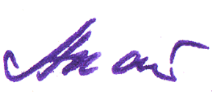 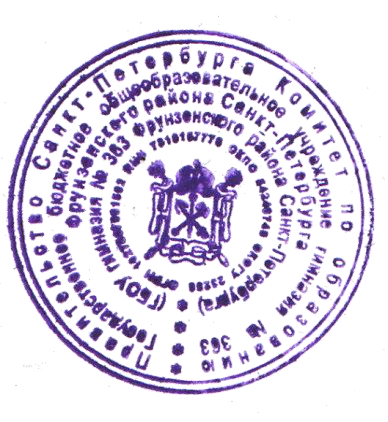 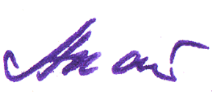 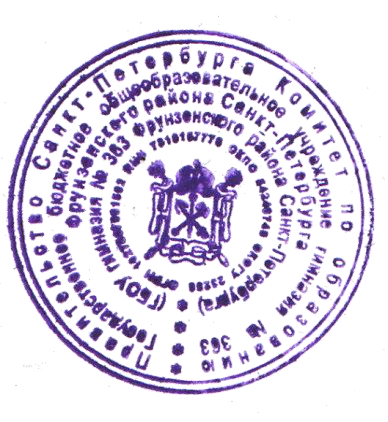 Протокол № 5 от 19.05.2020 Учтено мотивированное мнение Совета родителей (законных представителей) несовершеннолетних обучающихся ГБОУ №363 Протокол №4 от 12.05.2020 Учтено мотивированное мнение Совета обучающихся ГБОУ №363 Протокол №8 от 15.05.2020 Основная образовательная программа среднего общего образования (в соответствии с ФГОС СОО) реализующая дополнительную (углублённую) подготовку обучающихся по предметам гуманитарного профиля (новая редакция, с дополнениями и изменениями,  утверждёнными педагогическим советом №3 приказом №349  от 27.12.2022) Санкт-Петербург  2022 Целевой раздел основной образовательной программы среднего общего образования…….4 Пояснительная записка ................................................................................................................. 4 Планируемые результаты освоения обучающимися основной образовательной программы среднего общего образования .................................................................................. 9 Система оценки достижения планируемых результатов освоения образовательной программы среднего общего образования ................................................................................. 92 Содержательный раздел основной образовательной программы среднего общего образования ................................................................................................................................. 105 Программа развития универсальных учебных действий (УУД) и компетенций обучающихся в области учебно-исследовательской и проектной деятельности (проект) .......................... 105 Образовательные программы учебных предметов ................................................................. 117 ПРОГРАММА ВОСПИТАНИЯ................................................................................................ 239 Программа коррекционной работы ...........................................................................................263 Организационный раздел примерной основной образовательной программы среднего общего образования.....................................................................................................................272 Учебный план .............................................................................................................................272 План внеурочной деятельности ГБОУ гимназии №363 в рамках реализации ФГОС СОО на 2022/2023 учебный год         …………………………………………………………………………………………………...359 Система условий реализации образовательной программы среднего общего образования основной образовательной программы ……………………………………………………….3043.3.1. Кадровые условия реализации основной образовательной программы среднего общего образования ……………………………………………………………………………………..3803.3.2. Психолого-педагогические условия реализации основной образовательной программы ……………………………………………………………………………………………………3893.3.3. Финансовое обеспечение реализации образовательной программы среднего общего образования ……………………………………………………………………………………..3943.3.4. Материально-технические условия реализации основной образовательной программы ……………………………………………………………………………………………………395Механизмы достижения целевых ориентиров в системе условий .........................................401 Разработка сетевого графика (дорожной карты) по формированию необходимой системы условий ........................................................................................................................................ 408 Контроль за состоянием системы условий ............................................................................... 412 1. Целевой раздел основной образовательной программы среднего общего образования 1.1. Пояснительная записка Образовательная программа среднего общего образования ГБОУ гимназия №363 Фрунзенского района Санкт–Петербурга (далее по тексту Программа) определяет цель, задачи, планируемые результаты, содержание и организацию образовательного процесса на ступени среднего общего образования, систему оценки достижения этих целей и результатов. Программа разработана в соответствии с федеральным государственным образовательным стандартом среднего общего образования (далее ФГОС СОО), с учетом примерной основной образовательной программы среднего общего образования.  Образовательная программа является программой действий всех субъектов образовательного процесса по достижению необходимого качества образования, удовлетворяющих потребности личности, общества и государства. Качество образования связано с удовлетворением «социального заказа» со стороны общества и государства к качествам и умениям выпускников, обладание которыми ведет к воспроизводству и развитию социально-экономической системы страны.  Социально желаемый результат личностного и познавательного развития обучающихся представлен в «портрете выпускника» среднего общего образования, зафиксированный в ФГОС СОО.  ФГОС СОО определяет следующие нормативные личностные характеристики выпускника:  любящий свой край и свою Родину, уважающий свой народ, его культуру и духовные традиции; осознающий и принимающий традиционные ценности семьи, российского гражданского общества, многонационального российского народа, человечества, осознающий свою сопричастность судьбе Отечества; креативный и критически мыслящий, активно и целенаправленно познающий мир, осознающий ценность образования и науки, труда и творчества для человека и общества; владеющий основами научных методов познания окружающего мира; мотивированный на творчество и инновационную деятельность; готовый к сотрудничеству, способный осуществлять учебно-исследовательскую, проектную и информационно-познавательную деятельность; осознающий себя личностью, социально активный, уважающий закон и правопорядок, осознающий ответственность перед семьей, обществом, государством, человечеством; уважающий мнение других людей, умеющий вести конструктивный диалог, достигать взаимопонимания и успешно взаимодействовать; осознанно выполняющий и пропагандирующий правила здорового, безопасного и экологически целесообразного образа жизни; подготовленный к осознанному выбору профессии, понимающий значение профессиональной деятельности для человека и общества; мотивированный на образование и самообразование в течение всей своей жизни. Потребности  обучающихся и родителей, законных представителей обучающихся, заключаются в получении качественного образования в соответствии с лучшими традициями гуманитарного образования петербургской школы, в обеспечении успешности обучающихся  в освоении программ углубленного изучения «Русского языка», «Литературы», «Права», в получении качественного образования по учебным предметам предметной области «Естественные науки»; в приобретении компетенций, которые необходимы для дальнейшего успешного профессионального обучения и профессиональной деятельности; в дополнительном развитии по индивидуальным запросам учащихся.  Потребности региона можно свести к созданию задела человеческого капитала для будущего развития Санкт-Петербурга как: историко-культурный центра мирового уровня;  образовательного, научного и инновационного центра;  столичного города;  делового и туристского центра;  открытого и толерантного центра для жизни различных этнических, социальных и культурных групп. Требования заказчика заключаются также в обеспечении вариативности, доступности и более высокого по сравнению с общероссийским уровнем качества образовательных услуг. Выявленные потребности в системе общего образования трансформированы в миссию, цели и задачи образовательной программы образовательного учреждения на уровне средней школы. Миссия ГБОУ гимназия №363 Фрунзенского района Санкт-Петербурга  заключается в создании необходимых условий для развития и достижения обучающимися нормативных характеристик личности, зафиксированных в федеральном государственном образовательном стандарте, и освоения определенного набора компетенций в познавательной сфере (углубленная гуманитарная направленность); социально-гражданской сфере (нормативные характеристики «Петербуржца» как гражданина столичного города);  досуговой сфере (нормативные характеристики «Продолжатель традиций Санкт-Петербурга как историко-культурного центра мирового уровня»; организатор здорового образа жизни в мегаполисе) и трудовой сфере (ориентирующийся на рынке труда Санкт-Петербурга как научного, делового и туристического центра) каждым на своем уровне.  Целями реализации основной образовательной программы среднего общего образования являются: становление и развитие личности обучающегося в ее самобытности и уникальности, осознание собственной индивидуальности, появление жизненных планов, готовность к самоопределению; достижение выпускниками планируемых результатов, определяемых личностными, семейными, общественными, государственными потребностями и возможностями обучающегося старшего школьного возраста, индивидуальной образовательной траекторией его развития и состоянием здоровья. Достижение поставленной цели предусматривает решение следующих основных задач: создание условий для личностного развития обучающихся посредством включения в общественно значимую деятельность, в процессы социального и гражданского становления, осознанного выбора профессии; формирование российской гражданской идентичности обучающихся;  обеспечение 	равных 	возможностей 	получения 	качественного 	среднего 	общего образования; обеспечение достижения обучающимися образовательных результатов в соответствии с требованиями, установленными ФГОС СОО; обеспечение реализации бесплатного образования на уровне среднего общего образования в объеме основной образовательной программы, предусматривающей изучение обязательных учебных предметов, входящих в учебный план (учебных предметов по выбору из обязательных предметных областей, дополнительных учебных предметов, курсов по выбору и общих для включения во все учебные планы учебных предметов, в том числе на углубленном уровне), а также внеурочную деятельность; обеспечение индивидуализированного психолого-педагогического сопровождения обучающегося, создание необходимых условий для самореализации обучающихся; обеспечение эффективного сочетания урочных и внеурочных форм организации образовательного процесса, взаимодействия всех его участников; обеспечение взаимодействия образовательного учреждения в ходе реализации основной образовательной программы с социальными партнёрами; обеспечение преемственности основных образовательных программ начального общего, основного общего, среднего общего, профессионального образования;  формирование системы внутренней оценки результатов освоения обучающимися основной образовательной программы;  создание условий для развития и самореализации обучающихся, для формирования здорового, безопасного и экологически целесообразного образа жизни обучающихся в мегаполисе Санкт-Петербург. Образовательная программа определяет содержание образовательного процесса, направленное на удовлетворение индивидуальных образовательных потребностей обучающихся и потребностей общества и государства: обучающихся программы учебных предметов из предметной области «Естественные науки», обеспечивающие различные интересы обучающихся для дальнейшего профессионального образования; практико-ориентированные программы по «Русскому языку», «Литературе», «Праву»; программы курсов (элективных, факультативных) по выбору обучающихся; программы курсов внеурочной деятельности, стимулирующие развитие познавательных и творческих возможностей личности; общества и государства  - программы учебных предметов всех предметных областей основной образовательной программы среднего общего образования на базовом или углубленном уровнях (профильное обучение);   программа воспитания и социализации обучающихся, направленная на становление и развитие творческого и компетентного гражданина России; программа развития универсальных учебных действий; программа формирования здорового, безопасного и экологически целесообразного образа жизни; программы курсов внеурочной деятельности; системы общего образования Санкт-Петербурга -  программа воспитания и социализации учащихся, направленная на сохранение и развитие традиций города как крупнейшего научного и культурного центра России и  мира; программа, направленная на формирование способностей к продуктивной творческой деятельности в сфере бизнеса, культуры и туризма; программы, которые направлены на повышение конкурентоспособности выпускников школы на рынке труда, представленного многонациональными компаниями с корпоративным языком английский. Основная образовательная программа сформирована с учетом психолого-педагогических особенностей развития детей 15–18 лет, связанных: с формированием у обучающихся системы значимых социальных и межличностных отношений, ценностно-смысловых установок, отражающих личностные и гражданские позиции в деятельности, ценностных ориентаций, мировоззрения как системы обобщенных представлений о мире в целом, об окружающей действительности, других людях и самом себе, готовности руководствоваться ими в деятельности; с переходом от учебных действий, характерных для основной школы к учебнопрофессиональной деятельности, реализующей профессиональные и личностные устремления обучающихся. Ведущее место у обучающихся на уровне среднего общего образования занимают мотивы, связанные с самоопределением и подготовкой к самостоятельной жизни, с дальнейшим образованием и самообразованием. Эти мотивы приобретают личностный смысл и становятся действенными; с освоением видов деятельности по получению нового знания в рамках учебного предмета, его преобразованию и применению в учебных, учебно-проектных и социальнопроектных ситуациях, с появлением интереса к теоретическим проблемам, к способам познания и учения, к самостоятельному поиску учебно-теоретических проблем, способности к построению индивидуальной образовательной траектории; с формированием у обучающихся научного типа мышления, овладением научной терминологией, ключевыми понятиями, методами и приемами; с самостоятельным приобретением идентичности; повышением требовательности к самому себе; углублением самооценки; бóльшим реализмом в формировании целей и стремлении к тем или иным ролям; ростом устойчивости к фрустрациям; усилением потребности влиять на других людей. В основе реализации основной образовательной программы лежит системнодеятельностный подход, который предполагает: воспитание и развитие таких качеств личности, которые отвечают требованиям информационного общества, инновационной экономики, построенной на знаниях, задачам построения российского гражданского общества;  обеспечение развития личности обучающихся на основе освоения ими универсальных учебных действий, познания и освоения мира личности обучающегося, его активной учебно-познавательной деятельности, формирование его готовности к саморазвитию и непрерывному образованию; признание решающей роли содержания образования, способов организации образовательной деятельности и учебного сотрудничества в достижении целей личностного и социального развития обучающихся; разнообразие индивидуальных образовательных траекторий и индивидуального развития каждого обучающегося, в том числе одарённых детей и детей с ограниченными возможностями здоровья. Образовательная программа среднего общего образования является нормативным локальным актом образовательного учреждения, в котором определены пути достижения сформулированной миссии ГБОУ гимназия №363 Фрунзенского района Санкт-Петербурга. Программа разрабатывается, утверждается и реализуется ГБОУ гимназия №363 Фрунзенского района Санкт-Петербурга самостоятельно.  Разработка Программы осуществляется при участии органа самоуправления Совета школы, обеспечивающего государственно-общественный характер управления качеством образования.  1.2. Планируемые результаты освоения обучающимися основной образовательной программы среднего общего образования 1.2.1. Планируемые личностные результаты освоения ООП СОО Личностные результаты в сфере отношений обучающихся к себе, к своему здоровью, к познанию себя: ориентация обучающихся на достижение личного счастья, реализацию позитивных жизненных перспектив, инициативность, креативность, готовность и способность к личностному самоопределению, способность ставить цели и строить жизненные планы; готовность и способность обеспечить себе и своим близким достойную жизнь в процессе самостоятельной, творческой и ответственной деятельности; готовность и способность обучающихся к отстаиванию личного достоинства, собственного мнения, готовность и способность вырабатывать собственную позицию по отношению к общественно-политическим событиям прошлого и настоящего на основе осознания, и осмысления истории, духовных ценностей и достижений нашей страны; готовность и способность обучающихся к саморазвитию и самовоспитанию в соответствии с общечеловеческими ценностями и идеалами гражданского общества, потребность в физическом самосовершенствовании, занятиях спортивно-оздоровительной деятельностью; принятие и реализация ценностей здорового и безопасного образа жизни, бережное, ответственное и компетентное отношение к собственному физическому и психологическому здоровью;  неприятие вредных привычек: курения, употребления алкоголя, наркотиков. Личностные результаты в сфере отношений обучающихся к России как к Родине (Отечеству): российская идентичность, способность к осознанию российской идентичности в поликультурном социуме, чувство причастности к историко-культурной общности российского народа и судьбе России, патриотизм, готовность к служению Отечеству, его защите;  уважение к своему народу, чувство ответственности перед Родиной, гордости за свой край, свою Родину, прошлое и настоящее многонационального народа России, уважение к государственным символам (герб, флаг, гимн); формирование уважения к русскому языку как государственному языку Российской Федерации, являющемуся основой российской идентичности и главным фактором национального самоопределения; воспитание уважения к культуре, языкам, традициям и обычаям народов, проживающих в Российской Федерации. Личностные результаты в сфере отношений обучающихся к закону, государству и к гражданскому обществу: гражданственность, гражданская позиция активного и ответственного члена российского общества, осознающего свои конституционные права и обязанности, уважающего закон и правопорядок, 	осознанно 	принимающего 	традиционные 	национальные 	и общечеловеческие гуманистические и демократические ценности, готового к участию в общественной жизни; признание неотчуждаемости основных прав и свобод человека, которые принадлежат каждому от рождения, готовность к осуществлению собственных прав и свобод без нарушения прав, и свобод других лиц, готовность отстаивать собственные права и свободы человека и гражданина согласно общепризнанным принципам и нормам международного права и в соответствии с Конституцией Российской Федерации, правовая и политическая грамотность; мировоззрение, соответствующее современному уровню развития науки и общественной практики, основанное на диалоге культур, а также различных форм общественного сознания, осознание своего места в поликультурном мире;  интериоризация ценностей демократии и социальной солидарности, готовность к договорному регулированию отношений в группе или социальной организации; готовность обучающихся к конструктивному участию в принятии решений, затрагивающих их права и интересы, в том числе в различных формах общественной самоорганизации, самоуправления, общественно значимой деятельности;  приверженность идеям интернационализма, дружбы, равенства, взаимопомощи народов; воспитание уважительного отношения к национальному достоинству людей, их чувствам, религиозным убеждениям;   готовность обучающихся противостоять идеологии экстремизма, национализма, ксенофобии; коррупции; дискриминации по социальным, религиозным, расовым, национальным признакам и другим негативным социальным явлениям.  Личностные результаты в сфере отношений обучающихся с окружающими людьми: нравственное сознание и поведение на основе усвоения общечеловеческих ценностей, толерантного сознания и поведения в поликультурном мире, готовности и способности вести диалог с другими людьми, достигать в нем взаимопонимания, находить общие цели и сотрудничать для их достижения;  принятие гуманистических ценностей, осознанное, уважительное и доброжелательное отношение к другому человеку, его мнению, мировоззрению; способность к сопереживанию и формирование позитивного отношения к людям, в том числе к лицам с ограниченными возможностями здоровья и инвалидам; бережное, ответственное и компетентное отношение к физическому и психологическому здоровью других людей, умение оказывать первую помощь; формирование выраженной в поведении нравственной позиции, в том числе способности к сознательному выбору добра, нравственного сознания и поведения на основе усвоения общечеловеческих ценностей и нравственных чувств (чести, долга, справедливости, милосердия и дружелюбия);  развитие компетенций сотрудничества со сверстниками, детьми младшего возраста, взрослыми в образовательной, общественно полезной, учебно-исследовательской, проектной и других видах деятельности.  Личностные результаты в сфере отношений обучающихся к окружающему миру, живой природе, художественной культуре: мировоззрение, соответствующее современному уровню развития науки, значимости науки, готовность к научно-техническому творчеству, владение достоверной информацией о передовых достижениях и открытиях мировой и отечественной науки, заинтересованность в научных знаниях об устройстве мира и общества; готовность и способность к образованию, в том числе самообразованию, на протяжении всей жизни; сознательное отношение к непрерывному образованию как условию успешной профессиональной и общественной деятельности;  экологическая культура, бережное отношения к родной земле, природным богатствам России и мира; понимание влияния социально-экономических процессов на состояние природной и социальной среды, ответственность за состояние природных ресурсов; умения и навыки разумного природопользования, нетерпимое отношение к действиям, приносящим вред экологии; приобретение опыта эколого-направленной деятельности; эстетическое отношения к миру, готовность к эстетическому обустройству собственного быта.  Личностные результаты в сфере отношений обучающихся к семье и родителям, в том числе подготовка к семейной жизни: ответственное отношение к созданию семьи на основе осознанного принятия ценностей семейной жизни; положительный образ семьи, родительства (отцовства и материнства), интериоризация традиционных семейных ценностей.  Личностные результаты в сфере отношения обучающихся к труду, в сфере социальноэкономических отношений: уважение ко всем формам собственности, готовность к защите своей собственности,  осознанный выбор будущей профессии как путь и способ реализации собственных жизненных планов; готовность обучающихся к трудовой профессиональной деятельности как к возможности участия в решении личных, общественных, государственных, общенациональных проблем; потребность трудиться, уважение к труду и людям труда, трудовым достижениям, добросовестное, ответственное и творческое отношение к разным видам трудовой деятельности; готовность к самообслуживанию, включая обучение и выполнение домашних обязанностей. Личностные результаты в сфере физического, психологического, социального и академического благополучия обучающихся: физическое, эмоционально-психологическое, социальное благополучие обучающихся в жизни образовательной организации, ощущение детьми безопасности и психологического комфорта, информационной безопасности. 1.2.2 Планируемые Метапредметные результаты освоения ООП Метапредметные 	результаты 	освоения 	основной 	образовательной 	программы представлены тремя группами универсальных учебных действий (УУД). 1. Регулятивные универсальные учебные действия Выпускник научится: самостоятельно определять цели, задавать параметры и критерии, по которым можно определить, что цель достигнута; оценивать возможные последствия достижения поставленной цели в деятельности, собственной жизни и жизни окружающих людей, основываясь на соображениях этики и морали; ставить и формулировать собственные задачи в образовательной деятельности и жизненных ситуациях; оценивать ресурсы, в том числе время и другие нематериальные ресурсы, необходимые для достижения поставленной цели; выбирать путь достижения цели, планировать решение поставленных задач, оптимизируя материальные и нематериальные затраты; организовывать эффективный поиск ресурсов, необходимых для достижения поставленной цели; сопоставлять полученный результат деятельности с поставленной заранее целью. 2. Познавательные универсальные учебные действия Выпускник научится:  искать и находить обобщенные способы решения задач, в том числе, осуществлять развернутый информационный поиск и ставить на его основе новые (учебные и познавательные) задачи; критически оценивать и интерпретировать информацию с разных позиций, распознавать и фиксировать противоречия в информационных источниках; использовать различные модельно-схематические средства для представления существенных связей и отношений, а также противоречий, выявленных в информационных источниках; находить и приводить критические аргументы в отношении действий и суждений другого;  спокойно и разумно относиться к критическим замечаниям в отношении собственного суждения, рассматривать их как ресурс собственного развития; выходить за рамки учебного предмета и осуществлять целенаправленный поиск возможностей для широкого переноса средств и способов действия; выстраивать индивидуальную образовательную траекторию, учитывая ограничения со стороны других участников и ресурсные ограничения; менять и удерживать разные позиции в познавательной деятельности. 3. Коммуникативные универсальные учебные действия Выпускник научится: осуществлять деловую коммуникацию как со сверстниками, так и со взрослыми (как внутри образовательной организации, так и за ее пределами), подбирать партнеров для деловой коммуникации исходя из соображений результативности взаимодействия, а не личных симпатий; при осуществлении групповой работы быть как руководителем, так и членом команды в разных ролях (генератор идей, критик, исполнитель, выступающий, эксперт и т.д.); координировать и выполнять работу в условиях реального, виртуального и комбинированного взаимодействия; развернуто, логично и точно излагать свою точку зрения с использованием адекватных (устных и письменных) языковых средств; распознавать конфликтогенные ситуации и предотвращать конфликты до их активной фазы, выстраивать деловую и образовательную коммуникацию, избегая личностных оценочных суждений. 1.2.3. Планируемые предметные результаты освоения ООП СОО На уровне среднего общего образования в соответствии с ФГОС СОО, помимо традиционных двух групп результатов «Выпускник научится» и «Выпускник получит возможность научиться», появляются две группы результатов: результаты базового и углубленного уровней.  Логика представления результатов четырех видов: «Выпускник научится базовый уровень», «Выпускник получит возможность научиться базовый уровень», «Выпускник научится углубленный уровень», «Выпускник получит возможность научиться углубленный уровень» определяется следующей методологией.  Как и в основном общем образовании, группа результатов «Выпускник научится» представляет собой результаты, достижение которых обеспечивается учителем в отношении всех обучающихся, выбравших данный уровень обучения. Группа результатов «Выпускник получит возможность научиться» обеспечивается учителем в отношении части наиболее мотивированных и способных обучающихся, выбравших данный уровень обучения. При контроле качества образования группа заданий, ориентированных на оценку достижения планируемых результатов из блока «Выпускник получит возможность научиться», может включаться в материалы блока «Выпускник научится». Это позволит предоставить возможность обучающимся продемонстрировать овладение качественно иным уровнем достижений и выявлять динамику роста численности наиболее подготовленных обучающихся.  Принципиальным отличием результатов базового уровня от результатов углубленного уровня является их целевая направленность. Результаты базового уровня ориентированы на общую функциональную грамотность, получение компетентностей для повседневной жизни и общего развития. Эта группа результатов предполагает:  понимание предмета, ключевых вопросов и основных составляющих элементов изучаемой предметной области, что обеспечивается не за счет заучивания определений и правил, а посредством моделирования и постановки проблемных вопросов культуры, характерных для данной предметной области;  умение решать основные практические задачи, характерные для использования методов и инструментария данной предметной области;  осознание рамок изучаемой предметной области, ограниченности методов и инструментов, типичных связей с некоторыми другими областями знания.  Результаты углубленного уровня ориентированы на получение компетентностей для последующей профессиональной деятельности как в рамках данной предметной области, так и в смежных с ней областях. Эта группа результатов предполагает:  овладение ключевыми понятиями и закономерностями, на которых строится данная предметная область, распознавание соответствующих им признаков и взаимосвязей, способность демонстрировать различные подходы к изучению явлений, характерных для изучаемой предметной области;  умение решать, как некоторые практические, так и основные теоретические задачи, характерные для использования методов и инструментария данной предметной области;  наличие представлений о данной предметной области как целостной теории (совокупности теорий), об основных связях с иными смежными областями знаний.  Программы учебных предметов построены таким образом, что предметные результаты базового уровня, относящиеся к разделу «Выпускник получит возможность научиться», соответствуют предметным результатам раздела «Выпускник научится» на углубленном уровне. Предметные результаты раздела «Выпускник получит возможность научиться» не выносятся на итоговую аттестацию. Русский язык  В результате изучения учебного предмета «Русский язык» на уровне среднего общего образования:  Выпускник на базовом уровне научится:  использовать языковые средства адекватно цели общения и речевой ситуации;  использовать знания о формах русского языка (литературный язык, просторечие, народные говоры, профессиональные разновидности, жаргон, арго) при создании текстов;  создавать устные и письменные высказывания, монологические и диалогические тексты определенной функционально-смысловой принадлежности (описание, повествование, рассуждение) и определенных жанров (тезисы, конспекты, выступления, лекции, отчеты, сообщения, аннотации, рефераты, доклады, сочинения);  выстраивать композицию текста, используя знания о его структурных элементах;  подбирать и использовать языковые средства в зависимости от типа текста и выбранного профиля обучения;  правильно использовать лексические и грамматические средства связи предложений при построении текста;  создавать устные и письменные тексты разных жанров в соответствии с функциональностилевой принадлежностью текста;  сознательно использовать изобразительно-выразительные средства языка при создании текста в соответствии с выбранным профилем обучения;  использовать при работе с текстом разные виды чтения (поисковое, просмотровое, ознакомительное, изучающее, реферативное) и аудирования (с полным пониманием текста, с пониманием основного содержания, с выборочным извлечением информации);  анализировать текст с точки зрения наличия в нем явной и скрытой, основной и второстепенной информации, определять его тему, проблему и основную мысль;  извлекать необходимую информацию из различных источников и переводить ее в текстовый формат;  преобразовывать текст в другие виды передачи информации;  выбирать тему, определять цель и подбирать материал для публичного выступления;  соблюдать культуру публичной речи;  соблюдать в речевой практике основные орфоэпические, лексические, грамматические, стилистические, орфографические и пунктуационные нормы русского литературного языка;  оценивать собственную и чужую речь с позиции соответствия языковым нормам;  использовать основные нормативные словари и справочники для оценки устных и письменных высказываний с точки зрения соответствия языковым нормам.  Выпускник на базовом уровне получит возможность научиться:  распознавать уровни и единицы языка в предъявленном тексте и видеть взаимосвязь между ними;  анализировать при оценке собственной и чужой речи языковые средства, использованные в тексте, с точки зрения правильности, точности и уместности их употребления;  комментировать авторские высказывания на различные темы (в том числе о богатстве и выразительности русского языка);  отличать язык художественной литературы от других разновидностей современного русского языка;  использовать синонимические ресурсы русского языка для более точного выражения мысли и усиления выразительности речи;  иметь представление об историческом развитии русского языка и истории русского языкознания;  выражать согласие или несогласие с мнением собеседника в соответствии с правилами ведения диалогической речи;  дифференцировать главную и второстепенную информацию, известную и неизвестную информацию в прослушанном тексте;  проводить самостоятельный поиск текстовой и нетекстовой информации, отбирать и анализировать полученную информацию;  сохранять стилевое единство при создании текста заданного функционального стиля;  владеть умениями информационно перерабатывать прочитанные и прослушанные тексты и представлять их в виде тезисов, конспектов, аннотаций, рефератов;  создавать отзывы и рецензии на предложенный текст;  соблюдать культуру чтения, говорения, аудирования и письма;  соблюдать культуру научного и делового общения в устной и письменной форме, в том числе при обсуждении дискуссионных проблем;  соблюдать нормы речевого поведения в разговорной речи, а также в учебно-научной и официально-деловой сферах общения;  осуществлять речевой самоконтроль;  совершенствовать орфографические и пунктуационные умения и навыки на основе знаний о нормах русского литературного языка;  использовать основные нормативные словари и справочники для расширения словарного запаса и спектра используемых языковых средств;  оценивать эстетическую сторону речевого высказывания при анализе текстов (в том числе художественной литературы).  Выпускник на углубленном уровне научится:  воспринимать лингвистику как часть общечеловеческого гуманитарного знания;  рассматривать язык в качестве многофункциональной развивающейся системы;  распознавать уровни и единицы языка в предъявленном тексте и видеть взаимосвязь между ними;  анализировать языковые средства, использованные в тексте, с точки зрения правильности, точности и уместности их употребления при оценке собственной и чужой речи;  комментировать авторские высказывания на различные темы (в том числе о богатстве и выразительности русского языка);  отмечать отличия языка художественной литературы от других разновидностей современного русского языка;   использовать синонимические ресурсы русского языка для более точного выражения мысли и усиления выразительности речи;  иметь представление об историческом развитии русского языка и истории русского языкознания;  выражать согласие или несогласие с мнением собеседника в соответствии с правилами ведения диалогической речи;  дифференцировать главную и второстепенную информацию, известную и неизвестную информацию в прослушанном тексте;  проводить самостоятельный поиск текстовой и нетекстовой информации, отбирать и анализировать полученную информацию;  оценивать стилистические ресурсы языка;  сохранять стилевое единство при создании текста заданного функционального стиля;  владеть умениями информационно перерабатывать прочитанные и прослушанные тексты и представлять их в виде тезисов, конспектов, аннотаций, рефератов;  создавать отзывы и рецензии на предложенный текст;  соблюдать культуру чтения, говорения, аудирования и письма;  соблюдать культуру научного и делового общения в устной и письменной форме, в том числе при обсуждении дискуссионных проблем;  соблюдать нормы речевого поведения в разговорной речи, а также в учебно-научной и официально-деловой сферах общения;  осуществлять речевой самоконтроль;  совершенствовать орфографические и пунктуационные умения и навыки на основе знаний о нормах русского литературного языка;  использовать основные нормативные словари и справочники для расширения словарного запаса и спектра используемых языковых средств;  оценивать эстетическую сторону речевого высказывания при анализе текстов (в том числе художественной литературы).  Выпускник на углубленном уровне получит возможность научиться:  проводить комплексный анализ языковых единиц в тексте;  выделять и описывать социальные функции русского языка;  проводить лингвистические эксперименты, связанные с социальными функциями языка, и использовать его результаты в практической речевой деятельности;  анализировать языковые явления и факты, допускающие неоднозначную интерпретацию;  характеризовать роль форм русского языка в становлении и развитии русского языка;  проводить анализ прочитанных и прослушанных текстов и представлять их в виде доклада, статьи, рецензии, резюме;  проводить комплексный лингвистический анализ текста в соответствии с его функционально-стилевой и жанровой принадлежностью;  критически оценивать устный монологический текст и устный диалогический текст;  выступать перед аудиторией с текстами различной жанровой принадлежности;  осуществлять речевой самоконтроль, самооценку, самокоррекцию;  использовать языковые средства с учетом вариативности современного русского языка;  проводить анализ коммуникативных качеств и эффективности речи;  редактировать устные и письменные тексты различных стилей и жанров на основе знаний о нормах русского литературного языка;  определять пути совершенствования собственных коммуникативных способностей и культуры речи.  Литература  В результате изучения учебного предмета «Литература» на уровне среднего общего образования:  Выпускник на базовом уровне научится:  демонстрировать знание произведений русской, родной и мировой литературы, приводя примеры двух или более текстов, затрагивающих общие темы или проблемы;  в устной и письменной форме обобщать и анализировать свой читательский опыт, а именно:  обосновывать выбор художественного произведения для анализа, приводя в качестве аргумента как тему (темы) произведения, так и его проблематику (содержащиеся в нем смыслы и подтексты);  использовать для раскрытия тезисов своего высказывания указание на фрагменты произведения, носящие проблемный характер и требующие анализа;  давать объективное изложение текста: характеризуя произведение, выделять две (или более) основные темы или идеи произведения, показывать их развитие в ходе сюжета, их взаимодействие и взаимовлияние, в итоге раскрывая сложность художественного мира произведения;  анализировать жанрово-родовой выбор автора, раскрывать особенности развития и связей элементов художественного мира произведения: места и времени действия, способы изображения действия и его развития, способы введения персонажей и средства раскрытия и/или развития их характеров;  определять контекстуальное значение слов и фраз, используемых в художественном произведении (включая переносные и коннотативные значения), оценивать их художественную выразительность с точки зрения новизны, эмоциональной и смысловой наполненности, эстетической значимости;  анализировать авторский выбор определенных композиционных решений в произведении, раскрывая, как взаиморасположение и взаимосвязь определенных частей текста способствует формированию его общей структуры и обусловливает эстетическое воздействие на читателя (например, выбор определенного зачина и концовки произведения, выбор между счастливой или трагической развязкой, открытым или закрытым финалом);  анализировать случаи, когда для осмысления точки зрения автора и/или героев требуется отличать то, что прямо заявлено в тексте, от того, что в нем подразумевается (например, ирония, сатира, сарказм, аллегория, гипербола и т.п.);  осуществлять следующую продуктивную деятельность:  давать развернутые ответы на вопросы об изучаемом на уроке произведении или создавать небольшие рецензии на самостоятельно прочитанные произведения, демонстрируя целостное восприятие художественного мира произведения, понимание принадлежности произведения к литературному направлению (течению) и культурно-исторической эпохе (периоду);  выполнять проектные работы в сфере литературы и искусства, предлагать свои собственные обоснованные интерпретации литературных произведений.  Выпускник на базовом уровне получит возможность научиться:  давать историко-культурный комментарий к тексту произведения (в том числе и с использованием ресурсов музея, специализированной библиотеки, исторических документов и т. п.);  анализировать художественное произведение в сочетании воплощения в нем объективных законов литературного развития и субъективных черт авторской индивидуальности;  анализировать художественное произведение во взаимосвязи литературы с другими областями гуманитарного знания (философией, историей, психологией и др.);  анализировать одну из интерпретаций эпического, драматического или лирического произведения (например, кинофильм или театральную постановку; запись художественного чтения; серию иллюстраций к произведению), оценивая, как интерпретируется исходный текст.  Выпускник на базовом уровне получит возможность узнать:  о месте и значении русской литературы в мировой литературе;  о произведениях новейшей отечественной и мировой литературы;  о важнейших литературных ресурсах, в том числе в сети Интернет;  об историко-культурном подходе в литературоведении;  об историко-литературном процессе XIX и XX веков;  о наиболее ярких или характерных чертах литературных направлений или течений;  имена ведущих писателей, значимые факты их творческой биографии, названия ключевых произведений, имена героев, ставших «вечными образами» или именами нарицательными в общемировой и отечественной культуре;  о соотношении и взаимосвязях литературы с историческим периодом, эпохой.  Выпускник на углубленном уровне научится:  демонстрировать знание произведений русской, родной и мировой литературы в соответствии с материалом, обеспечивающим углубленное изучение предмета;  – в устной и письменной форме анализировать:  конкретные произведения с использованием различных научных методов, методик и практик чтения;  конкретные произведения во взаимосвязи с другими видами искусства (театром, кино и др.) и отраслями знания (историей, философией, педагогикой, психологией и др.);  несколько различных интерпретаций эпического, драматического или лирического произведения (например, кинофильм или театральную постановку; запись художественного чтения; серию иллюстраций к произведению), оценивая, как каждая версия интерпретирует исходный текст;  ориентироваться в историко-литературном процессе XIX–ХХ веков и современном литературном процессе, опираясь на:  понятие об основных литературных направлениях, течениях, ведущих литературных группах (уметь определять наиболее яркие или характерные черты направления или течения в конкретном тексте, в том числе прежде неизвестном), знание о составе ведущих литературных групп, о литературной борьбе и взаимодействии между ними (например, о полемике символистов и футуристов, сторонников «гражданской» и «чистой» поэзии и др.);  знание имен и творческих биографий наиболее известных писателей, критиков, литературных героев, а также названий самых значительных произведений;  представление о значимости и актуальности произведений в контексте эпохи их появления;  знания об истории создания изучаемых произведений и об особенностях восприятия произведений читателями в исторической динамике;  обобщать и анализировать свой читательский опыт (в том числе и опыт самостоятельного чтения):  давать развернутые ответы на вопросы с использованием научного аппарата литературоведения и литературной критики, демонстрируя целостное восприятие художественного мира произведения на разных его уровнях в их единстве и взаимосвязи и понимание принадлежности произведения к литературному направлению (течению) и культурно-исторической эпохе (периоду); осуществлять следующую продуктивную деятельность:  выполнять проектные и исследовательские литературоведческие работы, самостоятельно определяя их тематику, методы и планируемые результаты;  давать историко-культурный комментарий к тексту произведения (в том числе и с использованием ресурсов музея, специализированной библиотеки, исторических документов и др.).  Выпускник на углубленном уровне получит возможность научиться:  использовать в своей исследовательской и проектной деятельности ресурсы современного литературного процесса и научной жизни филологического сообщества, в том числе в сети Интернет;  опираться в своей деятельности на ведущие направления литературоведения, в том числе современного, на работы крупнейших литературоведов и критиков XIX–XXI вв.;  пополнять и обогащать свои представления об основных закономерностях литературного процесса, в том числе современного, в его динамике;  принимать участие в научных и творческих мероприятиях (конференциях, конкурсах, летних школах и пр.) для молодых ученых в различных ролях (докладчик, содокладчик, дискутант и др.), представляя результаты своих исследований в виде научных докладов и статей в специализированных изданиях.  Иностранный язык (английский язык) В результате изучения учебного предмета «Иностранный язык» (английский) на уровне среднего общего образования:  Выпускник на базовом уровне научится:  Коммуникативные умения. Говорение, диалогическая речь  вести диалог/полилог в ситуациях неофициального общения в рамках изученной тематики;  при помощи разнообразных языковых средств без подготовки инициировать, поддерживать и заканчивать беседу на темы, включенные в раздел «Предметное содержание речи»;  выражать и аргументировать личную точку зрения;  запрашивать информацию и обмениваться информацией в пределах изученной тематики;  – обращаться за разъяснениями, уточняя интересующую информацию.  Говорение, монологическая речь  Формулировать 	несложные 	связные 	высказывания 	с 	использованием 	основных коммуникативных типов речи (описание, повествование, рассуждение, характеристика) в рамках тем, включенных в раздел «Предметное содержание речи»;  передавать основное содержание прочитанного/ увиденного/услышанного;  давать краткие описания и/или комментарии с опорой на нелинейный текст (таблицы, графики);  строить высказывание на основе изображения с опорой или без опоры на ключевые слова/план/вопросы.  Аудирование  Понимать основное содержание несложных аутентичных аудиотекстов различных стилей и жанров монологического и диалогического характера в рамках изученной тематики с четким нормативным произношением;  выборочное 	понимание 	запрашиваемой 	информации 	из 	несложных 	аутентичных аудиотекстов различных жанров монологического и диалогического характера в рамках изученной тематики, характеризующихся четким нормативным произношением.  Чтение  Читать и понимать несложные аутентичные тексты различных стилей и жанров, используя основные виды чтения (ознакомительное, изучающее, поисковое/просмотровое) в зависимости от коммуникативной задачи;  отделять в несложных аутентичных текстах различных стилей и жанров главную информацию от второстепенной, выявлять наиболее значимые факты.  Письмо  Писать несложные связные тексты по изученной тематике;  писать личное (электронное) письмо, заполнять анкету, письменно излагать сведения о себе в форме, принятой в стране/странах изучаемого языка;  письменно выражать свою точку зрения в рамках тем, включенных в раздел «Предметное содержание речи», в форме рассуждения, приводя аргументы и примеры.  Языковые навыки  Орфография и пунктуация  Владеть орфографическими навыками в рамках тем, включенных в раздел «Предметное содержание речи»;  расставлять в тексте знаки препинания в соответствии с нормами пунктуации.  Фонетическая сторона речи  Владеть слухо-произносительными навыками в рамках тем, включенных в раздел «Предметное содержание речи»;  владеть навыками ритмико-интонационного оформления речи в зависимости от коммуникативной ситуации.  Лексическая сторона речи  Распознавать и употреблять в речи лексические единицы в рамках тем, включенных в раздел «Предметное содержание речи»;  распознавать и употреблять в речи наиболее распространенные фразовые глаголы;  определять принадлежность слов к частям речи по аффиксам;  догадываться о значении отдельных слов на основе сходства с родным языком, по словообразовательным элементам и контексту;  распознавать и употреблять различные средства связи в тексте для обеспечения его целостности (firstly, to begin with, however, as for me, finally, at last, etc.).  Грамматическая сторона речи  Оперировать в процессе устного и письменного общения основными синтактическими конструкциями в соответствии с коммуникативной задачей;  употреблять в речи различные коммуникативные типы предложений: утвердительные, вопросительные (общий, специальный, альтернативный, разделительный вопросы), отрицательные, побудительные (в утвердительной и отрицательной формах);  употреблять в речи распространенные и нераспространенные простые предложения, в том числе с несколькими обстоятельствами, следующими в определенном порядке (We moved to a new house last year);  употреблять в речи сложноподчиненные предложения с союзами и союзными словами what, when, why, which, that, who, if, because, that’s why, than, so, for, since, during, so that, unless;  употреблять в речи сложносочиненные предложения с сочинительными союзами and, but, or;  употреблять в речи условные предложения реального (Conditional I If I see Jim, I’ll invite him to our school party) и нереального характера (Conditional II If I were you, I would start learning French);  употреблять в речи предложения с конструкцией I wish (I wish I had my own room);  употреблять в речи предложения с конструкцией so/such (I was so busy that I forgot to phone my parents);  употреблять в речи конструкции с герундием: to love / hate doing something; stop talking;  употреблять в речи конструкции с инфинитивом: want to do, learn to speak;  употреблять в речи инфинитив цели (I called to cancel our lesson);  употреблять в речи конструкцию it takes me … to do something;  использовать косвенную речь;  использовать в речи глаголы в наиболее употребляемых временных формах: Present Simple, Present Continuous, Future Simple, Past Simple, Past Continuous, Present Perfect, Present Perfect Continuous, Past Perfect;  употреблять в речи страдательный залог в формах наиболее используемых времен: Present Simple, Present Continuous, Past Simple, Present Perfect;  употреблять в речи различные грамматические средства для выражения будущего времени to be going to, Present Continuous; Present Simple;  употреблять в речи модальные глаголы и их эквиваленты (may, can/be able to, must/have to/should; need, shall, could, might, would);  согласовывать времена в рамках сложного предложения в плане настоящего и прошлого;  употреблять в речи имена существительные в единственном числе и во множественном числе, образованные по правилу, и исключения;  употреблять в речи определенный/неопределенный/нулевой артикль;  употреблять 	в 	речи 	личные, 	притяжательные, 	указательные, 	неопределенные, относительные, вопросительные местоимения;  употреблять в речи имена прилагательные в положительной, сравнительной и превосходной степенях, образованные по правилу, и исключения;  употреблять в речи наречия в положительной, сравнительной и превосходной степенях, а также наречия, выражающие количество (many / much, few / a few, little / a little) и наречия, выражающие время;  употреблять предлоги, выражающие направление движения, время и место действия.  Выпускник на базовом уровне получит возможность научиться:  Коммуникативные умения  Говорение, диалогическая речь  Вести диалог/полилог в ситуациях официального общения в рамках изученной тематики; кратко комментировать точку зрения другого человека;  проводить подготовленное интервью, проверяя и получая подтверждение какойлибо информации;  обмениваться информацией, проверять и подтверждать собранную фактическую информацию.  Говорение, монологическая речь  Резюмировать прослушанный/прочитанный текст;  обобщать информацию на основе прочитанного/прослушанного текста.  Аудирование  Полно и точно воспринимать информацию в распространенных коммуникативных ситуациях;  обобщать прослушанную информацию и выявлять факты в соответствии с поставленной задачей/вопросом  Чтение  Читать и понимать несложные аутентичные тексты различных стилей и жанров и отвечать на ряд уточняющих вопросов.  Письмо  Писать краткий отзыв на фильм, книгу или пьесу.  Языковые навыки  Фонетическая сторона речи  Произносить звуки английского языка четко, естественным произношением, не допуская ярко выраженного акцента.  Орфография и пунктуация  Владеть орфографическими навыками;  расставлять в тексте знаки препинания в соответствии с нормами пунктуации.  Лексическая сторона речи  Использовать фразовые глаголы по широкому спектру тем, уместно употребляя их в соответствии со стилем речи;  узнавать и использовать в речи устойчивые выражения и фразы (collocations).  Грамматическая сторона речи  Использовать в речи модальные глаголы для выражения возможности или вероятности в прошедшем времени (could + have done; might + have done);  употреблять в речи структуру have/get + something + Participle II (causative form) как эквивалент страдательного залога;  употреблять в речи эмфатические конструкции типа It’s him who… It’s time you did smth;  употреблять в речи все формы страдательного залога;  употреблять в речи времена Past Perfect и Past Perfect Continuous;  употреблять в речи условные предложения нереального характера (Conditional 3);  употреблять в речи структуру to be/get + used to + verb;  употреблять в речи структуру used to / would + verb для обозначения регулярных действий в прошлом;  употреблять в речи предложения с конструкциями as … as; not so … as; either … or; neither … nor;  использовать широкий спектр союзов для выражения противопоставления и различия в сложных предложениях.  История  В результате изучения учебного предмета «История» на уровне среднего общего образования:  Выпускник на базовом уровне научится:  рассматривать историю России как неотъемлемую часть мирового исторического процесса;  знать основные даты и временные периоды всеобщей и отечественной истории из раздела дидактических единиц;  определять последовательность и длительность исторических событий, явлений, процессов;  характеризовать место, обстоятельства, участников, результаты важнейших исторических событий;  представлять культурное наследие России и других стран;  работать с историческими документами;  сравнивать различные исторические документы, давать им общую характеристику;  критически анализировать информацию из различных источников;  соотносить иллюстративный материал с историческими событиями, явлениями, процессами, персоналиями;  использовать статистическую (информационную) таблицу, график, диаграмму как источники информации;  использовать аудиовизуальный ряд как источник информации;  составлять описание исторических объектов и памятников на основе текста, иллюстраций, макетов, интернетресурсов;  работать с хронологическими таблицами, картами и схемами;  читать легенду исторической карты;  владеть основной современной терминологией исторической науки, предусмотренной программой;  демонстрировать умение вести диалог, участвовать в дискуссии по исторической тематике;  оценивать роль личности в отечественной истории ХХ века;  ориентироваться в дискуссионных вопросах российской истории ХХ века и существующих в науке их современных версиях и трактовках.  Выпускник на базовом уровне получит возможность научиться:  демонстрировать умение сравнивать и обобщать исторические события российской и мировой истории, выделять ее общие черты и национальные особенности и понимать роль России в мировом сообществе;  устанавливать аналогии и оценивать вклад разных стран в сокровищницу мировой культуры;  определять место и время создания исторических документов;  проводить отбор необходимой информации и использовать информацию Интернета, телевидения и других СМИ при изучении политической деятельности современных руководителей России и ведущих зарубежных стран;  характеризовать современные версии и трактовки важнейших проблем отечественной и всемирной истории;  понимать объективную и субъективную обусловленность оценок российскими и зарубежными историческими деятелями характера и значения социальных реформ и контрреформ, внешнеполитических событий, войн и революций;  использовать картографические источники для описания событий и процессов новейшей отечественной истории и привязки их к месту и времени;  представлять историческую информацию в виде таблиц, схем, графиков и др., заполнять контурную карту;  соотносить историческое 	время, исторические события, действия и поступки исторических личностей ХХ века;  анализировать и оценивать исторические события местного масштаба в контексте общероссийской и мировой истории ХХ века;  обосновывать собственную точку зрения по ключевым вопросам истории России Новейшего времени с опорой на материалы из разных источников, знание исторических фактов, владение исторической терминологией;  приводить аргументы и примеры в защиту своей точки зрения;  применять полученные знания при анализе современной политики России;  – владеть элементами проектной деятельности.  География  В результате изучения учебного предмета «География» на уровне среднего общего образования:  Выпускник на базовом уровне научится:  понимать значение географии как науки и объяснять ее роль в решении проблем человечества;  определять количественные и качественные характеристики географических объектов, процессов, явлений с помощью измерений, наблюдений, исследований;  составлять таблицы, картосхемы, диаграммы, простейшие карты, модели, отражающие географические закономерности различных явлений и процессов, их территориальные взаимодействия;  сопоставлять и анализировать географические карты различной тематики для выявления закономерностей социальноэкономических, природных и геоэкологических процессов и явлений;  сравнивать географические объекты между собой по заданным критериям;  выявлять закономерности и тенденции развития социально-экономических и экологических процессов и явлений на основе картографических и статистических источников информации;  раскрывать причинно-следственные связи природно-хозяйственных явлений и процессов;  выделять и объяснять существенные признаки географических объектов и явлений;  выявлять и объяснять географические аспекты различных текущих событий и ситуаций;  описывать изменения геосистем в результате природных и антропогенных воздействий;  решать задачи по определению состояния окружающей среды, ее пригодности для жизни человека;  оценивать демографическую ситуацию, процессы урбанизации, миграции в странах и регионах мира;  объяснять состав, структуру и закономерности размещения населения мира, регионов, стран и их частей;  характеризовать географию рынка труда;  рассчитывать численность населения с учетом естественного движения и миграции населения стран, регионов мира;  анализировать факторы и объяснять закономерности размещения отраслей хозяйства отдельных стран и регионов мира;  характеризовать отраслевую структуру хозяйства отдельных стран и регионов мира;  приводить примеры, объясняющие географическое разделение труда;  определять принадлежность стран к одному из уровней экономического развития, используя показатель внутреннего валового продукта;  оценивать ресурсообеспеченность стран и регионов при помощи различных источников информации в современных условиях функционирования экономики;  оценивать место отдельных стран и регионов в мировом хозяйстве;  оценивать роль России в мировом хозяйстве, системе международных финансовоэкономических и политических отношений;  объяснять влияние глобальных проблем человечества на жизнь населения и развитие мирового хозяйства.  Выпускник на базовом уровне получит возможность научиться:  характеризовать процессы, происходящие в географической среде; сравнивать процессы между собой, делать выводы на основе сравнения;  переводить один вид информации в другой посредством анализа статистических данных, чтения географических карт, работы с графиками и диаграммами;  составлять географические описания населения, хозяйства и экологической обстановки отдельных стран и регионов мира;  делать прогнозы развития географических систем и комплексов в результате изменения их компонентов;  выделять наиболее важные экологические, социально-экономические проблемы;  давать научное объяснение процессам, явлениям, закономерностям, протекающим в географической оболочке;  понимать и характеризовать причины возникновения процессов и явлений, влияющих на безопасность окружающей среды;  оценивать характер взаимодействия деятельности человека и компонентов природы в разных географических условиях с точки зрения концепции устойчивого развития;  раскрывать сущность интеграционных процессов в мировом сообществе;  прогнозировать и оценивать изменения политической карты мира под влиянием международных отношений;  оценивать социально-экономические последствия изменения современной политической карты мира;  оценивать геополитические риски, вызванные социально-экономическими и геоэкологическими процессами, происходящими в мире;  оценивать изменение отраслевой структуры отдельных стран и регионов мира;  оценивать влияние отдельных стран и регионов на мировое хозяйство;  анализировать региональную политику отдельных стран и регионов;  анализировать основные направления международных исследований малоизученных территорий;  выявлять особенности современного геополитического и геоэкономического положения России, ее роль в международном географическом разделении труда;  понимать принципы выделения и устанавливать соотношения между государственной территорией и исключительной экономической зоной России;  давать оценку международной деятельности, направленной на решение глобальных проблем человечества.  Экономика  В результате изучения учебного предмета «Экономика» на уровне среднего общего образования:  Выпускник на базовом уровне научится:  Основные концепции экономики  Выявлять ограниченность ресурсов по отношению к потребностям;  различать свободное и экономическое благо;  характеризовать в виде графика кривую производственных возможностей;  выявлять факторы производства;  различать типы экономических систем.  Микроэкономика  Анализировать и планировать структуру семейного бюджета собственной семьи;  принимать рациональные решения в условиях относительной ограниченности доступных ресурсов;  выявлять закономерности и взаимосвязь спроса и предложения;  различать организационно-правовые формы предпринимательской деятельности;  приводить примеры российских предприятий разных организационно-правовых форм;  выявлять виды ценных бумаг;  определять разницу между постоянными и переменными издержками;  объяснять взаимосвязь факторов производства и факторов дохода;  приводить примеры факторов, влияющих на производительность труда;  объяснять социально-экономическую роль и функции предпринимательства;  решать познавательные и практические задачи, отражающие типичные экономические задачи по микроэкономике.  Макроэкономика  Приводить примеры влияния государства на экономику;  выявлять общественно-полезные блага в собственном окружении;  приводить примеры факторов, влияющих на производительность труда;  определять назначение различных видов налогов;  анализировать результаты и действия монетарной и фискальной политики государства;  выявлять сферы применения показателя ВВП;  приводить примеры сфер расходования (статей) государственного бюджета России;  приводить примеры макроэкономических последствий инфляции;  различать факторы, влияющие на экономический рост;  приводить примеры экономической функции денег в реальной жизни;  различать сферы применения различных форм денег;  определять практическое назначение основных элементов банковской системы;  различать виды кредитов и сферу их использования;  решать прикладные задачи на расчет процентной ставки по кредиту;  объяснять причины неравенства доходов;  различать меры государственной политики по снижению безработицы;  – приводить примеры социальных последствий безработицы.  Международная экономика  Приводить примеры глобальных проблем в современных международных экономических отношениях;  объяснять назначение международной торговли;  обосновывать выбор использования видов валют в различных условиях;  приводить примеры глобализации мировой экономики;  анализировать информацию об экономической жизни общества из адаптированных источников 	различного 	типа; 	анализировать 	несложные 	статистические 	данные, отражающие экономические явления и процессы;  определять формы и последствия существующих экономических институтов на социальноэкономическом развитии общества.  Выпускник на базовом уровне получит возможность научиться:  Основные концепции экономики  Проводить анализ достоинств и недостатков типов экономических систем;  анализировать события общественной и политической жизни с экономической точки зрения, используя различные источники информации;  применять теоретические знания по экономике для практической деятельности и повседневной жизни;  использовать приобретенные знания для выполнения практических заданий, основанных на ситуациях, связанных с описанием состояния российской экономики;  использовать приобретенные ключевые компетенции при выполнении учебноисследовательских проектов, нацеленных на решение основных экономических проблем;  находить информацию по предмету экономической теории из источников различного типа;  отделять 	основную 	информацию 	от 	второстепенной, 	критически 	оценивать достоверность 	полученной 	информации 	из 	неадаптированных 	источников 	по экономической теории.  Микроэкономика  Применять полученные теоретические и практические знания для определения экономически рационального поведения;  использовать приобретенные знания для экономически грамотного поведения в современном мире;  сопоставлять свои потребности и возможности, оптимально распределять свои материальные и трудовые ресурсы, составлять семейный бюджет;  грамотно применять полученные знания для оценки собственных экономических действий в качестве потребителя, члена семьи и гражданина;  объективно оценивать эффективность деятельности предприятия;  проводить анализ организационно-правовых форм крупного и малого бизнеса;  объяснять практическое назначение франчайзинга и сферы его применения;  выявлять и сопоставлять различия между менеджментом и предпринимательством;  определять практическое назначение основных функций менеджмента;  определять место маркетинга в деятельности организации;  определять эффективность рекламы на основе ключевых принципов ее создания;  сравнивать рынки с интенсивной и несовершенной конкуренцией;  понимать необходимость соблюдения предписаний, предлагаемых в договорах по кредитам, ипотеке и в трудовых договорах;  использовать приобретенные знания для выполнения практических заданий, основанных на ситуациях, связанных с описанием состояния российской экономики;  использовать знания о формах предпринимательства в реальной жизни;  выявлять предпринимательские способности;  анализировать и извлекать информацию по микроэкономике из источников различного типа и источников, созданных в различных знаковых системах (текст, таблица, график, диаграмма, аудиовизуальный ряд и др.);  объективно оценивать и критически относиться к недобросовестной рекламе в средствах массовой информации;  применять полученные экономические знания для эффективного исполнения основных социально-экономических ролей заемщика и акционера.  Макроэкономика  Преобразовывать и использовать экономическую информацию по макроэкономике для решения практических вопросов в учебной деятельности;  применять полученные теоретические и практические знания для эффективного использования основных социально-экономических ролей наемного работника и налогоплательщика в конкретных ситуациях;  объективно оценивать экономическую информацию, критически относиться к псевдонаучной информации по макроэкономическим вопросам;  анализировать события общественной и политической мировой жизни с экономической точки зрения, используя различные источники информации;  определять на основе различных параметров возможные уровни оплаты труда;  на примерах объяснять разницу между основными формами заработной платы и стимулирования труда;  применять теоретические знания по макроэкономике для практической деятельности и повседневной жизни;  оценивать влияние инфляции и безработицы на экономическое развитие государства;  анализировать и извлекать информацию по заданной теме из источников различного типа и источников, созданных в различных знаковых системах;  грамотно обращаться с деньгами в повседневной жизни;  решать с опорой на полученные знания познавательные и практические задачи, отражающие типичные экономические задачи по макроэкономике;  отделять основную информацию от второстепенной, критически оценивать достоверность полученной информации из неадаптированных источников по макроэкономике;  использовать экономические понятия по макроэкономике в проектной деятельности;  разрабатывать и реализовывать проекты экономической и междисциплинарной направленности на основе полученных экономических знаний и ценностных ориентиров.  Международная экономика  Объективно оценивать экономическую информацию, критически относиться к псевдонаучной информации по международной торговле;  применять теоретические знания по международной экономике для практической деятельности и повседневной жизни;  использовать приобретенные знания для выполнения практических заданий, основанных на ситуациях, связанных с покупкой и продажей валюты;  отделять основную информацию от второстепенной, критически оценивать достоверность полученной информации из неадаптированных источников по глобальным экономическим проблемам;  использовать экономические понятия в проектной деятельности;  определять влияние факторов, влияющих на валютный курс;  приводить примеры использования различных форм международных расчетов;  разрабатывать и реализовывать проекты экономической и междисциплинарной направленности на основе полученных экономических знаний и ценностных ориентиров, связанных с описанием состояния российской экономики в современном мире;  анализировать текст экономического содержания по международной экономике.  Право  В результате изучения учебного предмета «Право» на уровне среднего общего образования:  Выпускник на базовом уровне научится:  опознавать и классифицировать государства по их признакам, функциям и формам;  выявлять элементы системы права и дифференцировать источники права;  характеризовать нормативно-правовой акт как основу законодательства;  различать виды социальных и правовых норм, выявлять особенности правовых норм как вида социальных норм;  различать субъекты и объекты правоотношений;  дифференцировать правоспособность, дееспособность;  оценивать возможные последствия правомерного и неправомерного поведения человека, делать соответствующие выводы;  оценивать собственный возможный вклад в становление и развитие правопорядка и законности в Российской Федерации;  характеризовать Конституцию Российской Федерации как основной закон государства, определяющий государственное устройство Российской Федерации;  осознанно содействовать соблюдению Конституции Российской Федерации, уважению прав и свобод другого человека, демократических ценностей и правопорядка;  формулировать особенности гражданства как устойчивой правовой связи между государством и человеком;  устанавливать взаимосвязь между правами и обязанностями гражданина Российской Федерации;  называть элементы системы органов государственной власти в Российской Федерации; различать функции Президента, Правительства и Федерального Собрания Российской Федерации;  выявлять особенности судебной системы и системы правоохранительных органов в Российской Федерации;  описывать законодательный процесс как целостный государственный механизм;  характеризовать избирательный процесс в Российской Федерации;  объяснять на конкретном примере структуру и функции органов местного самоуправления в Российской Федерации;  характеризовать и классифицировать права человека;  объяснять основные идеи международных документов, направленных на защиту прав человека;  характеризовать гражданское, семейное, трудовое, административное, уголовное, налоговое право как ведущие отрасли российского права;  характеризовать субъектов гражданских правоотношений, различать организационноправовые формы предпринимательской деятельности;  иллюстрировать примерами нормы законодательства о защите прав потребителя;  иллюстрировать примерами особенности реализации права собственности, различать виды гражданско-правовых сделок и раскрывать особенности гражданско-правового договора;  иллюстрировать примерами привлечение к гражданско-правовой ответственности;  характеризовать права и обязанности членов семьи;  объяснять порядок и условия регистрации и расторжения брака;  характеризовать трудовые правоотношения и дифференцировать участников этих правоотношений;  раскрывать содержание трудового договора;  разъяснять на примерах особенности положения несовершеннолетних в трудовых отношениях;  иллюстрировать примерами способы разрешения трудовых споров и привлечение к дисциплинарной ответственности;  различать виды административных правонарушений и описывать порядок привлечения к административной ответственности;  дифференцировать виды административных наказаний;  дифференцировать виды преступлений и наказания за них;  выявлять специфику уголовной ответственности несовершеннолетних;  различать права и обязанности налогоплательщика;  анализировать практические ситуации, связанные с гражданскими, семейными, трудовыми, уголовными и налоговыми правоотношениями; в предлагаемых модельных ситуациях определять признаки правонарушения;  различать гражданское, арбитражное, уголовное судопроизводство, грамотно применять правовые нормы для разрешения конфликтов правовыми способами;  высказывать обоснованные суждения, основываясь на внутренней убежденности в необходимости соблюдения норм права;  различать виды юридических профессий.  Выпускник на базовом уровне получит возможность научиться:  различать предмет и метод правового регулирования;  выявлять общественную опасность коррупции для гражданина, общества и государства;  различать права и обязанности, гарантируемые Конституцией Российской Федерации и в рамках других отраслей права;  выявлять особенности референдума;  различать основные принципы международного гуманитарного права;  характеризовать основные категории обязательственного права;  целостно описывать порядок заключения гражданско-правового договора;  выявлять способы защиты гражданских прав;  определять ответственность родителей по воспитанию своих детей;  различать рабочее время и время отдыха, разрешать трудовые споры правовыми способами;  описывать порядок освобождения от уголовной ответственности;  соотносить налоговые правонарушения и ответственность за их совершение;  применять правовые знания для аргументации собственной позиции в конкретных правовых ситуациях с использованием нормативных актов.  Выпускник на углубленном уровне научится:  выделять содержание различных теорий происхождения государства;  сравнивать различные формы государства;  приводить примеры различных элементов государственного механизма и их место в общей структуре;  соотносить основные черты гражданского общества и правового государства;  применять знания о принципах, источниках, нормах, институтах и отраслях права, необходимых для ориентации в российском нормативно-правовом материале, для эффективной реализации своих прав и законных интересов;  оценивать роль и значение права как важного социального регулятора и элемента культуры общества;  сравнивать и выделять особенности и достоинства различных правовых систем (семей);  проводить сравнительный анализ правовых норм с другими социальными нормами, выявлять их соотношение, взаимосвязь и взаимовлияние;  характеризовать особенности системы российского права;  различать формы реализации права;  выявлять зависимость уровня правосознания от уровня правовой культуры;  оценивать собственный возможный вклад в становление и развитие правопорядка и законности в Российской Федерации;  различать соответствующие виды правоотношений, правонарушений, юридической ответственности, применяемых санкций, способов восстановления нарушенных прав;  выявлять общественную опасность коррупции для гражданина, общества и государства;  целостно анализировать принципы и нормы, регулирующие государственное устройство Российской Федерации, конституционный статус государственной власти и систему конституционных прав и свобод в Российской Федерации, механизмы реализации и защиты прав граждан и юридических лиц в соответствии с положениями Конституции Российской Федерации;  сравнивать воинскую обязанность и альтернативную гражданскую службу;  оценивать роль Уполномоченного по правам человека Российской Федерации в механизме защиты прав человека и гражданина в Российской Федерации;  характеризовать систему органов государственной власти Российской Федерации в их единстве и системном взаимодействии;  характеризовать правовой статус Президента Российской Федерации, выделять его основные функции и объяснять их внутри и внешнеполитическое значение;  дифференцировать функции Совета Федерации и Государственной Думы Российской Федерации;  характеризовать Правительство Российской Федерации как главный орган исполнительной власти в государстве; раскрывать порядок формирования и структуру Правительства Российской Федерации;  характеризовать судебную систему и систему правоохранительных органов Российской Федерации;  характеризовать этапы законодательного процесса и субъектов законодательной инициативы;  выделять особенности избирательного процесса в Российской Федерации;  характеризовать систему органов местного самоуправления как одну из основ конституционного строя Российской Федерации;  определять место международного права в отраслевой системе права; характеризовать субъектов международного права;  различать способы мирного разрешения споров;  оценивать социальную значимость соблюдения прав человека;  сравнивать механизмы универсального и регионального сотрудничества и контроля в области международной защиты прав человека;  дифференцировать участников вооруженных конфликтов;  различать защиту жертв войны и защиту гражданских объектов и культурных ценностей; называть виды запрещенных средств и методов ведения военных действий;  выделять структурные элементы системы российского законодательства;  анализировать различные гражданско-правовые явления, юридические факты и правоотношения в сфере гражданского права;  проводить сравнительный анализ организационно-правовых форм предпринимательской деятельности, выявлять их преимущества и недостатки;  целостно описывать порядок заключения гражданско-правового договора;  различать формы наследования;  различать виды и формы сделок в Российской Федерации;  выявлять способы защиты гражданских прав; характеризовать особенности защиты прав на результаты интеллектуальной деятельности;  анализировать условия вступления в брак, характеризовать порядок и условия регистрации и расторжения брака;  различать формы воспитания детей, оставшихся без попечения родителей;  выделять права и обязанности членов семьи;  характеризовать трудовое право как одну из ведущих отраслей российского права, определять правовой статус участников трудовых правоотношений;  проводить сравнительный анализ гражданско-правового и трудового договоров;  различать рабочее время и время отдыха, разрешать трудовые споры правовыми способами;  дифференцировать уголовные и административные правонарушения и наказание за них;  проводить сравнительный анализ уголовного и административного видов ответственности; иллюстрировать примерами порядок и условия привлечения к уголовной и административной ответственности несовершеннолетних;  целостно описывать структуру банковской системы Российской Федерации;  в практических ситуациях определять применимость налогового права Российской Федерации; выделять объекты и субъекты налоговых правоотношений;  соотносить виды налоговых правонарушений с ответственностью за их совершение;  применять нормы жилищного законодательства в процессе осуществления своего права на жилище;  дифференцировать права и обязанности участников образовательного процесса;  проводить сравнительный анализ конституционного, гражданского, арбитражного, уголовного и административного видов судопроизводства, грамотно применять правовые нормы для разрешения конфликтов правовыми способами;  давать на примерах квалификацию возникающих в сфере процессуального права правоотношений;  применять правовые знания для аргументации собственной позиции в конкретных правовых ситуациях с использованием нормативных актов;  выявлять особенности и специфику различных юридических профессий.  Выпускник на углубленном уровне получит возможность научиться:  проводить сравнительный анализ различных теорий государства и права;  дифференцировать теории сущности государства по источнику государственной власти;  сравнивать достоинства и недостатки различных видов и способов толкования права;  оценивать тенденции развития государства и права на современном этапе;  понимать необходимость правового воспитания и противодействия правовому нигилизму;  – классифицировать виды конституций по форме выражения, по субъектам принятия, по порядку принятия и изменения;  толковать государственно-правовые явления и процессы;  проводить сравнительный анализ особенностей российской правовой системы и правовых систем других государств;  различать принципы и виды правотворчества;  описывать этапы становления парламентаризма в России;  сравнивать различные виды избирательных систем;  анализировать с точки зрения международного права проблемы, возникающие в современных международных отношениях;  анализировать институт международно-правового признания;  выявлять особенности международно-правовой ответственности;  выделять основные международно-правовые акты, регулирующие отношения государств в рамках международного гуманитарного права;  оценивать роль неправительственных организаций в деятельности по защите прав человека в условиях военного времени;  формулировать особенности страхования в Российской Федерации, различать виды страхования;  различать опеку и попечительство;  находить наиболее оптимальные варианты разрешения правовых споров, возникающих в процессе трудовой деятельности;  определять применимость норм финансового права в конкретной правовой ситуации;  характеризовать аудит как деятельность по проведению проверки финансовой отчетности;  определять судебную компетенцию, стратегию и тактику ведения процесса.  Обществознание  В результате изучения учебного предмета «Обществознание» на уровне среднего общего образования:  Выпускник на базовом уровне научится:  Человек. Человек в системе общественных отношений  Выделять черты социальной сущности человека;  определять роль духовных ценностей в обществе;  распознавать формы культуры по их признакам, иллюстрировать их примерами;  различать виды искусства;  соотносить поступки и отношения с принятыми нормами морали;  выявлять сущностные характеристики религии и ее роль в культурной жизни;  выявлять роль агентов социализации на основных этапах социализации индивида;  раскрывать связь между мышлением и деятельностью;  различать виды деятельности, приводить примеры основных видов деятельности;  выявлять и соотносить цели, средства и результаты деятельности;  анализировать различные ситуации свободного выбора, выявлять его основания и последствия;  различать формы чувственного и рационального познания, поясняя их примерами;  выявлять особенности научного познания;  различать абсолютную и относительную истины;  иллюстрировать конкретными примерами роль мировоззрения в жизни человека;  выявлять связь науки и образования, анализировать факты социальной действительности в контексте возрастания роли образования и науки в современном обществе;  выражать и аргументировать собственное отношение к роли образования и самообразования в жизни человека.  Общество как сложная динамическая система  Характеризовать общество как целостную развивающуюся (динамическую) систему в единстве и взаимодействии его основных сфер и институтов;  выявлять, анализировать, систематизировать и оценивать информацию, иллюстрирующую многообразие и противоречивость социального развития;  приводить 	примеры 	прогрессивных 	и 	регрессивных 	общественных 	изменений, аргументировать свои суждения, выводы;  формулировать собственные суждения о сущности, причинах и последствиях глобализации; иллюстрировать проявления различных глобальных проблем.  Экономика  Раскрывать взаимосвязь экономики с другими сферами жизни общества;  конкретизировать примерами основные факторы производства и факторные доходы;  объяснять механизм свободного ценообразования, приводить примеры действия законов спроса и предложения;  оценивать влияние конкуренции и монополии на экономическую жизнь, поведение основных участников экономики;  различать формы бизнеса;  извлекать социальную информацию из источников различного типа о тенденциях развития современной рыночной экономики;  различать экономические и бухгалтерские издержки;  приводить примеры постоянных и переменных издержек производства;  различать деятельность различных финансовых институтов, выделять задачи, функции и роль Центрального банка Российской Федерации в банковской системе РФ;  различать формы, виды проявления инфляции, оценивать последствия инфляции для экономики в целом и для различных социальных групп;  выделять объекты спроса и предложения на рынке труда, описывать механизм их взаимодействия;  определять причины безработицы, различать ее виды;  высказывать обоснованные суждения о направлениях государственной политики в области занятости;  объяснять поведение собственника, работника, потребителя с точки зрения экономической рациональности, анализировать собственное потребительское поведение;  анализировать практические ситуации, связанные с реализацией гражданами своих экономических интересов;  приводить примеры участия государства в регулировании рыночной экономики;  высказывать обоснованные суждения о различных направлениях экономической политики государства и ее влиянии на экономическую жизнь общества;  различать важнейшие измерители экономической деятельности и показатели их роста: ВНП (валовой национальный продукт), ВВП (валовой внутренний продукт);  – различать и сравнивать пути достижения экономического роста.  Социальные отношения  Выделять критерии социальной стратификации;  анализировать социальную информацию из адаптированных источников о структуре общества и направлениях ее изменения;  выделять особенности молодежи как социально-демографической группы, раскрывать на примерах социальные роли юношества;  высказывать 	обоснованное 	суждение 	о 	факторах, 	обеспечивающих 	успешность самореализации молодежи в условиях современного рынка труда;  выявлять 	причины 	социальных 	конфликтов, 	моделировать 	ситуации 	разрешения конфликтов;  конкретизировать примерами виды социальных норм;  характеризовать виды социального контроля и их социальную роль, различать санкции социального контроля;  различать позитивные и негативные девиации, раскрывать на примерах последствия отклоняющегося поведения для человека и общества;  определять и оценивать возможную модель собственного поведения в конкретной ситуации с точки зрения социальных норм;  различать виды социальной мобильности, конкретизировать примерами;  выделять причины и последствия этносоциальных конфликтов, приводить примеры способов их разрешения;  характеризовать основные принципы национальной политики России на современном этапе;  характеризовать социальные институты семьи и брака; раскрывать факторы, влияющие на формирование института современной семьи;  характеризовать семью как социальный институт, раскрывать роль семьи в современном обществе;  высказывать обоснованные суждения о факторах, влияющих на демографическую ситуацию в стране;  формулировать выводы о роли религиозных организаций в жизни современного общества, объяснять сущность свободы совести, сущность и значение веротерпимости;  осуществлять комплексный поиск, систематизацию социальной информации по актуальным проблемам социальной сферы, сравнивать, анализировать, делать выводы, рационально решать познавательные и проблемные задачи;  оценивать собственные отношения и взаимодействие с другими людьми с позиций толерантности.  Политика  Выделять субъектов политической деятельности и объекты политического воздействия;  различать политическую власть и другие виды власти;  устанавливать связи между социальными интересами, целями и методами политической деятельности;  высказывать аргументированные суждения о соотношении средств и целей в политике;  раскрывать роль и функции политической системы;  характеризовать государство как центральный институт политической системы;  различать типы политических режимов, давать оценку роли политических режимов различных типов в общественном развитии;  обобщать и систематизировать информацию о сущности (ценностях, принципах, признаках, роли в общественном развитии) демократии;  характеризовать демократическую избирательную систему;  различать мажоритарную, пропорциональную, смешанную избирательные системы;  устанавливать взаимосвязь правового государства и гражданского общества, раскрывать ценностный смысл правового государства;  определять роль политической элиты и политического лидера в современном обществе;  конкретизировать примерами роль политической идеологии;  раскрывать на примерах функционирование различных партийных систем;  формулировать суждение о значении многопартийности и идеологического плюрализма в современном обществе;  оценивать роль СМИ в современной политической жизни;  иллюстрировать примерами основные этапы политического процесса;  различать и приводить примеры непосредственного и опосредованного политического участия, высказывать обоснованное суждение о значении участия граждан в политике.  Правовое регулирование общественных отношений  Сравнивать правовые нормы с другими социальными нормами;  выделять основные элементы системы права;  выстраивать иерархию нормативных актов;  выделять основные стадии законотворческого процесса в Российской Федерации;  различать понятия «права человека» и «права гражданина», ориентироваться в ситуациях, связанных с проблемами гражданства, правами и обязанностями гражданина РФ, с реализацией гражданами своих прав и свобод;  обосновывать взаимосвязь между правами и обязанностями человека и гражданина, выражать собственное отношение к лицам, уклоняющимся от выполнения конституционных обязанностей;  аргументировать важность соблюдения норм экологического права и характеризовать способы защиты экологических прав;  раскрывать содержание гражданских правоотношений;  применять полученные знания о нормах гражданского права в практических ситуациях, прогнозируя последствия принимаемых решений;  различать организационно-правовые формы предприятий;  характеризовать порядок рассмотрения гражданских споров;  давать обоснованные оценки правомерного и неправомерного поведения субъектов семейного права, применять знания основ семейного права в повседневной жизни;  находить и использовать в повседневной жизни информацию о правилах приема в образовательные организации профессионального и высшего образования;  характеризовать условия заключения, изменения и расторжения трудового договора;  иллюстрировать примерами виды социальной защиты и социального обеспечения;  извлекать и анализировать информацию по заданной теме в адаптированных источниках различного типа (Конституция РФ, ГПК РФ, АПК РФ, УПК РФ);  объяснять основные идеи международных документов, направленных на защиту прав человека.  Выпускник на базовом уровне получит возможность научиться:  Человек. Человек в системе общественных отношений  Использовать полученные знания о социальных ценностях и нормах в повседневной жизни, прогнозировать последствия принимаемых решений;  применять знания о методах познания социальных явлений и процессов в учебной деятельности и повседневной жизни;  оценивать разнообразные явления и процессы общественного развития;  характеризовать основные методы научного познания;  выявлять особенности социального познания;  различать типы мировоззрений;  объяснять специфику взаимовлияния двух миров социального и природного в понимании природы человека и его мировоззрения;  выражать собственную позицию по вопросу познаваемости мира и аргументировать ее.  Общество как сложная динамическая система  Устанавливать причинно-следственные связи между состоянием различных сфер жизни общества и общественным развитием в целом;  выявлять, опираясь на теоретические положения и материалы СМИ, тенденции и перспективы общественного развития;  систематизировать социальную информацию, устанавливать связи в целостной картине общества (его структурных элементов, процессов, понятий) и представлять ее в разных формах (текст, схема, таблица).  Экономика  Выделять и формулировать характерные особенности рыночных структур;  выявлять противоречия рынка;  раскрывать роль и место фондового рынка в рыночных структурах;  раскрывать возможности финансирования малых и крупных фирм;  обосновывать выбор форм бизнеса в конкретных ситуациях;  различать источники финансирования малых и крупных предприятий;  определять практическое назначение основных функций менеджмента;  определять место маркетинга в деятельности организации;  применять 	полученные 	знания 	для 	выполнения 	социальных 	ролей 	работника 	и производителя;  оценивать свои возможности трудоустройства в условиях рынка труда;  раскрывать фазы экономического цикла;  высказывать аргументированные суждения о противоречивом влиянии процессов глобализации на различные стороны мирового хозяйства и национальных экономик; давать оценку противоречивым последствиям экономической глобализации;  извлекать информацию из различных источников для анализа тенденций общемирового экономического развития, экономического развития России.  Социальные отношения  Выделять причины социального неравенства в истории и современном обществе;  высказывать 	обоснованное 	суждение 	о 	факторах, 	обеспечивающих 	успешность самореализации молодежи в современных условиях;  анализировать ситуации, связанные с различными способами разрешения социальных конфликтов;  выражать собственное отношение к различным способам разрешения социальных конфликтов;  толерантно вести себя по отношению к людям, относящимся к различным этническим общностям и религиозным конфессиям; оценивать роль толерантности в современном мире;  находить и анализировать социальную информацию о тенденциях развития семьи в современном обществе;  выявлять существенные параметры демографической ситуации в России на основе анализа данных переписи населения в Российской Федерации, давать им оценку;  выявлять причины и последствия отклоняющегося поведения, объяснять с опорой на имеющиеся знания способы преодоления отклоняющегося поведения;  анализировать численность населения и динамику ее изменений в мире и в России.  Политика  Находить, анализировать информацию о формировании правового государства и гражданского общества в Российской Федерации, выделять проблемы;  выделять основные этапы избирательной кампании;  в перспективе осознанно участвовать в избирательных кампаниях;  отбирать и систематизировать информацию СМИ о функциях и значении местного самоуправления;  самостоятельно давать аргументированную оценку личных качеств и деятельности политических лидеров;  характеризовать особенности политического процесса в России;  анализировать основные тенденции современного политического процесса.  Правовое регулирование общественных отношений  Действовать в пределах правовых норм для успешного решения жизненных задач в разных сферах общественных отношений;  перечислять участников законотворческого процесса и раскрывать их функции;  характеризовать механизм судебной защиты прав человека и гражданина в РФ;  ориентироваться в предпринимательских правоотношениях;  выявлять общественную опасность коррупции для гражданина, общества и государства;  применять знание основных норм права в ситуациях повседневной жизни, прогнозировать последствия принимаемых решений;  оценивать происходящие события и поведение людей с точки зрения соответствия закону;  характеризовать основные направления деятельности государственных органов по предотвращению терроризма, раскрывать роль СМИ и гражданского общества в противодействии терроризму. Математика: алгебра и начала математического анализа, геометрия Информатика  В результате изучения учебного предмета «Информатика» на уровне среднего общего образования:  Выпускник на базовом уровне научится:  определять информационный объем графических и звуковых данных при заданных условиях дискретизации;  строить логическое выражение по заданной таблице истинности; решать несложные логические уравнения;  находить оптимальный путь во взвешенном графе;  определять результат выполнения алгоритма при заданных исходных данных; узнавать изученные алгоритмы обработки чисел и числовых последовательностей; создавать на их основе несложные программы анализа данных; читать и понимать несложные программы, написанные на выбранном для изучения универсальном алгоритмическом языке высокого уровня;  выполнять пошагово (с использованием компьютера или вручную) несложные алгоритмы управления исполнителями и анализа числовых и текстовых данных;  создавать на алгоритмическом языке программы для решения типовых задач базового уровня из различных предметных областей с использованием основных алгоритмических конструкций;  использовать готовые прикладные компьютерные программы в соответствии с типом решаемых задач и по выбранной специализации;  понимать и использовать основные понятия, связанные со сложностью вычислений (время работы, размер используемой памяти);  использовать компьютерно-математические модели для анализа соответствующих объектов и процессов, в том числе оценивать числовые параметры моделируемых объектов и процессов, а также интерпретировать результаты, получаемые в ходе моделирования реальных процессов; представлять результаты математического моделирования в наглядном виде, готовить полученные данные для публикации;  аргументировать выбор программного обеспечения и технических средств ИКТ для решения профессиональных и учебных задач, используя знания о принципах построения персонального компьютера и классификации его программного обеспечения;  использовать электронные таблицы для выполнения учебных заданий из различных предметных областей;  использовать табличные (реляционные) базы данных, в частности составлять запросы в базах данных (в том числе вычисляемые запросы), выполнять сортировку и поиск записей в БД; описывать базы данных и средства доступа к ним; наполнять разработанную базу данных;  создавать структурированные текстовые документы и демонстрационные материалы с использованием возможностей современных программных средств;  применять антивирусные программы для обеспечения стабильной работы технических средств ИКТ;  соблюдать санитарно-гигиенические требования при работе за персональным компьютером в соответствии с нормами действующих СанПиН.  Выпускник на базовом уровне получит возможность научиться:  выполнять эквивалентные преобразования логических выражений, используя законы алгебры логики, в том числе и при составлении поисковых запросов;  переводить заданное натуральное число из двоичной записи в восьмеричную и шестнадцатеричную и обратно; сравнивать, складывать и вычитать числа, записанные в двоичной, восьмеричной и шестнадцатеричной системах счисления;  использовать знания о графах, деревьях и списках при описании реальных объектов и процессов;  строить неравномерные коды, допускающие однозначное декодирование сообщений, используя условие Фано; использовать знания о кодах, которые позволяют обнаруживать ошибки при передаче данных, а также о помехоустойчивых кодах;  понимать важность дискретизации данных; использовать знания о постановках задач поиска и сортировки; их роли при решении задач анализа данных;  использовать навыки и опыт разработки программ в выбранной среде программирования, включая тестирование и отладку программ; использовать основные управляющие конструкции последовательного программирования и библиотеки прикладных программ; выполнять созданные программы;  разрабатывать и использовать компьютерно-математические модели; оценивать числовые параметры моделируемых объектов и процессов; интерпретировать результаты, получаемые в ходе моделирования реальных процессов; анализировать готовые модели на предмет соответствия реальному объекту или процессу;  применять базы данных и справочные системы при решении задач, возникающих в ходе учебной деятельности и вне ее; создавать учебные многотабличные базы данных;  классифицировать программное обеспечение в соответствии с кругом выполняемых задач;  понимать основные принципы устройства современного компьютера и мобильных электронных устройств; использовать правила безопасной и экономичной работы с компьютерами и мобильными устройствами;  понимать общие принципы разработки и функционирования интернет приложений; создавать веб-страницы; использовать принципы обеспечения информационной безопасности, способы и средства обеспечения надежного функционирования средств ИКТ;  – критически оценивать информацию, полученную из сети Интернет.  Физика  В результате изучения учебного предмета «Физика» на уровне среднего общего образования:  Выпускник на базовом уровне научится:  демонстрировать на примерах роль и место физики в формировании современной научной картины мира, в развитии современной техники и технологий, в практической деятельности людей;  демонстрировать на примерах взаимосвязь между физикой и другими естественными науками;  устанавливать взаимосвязь естественнонаучных явлений и применять основные физические модели для их описания и объяснения;  использовать информацию физического содержания при решении учебных, практических, проектных и исследовательских задач, интегрируя информацию из различных источников и критически ее оценивая;  различать и уметь использовать в учебно-исследовательской деятельности методы научного познания (наблюдение, описание, измерение, эксперимент, выдвижение гипотезы, моделирование и др.) и формы научного познания (факты, законы, теории), демонстрируя на примерах их роль и место в научном познании;  проводить прямые и косвенные изменения физических величин, выбирая измерительные приборы с учетом необходимой точности измерений, планировать ход измерений, получать значение измеряемой величины и оценивать относительную погрешность по заданным формулам;  проводить исследования зависимостей между физическими величинами: проводить измерения и определять на основе исследования значение параметров, характеризующих данную зависимость между величинами, и делать вывод с учетом погрешности измерений;  использовать для описания характера протекания физических процессов физические величины и демонстрировать взаимосвязь между ними;  использовать для описания характера протекания физических процессов физические законы с учетом границ их применимости;  решать качественные задачи (в том числе и межпредметного характера): используя модели, физические величины и законы, выстраивать логически верную цепочку объяснения (доказательства) предложенного в задаче процесса (явления);  решать расчетные задачи с явно заданной физической моделью: на основе анализа условия задачи выделять физическую модель, находить физические величины и законы, необходимые и достаточные для ее решения, проводить расчеты и проверять полученный результат;  учитывать границы применения изученных физических моделей при решении физических и межпредметных задач;  использовать информацию и применять знания о принципах работы и основных характеристиках изученных машин, приборов и других технических устройств для решения практических, учебно-исследовательских и проектных задач;  использовать знания о физических объектах и процессах в повседневной жизни для обеспечения безопасности при обращении с приборами и техническими устройствами, для сохранения здоровья и соблюдения норм экологического поведения в окружающей среде, для принятия решений в повседневной жизни.  Выпускник на базовом уровне получит возможность научиться:  понимать и объяснять целостность физической теории, различать границы ее применимости и место в ряду других физических теорий;  владеть приемами построения теоретических доказательств, а также прогнозирования особенностей протекания физических явлений и процессов на основе полученных теоретических выводов и доказательств;  характеризовать системную связь между основополагающими научными понятиями: пространство, время, материя (вещество, поле), движение, сила, энергия;  выдвигать гипотезы на основе знания основополагающих физических закономерностей и законов;  самостоятельно планировать и проводить физические эксперименты;  характеризовать глобальные проблемы, стоящие перед человечеством: энергетические, сырьевые, экологические, и роль физики в решении этих проблем;  решать практико-ориентированные качественные и расчетные физические задачи с выбором физической модели, используя несколько физических законов или формул, связывающих известные физические величины, в контексте межпредметных связей;  объяснять принципы работы и характеристики изученных машин, приборов и технических устройств;  объяснять условия применения физических моделей при решении физических задач, находить адекватную предложенной задаче физическую модель, разрешать проблему как на основе имеющихся знаний, так и при помощи методов оценки.  Химия  В результате изучения учебного предмета «Химия» на уровне среднего общего образования:  Выпускник на базовом уровне научится:  раскрывать на примерах роль химии в формировании современной научной картины мира и в практической деятельности человека;  демонстрировать на примерах взаимосвязь между химией и другими естественными науками;  раскрывать на примерах положения теории химического строения А.М. Бутлерова;  понимать физический смысл Периодического закона Д.И. Менделеева и на его основе объяснять зависимость свойств химических элементов и образованных ими веществ от электронного строения атомов;  объяснять причины многообразия веществ на основе общих представлений об их составе и строении;  применять правила систематической международной номенклатуры как средства различения и идентификации веществ по их составу и строению;  составлять молекулярные и структурные формулы органических веществ как носителей информации о строении вещества, его свойствах и принадлежности к определенному классу соединений;  характеризовать органические вещества по составу, строению и свойствам, устанавливать причинно-следственные связи между данными характеристиками вещества;  приводить примеры химических реакций, раскрывающих характерные свойства типичных представителей классов органических веществ с целью их идентификации и объяснения области применения;  прогнозировать возможность протекания химических реакций на основе знаний о типах химической связи в молекулах реагентов и их реакционной способности;  использовать знания о составе, строении и химических свойствах веществ для безопасного применения в практической деятельности;  приводить примеры практического использования продуктов переработки нефти и природного газа, высокомолекулярных соединений (полиэтилена, синтетического каучука, ацетатного волокна);  проводить опыты по распознаванию органических веществ: глицерина, уксусной кислоты, непредельных жиров, глюкозы, крахмала, белков в составе пищевых продуктов и косметических средств;  владеть правилами и приемами безопасной работы с химическими веществами и лабораторным оборудованием;  устанавливать зависимость скорости химической реакции и смещения химического равновесия от различных факторов с целью определения оптимальных условий протекания химических процессов;  приводить примеры гидролиза солей в повседневной жизни человека;  приводить 	примеры 	окислительно-восстановительных 	реакций 	в 	природе, производственных процессах и жизнедеятельности организмов;  приводить примеры химических реакций, раскрывающих общие химические свойства простых веществ металлов и неметаллов;  проводить расчеты на нахождение молекулярной формулы углеводорода по продуктам сгорания и по его относительной плотности и массовым долям элементов, входящих в его состав;  владеть правилами безопасного обращения с едкими, горючими и токсичными веществами, средствами бытовой химии;  осуществлять поиск химической информации по названиям, идентификаторам, структурным формулам веществ;  критически оценивать и интерпретировать химическую информацию, содержащуюся в сообщениях средств массовой информации, ресурсах Интернета, научно-популярных статьях с точки зрения естественнонаучной корректности в целях выявления ошибочных суждений и формирования собственной позиции;  представлять пути решения глобальных проблем, стоящих перед человечеством: экологических, энергетических, сырьевых, и роль химии в решении этих проблем.  Выпускник на базовом уровне получит возможность научиться:  иллюстрировать на примерах становление и эволюцию органической химии как науки на различных исторических этапах ее развития;  использовать методы научного познания при выполнении проектов и учебноисследовательских задач по изучению свойств, способов получения и распознавания органических веществ;  объяснять природу и способы образования химической связи: ковалентной (полярной, неполярной), ионной, металлической, водородной с целью определения химической активности веществ;  устанавливать генетическую связь между классами органических веществ для обоснования принципиальной возможности получения органических соединений заданного состава и строения;  устанавливать взаимосвязи между фактами и теорией, причиной и следствием при анализе проблемных ситуаций и обосновании принимаемых решений на основе химических знаний.  Биология  В результате изучения учебного предмета «Биология» на уровне среднего общего образования:  Выпускник на базовом уровне научится:  раскрывать на примерах роль биологии в формировании современной научной картины мира и в практической деятельности людей;  понимать и описывать взаимосвязь между естественными науками: биологией, физикой, химией; устанавливать взаимосвязь природных явлений;  понимать смысл, различать и описывать системную связь между основополагающими биологическими понятиями: клетка, организм, вид, экосистема, биосфера;  использовать основные методы научного познания в учебных биологических исследованиях, проводить эксперименты по изучению биологических объектов и явлений, объяснять результаты экспериментов, анализировать их, формулировать выводы;  формулировать гипотезы на основании предложенной биологической информации и предлагать варианты проверки гипотез;  сравнивать биологические объекты между собой по заданным критериям, делать выводы и умозаключения на основе сравнения;  обосновывать единство живой и неживой природы, родство живых организмов, взаимосвязи организмов и окружающей среды на основе биологических теорий;  приводить примеры веществ основных групп органических соединений клетки (белков, жиров, углеводов, нуклеиновых кислот);  распознавать клетки (прокариот и эукариот, растений и животных) по описанию, на схематических изображениях; устанавливать связь строения и функций компонентов клетки, обосновывать многообразие клеток;  распознавать популяцию и биологический вид по основным признакам;  описывать фенотип многоклеточных растений и животных по морфологическому критерию;  объяснять многообразие организмов, применяя эволюционную теорию;  классифицировать биологические объекты на основании одного или нескольких существенных признаков (типы питания, способы дыхания и размножения, особенности развития);  объяснять причины наследственных заболеваний;  выявлять изменчивость у организмов; объяснять проявление видов изменчивости, используя закономерности изменчивости; сравнивать наследственную и ненаследственную изменчивость;  выявлять морфологические, физиологические, поведенческие адаптации организмов к среде обитания и действию экологических факторов;  составлять схемы переноса веществ и энергии в экосистеме (цепи питания);  приводить доказательства необходимости сохранения биоразнообразия для устойчивого развития и охраны окружающей среды;  оценивать достоверность биологической информации, полученной из разных источников, выделять необходимую информацию для использования ее в учебной деятельности и решении практических задач;  представлять биологическую информацию в виде текста, таблицы, графика, диаграммы и делать выводы на основании представленных данных;  оценивать роль достижений генетики, селекции, биотехнологии в практической деятельности человека и в собственной жизни;  объяснять негативное влияние веществ (алкоголя, никотина, наркотических веществ) на зародышевое развитие человека;  объяснять последствия влияния мутагенов;  объяснять возможные причины наследственных заболеваний.  Выпускник на базовом уровне получит возможность научиться:  давать научное объяснение биологическим фактам, процессам, явлениям, закономерностям, используя биологические теории (клеточную, эволюционную), учение о биосфере, законы наследственности, закономерности изменчивости;  характеризовать современные направления в развитии биологии; описывать их возможное использование в практической деятельности;  сравнивать способы деления клетки (митоз и мейоз);  решать задачи на построение фрагмента второй цепи ДНК по предложенному фрагменту первой, иРНК (мРНК) по участку ДНК;  решать задачи на определение количества хромосом в соматических и половых клетках, а также в клетках перед началом деления (мейоза или митоза) и по его окончании (для многоклеточных организмов);  решать генетические задачи на моногибридное скрещивание, составлять схемы моногибридного скрещивания, применяя законы наследственности и используя биологическую терминологию и символику;  устанавливать тип наследования и характер проявления признака по заданной схеме родословной, применяя законы наследственности;  оценивать результаты взаимодействия человека и окружающей среды, прогнозировать возможные последствия деятельности человека для существования отдельных биологических объектов и целых природных сообществ.  Астрономия (базовый уровень)  В результате изучения учебного предмета «Астрономия» на уровне среднего общего образования:  Выпускник на базовом уровне научится:  воспроизводить сведения по истории развития астрономии, ее связях с физикой и математикой;  объяснять наблюдаемые невооруженным глазом движения звезд и Солнца на различных географических широтах, движение и фазы Луны, причины затмений Луны и Солнца;  применять звездную карту для поиска на небе определенных созвездий и звезд;  описывать особенности движения тел Солнечной системы под действием сил тяготения по орбитам с различным эксцентриситетом;  объяснять причины возникновения приливов на Земле и возмущений в движении тел Солнечной системы; характеризовать особенности движения и маневров космических аппаратов для исследования тел Солнечной системы;  описывать характерные особенности природы планет-гигантов, их спутников и колец;  характеризовать природу малых тел Солнечной системы и объяснять причины их значительных различий;  описывать явления метеора и болида, объяснять процессы, которые происходят при движении тел, влетающих в атмосферу планеты с космической скоростью;  описывать последствия падения на Землю крупных метеоритов;  определять и различать понятия (звезда, модель звезды, светимость, парсек, световой год);   определять расстояние до звездных скоплений и галактик по цефеидам на основе зависимости «период — светимость»;   интерпретировать обнаружение реликтового излучения как свидетельство в пользу гипотезы Горячей Вселенной;   классифицировать основные периоды эволюции Вселенной с момента начала ее расширения — Большого взрыва;  Выпускник на базовом уровне получит возможность научиться:  формулировать и обосновывать основные положения современной гипотезы о формировании всех тел Солнечной системы из единого газопылевого облака;  объяснять механизм парникового эффекта и его значение для формирования и сохранения уникальной природы Земли;  объяснять сущность астероидно-кометной опасности, возможности и способы ее предотвращения;  описывать наблюдаемые проявления солнечной активности и их влияние на Землю;  сравнивать модели различных типов звезд с моделью Солнца; объяснять смысл понятий (космология, Вселенная, модель Вселенной, Большой взрыв, реликтовое излучение);  характеризовать основные параметры Галактики (размеры, состав, структура и кинематика);  использовать карту звездного неба для нахождения координат светила;  приводить примеры практического использования астрономических знаний о небесных телах и их системах;  решать задачи на применение изученных астрономических законов;  осуществлять самостоятельный поиск информации естественнонаучного содержания с использованием различных источников, ее обработку и представление в разных формах. Физическая культура  В результате изучения учебного предмета «Физическая культура» на уровне среднего общего образования:  Выпускник на базовом уровне научится:  определять влияние оздоровительных систем физического воспитания на укрепление здоровья, профилактику профессиональных заболеваний и вредных привычек;  знать способы контроля и оценки физического развития и физической подготовленности;  знать правила и способы планирования системы индивидуальных занятий физическими упражнениями общей, профессионально-прикладной и оздоровительно-корригирующей направленности;  характеризовать индивидуальные особенности физического и психического развития;  характеризовать основные формы организации занятий физической культурой, определять их целевое назначение и знать особенности проведения;  составлять и выполнять индивидуально ориентированные комплексы оздоровительной и адаптивной физической культуры;  выполнять комплексы упражнений традиционных и современных оздоровительных систем физического воспитания;  выполнять технические действия и тактические приемы базовых видов спорта, применять их в игровой и соревновательной деятельности;  практически использовать приемы самомассажа и релаксации;  практически использовать приемы защиты и самообороны;  составлять и проводить комплексы физических упражнений различной направленности;  определять уровни индивидуального физического развития и развития физических качеств;  проводить мероприятия по профилактике травматизма во время занятий физическими упражнениями;  владеть техникой выполнения тестовых испытаний Всероссийского физкультурноспортивного комплекса «Готов к труду и обороне» (ГТО).  Выпускник на базовом уровне получит возможность научиться:  самостоятельно организовывать и осуществлять физкультурную деятельность для проведения индивидуального, коллективного и семейного досуга;  выполнять требования физической и спортивной подготовки, определяемые вступительными экзаменами в профильные учреждения профессионального образования;  проводить мероприятия по коррекции индивидуальных показателей здоровья, умственной и физической работоспособности, физического развития и физических качеств по результатам мониторинга;  выполнять технические приемы и тактические действия национальных видов спорта;  выполнять нормативные требования испытаний (тестов) Всероссийского физкультурноспортивного комплекса «Готов к труду и обороне» (ГТО);  осуществлять судейство в избранном виде спорта;  составлять и выполнять комплексы специальной физической подготовки.  Основы безопасности жизнедеятельности  В результате изучения учебного предмета «Основы безопасности жизнедеятельности» на уровне среднего общего образования:  Выпускник на базовом уровне научится:  Основы комплексной безопасности  Комментировать назначение основных нормативных правовых актов, определяющих правила и безопасность дорожного движения;  использовать основные нормативные правовые акты в области безопасности дорожного движения для изучения и реализации своих прав и определения ответственности;  оперировать основными понятиями в области безопасности дорожного движения;  объяснять назначение предметов экипировки для обеспечения безопасности при управлении двухколесным транспортным средством;  действовать согласно указанию на дорожных знаках;  пользоваться официальными источниками для получения информации в области безопасности дорожного движения;  прогнозировать и оценивать последствия своего поведения в качестве пешехода, пассажира или водителя транспортного средства в различных дорожных ситуациях для сохранения жизни и здоровья (своих и окружающих людей);  составлять модели личного безопасного поведения в повседневной жизнедеятельности и в опасных и чрезвычайных ситуациях на дороге (в части, касающейся пешеходов, пассажиров и водителей транспортных средств);  комментировать назначение нормативных правовых актов в области охраны окружающей среды;  использовать основные нормативные правовые акты в области охраны окружающей среды для изучения и реализации своих прав и определения ответственности;  оперировать основными понятиями в области охраны окружающей среды;  распознавать наиболее неблагоприятные территории в районе проживания;  описывать факторы экориска, объяснять, как снизить последствия их воздействия;  определять, какие средства индивидуальной защиты необходимо использовать в зависимости от поражающего фактора при ухудшении экологической обстановки;  опознавать организации, отвечающие за защиту прав потребителей и благополучие человека, природопользование и охрану окружающей среды, для обращения в случае необходимости;  опознавать, для чего применяются и используются экологические знаки;  пользоваться официальными источниками для получения информации об экологической безопасности и охране окружающей среды;  прогнозировать и оценивать свои действия в области охраны окружающей среды;  составлять модель личного безопасного поведения в повседневной жизнедеятельности и при ухудшении экологической обстановки;  распознавать явные и скрытые опасности в современных молодежных хобби;  соблюдать правила безопасности в увлечениях, не противоречащих законодательству РФ;  использовать 	нормативные 	правовые 	акты 	для 	определения 	ответственности 	за противоправные действия и асоциальное поведение во время занятий хобби;  пользоваться официальными источниками для получения информации о рекомендациях по обеспечению безопасности во время современных молодежными хобби;  прогнозировать и оценивать последствия своего поведения во время занятий современными молодежными хобби;  применять правила и рекомендации для составления модели личного безопасного поведения во время занятий современными молодежными хобби;  распознавать опасности, возникающие в различных ситуациях на транспорте, и действовать согласно обозначению на знаках безопасности и в соответствии с сигнальной разметкой;  использовать нормативные правовые акты для определения ответственности за асоциальное поведение на транспорте;  пользоваться официальными источниками для получения информации о правилах и рекомендациях по обеспечению безопасности на транспорте;  прогнозировать и оценивать последствия своего поведения на транспорте;  составлять модель личного безопасного поведения в повседневной жизнедеятельности и в опасных и чрезвычайных ситуациях на транспорте.  Защита населения Российской Федерации от опасных и чрезвычайных ситуаций  Комментировать назначение основных нормативных правовых актов в области защиты населения и территорий от опасных и чрезвычайных ситуаций;  использовать основные нормативные правовые акты в области защиты населения и территорий от опасных и чрезвычайных ситуаций для изучения и реализации своих прав и определения ответственности; оперировать основными понятиями в области защиты населения и территорий от опасных и чрезвычайных ситуаций;  раскрывать составляющие государственной системы, направленной на защиту населения от опасных и чрезвычайных ситуаций;  приводить примеры основных направлений деятельности государственных служб по защите населения и территорий от опасных и чрезвычайных ситуаций: прогноз, мониторинг, оповещение, защита, эвакуация, аварийно-спасательные работы, обучение населения;  приводить примеры потенциальных опасностей природного, техногенного и социального характера, характерных для региона проживания, и опасностей и чрезвычайных ситуаций, возникающих при ведении военных действий или вследствие этих действий;  объяснять причины их возникновения, характеристики, поражающие факторы, особенности и последствия;  использовать средства индивидуальной, коллективной защиты и приборы индивидуального дозиметрического контроля;  действовать согласно обозначению на знаках безопасности и плане эвакуации;  вызывать в случае необходимости службы экстренной помощи;  прогнозировать и оценивать свои действия в области обеспечения личной безопасности в опасных и чрезвычайных ситуациях мирного и военного времени;  пользоваться официальными источниками для получения информации о защите населения от опасных и чрезвычайных ситуаций в мирное и военное время;  составлять модель личного безопасного поведения в условиях опасных и чрезвычайных ситуаций мирного и военного времени.  Основы противодействия экстремизму, терроризму и наркотизму в Российской Федерации Характеризовать особенности экстремизма, терроризма и наркотизма в Российской Федерации;  объяснять взаимосвязь экстремизма, терроризма и наркотизма;  оперировать основными понятиями в области противодействия экстремизму, терроризму и наркотизму в Российской Федерации;  раскрывать предназначение общегосударственной системы противодействия экстремизму, терроризму и наркотизму;  объяснять основные принципы и направления противодействия экстремистской, террористической деятельности и наркотизму;  комментировать назначение основных нормативных правовых актов, составляющих правовую основу противодействия экстремизму, терроризму и наркотизму в Российской Федерации;  описывать органы исполнительной власти, осуществляющие противодействие экстремизму, терроризму и наркотизму в Российской Федерации;  пользоваться официальными сайтами и изданиями органов исполнительной власти, осуществляющих противодействие экстремизму, терроризму и наркотизму в Российской Федерации, для обеспечения личной безопасности;  использовать основные нормативные правовые акты в области противодействия экстремизму, терроризму и наркотизму в Российской Федерации для изучения и реализации своих прав, определения ответственности;  распознавать признаки вовлечения в экстремистскую и террористическую деятельность;  распознавать симптомы употребления наркотических средств;  описывать способы противодействия вовлечению в экстремистскую и террористическую деятельность, распространению и употреблению наркотических средств;  использовать официальные сайты ФСБ России, Министерства юстиции Российской Федерации для ознакомления с перечнем организаций, запрещенных в Российской Федерации в связи с экстремистской и террористической деятельностью;  описывать действия граждан при установлении уровней террористической опасности;  описывать правила и рекомендации в случае проведения террористической акции;  составлять модель личного безопасного поведения при установлении уровней террористической опасности и угрозе совершения террористической акции.  Основы здорового образа жизни  Комментировать назначение основных нормативных правовых актов в области здорового образа жизни;  использовать основные нормативные правовые акты в области здорового образа жизни для изучения и реализации своих прав;  оперировать основными понятиями в области здорового образа жизни;  описывать факторы здорового образа жизни;  объяснять преимущества здорового образа жизни;  объяснять значение здорового образа жизни для благополучия общества и государства;  описывать основные факторы и привычки, пагубно влияющие на здоровье человека;  раскрывать сущность репродуктивного здоровья;  распознавать факторы, положительно и отрицательно влияющие на репродуктивное здоровье;  пользоваться официальными источниками для получения информации о здоровье, здоровом образе жизни, сохранении и укреплении репродуктивного здоровья  Основы медицинских знаний и оказание первой помощи  Комментировать назначение основных нормативных правовых актов в области оказания первой помощи;  использовать основные нормативные правовые акты в области оказания первой помощи для изучения и реализации своих прав, определения ответственности;  оперировать основными понятиями в области оказания первой помощи;  отличать первую помощь от медицинской помощи;  распознавать состояния, при которых оказывается первая помощь, и определять мероприятия по ее оказанию;  оказывать первую помощь при неотложных состояниях;  вызывать в случае необходимости службы экстренной помощи;  выполнять переноску (транспортировку) пострадавших различными способами с использованием подручных средств и средств промышленного изготовления;  действовать согласно указанию на знаках безопасности медицинского и санитарного назначения;  составлять модель личного безопасного поведения при оказании первой помощи пострадавшему;  комментировать назначение основных нормативных правовых актов в сфере санитарноэпидемиологическом благополучия населения;  использовать 	основные 	нормативные 	правовые 	акты 	в 	сфере 	санитарно-эпидемиологического благополучия населения для изучения и реализации своих прав и определения ответственности;  оперировать понятием «инфекционные болезни» для определения отличия инфекционных заболеваний от неинфекционных заболеваний и особо опасных инфекционных заболеваний;  классифицировать основные инфекционные болезни;  определять меры, направленные на предупреждение возникновения и распространения инфекционных заболеваний;  действовать в порядке и по правилам поведения в случае возникновения эпидемиологического или бактериологического очага.  Основы обороны государства  Комментировать назначение основных нормативных правовых актов в области обороны государства;  характеризовать состояние и тенденции развития современного мира и России;  описывать национальные интересы РФ и стратегические национальные приоритеты;  приводить примеры факторов и источников угроз национальной безопасности, оказывающих негативное влияние на национальные интересы России;  приводить примеры основных внешних и внутренних опасностей;  раскрывать основные задачи и приоритеты международного сотрудничества РФ в рамках реализации национальных интересов и обеспечения безопасности;  разъяснять основные направления обеспечения национальной безопасности и обороны РФ;  оперировать основными понятиями в области обороны государства;  раскрывать основы и организацию обороны РФ;  раскрывать предназначение и использование ВС РФ в области обороны;  объяснять направление военной политики РФ в современных условиях;  описывать предназначение и задачи Вооруженных Сил РФ, других войск, воинских формирований и органов в мирное и военное время;  характеризовать историю создания ВС РФ;  описывать структуру ВС РФ;  характеризовать виды и рода войск ВС РФ, их предназначение и задачи;  распознавать символы ВС РФ;  приводить примеры воинских традиций и ритуалов ВС РФ.  Правовые основы военной службы  Комментировать назначение основных нормативных правовых актов в области воинской обязанности граждан и военной службы;  использовать нормативные правовые акты для изучения и реализации своих прав и обязанностей до призыва, во время призыва, во время прохождения военной службы, во время увольнения с военной службы и пребывания в запасе;  оперировать основными понятиями в области воинской обязанности граждан и военной службы;  раскрывать сущность военной службы и составляющие воинской обязанности гражданина РФ;  характеризовать обязательную и добровольную подготовку к военной службе;  раскрывать организацию воинского учета;  комментировать назначение Общевоинских уставов ВС РФ;  использовать Общевоинские уставы ВС РФ при подготовке к прохождению военной службы по призыву, контракту;  описывать порядок и сроки прохождения службы по призыву, контракту и альтернативной гражданской службы;  объяснять порядок назначения на воинскую должность, присвоения и лишения воинского звания;  различать военную форму одежды и знаки различия военнослужащих ВС РФ;  описывать основание увольнения с военной службы;  раскрывать предназначение запаса;  объяснять порядок зачисления и пребывания в запасе;  раскрывать предназначение мобилизационного резерва;  объяснять порядок заключения контракта и сроки пребывания в резерве.  Элементы начальной военной подготовки  Комментировать назначение Строевого устава ВС РФ;  использовать Строевой устав ВС РФ при обучении элементам строевой подготовки;  оперировать основными понятиями Строевого устава ВС РФ;  выполнять строевые приемы и движение без оружия;  выполнять воинское приветствие без оружия на месте и в движении, выход из строя и возвращение в строй, подход к начальнику и отход от него;  выполнять строевые приемы в составе отделения на месте и в движении;  приводить примеры команд управления строем с помощью голоса;  описывать назначение, боевые свойства и общее устройство автомата Калашникова;  выполнять неполную разборку и сборку автомата Калашникова для чистки и смазки;  описывать порядок хранения автомата;  различать составляющие патрона;  снаряжать магазин патронами;  выполнять меры безопасности при обращении с автоматом Калашникова и патронами в повседневной жизнедеятельности и при проведении стрельб;  описывать явление выстрела и его практическое значение;  объяснять значение начальной скорости пули, траектории полета пули, пробивного и убойного действия пули при поражении противника;  объяснять влияние отдачи оружия на результат выстрела;  выбирать прицел и правильную точку прицеливания для стрельбы по неподвижным целям;  объяснять ошибки прицеливания по результатам стрельбы;  выполнять изготовку к стрельбе;  производить стрельбу;  объяснять назначение и боевые свойства гранат;  различать наступательные и оборонительные гранаты;  описывать устройство ручных осколочных гранат;  выполнять приемы и правила снаряжения и метания ручных гранат;  выполнять меры безопасности при обращении с гранатами;  объяснять предназначение современного общевойскового боя;  характеризовать современный общевойсковой бой;  описывать элементы инженерного оборудования позиции солдата и порядок их оборудования;  выполнять приемы «К бою», «Встать»;  объяснять, в каких случаях используются перебежки и пере ползания;  выполнять перебежки и пере ползания (по-пластунски, на полу четвереньках, на боку);  определять стороны горизонта по компасу, солнцу и часам, по Полярной звезде и признакам местных предметов;  передвигаться по азимутам;  описывать назначение, устройство, комплектность, подбор и правила использования противогаза, респиратора, общевойскового защитного комплекта (ОЗК) и легкого защитного костюма (Л1);  применять средства индивидуальной защиты;  действовать по сигналам оповещения исходя из тактико-технических характеристик (ТТХ) средств индивидуальной защиты от оружия массового поражения;  – описывать состав и область применения аптечки индивидуальной;  раскрывать особенности оказания первой помощи в бою;  – выполнять приемы по выносу раненых с поля боя.  Военно-профессиональная деятельность  Раскрывать сущность военно-профессиональной деятельности;  объяснять порядок подготовки граждан по военно-учетным специальностям;  оценивать уровень своей подготовки и осуществлять осознанное самоопределение по отношению к военно-профессиональной деятельности;  характеризовать особенности подготовки офицеров в различных учебных и военно-учебных заведениях;  использовать официальные сайты для ознакомления с правилами приема в высшие военноучебные заведения ВС РФ и учреждения высшего образования МВД России, ФСБ России, МЧС России.  Выпускник на базовом уровне получит возможность научиться:  Основы комплексной безопасности  Объяснять, как экологическая безопасность связана с национальной безопасностью и влияет на нее.  Защита населения Российской Федерации от опасных и чрезвычайных ситуаций Устанавливать и использовать мобильные приложения служб, обеспечивающих защиту населения от опасных и чрезвычайных ситуаций, для обеспечения личной безопасности.  Основы обороны государства  Объяснять основные задачи и направления развития, строительства, оснащения и модернизации ВС РФ;  приводить примеры применения различных типов вооружения и военной техники в войнах и конфликтах различных исторических периодов, прослеживать их эволюцию.  Элементы начальной военной подготовки  Приводить примеры сигналов управления строем с помощью рук, флажков и фонаря;  определять назначение, устройство частей и механизмов автомата Калашникова;  выполнять чистку и смазку автомата Калашникова;  выполнять нормативы неполной разборки и сборки автомата Калашникова;  описывать работу частей и механизмов автомата Калашникова при стрельбе;  выполнять норматив снаряжения магазина автомата Калашникова патронами;  описывать работу частей и механизмов гранаты при метании;  выполнять нормативы надевания противогаза, респиратора и общевойскового защитного комплекта (ОЗК).  Военно-профессиональная деятельность  Выстраивать индивидуальную траекторию обучения с возможностью получения военноучетной специальности и подготовки к поступлению в высшие военно-учебные заведения ВС РФ и учреждения высшего образования МВД России, ФСБ России, МЧС России;  оформлять необходимые документы для поступления в высшие военно-учебные заведения ВС РФ и учреждения высшего образования МВД России, ФСБ России, МЧС России.  1.3. Система оценки достижения планируемых результатов освоения образовательной программы среднего общего образования 1.3.1. Общие положения Система оценки достижения планируемых результатов (далее Система оценки) является инструментом реализации требований Стандарта к результатам освоения основной образовательной программы среднего общего образования и направлена на обеспечение качества среднего образования.  Система оценки достижения планируемых результатов освоения основной образовательной программы среднего общего образования (далее ООП СОО) является частью внутришкольной системы оценки и управления качеством образования в образовательной организации. Основные функции Системы оценки: ориентация образовательного процесса на достижение планируемых результатов освоения ООП СОО; обеспечение эффективной обратной связи, позволяющей осуществлять управление образовательным процессом. Объект, содержание и методы оценки достижения планируемых результатов освоения ООП СОО определяются: Требованиями к результатам освоения ООП СОО, установленные ФГОС СОО. Итоговыми планируемыми результатами освоения, обучающимися ООП СОО. Основными направлениями и целями оценочной деятельности в образовательной организации в соответствии с требованиями ФГОС СОО являются: Оценка индивидуальных образовательных достижений обучающихся на различных этапах обучения;  оценка результатов деятельности педагогических работников как основа аттестационных процедур; оценка результатов деятельности образовательной организации как основа аккредитационных процедур. В соответствии с ФГОС СОО система оценки реализует системно-деятельностный, комплексный и уровневый подходы к оценке образовательных достижений обучающихся. Системно-деятельностный подход к оценке образовательных достижений проявляется в оценке способности обучающихся к решению учебно-познавательных и учебно-практических задач. Он обеспечивается содержанием и критериями оценки, в качестве которых выступают планируемые результаты обучения, выраженные в деятельностной форме. Комплексный подход к оценке образовательных достижений, обучающихся реализуется путем: оценки трех групп результатов: личностных, предметных, метапредметных (регулятивных, коммуникативных и познавательных универсальных учебных действий); использования комплекса оценочных процедур как основы для оценки динамики индивидуальных образовательных достижений и для итоговой оценки; использования разнообразных методов и форм оценки, взаимно дополняющих друг друга (стандартизированные устные и письменные работы, проекты, практические работы, самооценка, наблюдения и др.). Уровневый подход к оценке реализуется по отношению как к содержанию оценки, так и к представлению и интерпретации результатов. Уровневый подход к содержанию оценки на уровне среднего общего образования обеспечивается следующими составляющими: для каждого учебного предмета предлагаются результаты двух уровней изучения базового и углубленного; планируемые результаты содержат блоки «Выпускник научится» и «Выпускник получит возможность научиться». Уровневый подход к представлению и интерпретации результатов реализуется за счет фиксации различных уровней подготовки: базового уровня и уровней выше и ниже базового. Базовый уровень подготовки определяется на основании оценки выполнения обучающимися заданий базового уровня из блока «Выпускник научится». Оценка образовательных достижений, обучающихся осуществляется в рамках внутренней и внешней оценки. Внутренняя оценка включает следующие оценочные процедуры: стартовую диагностику; текущую и тематическую оценку; накопительную оценку (портфолио); внутришкольный мониторинг образовательных достижений;   промежуточную и итоговую аттестацию обучающихся. Внешняя оценка включает следующие оценочные процедуры: государственная итоговая аттестация; независимая оценка качества образования; мониторинговые исследования муниципального, регионального и федерального уровней. Государственная (итоговая) аттестация выпускников осуществляется внешними (по отношению к образовательному учреждению) органами. 1.3.2. Организация и содержание внутренней оценки индивидуальных образовательных достижений обучающихся Организация и содержание внутренней оценки индивидуальных образовательных достижений, обучающихся направлены на: оценку динамики формирования предметных, метапредметных и личностных результатов образования; оценку уровня сформированности предметных, метапредметных и личностных результатов образования.  Оценка личностных результатов образования Оценка достижения обучающимися личностного результата образования осуществляется в ходе внутришкольного мониторинга образовательных достижений в соответствии с технологической картой оценки личностных результатов образования.  Внутришкольный 	мониторинг 	организуется 	администрацией 	образовательной организации и осуществляется классным руководителем. Любое использование данных, полученных в ходе мониторинговых исследований, возможно только в соответствии с Федеральным законом от 17.07.2006 №152ФЗ «О персональных данных». Результаты, полученные в ходе мониторинговых исследований, представляются и хранятся в виде агрегированных (усредненных, анонимных) данных. Оценивается уровень сформированности отдельных личностных результатов, проявляющихся в: ценностно-смысловых установках обучающихся, формируемых средствами различных предметов;  участии в общественной жизни образовательного учреждения и ближайшего социального окружения, общественно-полезной деятельности; инициативе и ответственности за результаты обучения; готовности и способности делать осознанный выбор своей образовательной траектории, в том числе выбор направления профильного образования, проектирование индивидуального учебного плана на старшей ступени общего образования; соблюдении норм и правил поведения, принятых в образовательном учреждении.  В оценке личностных результатов образования используются методы педагогической диагностики: опрос, наблюдение. На основе обобщения полученных результатов педагогической диагностики социальный педагог и классный руководитель составляют характеристику обучающегося.  В характеристике отмечаются образовательные достижения и положительные качества, даются педагогические рекомендации к выбору направлений профессионального обучения. В соответствии с требованиями Стандарта достижение обучающимися личностных результатов не выносится на итоговую оценку, а является предметом оценки эффективности воспитательно-образовательной деятельности образовательного учреждения.  Оценка метапредметных результатов образования Оценка метапредметных результатов представляет собой оценку достижения обучающимися результатов, представленных в разделах «Регулятивные универсальные учебные действия», «Коммуникативные универсальные учебные действия», «Познавательные универсальные учебные действия», а также оценку достижения планируемых результатов учебно-исследовательской и проектной деятельности. Оценка достижения обучающимися метапредметного результата образования осуществляется в ходе внутришкольного мониторинга образовательных достижений обучающихся в соответствии с технологической картой оценки метапредметного результата образования. Внутришкольный мониторинг организуется администрацией образовательной организации. Оценка метапредметных результатов ведется каждым учителем в ходе процедур текущей оценки и наблюдения за ходом выполнения групповых и индивидуальных учебных исследований и проектов. Оценка достижения метапредметных результатов проводится в ходе следующих процедур с использованием соответствующего оценочного инструментария: стартовая диагностика готовности к обучению на уровне среднего общего образования (оценочный инструментарий стартовая письменная работа на межпредметной основе); текущее оценивание достижения обучающимися планируемых метапредметных результатов (оценочный инструментарий письменные работы на межпредметной основе; учебнопрактические и учебно-познавательные задачи на оценку способности и готовности обучающихся к освоению систематических знаний, их самостоятельному пополнению, переносу и интеграции; способности и готовности к использованию ИКТ в целях обучения и развития); текущее оценивание выполнения учебных исследований и учебных проектов (наблюдение за ходом выполнения групповых и индивидуальных учебных исследований, и проектов: диагностический инструментарий план наблюдений); итоговая оценка защита итогового индивидуального проекта (оценочный инструментарий оценочные листы и бланки). Оценочный инструментарий для текущих контрольно-оценочных процедур разрабатывается педагогами образовательного учреждения в соответствии с рекомендуемой системой заданий в примерной программе развития универсальных учебных действий при получении среднего общего образования, включающая формирование компетенций обучающихся в области учебно-исследовательской и проектной деятельности. Основной процедурой итоговой оценки достижения метапредметных результатов является защита итогового индивидуального проекта. Особенности оценки итогового индивидуального проекта В ходе оценки итогового индивидуального проекта определяется уровень сформированности познавательных, регулятивных и коммуникативных универсальных учебных действий и уровень сформированности проектной деятельности (базовый, повышенный и ниже базового). Индивидуальный итоговой проект представляет собой учебный проект, выполняемый обучающимся в рамках нескольких учебных предметов с целью продемонстрировать свои достижения в самостоятельном освоении содержания и методов научного познания избранных областей знаний или способность проектировать и осуществлять целесообразную, результативную деятельность.  Выполнение индивидуального итогового проекта обязательно для каждого обучающегося. Оценка итогового индивидуального проекта проходит в форме защиты проекта или представление учебно-исследовательской работы. Защита проекта как формат оценки успешности освоения и применения обучающимися универсальных учебных действий включает: защита темы проекта (проектной идеи);  защита реализованного проекта.  На защите темы проекта (проектной идеи) с обучающимся обсуждаются:  актуальность проекта;  положительные эффекты от реализации проекта, важные как для самого автора, так и для других людей;  ресурсы (как материальные, так и нематериальные), необходимые для реализации проекта, возможные источники ресурсов;  риски реализации проекта и сложности, которые ожидают обучающегося при реализации данного проекта.  На защите реализации проекта обучающийся представляет свой реализованный проект по следующему плану:  Тема и краткое описание сути проекта.  Актуальность проекта.  Положительные эффекты от реализации проекта, которые получат как сам автор, так и другие люди.  Ресурсы (материальные и нематериальные), которые были привлечены для реализации проекта, а также источники этих ресурсов.  Ход реализации проекта.  Риски реализации проекта и сложности, которые обучающемуся удалось преодолеть в ходе его реализации. Оценка защиты итогового индивидуального проекта фиксируется в оценочных листах, которые хранятся в соответствующем разделе портфолио ученика.  Представление учебно-исследовательской работы как формат оценки успешности освоения и применения обучающимися универсальных учебных действий. Представление обучающимся результатов учебно-исследовательской работы включает:  Цель и задачи исследования Описание используемого метода исследования Выводы, вытекающие из исследования.  Ресурсы (материальные и нематериальные), которые были привлечены для реализации исследования.  Сложности, которые обучающемуся удалось преодолеть в ходе реализации исследования. Основными требованиями к инструментарию оценки уровня развития универсальных учебных действий являются:  для каждого из форматов работы педагоги разрабатывают инструмент оценки (в качестве инструментов оценки могут быть использованы оценочные листы, экспертные заключения); параметры и критерии оценки каждой формы работы в рамках образовательного оценочного события известны участникам заранее, до начала события;  каждому параметру оценки (оцениваемому универсальному учебному действию), занесенному в оценочный лист или экспертное заключение, соответствуют точные критерии оценки: за что, при каких условиях, исходя из каких принципов ставится то или иное количество баллов;  на каждом этапе реализации образовательного события при использовании оценочных листов в качестве инструмента оценки результаты одних и тех же участников оцениваются не менее двумя экспертами одновременно (при расхождении оценок, выставленных экспертами, оценки усредняются);  в рамках реализации оценочного образовательного события предусмотрена возможность самооценки обучающихся и включения результатов самооценки в формирование итоговой оценки. В качестве инструмента самооценки обучающихся используются те же инструменты (оценочные листы), что и эксперты.  Оценка предметных результатов образования Оценка предметных результатов представляет собой оценку достижения обучающимися планируемых результатов по учебным предметам, представленных в разделе «Выпускник научится».  Оценка предметного результата образования осуществляется в ходе внутришкольного мониторинга образовательных достижений, обучающихся в соответствии с технологической картой оценки предметных результатов. Основным объектом оценки предметных результатов в соответствии с требованиями Стандарта является способность обучающихся к решению учебно-познавательных и учебнопрактических задач, основанных на изучаемом учебном материале, с использованием предметных способов действий и метапредметных (познавательных, регулятивных, коммуникативных) действий. Оценка предметных результатов проводится в ходе следующих процедур с использованием соответствующего оценочного инструментария: стартовая диагностика готовности к изучению учебных предметов (оценочный инструментарий –стартовые работы по учебным предметам); текущее оценивание индивидуального продвижения в освоении программы учебного предмета (оценочный инструментарий диагностические работы; самостоятельные работы; учебно-познавательные задачи, способствующие выявлению и осознанию учителем и обучающимся существующих проблем в обучении); тематическое оценивание уровня достижения промежуточных планируемых результатов по учебному предмету (оценочный инструментарий проверочные работы); итоговая оценка достижения промежуточных и итоговых планируемых результатов по учебному предмету (оценочный инструментарий   итоговые работы по учебным предметам). Оценка предметных результатов ведется каждым учителем в ходе процедур текущей, тематической, промежуточной и итоговой оценки, а также администрацией образовательной организации в ходе внутреннего мониторинга индивидуальных образовательных достижений. Оценочный инструментарий для проведения тематического и итогового оценивания ИОД разрабатывается педагогами образовательного учреждения на основе централизованно разработанной спецификации и демоверсии итоговой работы по учебным предметам.  Для описания результатов оценки образовательных достижений обучающихся используются пять уровней (низкий, пониженный, базовый, повышенный, высокий), которые фиксируются в зависимости от объёма и уровня освоенного и неосвоенного содержания учебного предмета. Базовый (опорный) уровень достижения планируемых результатов свидетельствует об усвоении опорной системы знаний, необходимой для продолжения образования, и о правильном выполнении 65% от общего количества контролируемых учебных действий в рамках диапазона учебно-познавательных и учебно-практических задач, построенных на опорном учебном материале (задания базового уровня).  Достижение базового уровня обучающимися соответствует оценка «удовлетворительно» или «зачтено», т.е. реальные образовательные достижения удовлетворяют (соответствуют) требованиям Стандарта (У/Т). Превышение базового уровня обучающимися соответствует оценка «выше требований», (В/Т), которая фиксируется в характеристике обучающегося: повышенный уровень достижения планируемых результатов оценочное суждение «хорошие образовательные достижения»;  высокий уровень достижения планируемых результатов оценочное суждение «отличные образовательные достижения». Повышенный и высокий уровни достижения отличаются по полноте освоения планируемых результатов, уровню овладения учебными действиями и сформированностью интересов к данной предметной области. Недостижение базового уровня обучающимися соответствует оценка «ниже требований», (Н/Т), которая фиксируется в характеристике обучающегося: пониженный уровень достижения планируемых результатов оценочное суждение «неудовлетворительные образовательные достижения»; низкий уровень достижений оценочное суждение «критические образовательные результаты».  Пониженный уровень достижений свидетельствует об отсутствии систематической базовой подготовки, о том, что обучающимся не освоено 65% планируемых результатов, о том, что имеются значительные пробелы в знаниях, дальнейшее обучение затруднено. Данная группа обучающихся требует специальной диагностики затруднений в обучении, пробелов в системе знаний и оказании целенаправленной помощи в достижении базового уровня. Низкий уровень освоения планируемых результатов свидетельствует о наличии только отдельных фрагментарных знаний по предмету, дальнейшее обучение практически невозможно. Обучающимся, которые демонстрируют низкий уровень достижений, требуется специальная помощь не только по учебному предмету, но и по формированию мотивации к обучению, развитию интереса к изучаемой предметной области. Для описания результатов оценки образовательных достижений обучающихся по ОБЖ и физической культуре используются три уровня (недостаточный, базовый, повышенный (творческий)), которые фиксируют уровень освоения соответствующей области культуры.  1.3.3. Организация накопительной системы оценки индивидуальных образовательных достижений (портфолио) Организация накопительной системы оценки в образовательном учреждении осуществляется с помощью портфолио обучающегося. Портфолио (далее портфель достижений) ориентирован на демонстрацию динамики образовательных достижений обучающегося в широком образовательном контексте. Портфель достижений представляет собой специально организованную подборку работ, которые демонстрируют усилия, прогресс и достижения обучающегося в предметном, метапредметном и личностном результатах. В состав портфеля достижений включаются результаты, достигнутые обучающимся в ходе учебной деятельности и в иных формах активности: творческой, социальной, коммуникативной, физкультурно-оздоровительной, трудовой деятельности. Основной целью использования портфеля достижений в образовательном процессе является оказание помощи учащимся в развитии их способности анализировать и оценивать собственную деятельность, сопоставлять ее с общепринятыми нормами выполнения и планировать пути повышения ее эффективности. В самих заданиях и в их оценивании главными являются процессы совершенствования индивидуальной деятельности ученика. Отбор работ для портфеля достижений ведётся самим обучающимся. Включение какихлибо материалов в портфель достижений без согласия обучающегося не допускается. Структура портфеля достижений учеников включает три раздела, в которых размещаются следующие материалы: Раздел 1. Выборка работ формальных и творческих, выполненных по учебным предметам, демонстрирующая динамику образовательных достижений по предметному результату образования:  по русскому языку самостоятельные и проверочные работы, диктанты, записи решения заданий из блока «Выпускник получит возможность научиться», материалы самоанализа и рефлексии; по иностранному языку аудиозаписи устных ответов, самостоятельные и проверочные работы, творческие работы, записи решения заданий из блока «Выпускник получит возможность научиться», материалы самоанализа и рефлексии; по литературе аудиозаписи устных ответов, сочинения, творческие работы, записи решения заданий из блока «Выпускник получит возможность научиться», материалы самоанализа и рефлексии; по математике и информатике самостоятельные и проверочные работы, записи решения заданий из блока «Выпускник получит возможность научиться», оформленные результаты учебных исследований, материалы самоанализа и рефлексии; по предметам естественнонаучного цикла самостоятельные и проверочные работы, записи решения заданий из блока «Выпускник получит возможность научиться», материалы учебных исследований, материалы самоанализа и рефлексии; по истории, обществознанию и праву аудиозаписи устных ответов, творческие работы, записи решения заданий из блока «Выпускник получит возможность научиться», материалы самоанализа и рефлексии; по физкультуре и ОБЖ видеоизображения примеров исполнительской деятельности, дневники наблюдений и самоконтроля, творческие работы, записи решения заданий из блока «Выпускник получит возможность научиться», материалы самоанализа и рефлексии. Раздел 2. Выборка работ  формальных и творческих, демонстрирующая  динамику образовательных достижений по метапредметному результату образования; а также систематизированные материалы наблюдений (оценочные листы, материалы и листы наблюдений и т. п.) за процессом овладения универсальными учебными действиями, за ходом реализации исследовательской и проектной деятельности, которые ведут учителя предметники, социальный педагог, организатор воспитательной работы и другие непосредственные участники образовательного процесса. Раздел 3. Материалы, характеризующие достижения учащихся во внеурочной деятельности и компетентность учащихся в социально-гражданской и досуговой сферах. выборка работ, выполненных по курсам «Внеурочной деятельности» основной образовательной программы образовательного учреждения; результаты олимпиад; конкурсов; соревнований; материалы, подтверждающие участие в социальных акциях. Анализ, интерпретация и оценка отдельных составляющих портфолио и портфолио в целом ведутся с позиций достижения планируемых результатов, устанавливаемых требованиями стандарта (ФГОС СОО). 1.3.4. Организация и содержание промежуточной аттестации обучающихся  Порядок проведения промежуточной аттестации регламентируется Федеральным законом «Об образовании в Российской Федерации» (ст.58).  Промежуточная аттестация представляет собой итоговую оценку предметных и метапредметных результатов, описанных в разделе «Выпускник научится» планируемых результатов среднего общего образования. Промежуточная аттестация проводится в конце каждого полугодия и в конце учебного года по каждому изучаемому предмету.  Промежуточная аттестация проводится на основе результатов накопительной системы оценок и результатов выполнения итоговых работ по всем учебным предметам. Оценки за итоговые работы по всем учебным предметам и за итоговый индивидуальный проект характеризуют уровень освоения предметными и метапредметными результатами. На основании этих оценок делаются выводы о достижении планируемых результатов (на базовом или повышенном уровне) по каждому учебному предмету, а также об овладении обучающимся основными познавательными, регулятивными и коммуникативными действиями и приобретении способности к проектированию и осуществлению целесообразной и результативной учебной деятельности. Оценка предметных и метапредметных результатов на уровне не ниже базового, является основанием для перевода в следующий класс.  Педагогический совет образовательного учреждения на основе выводов, сделанных классными руководителями и учителями отдельных предметов по каждому обучающемуся, рассматривает вопрос об успешном освоении основной образовательной программы среднего общего образования и переводе в следующий класс.  1.3.5. Организация и содержание итоговой (государственной) аттестации обучающихся В соответствии со статьей 59 закона «Об образовании в Российской Федерации» государственная итоговая аттестация (далее ГИА) является обязательной процедурой, завершающей освоение основной образовательной программы среднего общего образования. Порядок проведения ГИА, в том числе в форме единого государственного экзамена, устанавливается Приказом Министерства образования и науки Российской Федерации.  ГИА проводится в форме единого государственного экзамена (ЕГЭ) с использованием контрольных измерительных материалов, представляющих собой комплексы заданий в стандартизированной форме и в форме устных и письменных экзаменов с использованием тем, билетов и т.д. (государственный выпускной экзамен ГВЭ).  К государственной итоговой аттестации допускается обучающийся, не имеющий академической задолженности и в полном объеме выполнивший учебный план или индивидуальный учебный план, если иное не установлено порядком проведения государственной итоговой аттестации по соответствующим образовательным программам. Условием допуска к ГИА является успешное написание итогового сочинения (изложения), которое оценивается по единым критериям в системе «зачет/незачет».  В соответствии с ФГОС СОО государственная итоговая аттестация в форме ЕГЭ проводится по обязательным предметам и предметам по выбору обучающихся.  Для предметов по выбору контрольные измерительные материалы разрабатываются на основании планируемых результатов обучения для углубленного уровня изучения предмета. При этом минимальная граница, свидетельствующая о достижении требований ФГОС СОО, которые включают в качестве составной части планируемые результаты для базового уровня изучения предмета, устанавливается исходя из планируемых результатов блока «Выпускник научится» для базового уровня изучения предмета.  Итоговая аттестация по предмету осуществляется на основании результатов внутренней и внешней оценки. К результатам внешней оценки относятся результаты ГИА. К результатам внутренней оценки относятся предметные результаты, зафиксированные в системе накопленной оценки, и результаты выполнения итоговой работы по предмету. Итоговые работы проводятся по тем предметам, которые для данного обучающегося не вынесены на государственную итоговую аттестацию.  Форма итоговой работы по предмету устанавливается решением педагогического совета по представлению методического объединения учителей. Итоговой работой по предмету для выпускников средней школы может служить письменная проверочная работа или письменная проверочная работа с устной частью или с практической работой (эксперимент, исследование, опыт и т.п.), а также устные формы (итоговый зачет по билетам), часть портфолио (подборка работ, свидетельствующая о достижении всех требований к предметным результатам обучения) и т.д. По предметам, не вынесенным на ГИА, итоговая отметка ставится на основе результатов только внутренней оценки.  Основной процедурой итоговой оценки достижения метапредметных результатов является защита итогового индивидуального проекта или учебного исследования. Индивидуальный проект или учебное исследование может выполняться по любому из следующих направлений: социальное; бизнеспроектирование; исследовательское; инженерноконструкторское; информационное; творческое.  Итоговый индивидуальный проект (учебное исследование) целесообразно оценивать по следующим критериям.  Сформированность предметных знаний и способов действий, проявляющаяся в умении раскрыть содержание работы, грамотно и обоснованно в соответствии с рассматриваемой проблемой/темой использовать имеющиеся знания и способы действий.  Сформированность познавательных УУД в части способности к самостоятельному приобретению знаний и решению проблем, проявляющаяся в умении поставить проблему и сформулировать основной вопрос исследования, выбрать адекватные способы ее решения, включая поиск и обработку информации, формулировку выводов и/или обоснование и реализацию/апробацию принятого решения, обоснование и создание модели, прогноза, макета, объекта, творческого решения и т.п.  Сформированность регулятивных действий, проявляющаяся в умении самостоятельно планировать и управлять своей познавательной деятельностью во времени; использовать ресурсные возможности для достижения целей; осуществлять выбор конструктивных стратегий в трудных ситуациях.  Сформированность коммуникативных действий, проявляющаяся в умении ясно изложить и оформить выполненную работу, представить ее результаты, аргументированно ответить на вопросы.  Защита проекта осуществляется в процессе специально организованной деятельности комиссии Гимназии или на школьной конференции. Результаты выполнения проекта оцениваются по итогам рассмотрения комиссией представленного продукта с краткой пояснительной запиской, презентации обучающегося и отзыва руководителя.  Итоговая отметка по предметам и междисциплинарным программам фиксируется в документе об уровне образования установленного образца аттестате о среднем общем образовании. 2. Содержательный раздел основной образовательной программы среднего общего образования 2.1. Программа развития универсальных учебных действий (УУД) и компетенций обучающихся в области учебно-исследовательской и проектной деятельности (проект) Программа развития универсальных учебных действий (далее Программа) конкретизирует требования ФГОС СОО к личностным и метапредметным результатам освоения основной образовательной программы, дополняет содержание Программ учебных предметов и Программы воспитания и социализации обучающихся, является основанием для построения целостного образовательного процесса.  Программа служит организационно-методической основой для разработки педагогами школы Рабочих Программ по учебным предметам, курсам (модулям) внеурочной деятельности, определения содержания культурно-образовательных и социальных практик для старшеклассников.  Программа определяет приоритетные направления развития и совершенствования видов универсальных учебных действий на уровне среднего общего образования, планируемые результаты освоения обучающимися регулятивных, коммуникативных и познавательных учебных действий, место и организационные формы развития УУД на уровне среднего общего образования. В Программе представлена методика и инструментарий оценки успешности освоения и применения обучающимися универсальных учебных действий. В Программе представлены основные направления учебно-исследовательской и проектной деятельности обучающихся, планируемые результаты учебно-исследовательской и проектной деятельности обучающихся, описание условий, обеспечивающих развитие универсальных учебных действий, а также организационно-методическое и ресурсное обеспечение учебно-исследовательской и проектной деятельности обучающихся. 2.1.1. Цели и задачи Программы развития УУД Цели Программы развития УУД и компетенций обучающихся в области учебноисследовательской и проектной деятельности обеспечение организационно-методических условий:  реализации требований Стандарта к личностным и метапредметным результатам освоения основной образовательной программы;  формирования у обучающихся системных представлений и опыта применения методов, технологий и форм организации проектной и учебно-исследовательской деятельности; формирования навыков разработки, реализации и общественной презентации обучающимися результатов исследования, индивидуального проекта, направленного на решение научной, личностно и социально значимой проблемы. В соответствии с указанными целями определены следующие задачи Программы:  организация взаимодействия педагогов, обучающихся и, в случае необходимости, их родителей по совершенствованию навыков проектной и исследовательской деятельности, сформированных на предыдущих этапах обучения, таким образом, чтобы стало возможным максимально широкое и разнообразное применение универсальных учебных действий в новых для обучающихся ситуациях;  обеспечение взаимосвязи способов организации урочной и внеурочной деятельности обучающихся по совершенствованию владения УУД, в том числе на материале содержания учебных предметов;  включение развивающих задач, способствующих совершенствованию универсальных учебных действий, как в урочную, так и во внеурочную деятельность обучающихся;   обеспечение преемственности программы развития универсальных учебных действий при переходе от основного общего к среднему общему образованию.  Развитие системы универсальных учебных действий осуществляется с учетом возрастных особенностей развития личностной и познавательной сфер обучающихся 1011 классов. В соответствии с логикой возрастного развития старшеклассников в Программе определены приоритетные направления развития   видов УУД на уровне среднего общего образования. В сфере развития регулятивных универсальных учебных действий приоритетное внимание уделяется формированию действий: целеполагание и оценка, умение самостоятельно определять цели, задавать параметры и критерии, по которым можно определить, что цель достигнута; управление ресурсами, организовывать эффективный поиск ресурсов, оптимизировать материальные и нематериальные затраты; управление своей деятельностью в открытом образовательном пространстве.  Переход на индивидуальные образовательные траектории, планирование и проектирование индивидуального учебного плана, выбор набора предметов, которые изучаются на базовом и углубленном уровнях, выбор профиля для подготовки к будущей профессии. В сфере развития познавательных универсальных учебных действий приоритетное внимание уделяется: сознательному и развернутому формированию образовательного запроса; самостоятельности в интеллектуальной деятельности и самообразовании; практическому применению освоенных методов познания в учебной исследовательской деятельности и использованию общеучебных умений (знаково-символических средств, широкого спектра логических действий и операций); владению навыками познавательной рефлексии как осознания совершаемых действий и мыслительных процессов, их результатов и оснований, границ своего знания и незнания, новых познавательных задач и средств их достижения. В сфере развития коммуникативных универсальных учебных действий приоритетное внимание уделяется формированию действий: строить продуктивное взаимодействие и сотрудничество в коллективно-распределенной деятельности для решения разноплановых задач (учебных, познавательных, исследовательских, проектных, профессиональных);  устанавливать и поддерживать необходимые контакты с другими людьми; подбирать партнеров для деловой коммуникации исходя из соображений результативности взаимодействия, а не личных симпатий; управлять поведением партнера (контроль, коррекция, оценка действий партнера). Возраст (1618 лет) это этап, когда все приобретенные ранее компетенции должны использоваться в полной мере и приобрести характер универсальных. 2.1.2. Типовые задачи по формированию универсальных учебных действий Основные требования к организации урочной и внеурочной работы, направленной на формирование универсальных учебных действий на уровне среднего общего образования:  обеспечение возможности самостоятельной постановки целей и задач в предметном обучении, проектной и учебно-исследовательской деятельности обучающихся;  обеспечение возможности самостоятельного выбора обучающимися темпа, режимов и форм освоения предметного материала;  обеспечение возможности конвертировать все образовательные достижения обучающихся, полученные вне рамок школы, в результаты в форматах, принятых в образовательной организации (оценки, портфолио);  обеспечение наличия образовательных событий, в рамках которых решаются задачи, носящие полидисциплинарный и метапредметный характер;  обеспечение наличия в образовательной деятельности образовательных событий, в рамках которых решаются задачи, требующие от обучающихся самостоятельного выбора партнеров для коммуникации, форм и методов ведения коммуникации;  обеспечение наличия образовательных событий, требующих от обучающихся предъявления продуктов своей деятельности.  Организационные формы и типовые учебные задачи по формированию универсальных учебных действий: 2.1.4. Описание основных направлений учебно-исследовательской и проектной деятельности обучающихся в рамках урочной и внеурочной деятельности На уровне среднего общего образования в учебном плане предусмотрено выполнение обучающимися индивидуального(ых) проекта(ов). Индивидуальный проект выполняется обучающимся самостоятельно под руководством учителя (тьютора) по выбранной теме в рамках одного или нескольких изучаемых учебных предметов, курсов в любой избранной области деятельности: познавательной, практической, учебно-исследовательской, социальной, художественно-творческой, иной. Индивидуальный проект выполняется обучающимся в течение одного года или двух лет в рамках учебного времени, специально отведенного учебным планом. Старшеклассники самостоятельно формулируют предпроектную идею, ставят цели, описывают необходимые ресурсы, используют элементы математического моделирования и анализа как инструмента интерпретации результатов исследования. Старшеклассники самостоятельно определяют параметры и критерии успешности реализации проекта. Презентация результатов проектной работы является открытой для социального и культурного пространства, где проект разворачивался. Результаты выполнения индивидуального проекта должны отражать:  сформированность навыков коммуникативной, учебно-исследовательской деятельности, критического мышления;  способность к инновационной, аналитической, творческой, интеллектуальной деятельности;  сформированность навыков проектной деятельности, а также самостоятельного применения приобретенных знаний и способов действий при решении различных задач, используя знания одного или нескольких учебных предметов или предметных областей;  способность постановки цели и формулирования гипотезы исследования, планирования работы, отбора и интерпретации необходимой информации, структурирования аргументации результатов исследования на основе собранных данных, презентации результатов. Основные направления учебно-исследовательской и проектной деятельности обучающихся: 2.1.5. Планируемые результаты учебно-исследовательской и проектной деятельности обучающихся В результате учебно-исследовательской и проектной деятельности обучающиеся получат представление: о философских и методологических основаниях научной деятельности и научных методах, применяемых в исследовательской и проектной деятельности; о таких понятиях, как концепция, научная гипотеза, метод, эксперимент, надежность гипотезы, модель, метод сбора и метод анализа данных; о том, чем отличаются исследования в гуманитарных областях от исследований в естественных науках; об истории науки; о новейших разработках в области науки и технологий; о правилах и законах, регулирующих отношения в научной, изобретательской и исследовательских областях деятельности (патентное право, защита авторского права и др.); о деятельности организаций, сообществ и структур, заинтересованных в результатах исследований и предоставляющих ресурсы для проведения исследований и реализации проектов (фонды, государственные структуры, краудфандинговые структуры и др.); Обучающийся сможет: решать задачи, находящиеся на стыке нескольких учебных дисциплин; использовать основной алгоритм исследования при решении своих учебно-познавательных задач; использовать основные принципы проектной деятельности при решении своих учебнопознавательных задач и задач, возникающих в культурной и социальной жизни; использовать элементы математического моделирования при решении исследовательских задач; использовать элементы математического анализа для интерпретации результатов, полученных в ходе учебно-исследовательской работы. С точки зрения формирования универсальных учебных действий, в ходе реализации учебно-исследовательской и проектной деятельностей выпускник научится: формулировать гипотезу, ставить цель в рамках учебного исследования и проектирования, исходя из культурной нормы и сообразуясь с представлениями об общем благе; восстанавливать контексты и пути развития того или иного вида научной деятельности, определяя место своего исследования или проекта в общем культурном пространстве; отслеживать и принимать во внимание тренды и тенденции развития различных видов деятельности, в том числе научных, учитывать их при постановке собственных целей; оценивать ресурсы, в том числе и нематериальные (такие, как время), необходимые для достижения поставленной цели; находить различные источники материальных и нематериальных ресурсов, предоставляющих средства для проведения исследований и реализации проектов в различных областях деятельности человека; вступать в коммуникацию с держателями различных типов ресурсов, точно и объективно презентуя свой проект или возможные результаты исследования, с целью обеспечения продуктивного взаимовыгодного сотрудничества; самостоятельно и совместно с другими авторами разрабатывать систему параметров и критериев оценки эффективности и продуктивности реализации проекта или исследования на каждом этапе реализации и по завершении работы; адекватно оценивать риски реализации проекта и проведения исследования и предусматривать пути минимизации этих рисков; адекватно оценивать последствия реализации своего проекта (изменения, которые он повлечет в жизни других людей, сообществ); адекватно оценивать дальнейшее развитие своего проекта или исследования, видеть возможные варианты применения результатов. Выпускник получит возможность научиться: распознавать и ставить вопросы, ответы на которые могут быть получены путём научного исследования, отбирать адекватные методы исследования, формулировать вытекающие из исследования выводы; использовать такие математические методы и приёмы, как абстракция и идеализация, доказательство, доказательство от противного, доказательство по аналогии, опровержение, контрпример, индуктивные и дедуктивные рассуждения, построение и исполнение алгоритма; использовать такие естественнонаучные методы и приёмы, как наблюдение, постановка проблемы, выдвижение «хорошей гипотезы», эксперимент, моделирование, использование математических моделей, теоретическое обоснование, установление границ применимости модели/теории; использовать методы получения знаний, характерные для социальных и исторических наук: постановка проблемы, описание, сравнительное историческое описание, объяснение, использование статистических данных, интерпретация фактов; опросы (анкетирование), моделирование, поиск исторических образцов; использовать приёмы художественного познания мира: целостное отображение мира, образность, художественный вымысел, органическое единство общего, особенного (типичного) и единичного, оригинальность. 2.1.6. Описание условий, обеспечивающих развитие универсальных учебных действий у обучающихся. Система организационно-методического и ресурсного обеспечения учебноисследовательской и проектной деятельности обучающихся Условия реализации основной образовательной программы, в том числе программы развития УУД, должны обеспечить совершенствование компетенций проектной и учебноисследовательской деятельности обучающихся. Условия включают:  укомплектованность Гимназии педагогическими, руководящими и иными работниками;  уровень квалификации педагогических и иных работников Гимназии;  непрерывность профессионального развития педагогических работников Гимназии, реализующей образовательную программу среднего общего образования.  Педагогические кадры должны иметь необходимый уровень подготовки для реализации программы УУД, что может включать следующее:  педагоги владеют представлениями о возрастных особенностях обучающихся начальной, основной и старшей школы;  педагоги прошли курсы повышения квалификации, посвященные ФГОС;  педагоги участвовали в разработке программы по формированию УУД или участвовали во внутришкольном семинаре, посвященном особенностям применения выбранной программы по УУД;  педагоги могут строить образовательную деятельность в рамках учебного предмета в соответствии с особенностями формирования конкретных УУД;  педагоги осуществляют формирование УУД в рамках проектной, исследовательской деятельности;  характер взаимодействия педагога и обучающегося не противоречит представлениям об условиях формирования УУД;  педагоги владеют методиками формирующего оценивания; наличие позиции тьютора или педагога, владеющего навыками тьюторского сопровождения обучающихся;  педагоги умеют применять инструментарий для оценки качества формирования УУД в рамках одного или нескольких предметов.  Наряду с общими можно выделить ряд специфических характеристик организации образовательного пространства старшей школы, обеспечивающих формирование УУД в открытом образовательном пространстве:  сетевое взаимодействие Гимназии с другими организациями общего и дополнительного образования, с учреждениями культуры;  обеспечение возможности реализации индивидуальной образовательной траектории обучающихся (разнообразие форм получения образования в Гимназии, обеспечение возможности выбора обучающимся формы получения образования, уровня освоения предметного материала, учителя, учебной группы, обеспечения тьюторского сопровождения образовательной траектории обучающегося);  обеспечение возможности «конвертации» образовательных достижений, полученных обучающимися в иных образовательных структурах, организациях и событиях, в учебные результаты основного образования;  привлечение дистанционных форм получения образования (онлайн-курсов, заочных школ, дистанционных университетов) как элемента индивидуальной образовательной траектории обучающихся;  привлечение сети Интернет в качестве образовательного ресурса: интерактивные конференции и образовательные события с ровесниками из других городов России и других стран, культурно-исторические и языковые погружения с носителями иностранных языков и представителями иных культур;  обеспечение возможности вовлечения обучающихся в проектную деятельность, в том числе в деятельность социального проектирования и социального предпринимательства;  обеспечение возможности вовлечения обучающихся в разнообразную исследовательскую деятельность;  обеспечение широкой социализации обучающихся как через реализацию социальных проектов, так и через организованную разнообразную социальную практику: работу в волонтерских и благотворительных организациях, участие в благотворительных акциях, марафонах и проектах.  К обязательным условиям успешного формирования УУД относится создание методически единого пространства внутри Гимназии как во время уроков, так и вне их. Нецелесообразно допускать ситуации, при которых на уроках разрушается коммуникативное пространство (нет учебного сотрудничества), не происходит информационного обмена, не затребована читательская компетенция, создаются препятствия для собственной поисковой, исследовательской, проектной деятельности.  Создание условий для развития УУД — это не дополнение к образовательной деятельности, а кардинальное изменение содержания, форм и методов, при которых успешное обучение невозможно без одновременного наращивания компетенций. Иными словами, перед обучающимися ставятся такие учебные задачи, решение которых невозможно без учебного сотрудничества со сверстниками и взрослыми (а также с младшими, если речь идет о разновозрастных задачах), без соответствующих управленческих умений, без определенного уровня владения информационно-коммуникативными технологиями.  Например, читательская компетенция наращивается не за счет специальных задач, лежащих вне программы или искусственно добавленных к учебной программе, а за счет того, что поставленная учебная задача требует разобраться в специально подобранных (и нередко деформированных) учебных текстах, а ход к решению задачи лежит через анализ, понимание, структурирование, трансформацию текста. Целесообразно, чтобы тексты для формирования читательской компетентности подбирались педагогом или группой педагогов-предметников. В таком случае шаг в познании будет сопровождаться шагом в развитии универсальных учебных действий.  Все перечисленные элементы образовательной инфраструктуры призваны обеспечить возможность самостоятельного действия обучающихся, высокую степень свободы выбора элементов образовательной траектории, возможность самостоятельного принятия решения, самостоятельной постановки задачи и достижения поставленной цели. 2.1.7. Методика и инструментарий оценки успешности освоения и применения обучающимися универсальных учебных действий На уровне среднего общего образования оценка успешности освоения и применения обучающимися УУД проводится в рамках специально организованных образовательных событий: защита реализованного проекта и представление учебно-исследовательской работы. Образовательное событие как формат оценки успешности освоения и применения обучающимися универсальных учебных действий  материал образовательного события должен носить полидисциплинарный характер;  в событии целесообразно обеспечить участие обучающихся разных возрастов и разных типов образовательных организаций и учреждений (техникумов, колледжей, младших курсов вузов и др.).  в событии могут принимать участие представители бизнеса, государственных структур, педагоги вузов, педагоги образовательных организаций, чьи выпускники принимают участие в образовательном событии;  во время проведения образовательного события могут быть использованы различные форматы работы участников: индивидуальная и групповая работа, презентации промежуточных и итоговых результатов работы, стендовые доклады, дебаты и т.п.  Основными требованиями к инструментарию оценки универсальных учебных действий во время реализации оценочного образовательного события являются:  для каждого из форматов работы педагоги разрабатывают инструмент оценки (в качестве инструментов оценки могут быть использованы оценочные листы, экспертные заключения и т.п.);  параметры и критерии оценки каждой формы работы в рамках образовательного оценочного события известны участникам заранее, до начала события;  каждому 	параметру 	оценки (оцениваемому 	универсальному 	учебному действию), занесенному в оценочный лист или экспертное заключение, соответствуют точные критерии оценки: за что, при каких условиях, исходя из каких принципов ставится то или иное количество баллов;  на каждом этапе реализации образовательного события при использовании оценочных листов в качестве инструмента оценки результаты одних и тех же участников оцениваются не менее двумя экспертами одновременно (оценки, выставленные экспертами, в таком случае должны усредняться);  в рамках реализации оценочного образовательного события предусмотрена возможность самооценки обучающихся и включения результатов самооценки в формирование итоговой оценки. В качестве инструмента самооценки обучающихся могут быть использованы те же инструменты (оценочные листы), которые используются экспертами.  Защита проекта как формат оценки успешности освоения и применения обучающимися универсальных учебных действий Публично представляются два элемента проектной работы:   	защита темы проекта (проектной идеи);   	защита реализованного проекта.  На защите темы проекта (проектной идеи) с обучающимся обсуждаются:  актуальность проекта;  положительные эффекты от реализации проекта, важные как для самого автора, так и для других людей;  ресурсы (как материальные, так и нематериальные), необходимые для реализации проекта, возможные источники ресурсов;  риски реализации проекта и сложности, которые ожидают обучающегося при реализации данного проекта.  На защите реализации проекта обучающийся представляет свой реализованный проект по следующему плану:  Тема и краткое описание сути проекта.  Актуальность проекта.  Положительные эффекты от реализации проекта, которые получат как сам автор, так и другие люди.  Ресурсы (материальные и нематериальные), которые были привлечены для реализации проекта, а также источники этих ресурсов.  Ход реализации проекта.  Риски реализации проекта и сложности, которые обучающемуся удалось преодолеть в ходе его реализации. Содержание проектной деятельности, требования к проекту, работа над проектом, оформление проектной работы, процедура защиты проекта более подробна представлена в «Положении о проектной деятельности».  Основные требования к процедуре защиты реализованного проекта:  оценке подвергается не только защита реализованного проекта, но и динамика изменений, внесенных в проект от момента замысла (процедуры защиты проектной идеи) до воплощения; при этом учитывается целесообразность, уместность, полнота этих изменений, соотнесенные с сохранением исходного замысла проекта;  оценивание производится на основе критериальной модели;  результаты оценивания универсальных учебных действий доводятся до сведения обучающихся.  Представление учебно-исследовательской работы как формат оценки успешности освоения и применения обучающимися универсальных учебных действий. Представление обучающимся результатов учебно-исследовательской работы включает:  Цель и задачи исследования Описание используемого метода исследования Выводы, вытекающие из исследования.  Ресурсы (материальные и нематериальные), которые были привлечены для реализации исследования.  Сложности, которые обучающемуся удалось преодолеть в ходе реализации исследования. Этапы 	исследовательской 	деятельности, 	содержание, 	структура, 	направления 	и оформление 	исследований, 	критерии 	оценки 	представлены 	в 	«Положении 	об исследовательской деятельности обучающихся». 2.2. Образовательные программы учебных предметов Русский язык Русский язык национальный язык русского народа и государственный язык Российской Федерации, являющийся также средством межнационального общения. Русский язык обеспечивает развитие личности обучающегося, участвует в создании единого культурнообразовательного пространства страны и формировании российской идентичности у ее граждан. В системе общего образования русский язык является не только учебным предметом, но и средством обучения, поэтому его освоение неразрывно связано со всем процессом обучения на уровне среднего общего образования. Предмет «Русский язык» входит в предметную область «Русский язык и литература», включается в учебный план всех профилей и является обязательным для прохождения итоговой аттестации. Изучение русского языка способствует восприятию и пониманию художественной литературы, освоению иностранных языков, формирует умение общаться и добиваться успеха в процессе коммуникации, что во многом определяет социальную успешность выпускников средней школы и их готовность к получению профессионального образования на русском языке. Как и на уровне основного общего образования, изучение русского языка на уровне среднего общего образования направлено на совершенствование коммуникативной компетенции (включая языковой, речевой и социолингвистический ее компоненты), лингвистической (языковедческой) и культуроведческой компетенций. Но на уровне среднего общего образования при обучении русскому языку основное внимание уделяется совершенствованию коммуникативной компетенции через практическую речевую деятельность. Целью реализации основной образовательной программы среднего общего образования по предмету «Русский язык» является освоение содержания предмета «Русский язык» и достижение обучающимися результатов изучения в соответствии с требованиями, установленными ФГОС СОО. Главными задачами реализации программы являются: овладение функциональной грамотностью, формирование у обучающихся понятий о системе стилей, изобразительно-выразительных возможностях и нормах русского литературного языка, а также умений применять знания о них в речевой практике; овладение умением в развернутых аргументированных устных и письменных высказываниях различных стилей и жанров выражать личную позицию и свое отношение к прочитанным текстам; овладение умениями комплексного анализа предложенного текста; овладение возможностями языка как средства коммуникации и средства познания в степени, достаточной для получения профессионального образования и дальнейшего самообразования; овладение навыками оценивания собственной и чужой речи с позиции соответствия языковым нормам, совершенствования собственных коммуникативных способностей и речевой культуры. Программа сохраняет преемственность с примерной основной образовательной программой основного общего образования по русскому языку и построена по модульному принципу. Содержание каждого модуля может быть перегруппировано или интегрировано в другой модуль. На уровне основного общего образования обучающиеся уже освоили основной объем теоретических сведений о языке, поэтому на уровне среднего общего образования изучение предмета «Русский язык» в большей степени нацелено на работу с текстом, а не с изолированными языковыми явлениями, на систематизацию уже имеющихся знаний о языковой системе и языковых нормах и совершенствование коммуникативных навыков. В то же время учитель при необходимости имеет возможность организовать повторение ранее изученного материала в рамках предметного содержания модуля «Культура речи», посвященного нормам русского языка, или отразить в содержании программы специфику того или иного профиля, реализуемого образовательной организацией. В целях подготовки обучающихся к будущей профессиональной деятельности при изучении учебного предмета «Русский язык» особое внимание уделяется способности выпускника соблюдать культуру научного и делового общения, причем не только в письменной, но и в устной форме. При разработке рабочей программы по учебному предмету «Русский язык» на основе ПООП СОО необходимо обеспечить оптимальное соотношение между теоретическим изучением языка и формированием практических речевых навыков с целью достижения заявленных предметных результатов. Базовый уровень Язык. Общие сведения о языке. Основные разделы науки о языке Язык как система. Основные уровни языка. Взаимосвязь различных единиц и уровней языка. Язык и общество. Язык и культура. Язык и история народа. Русский язык в Российской Федерации и в современном мире: в международном общении, в межнациональном общении. Формы существования русского национального языка (литературный язык, просторечие, народные говоры, профессиональные разновидности, жаргон, арго). Активные процессы в русском языке на современном этапе. Взаимообогащение языков как результат взаимодействия национальных культур. Проблемы экологии языка. Историческое развитие русского языка. Выдающиеся отечественные лингвисты. Речь. Речевое общение Речь как деятельность. Виды речевой деятельности: чтение, аудирование, говорение, письмо. Речевое общение и его основные элементы. Виды речевого общения. Сферы и ситуации речевого общения. Компоненты речевой ситуации. Монологическая и диалогическая речь. Развитие навыков монологической и диалогической речи. Создание устных и письменных монологических и диалогических высказываний различных типов и жанров в научной, социально-культурной и деловой сферах общения. Овладение опытом речевого поведения в официальных и неофициальных ситуациях общения, ситуациях межкультурного общения. Функциональная стилистика как учение о функционально-стилистической дифференциации языка. Функциональные стили (научный, официально-деловой, публицистический), разговорная речь и язык художественной литературы как разновидности современного русского языка. Сфера употребления, типичные ситуации речевого общения, задачи речи, языковые средства, характерные для разговорного языка, научного, публицистического, официальноделового стилей. Основные жанры научного (доклад, аннотация, статья, тезисы, конспект, рецензия, выписки, реферат и др.), публицистического (выступление, статья, интервью, очерк, отзыв и др.), официально-делового (резюме, характеристика, расписка, доверенность и др.) стилей, разговорной речи (рассказ, беседа, спор). Основные виды сочинений. Совершенствование умений и навыков создания текстов разных функционально-смысловых типов, стилей и жанров. Литературный язык и язык художественной литературы. Отличия языка художественной литературы от других разновидностей современного русского языка. Основные признаки художественной речи. Основные изобразительно-выразительные средства языка. Текст. Признаки текста. Виды чтения. Использование различных видов чтения в зависимости от коммуникативной задачи и характера текста. Информационная переработка текста. Виды преобразования текста. Анализ текста с точки зрения наличия в нем явной и скрытой, основной и второстепенной информации. Лингвистический анализ текстов различных функциональных разновидностей языка. Культура речи Культура речи как раздел лингвистики. Основные аспекты культуры речи: нормативный, коммуникативный и этический. Коммуникативная целесообразность, уместность, точность, ясность, выразительность речи. Оценка коммуникативных качеств и эффективности речи. Самоанализ и самооценка на основе наблюдений за собственной речью. Культура видов речевой деятельности чтения, аудирования, говорения и письма. Культура публичной речи. Публичное выступление: выбор темы, определение цели, поиск материала. Композиция публичного выступления. Культура научного и делового общения (устная и письменная формы). Особенности речевого этикета в официально-деловой, научной и публицистической сферах общения. Культура разговорной речи. Языковая норма и ее функции. Основные виды языковых норм русского литературного языка: орфоэпические (произносительные и акцентологические), лексические, грамматические (морфологические и синтаксические), стилистические. Орфографические нормы, пунктуационные нормы. Совершенствование орфографических и пунктуационных умений и навыков. Соблюдение норм литературного языка в речевой практике. Уместность использования языковых средств в речевом высказывании. Нормативные словари современного русского языка и лингвистические справочники; их использование. Углубленный уровень Язык. Общие сведения о языке. Основные разделы науки о языке Язык как многофункциональная развивающаяся знаковая система и общественное явление. Языки естественные и искусственные. Языки государственные, мировые, межнационального общения. Основные функции языка. Социальные функции русского языка. Русский язык в современном мире. Русский язык как один из индоевропейских языков. Русский язык в кругу других славянских языков. Историческое развитие русского языка. Роль старославянского языка в развитии русского языка. Язык и общество. Язык и культура. Язык и история народа. Русский язык в Российской Федерации и в современном мире: в международном общении, в межнациональном общении. Формы существования русского национального языка (литературный язык, просторечие, народные говоры, профессиональные разновидности, жаргон, арго). Роль форм русского языка в становлении и развитии русского языка. Активные процессы в русском языке на современном этапе. Взаимообогащение языков как результат взаимодействия национальных культур. Проблемы экологии языка. Лингвистика в системе гуманитарного знания. Русский язык как объект научного изучения. Русистика и ее разделы. Лингвистический эксперимент. Виднейшие ученые лингвисты и их работы. Основные направления развития русистики в наши дни. Речь. Речевое общение Речевое общение как форма взаимодействия людей в процессе их познавательно-трудовой деятельности. Основные сферы речевого общения, их соотнесенность с функциональными разновидностями языка. Речь как деятельность. Виды речевой деятельности: продуктивные (говорение, письмо) и рецептивные (аудирование, чтение), их особенности. Особенности восприятия чужого высказывания (устного и письменного) и создания собственного высказывания в устной и письменной форме. Овладение речевыми стратегиями и тактиками, обеспечивающими успешность общения в различных жизненных ситуациях. Выбор речевой тактики и языковых средств, адекватных характеру речевой ситуации. Речевое общение и его основные элементы. Виды речевого общения. Сферы и ситуации речевого общения. Компоненты речевой ситуации. Осознанное использование разных видов чтения и аудирования в зависимости от коммуникативной установки. Способность извлекать необходимую информацию из различных источников: учебно-научных текстов, средств массовой информации, в том числе представленных в электронном виде на различных информационных носителях, официальноделовых текстов, справочной литературы. Владение умениями информационной переработки прочитанных и прослушанных текстов и представление их в виде тезисов, конспектов, аннотаций, рефератов. Комплексный лингвистический анализ текста. Монологическая и диалогическая речь. Развитие навыков монологической и диалогической речи. Создание устных и письменных монологических и диалогических высказываний различных типов и жанров в научной, социально-культурной и деловой сферах общения. Овладение опытом речевого поведения в официальных и неофициальных ситуациях общения, ситуациях межкультурного общения. Выступление перед аудиторией с докладом; представление реферата, проекта на лингвистическую тему. Функциональная стилистика как учение о функционально-стилистической дифференциации языка. Функциональные стили (научный, официально-деловой, публицистический), разговорная речь и язык художественной литературы как разновидности современного русского языка. Стилистические ресурсы языка. Сфера употребления, типичные ситуации речевого общения, задачи речи, языковые средства, характерные для разговорного языка, научного, публицистического, официальноделового стилей. Культура публичной речи. Публичное выступление: выбор темы, определение цели, поиск материала. Композиция публичного выступления. Культура публичного выступления с текстами различной жанровой принадлежности. Речевой самоконтроль, самооценка, самокоррекция. Основные жанры научного (доклад, аннотация, статья, тезисы, конспект, рецензия, выписки, реферат и др.), публицистического (выступление, статья, интервью, очерки др.), официально-делового (резюме, характеристика, расписка, доверенность и др.) стилей, разговорной речи (рассказ, беседа, спор). Виды сочинений. Совершенствование умений и навыков создания текстов разных функционально-смысловых типов, стилей и жанров. Литературный язык и язык художественной литературы. Отличия языка художественной литературы от других разновидностей современного русского языка. Основные признаки художественной речи. Основные изобразительно-выразительные средства языка. Текст. Признаки текста. Виды чтения. Использование различных видов чтения в зависимости от коммуникативной задачи и характера текста. Информационная переработка текста. Виды преобразования текста. Лингвистический анализ текстов различных функциональных разновидностей языка. Проведение стилистического анализа текстов разных стилей и функциональных разновидностей языка. Культура речи Культура речи как раздел лингвистики. Основные аспекты культуры речи: нормативный, коммуникативный и этический. Взаимосвязь языка и культуры. Лексика, обозначающая предметы и явления традиционного русского быта; историзмы и архаизмы; фольклорная лексика и фразеология; русские имена. Взаимообогащение языков как результат взаимодействия национальных культур. Коммуникативная целесообразность, уместность, точность, ясность, выразительность речи. Оценка коммуникативных качеств и эффективности речи. Причины коммуникативных неудач, их предупреждение и преодоление. Культура видов речевой деятельности чтения, аудирования, говорения и письма. Культура публичной речи. Публичное выступление: выбор темы, определение цели, поиск материала. Композиция публичного выступления. Культура научного и делового общения (устная и письменная формы). Особенности речевого этикета в официально-деловой, научной и публицистической сферах общения. Культура разговорной речи. Языковая норма и ее функции. Основные виды языковых норм: орфоэпические (произносительные и акцентологические), лексические, грамматические (морфологические и синтаксические), стилистические нормы русского литературного языка. Орфографические нормы, пунктуационные нормы. Совершенствование орфографических и пунктуационных умений и навыков. Совершенствование собственных коммуникативных способностей и культуры речи. Соблюдение норм литературного языка в речевой практике. Уместность использования языковых средств в речевом высказывании. Варианты языковых норм. Осуществление выбора наиболее точных языковых средств в соответствии со сферами и ситуациями речевого общения. Способность осуществлять речевой самоконтроль, анализировать речь с точки зрения ее эффективности в достижении поставленных коммуникативных задач. Разные способы редактирования текстов. Анализ коммуникативных качеств и эффективности речи. Редактирование текстов различных стилей и жанров на основе знаний о нормах русского литературного языка. Нормативные словари современного русского языка и лингвистические справочники; их использование. Использование этимологических словарей и справочников для подготовки сообщений об истории происхождения некоторых слов и выражений, отражающих исторические и культурные традиции страны. Литература Примерная образовательная программа по литературе воплощает идею внедрения в практику российской школы деятельностного подхода к организации обучения. Главным условием реализации данной идеи является уже заявленное в примерной образовательной программе основной школы принципиально новое осмысление результатов образовательной деятельности: освоение учебного предметного материала должно быть соотнесено с личностными и метапредметными результатами. Планируемые предметные результаты, определенные примерной программой по литературе, предполагают формирование читательской компетентности и знакомство с ресурсами для дальнейшего пополнения и углубления знаний о литературе. Цель учебного предмета «Литература»: формирование культуры читательского восприятия и достижение читательской самостоятельности обучающихся, основанных на навыках анализа и интерпретации литературных текстов. Стратегическая цель предмета в 10–11х классах завершение формирования соответствующего возрастному и образовательному уровню обучающихся отношения к чтению художественной литературы как к деятельности, имеющей личностную и социальную ценность, как к средству самопознания и саморазвития. Задачи учебного предмета «Литература»: получение опыта медленного чтения произведений русской, родной (региональной) и мировой литературы; овладение необходимым понятийным и терминологическим аппаратом, позволяющим обобщать и осмыслять читательский опыт в устной и письменной форме; овладение навыком анализа текста художественного произведения (умение выделять основные темы произведения, его проблематику, определять жанровые и родовые, сюжетные и композиционные решения автора, место, время и способ изображения действия, стилистическое и речевое своеобразие текста, прямой и переносные планы текста, умение «видеть» подтексты); формирование умения анализировать в устной и письменной форме самостоятельно прочитанные произведения, их отдельные фрагменты, аспекты; формирование умения самостоятельно создавать тексты различных жанров (ответы на вопросы, рецензии, аннотации и др.); овладение умением определять стратегию своего чтения; овладение умением делать читательский выбор; формирование умения использовать в читательской, учебной и исследовательской деятельности ресурсов библиотек, музеев, архивов, в том числе цифровых, виртуальных; овладение различными формами продуктивной читательской и текстовой деятельности (проектные и исследовательские работы о литературе, искусстве и др.); знакомство с историей литературы: русской и зарубежной литературной классикой, современным литературным процессом; знакомство со смежными с литературой сферами искусства и научного знания (культурология, психология, социология и др.). Перенесение фокуса внимания в литературном образовании с произведения литературы как объекта изучения на субъектность читателяявляется приоритетной задачей настоящей примерной программы, поэтому в основе ее содержания описание условий, при которых может быть организована и обеспечена самостоятельная продуктивная читательская деятельность обучающихся. Под читательской деятельностью здесь понимается определение читательской задачи, поиск и подбор текстов для чтения, их восприятие и анализ, оценка и интерпретация. Сама по себе «прочитанность» того или иного произведения или даже перечня рекомендованных для изучения произведений отечественной и мировой классики не может считаться достаточным итогом школьного литературного образования, если при этом не сформированы личностные компетенции читателя: способность самостоятельно ориентироваться в многообразии литератур, читать и воспринимать прочитанное, анализировать его и давать ему свою оценку и интерпретацию, рекомендовать для чтения другим читателям. Важно, чтобы чтение не прерывалось вместе с завершением основного образования, а прочитанное в школе становилось базой для дальнейшего чтения и осмысления произведений как классики, так и современной литературы, определяя траекторию читательского роста личности. Формирование читательской самостоятельности работа в сменяющихся форматах в зоне ближайшего развития читателя (совместное медленное чтение или деятельность по поиску информации, сопровождение или создание читательских мотиваций, условия для продуктивной самостоятельной деятельности) это ключевая задача учителя, которая во многом определяется изменением его роли в учебной деятельности в соответствии с требованиями ФГОС СОО. Составитель рабочей программы учитывает необходимость обеспечения субъектности учителя как организатора образовательного процесса и субъектности обучающегося как компетентного читателя. Для обеспечения субъектности читателя в примерной программе предложен модульный принцип формирования рабочей программы: структура каждого модуля определена логикой освоения конкретных видов читательской деятельности и последовательного формирования читательской компетентности, т.е. способности самостоятельно осуществлять читательскую деятельность на незнакомом материале. Отличие углубленного уровня литературного образования от базового определено планируемыми предметными результатами и предполагает углубление восприятия и анализа художественных произведений, прежде всего в историко-литературном и историко-культурном исторически обусловленные смыслы текста, связанные в том числе с авторскими интенциями, историколитературным и культурным контекстом и пр., так и предлагать собственные, опирающиеся на наличный текст и не противоречащие ему интерпретации прочитанного. контекстах, с использованием аппарата литературоведения и литературной критики; расширение спектра форм их интерпретации, в частности других видов искусств; выполнение проектных и исследовательских работ, в том числе носящих межпредметный характер.  Содержание программы Дидактической единицей программы определен учебный модуль логически самостоятельный компонент учебной программы. Учебный материал для составления модулей рабочей программы и их количество определяются составителем в зависимости от того, как будут распределены учебные задачи по достижению планируемых результатов. Достижение результата (или нескольких результатов) фиксируется обязательной итоговой (контрольной) работой в конце каждого модуля. Для определения содержания модулей в примерной программе предложен проблемно-тематический принцип, который позволяет составителю рабочей программы выбрать учебный материал (список произведений для чтения на уроке, для самостоятельного чтения, перечень теоретико-литературных понятий, материал для формирования межпредметных связей, привлекаемый внешкольный ресурс и т.п.). Таким образом, перед составителем рабочей программы стоят задачи определить способ (принцип) распределения планируемых результатов, обеспечить их достижение средствами учебного материала, сформировать контрольноизмерительные материалы (задания для проведения итоговых работ). При определении содержания каждого из модулей учитывается следующее условие обязательное присутствие среди учебного материала ключевых произведений русской литературы, наличие списка для самостоятельного чтения и заданий к нему. Присутствие произведений мировой и родной (региональной) литературы должно носить сбалансированный характер. Внутри отдельного модуля произведения различной жанрово-родовой принадлежности, времени создания и авторства, различных направлений и стилей даются в сравнительно-сопоставительном рассмотрении для последовательного формирования у обучающегося умения самостоятельно читать и выявлять общие темы и проблемы у двух и более произведений, видя и отмечая как общее, так и различия и делая выводы о художественных особенностях того или иного произведения. Принцип формирования историзма восприятия литературы может быть осуществлен следующими способами: историко-хронологическим изучением тематические блоки изучаются на произведениях отдельного исторического периода; проблемно-тематическим изучением, когда для раскрытия темы берется несколько произведений, принадлежащих разным историко-литературным периодам. В таком случае сходства и различия подходов писателей к конкретной проблеме или теме в разные эпохи могут быть осмыслены обучающимися в процессе сопоставительного анализа разных произведений. В приложении к примерной программе дается рекомендательный список литературы, который может быть дополнен или адаптирован с учетом особенностей региона, специфики образовательной организации (ее профиля, условий для реализации элективных и факультативных курсов, возможности сетевого партнерского взаимодействия с другими образовательными организациями, учреждениями культуры, общественными организациями и др.). Деятельность на уроке литературы Освоение стратегий чтения художественного произведения: чтение конкретных произведений на уроке, стратегию чтения которых выбирает учитель (медленное чтение с элементами комментирования; комплексный анализ художественного текста; сравнительносопоставительное (компаративное) чтение и др.). В процессе данной деятельности осваиваются основные приемы и методы работы с художественным текстом. Произведения для работы на уроке определяются составителем рабочей программы (рекомендуется, что во время изучения одного модуля для медленного чтения на уроке выбирается 1–2 произведения, для компаративного чтения должны быть выбраны не менее 2 произведений). Анализ художественного текста Определение темы (тем) и проблемы (проблем) произведения. Определение жанровородовой принадлежности. Субъектная организация. Пространство и время в художественном произведении. Роль сюжета, своеобразие конфликта (конфликтов), его составляющих (вступление, завязка, развитие, кульминация, развязка, эпилог). Предметный мир произведения. Система образов персонажей. Ключевые мотивы и образы произведения. Стих и проза как две основные формы организации текста. Методы анализа Мотивный анализ. Поуровневый анализ. Компаративный анализ. Структурный анализ (метод анализа бинарных оппозиций). Стиховедческий анализ. Работа с интерпретациями и смежными видами искусств и областями знания Анализ и интерпретация: на базовом уровне обучающиеся понимают разницу между аналитической работой с текстом, его составляющими, и интерпретационной деятельностью. Интерпретация научная и творческая (рецензия, сочинение и стилизация, пародия, иллюстрация, другой способ визуализации); индивидуальная и коллективная (исполнение чтецом и спектакль, экранизация). Интерпретация литературного произведения другими видами искусства (знакомство с отдельными театральными постановками, экранизациями; с пластическими интерпретациями образов и сюжетов литературы). Связи литературы с историей; психологией; философией; мифологией и религией; естественными науками (основы историко-культурного комментирования, привлечение научных знаний для 	интерпретации художественного произведения).  Самостоятельное чтение Произведения для самостоятельного чтения предлагаются обучающимся в рамках списка литературы к модулю. На материале произведений из этого списка обучающиеся выполняют итоговую письменную работу по теме модуля (демонстрируют уровень владения основными приемами и методами анализа текста). Создание собственного текста В устной и письменной форме обобщение и анализ своего читательского опыта. Устные жанры: краткий ответ на вопрос, сообщение (о произведении, об авторе, об интерпретации произведения), мини-экскурсия, устная защита проекта. Письменные жанры: краткий ответ на вопрос, мини-сочинение, сочинение-размышление, эссе, аннотация, рецензия, обзор (литературы по теме, книжных новинок, критических статей), научное сообщение, проект и презентация проекта. Критерии оценки письменных работ, посвященных анализу самостоятельно прочитанных произведений, приведены в разделе «Результаты». Использование ресурса Использование библиотечных, архивных, электронных ресурсов при работе с произведением, изучаемым в классе. Развитие навыков обращения к справочноинформационным ресурсам, в том числе и виртуальным. Самостоятельная деятельность, связанная с поиском информации о писателе, произведении, его интерпретациях. Формирование навыка ориентации в периодических изданиях, других информационных ресурсах, освещающих литературные новинки, рецензии современных критиков, события литературной жизни (премии, мероприятия, фестивали и т.п.). Учебно-методическое и материально-техническое обеспечение 1. Заявленная в примерной программе вариативность учебного материала обеспечивается средствами общефедерального, региональных, а также общественных ресурсов, которые обслуживают составителя рабочей программы, учителя, планирующего образовательную деятельность и составляющего список для чтения; обучающегося, выполняющего самостоятельную работу: списками рекомендуемых к изучению в школе произведений русской, родной, мировой классики; аннотированными списками произведений XX начала XXI в., рекомендуемых для включения в рабочую программу как для изучения на уроках, так и для самостоятельного чтения;  тематическими подборками произведений, рекомендованных для освоения конкретных теоретико- и историко-литературных понятий; тезаурусом этих понятий или списком рекомендованных справочников, словарей и научнометодических работ по теории и истории литературы; – подборкой учебного материала. Эффективность литературного образования (формирования читательской компетенции) напрямую зависит от того, насколько полным и отвечающим интересам и потребностям всех участников образовательной деятельности будет библиотечное обеспечение: возможность обращаться к самым разным произведениям, историческим материалам, иллюстрациям, экранизациям и театральным постановкам.  Доступность того или иного материала и его востребованность в ходе обучения должны быть направлены в первую очередь на формирование знаний о способах обеспечения личных и учебных потребностей в чтении или поиске информации, навыках их использования. Реализация библиотечного обеспечения образовательной деятельности может иметь самые разные варианты решения, зависящие от условий региона: развитие муниципальных публичных библиотек, системы мобильных библиотечных станций («библиомобилей»), надежное интернет-обслуживание и открытый доступ к цифровым библиотекам и др. Сетевое образовательное взаимодействие образовательной организации и библиотеки должно быть регламентировано рабочей программой образовательной организации и отражено в уставных и программных документах библиотеки. Предложенный в примерной программе принцип достижения предметных результатов требует последовательной разработки новой методологии, которая определит типологию учебных заданий и сценариев организации самостоятельной работы; разработку и постоянное обновление пакета предлагаемых заданий, позволяющих сочетать использование урочных и внеурочных форм работы, привлечение нового литературного материала; возможные решения задач, с которыми учитель и ученик сталкиваются в самостоятельной читательской деятельности; разработку учебных пособий открытого типа (организующих самостоятельную продуктивную читательскую и текстовую деятельность). На региональном и районном уровнях обеспечивается сетевое образовательное взаимодействие образовательной организации с учреждениями науки и культуры; нормативное правовое и программное обеспечение. Список рекомендуемых произведений и авторов к примерной программе по литературе для 10–11х классов  Рабочая программа учебного курса строится на произведениях из трех списков: А, В и С (см. таблицу ниже). Эти три списка равноправны по статусу. Список А представляет собой перечень конкретных произведений, занявших в силу традиции особое место в школьном преподавании русской литературы.  Список В представляет собой перечень авторов, чьи произведения и творческие биографии имеют давнюю историю изучения в школьном курсе литературы. Список содержит примеры тех произведений, которые могут изучаться конкретное произведение каждого автора выбирается составителем программы.  Список С представляет собой перечень тем и литературных явлений, выделенных по определенному принципу (теоретико- или историко-литературному). Конкретного автора и произведение, на материале которого может быть изучено данное литературное явление, выбирает составитель программы. Данный список определяет содержание модулей, которые строятся вокруг важных смысловых точек литературного процесса. Те авторы, произведения которых попали также в Список В, здесь снабжены дополнительным списком рекомендуемых к изучению произведений, не повторяющим произведения из списка В. Для удобства работы со списком С материал в нем разделен на 7 блоков:  Поэзия середины и второй половины XIX века Реализм XIX–ХХ века  Модернизм конца XIX ХХ века  Литература советского времени  Современный литературный процесс Мировая литература XIX–ХХ века Родная (региональная) литература Такое деление, не совпадающее в полной мере с традиционным делением на историколитературные периоды, предложено для того, чтобы в рамках изучения каждого из блоков можно было создавать условия для формирования историзма восприятия литературного процесса, проводя сопоставительное рассмотрение произведений, созданных в разные периоды, но объединенных близостью творческого метода (например, «реализм»), литературного направления (например, «модернизм»), культурно-исторической эпохи (например, «советское время») и т.п. Если творчество того или иного автора может быть рассмотрено сразу в нескольких блоках, рекомендуемые к изучению его произведения указываются лишь в одном из них, а в остальных имя автора помечено астериском*. Пример возможного планирования модульного преподавания литературы на уровне среднего общего образования Данный вариант организации учебного материала для построения модулей предполагает, что содержание рабочей программы оформляется в проблемно-тематические блоки, традиционно сложившиеся в практике российского литературного образования, а также обусловленные историей России, ее культурой и традициями. В том числе данные тематические блоки определяются исходя из современного состояния отечественной и мировой культуры, нацелены на формирование восприятия литературы как саморазвивающейся эстетической системы, на получение знаний об основных произведениях отечественной и зарубежной литературы в их взаимосвязях, в контексте их восприятия, общественной и культурноисторической значимости. 1. Проблемно-тематические блоки Личность (человек перед судом своей совести, человек-мыслитель и человек-деятель, я и другой, индивидуальность и «человек толпы», становление личности: детство, отрочество, первая любовь; судьба человека; конфликт долга и чести; личность и мир, личность и Высшие начала). Личность и семья (место человека в семье и обществе, семейные и родственные отношения; мужчина, женщина, ребенок, старик в семье; любовь и доверие в жизни человека, их ценность; поколения, традиции, культура повседневности). Личность общество государство (влияние социальной среды на личность человека; человек и государственная система; гражданственность и патриотизм; интересы личности, интересы большинства/меньшинства и интересы государства; законы морали и государственные законы; жизнь и идеология). Личность природа цивилизация (человек и природа; проблемы освоения и покорения природы; проблемы болезни и смерти; комфорт и духовность; современная цивилизация, ее проблемы и вызовы). Личность история современность (время природное и историческое; роль личности в истории; вечное и исторически обусловленное в жизни человека и в культуре; свобода человека в условиях абсолютной несвободы; человек в прошлом, в настоящем и в проектах будущего). 2. Историко- и теоретико-литературные блоки Литература реализма (природное и социальное в человеке; объективная истина и субъективная правда; проблема идеала, социального обустройства и нравственного самосовершенствования человека в литературе реализма). Литература модернизма классическая и неклассическая, «высокого модернизма» и авангардизма, отечественная и зарубежная (проблема традиции и новизны в искусстве; Серебряный век русской культуры: символизм, акмеизм, футуризм, неореализм, их представители). Литература советского времени (литература советская, русского зарубежья, неподцензурная представители; проблема свободы творчества и миссии писателя; литература отечественная, в том числе родная (региональная), и зарубежная, переводы). Современный литературный процесс (литература жанровая и нежанровая; современные литературные институции писательские объединения, литературные премии, литературные издания и ресурсы; литературные события и заметные авторы последних лет). Литература и другие виды искусства (судьба художника в литературе и тема творчества в литературе, литература и театр, кино, живопись, музыка и др.; интерпретация литературного произведения). Для формирования рабочей программы углубленного изучения предмета «Литература» список тематических блоков может быть расширен за счет дополнительных историколитературных или теоретико-литературных блоков или за счет углубления и более детального рассмотрения предлагаемых.  Составитель рабочей программы может выбрать любой другой принцип организации учебного материала в модуле, так как основополагающим условием является достижение заявленных в Примерной основной образовательной программе результатов. Иностранный язык Обучение иностранному языку рассматривается как одно из приоритетных направлений современного школьного образования. Специфика иностранного языка как учебного предмета заключается в его интегративном характере, а также в том, что он выступает и как цель, и как средство обучения. В рамках изучения предметов «Иностранный язык» и «Второй иностранный язык» могут быть реализованы самые разнообразные межпредметные связи. Изучение иностранного языка на базовом и углубленном уровнях среднего (полного) общего образования обеспечивает достижение следующих целей: дальнейшее развитие иноязычной коммуникативной компетенции; развитие способности и готовности к самостоятельному изучению иностранного языка, дальнейшему самообразованию с его помощью, использованию иностранного языка в других областях знаний. Иноязычная коммуникативная компетенция предусматривает развитие языковых навыков (грамматика, лексика, фонетика и орфография) и коммуникативных умений в основных видах речевой деятельности: говорении, аудировании, чтении и письме. Предметное содержание речи содержит лексические темы для общения в различных коммуникативных ситуациях. Освоение учебных предметов «Иностранный язык» и «Второй иностранный язык» на базовом уровне направлено на достижение обучающимися порогового уровня иноязычной коммуникативной компетенции в соответствии с требованиями к предметным результатам ФГОС СОО, достижение которых позволяет выпускникам самостоятельно общаться в устной и письменной формах как с носителями изучаемого иностранного языка, так и с представителями других стран, использующими данный язык как средство коммуникации, и в соответствии с «Общеевропейскими компетенциями владения иностранным языком».  Освоение учебных предметов «Иностранный язык» и «Второй иностранный язык» на углубленном уровне направлено на достижение обучающимися уровня, превышающего пороговый, достаточного для делового общения в рамках выбранного профиля владения иностранным языком в соответствии с требованиями к предметным результатам ФГОС СОО и «Общеевропейскими компетенциями владения иностранным языком». Уровневый подход, примененный в данной примерной программе, соответствует шкале «Общеевропейских компетенций владения иностранным языком» документу, принятому рядом международных институтов, выдающих соответствующие сертификаты об уровне владения языком. «Общеевропейские компетенции владения иностранным языком» определяют, какими компетенциями необходимо овладеть изучающему язык, чтобы использовать его в целях общения, и фиксируют уровень владения иностранным языком. В системе «Общеевропейских компетенций владения иностранным языком» уровни освоения языка описываются с помощью дескрипторов, что позволяет составить точную и полноценную характеристику конкретного уровня. Корреляция между ПООП СОО и «Общеевропейскими компетенциями владения иностранным языком» позволяет максимально точно и объективно организовывать и контролировать освоение обучающимися иностранного языка в соответствии с международными стандартами. Это дает возможность выпускникам продолжать образование на иностранном языке, полноценно заниматься наукой в выбранной области, развиваться в профессиональной и личной сферах. Пороговый уровень, которого достигает выпускник, освоивший программу предметов «Иностранный язык» и «Второй иностранный язык» (базовый уровень), соответствует уровню B1 по шкале «Общеевропейских компетенций владения иностранным языком». Выпускник, освоивший программу предметов «Иностранный язык» и «Второй иностранный язык» (углубленный уровень), достигает уровня владения иностранным языком, превышающим пороговый. Базовый уровень Коммуникативные умения Говорение Диалогическая речь Совершенствование диалогической речи в рамках изучаемого предметного содержания речи в ситуациях официального и неофициального общения. Умение без подготовки инициировать, поддерживать и заканчивать беседу на темы, включенные в раздел «Предметное содержание речи». Умение выражать и аргументировать личную точку зрения, давать оценку. Умение запрашивать информацию в пределах изученной тематики. Умение обращаться за разъяснениями и уточнять необходимую информацию. Типы текстов: интервью, обмен мнениями, дискуссия. Диалог/полилог в ситуациях официального общения, краткий комментарий точки зрения другого человека. Интервью. Обмен, проверка и подтверждение собранной фактической информации. Монологическая речь Совершенствование умения формулировать несложные связные высказывания в рамках тем, включенных в раздел «Предметное содержание речи». Использование основных коммуникативных типов речи (описание, повествование, рассуждение, характеристика). Умение передавать основное содержание текстов. Умение кратко высказываться с опорой на нелинейный текст (таблицы, диаграммы, расписание и т.п.). Умение описывать изображение без опоры и с опорой на ключевые слова/план/вопросы. Типы текстов: рассказ, описание, характеристика, сообщение, объявление, презентация. Умение предоставлять фактическую информацию.  Аудирование Совершенствование умения понимать на слух основное содержание несложных аудио и видеотекстов различных жанров (радио и телепрограмм, записей, кинофильмов) монологического и диалогического характера с нормативным произношением в рамках изученной тематики. Выборочное понимание деталей несложных аудио и видеотекстов различных жанров монологического и диалогического характера. Типы текстов: сообщение, объявление, интервью, тексты рекламных видеороликов. Полное и точное восприятие информации в распространенных коммуникативных ситуациях. Обобщение прослушанной информации. Чтение Совершенствование умений читать (вслух и про себя) и понимать простые аутентичные тексты различных стилей (публицистического, художественного, разговорного) и жанров (рассказов, газетных статей, рекламных объявлений, брошюр, проспектов). Использование различных видов чтения (ознакомительное, изучающее, поисковое, просмотровое) в зависимости от коммуникативной задачи. Умение отделять в прочитанных текстах главную информацию от второстепенной, выявлять наиболее значимые факты, выражать свое отношение к прочитанному. Типы текстов: инструкции по использованию приборов/техники, каталог товаров, сообщение в газете/журнале, интервью, реклама товаров, выставочный буклет, публикации на информационных Интернет-сайтах. Умение читать и достаточно хорошо понимать простые аутентичные тексты различных стилей (публицистического, художественного, разговорного, научного, официально-делового) и жанров (рассказ, роман, статья научно-популярного характера, деловая переписка). Письмо Составление несложных связных текстов в рамках изученной тематики. Умение писать личное (электронное) письмо, заполнять анкету, письменно излагать сведения о себе. Умение описывать явления, события. Умение излагать факты, выражать свои суждения и чувства. Умение письменно выражать свою точку зрения в форме рассуждения, приводя аргументы и примеры. Типы текстов: личное (электронное) письмо, тезисы, эссе, план мероприятия, биография, презентация, заявление об участии. Написание отзыва на фильм или книгу. Умение письменно сообщать свое мнение по поводу фактической информации в рамках изученной тематики. Языковые навыки Орфография и пунктуация Умение расставлять в тексте знаки препинания в соответствии с нормами, принятыми в стране изучаемого языка. Владение орфографическими навыками.  Фонетическая сторона речи Умение выражать модальные значения, чувства и эмоции с помощью интонации, в том числе интонации в общих, специальных и разделительных вопросах. Умение четко произносить отдельные фонемы, слова, словосочетания, предложения и связные тексты. Правильное произношение ударных и безударных слогов и слов в предложениях. Произношение звуков английского языка без выраженного акцента. Грамматическая сторона речи Распознавание и употребление в речи основных синтаксических конструкций в соответствии с коммуникативной задачей. Распознавание и употребление в речи коммуникативных типов предложений, как сложных (сложносочиненных, сложноподчиненных), так и простых. Распознавание и употребление в устной и письменной коммуникации различных частей речи. Употребление в речи эмфатических конструкций (например, „It’s him who took the money”, “It’s time you talked to her”). Употребление в речи предложений с конструкциями … as; not so … as; either … or; neither … nor. Лексическая сторона речи Распознавание и употребление в речи лексических единиц в рамках тем, включенных в раздел «Предметное содержание речи», в том числе в ситуациях формального и неформального общения. Распознавание и употребление в речи наиболее распространенных устойчивых словосочетаний, оценочной лексики, реплик-клише речевого этикета. Распознавание и употребление в речи наиболее распространенных фразовых глаголов (lookafter, giveup, beover, writedowngeton). Определение части речи по аффиксу. Распознавание и употребление в речи различных средств связи для обеспечения целостности высказывания. Распознавание и использование в речи устойчивых выражений и фраз (collocations gettoknowsomebody, keepintouchwithsomebody, lookforwardtodoingsomething) в рамках тем, включенных в раздел «Предметное содержание речи».  Предметное содержание речи Повседневная жизнь Домашние обязанности. Покупки. Общение в семье и в школе. Семейные традиции. Общение с друзьями и знакомыми. Переписка с друзьями.   Здоровье Посещение врача. Здоровый образ жизни.  Спорт Активный отдых. Экстремальные виды спорта.  Городская и сельская жизнь Особенности городской и сельской жизни в России и странах изучаемого языка. Городская инфраструктура. Сельское хозяйство.  Научно-технический прогресс Прогресс в науке. Космос. Новые информационные технологии.  Природа и экология Природные ресурсы. Возобновляемые источники энергии. Изменение климата и глобальное потепление. Знаменитые природные заповедники России и мира.  Современная молодежь Увлечения и интересы. Связь с предыдущими поколениями. Образовательные поездки.  Профессии Современные профессии. Планы на будущее, проблемы выбора профессии. Образование и профессии.  Страны изучаемого языка Географическое положение, климат, население, крупные города, достопримечательности. Путешествие по своей стране и за рубежом. Праздники и знаменательные даты в России и странах изучаемого языка.  Иностранные языки Изучение иностранных языков. Иностранные языки в профессиональной деятельности и для повседневного общения. Выдающиеся личности, повлиявшие на развитие культуры и науки России и стран изучаемого языка. История Примерная программа учебного предмета «История» на уровне среднего общего образования разработана на основе требований ФГОС СОО, а также Концепции нового учебнометодического комплекса по отечественной истории.  Место учебного предмета «История»  Предмет «История» изучается на уровне среднего общего образования в качестве учебного предмета в 10–11х классах.  Структурно предмет «История» на базовом уровне включает учебные курсы по всеобщей (Новейшей) истории и отечественной истории периода 1914–2012 гг. — («История России»). Предмет «История» на углубленном уровне включает в себя расширенное содержание «Истории» на базовом уровне, а также повторительно-обобщающий курс «История России до 1914 года», направленный на подготовку к итоговой аттестации и вступительным испытаниям в вузы. Общая характеристика примерной программы по истории  В соответствии с требованиями Федерального закона «Об образовании в Российской Федерации», ФГОС СОО, главной целью школьного исторического образования является формирование у обучающегося целостной картины российской и мировой истории, учитывающей взаимосвязь всех ее этапов, их значимость для понимания современного места и роли России в мире, важность вклада каждого народа, его культуры в общую историю страны и мировую историю, формирование личностной позиции по основным этапам развития российского государства и общества, а также современного образа России.  Основными задачами реализации примерной программы учебного предмета «История» (базовый уровень) в старшей школе являются: формирование представлений о современной исторической науке, ее специфике, методах исторического познания и роли в решении задач прогрессивного развития России в глобальном мире; овладение комплексом знаний об истории России и человечества в целом, представлениями об общем и особенном в мировом историческом процессе;  формирование умений применять исторические знания в профессиональной и общественной деятельности, поликультурном общении; овладение навыками проектной деятельности и исторической реконструкции с привлечением различных источников; формирование умений вести диалог, обосновывать свою точку зрения в дискуссии по исторической тематике. В соответствии с Концепцией нового учебно-методического комплекса по отечественной истории Российского исторического общества базовыми принципами школьного исторического образования являются:  идея преемственности исторических периодов, в т. ч. непрерывности процессов становления и развития российской государственности, формирования государственной территории и единого многонационального российского народа, а также его основных символов и ценностей; рассмотрение истории России как неотъемлемой части мирового исторического процесса, понимание особенностей ее развития, места и роли в мировой истории и в современном мире;  ценности гражданского общества верховенство права, социальная солидарность, безопасность, свобода и ответственность;  воспитательный потенциал исторического образования, его исключительная роль в формировании российской гражданской идентичности и патриотизма; общественное согласие и уважение как необходимое условие взаимодействия государств и народов в Новейшей истории.  познавательное значение российской, региональной и мировой истории; формирование требований к каждой ступени непрерывного исторического образования на протяжении всей жизни. Методологическая основа преподавания курса истории в школе базируется на следующих образовательных и воспитательных приоритетах: принцип научности, определяющий соответствие учебных единиц основным результатам научных исследований; многоуровневое представление истории в единстве локальной, региональной, отечественной и мировой истории, рассмотрение исторического процесса как совокупности усилий многих поколений, народов и государств; многофакторный подход к освещению истории всех сторон жизни государства и общества;  исторический подход как основа формирования содержания курса и межпредметных связей, прежде всего, с учебными предметами социально-гуманитарного цикла;  историко-культурологический подход, формирующий способности к межкультурному диалогу, восприятию и бережному отношению к культурному наследию. Новейшая история Мир накануне и в годы Первой мировой войны Мир накануне Первой мировой войны Индустриальное общество. Либерализм, консерватизм, социал-демократия, анархизм. Рабочее и социалистическое движение. Профсоюзы. Расширение избирательного права. Национализм. «Империализм». Колониальные и континентальные империи. Мировой порядок перед Первой мировой войной. Антанта и Тройственный союз. Гаагские конвенции и декларации. Гонка вооружений и милитаризация. Пропаганда. Региональные конфликты накануне Первой мировой войны. Причины Первой мировой войны.  Первая мировая война Ситуация на Балканах. Сараевское убийство. Нападение Австро-Венгрии на Сербию. Вступление в войну Германии, России, Франции, Великобритании, Японии, Черногории, Бельгии. Цели войны. Планы сторон. «Бег к морю». Сражение на Марне. Победа российской армии под Гумбиненом и поражение под Танненбергом. Наступление в Галиции. Морское сражение при Гельголанде. Вступление в войну Османской империи. Вступление в войну Болгарии и Италии. Поражение Сербии. Четверной союз (Центральные державы). Верден. Отступление российской армии. Сомма. Война в Месопотамии. Геноцид в Османской империи. Ютландское сражение. Вступление в войну Румынии. Брусиловский прорыв. Вступление в войну США. Революция 1917 г. и выход из войны России. 14 пунктов В. Вильсона. Бои на Западном фронте. Война в Азии. Капитуляция государств Четверного союза. Новые методы ведения войны. Националистическая пропаганда. Борьба на истощение. Участие колоний в европейской войне. Позиционная война. Новые практики политического насилия: массовые вынужденные переселения, геноцид. Политические, экономические, социальные и культурные последствия Первой мировой войны. Межвоенный период (1918–1939) Революционная волна после Первой мировой войны Образование новых национальных государств. Народы бывшей российской империи: независимость и вхождение в СССР. Ноябрьская революция в Германии. Веймарская республика. Антиколониальные выступления в Азии и Северной Африке. Образование Коминтерна. Венгерская советская республика. Образование республики в Турции и кемализм.  Версальско-вашингтонская система Планы послевоенного устройства мира. Парижская мирная конференция. Версальская система. Лига наций. Генуэзская конференция 1922 г. Рапалльское соглашение и признание СССР. Вашингтонская конференция. Смягчение Версальской системы. Планы Дауэса и Юнга. Локарнские договоры. Формирование новых военно-политических блоков Малая Антанта, Балканская и Балтийская Антанты. Пацифистское движение. Пакт Бриана-Келлога. Страны Запада в 1920е гг. Реакция на «красную угрозу». Послевоенная стабилизация. Экономический бум. Процветание. Возникновение массового общества. Либеральные политические режимы. Рост влияния социалистических партий и профсоюзов. Авторитарные режимы в Европе: Польша и Испания. Б. Муссолини и идеи фашизма. Приход фашистов к власти в Италии. Создание фашистского режима. Кризис Матеотти. Фашистский режим в Италии. Политическое развитие стран Южной и Восточной Азии Китай после Синьхайской революции. Революция в Китае и Северный поход. Режим Чан Кайши и гражданская война с коммунистами. «Великий поход» Красной армии Китая. Становление демократических институтов и политической системы колониальной Индии. Поиски «индийской национальной идеи». Национально-освободительное движение в Индии в 1919–1939 гг. Индийский национальный конгресс и М. Ганди.  Великая депрессия. Мировой экономический кризис. Преобразования Ф. Рузвельта в США Начало Великой депрессии. Причины Великой депрессии. Мировой экономический кризис. Социально-политические последствия Великой депрессии. Закат либеральной идеологии. Победа Ф Д. Рузвельта на выборах в США. «Новый курс» Ф.Д. Рузвельта. Кейнсианство. Государственное регулирование экономики. Другие стратегии выхода из мирового экономического кризиса. Тоталитарные экономики. Общественно-политическое развитие стран Латинской Америки. Нарастание агрессии. Германский нацизм Нарастание агрессии в мире. Агрессия Японии против Китая в 1931–1933 гг. НСДАП и А. Гитлер. «Пивной» путч. Приход нацистов к власти. Поджог Рейхстага. «Ночь длинных ножей». Нюрнбергские законы. Нацистская диктатура в Германии. Подготовка Германии к войне. «Народный фронт» и Гражданская война в Испании Борьба с фашизмом в Австрии и Франции.VII Конгресс Коминтерна. Политика «Народного фронта». Революция в Испании. Победа «Народного фронта» в Испании. Франкистский мятеж и фашистское вмешательство. Социальные преобразования в Испании. Политика «невмешательства». Советская помощь Испании. Оборона Мадрида. Сражения при Гвадалахаре и на Эбро. Поражение Испанской республики. Политика «умиротворения» агрессора Создание оси Берлин–Рим–Токио. Оккупация Рейнской зоны. Аншлюс Австрии. Судетский кризис. Мюнхенское соглашение и его последствия. Присоединение Судетской области к Германии. Ликвидация независимости Чехословакии. Итало-эфиопская война. Японокитайская война и советско-японские конфликты. Британско-франко-советские переговоры в Москве. Советско-германский договор о ненападении и его последствия. Раздел Восточной Европы на сферы влияния Германии и СССР. Развитие культуры в первой трети ХХ в. Основные направления в искусстве. Модернизм, авангардизм, сюрреализм, абстракционизм, реализм. Психоанализ. Потерянное поколение. Ведущие деятели культуры первой трети ХХ в. Тоталитаризм и культура. Массовая культура. Олимпийское движение. Вторая мировая война Начало Второй мировой войны Причины Второй мировой войны. Стратегические планы основных воюющих сторон. Блицкриг. «Странная война», «линия Мажино». Разгром Польши. Присоединение к СССР Западной Белоруссии и Западной Украины. Советско-германский договор о дружбе и границе. Конец независимости стран Балтии, присоединение Бессарабии и Северной Буковины к СССР. Советско-финляндская война и ее международные последствия. Захват Германией Дании и Норвегии. Разгром Франции и ее союзников. Германо-британская борьба и захват Балкан. Битва за Британию. Рост советско-германских противоречий. Начало Великой Отечественной войны и войны на Тихом океане Нападение Германии на СССР. Нападение Японии на США и его причины. Пёрл Харбор. Формирование Антигитлеровской коалиции и выработка основ стратегии союзников. Лендлиз. Идеологическое и политическое обоснование агрессивной политики нацистской Германии. Планы Германии в отношении СССР. План «Ост». Планы союзников Германии и позиция нейтральных государств. Коренной перелом в войне Сталинградская битва. Курская битва. Война в Северной Африке. Сражение при ЭльАламейне. Стратегические бомбардировки немецких территорий. Высадка в Италии и падение режима Муссолини. Перелом в войне на Тихом океане. Тегеранская конференция. «Большая тройка». Каирская декларация. Роспуск Коминтерна. Жизнь во время войны. Сопротивление оккупантам Условия жизни в СССР, Великобритании и Германии. «Новый порядок». Нацистская политика геноцида, холокоста. Концентрационные лагеря. Принудительная трудовая миграция и насильственные переселения. Массовые расстрелы военнопленных и гражданских лиц. Жизнь на оккупированных территориях. Движение Сопротивления и коллаборационизм. Партизанская война в Югославии. Жизнь в США и Японии. Положение в нейтральных государствах. Разгром Германии, Японии и их союзников Открытие Второго фронта и наступление союзников. Переход на сторону антигитлеровской коалиции Румынии и Болгарии, выход из войны Финляндии. Восстания в Париже, Варшаве, Словакии. Освобождение стран Европы. Попытка переворота в Германии 20 июля 1944 г. Бои в Арденнах. Висло-Одерская операция. Ялтинская конференция. Роль СССР в разгроме нацистской Германии и освобождении Европы. Противоречия между союзниками по Антигитлеровской коалиции. Разгром Германии и взятие Берлина. Капитуляция Германии.  Наступление союзников против Японии. Атомные бомбардировки Хиросимы и Нагасаки. Вступление СССР в войну против Японии и разгром Квантунской армии. Капитуляция Японии. Нюрнбергский трибунал и Токийский процесс над военными преступниками Германии и Японии. Потсдамская конференция. Образование ООН. Цена Второй мировой войны для воюющих стран. Итоги войны. Соревнование социальных систем Начало «холодной войны» Причины «холодной войны». План Маршалла. Гражданская война в Греции. Доктрина Трумэна. Политика сдерживания. «Народная демократия» и установление коммунистических режимов в Восточной Европе. Раскол Германии. Коминформ. Советско-югославский конфликт. Террор в Восточной Европе. Совет экономической взаимопомощи. НАТО. «Охота на ведьм» в США. Гонка вооружений. Берлинский и Карибский кризисы Гонка вооружений. Испытания атомного и термоядерного оружия в СССР. Ослабление международной напряженности после смерти И. Сталина. Нормализация советско-югославских отношений. Организация Варшавского договора. Ракетно-космическое соперничество. Первый искусственный спутник Земли. Первый полет человека в космос. «Доктрина Эйзенхауэра». Визит Н. Хрущева в США. Ухудшение советско-американских отношений в 1960–1961 гг. Д. Кеннеди. Берлинский кризис. Карибский кризис. Договор о запрещении ядерных испытаний в трех средах. Дальний Восток в 40–70е гг. Войны и революции Гражданская война в Китае. Образование КНР. Война в Корее. Национальноосвободительные и коммунистические движения в Юго-Восточной Азии. Индокитайские войны. Поражение США и их союзников в Индокитае. Советско-китайский конфликт. «Разрядка» Причины «разрядки». Визиты Р. Никсона в КНР и СССР. Договор ОСВ1 и об ограничении ПРО. Новая восточная политика ФРГ. Хельсинкский акт. Договор ОСВ2. Ракетный кризис в Европе. Ввод советских войск в Афганистан. Возвращение к политике «холодной войны». Западная Европа и Северная Америка в 50–80е годы ХХ века «Общество потребления». Возникновение Европейского экономического сообщества. Германское «экономическое чудо». Возникновение V республики во Франции. Консервативная и трудовая Великобритания. «Скандинавская модель» общественно-политического и социальноэкономического развития. Проблема прав человека. «Бурные шестидесятые». Движение за гражданские права в США. Новые течения в обществе и культуре.  Информационная революция. Энергетический кризис. Экологический кризис и зеленое движение. Экономические кризисы 1970х начала 1980х гг. Демократизация стран Запада. Падение диктатур в Греции, Португалии и Испании. Неоконсерватизм. Внутренняя политика Р. Рейгана. Достижения и кризисы социалистического мира «Реальный социализм». Волнения в ГДР в 1953 г. ХХ съезд КПСС. Кризисы и восстания в Польше и Венгрии в 1956 г. «Пражская весна» 1968 г. и ее подавление. Движение «Солидарность» в Польше. Югославская модель социализма. Разрыв отношений Албании с СССР. Строительство социализма в Китае. Мао Цзэдун и маоизм. «Культурная революция». Рыночные реформы в Китае. Коммунистический режим в Северной Корее. Полпотовский режим в Камбодже. Перестройка в СССР и «новое мышление». Экономические и политические последствия реформ в Китае. Антикоммунистические революции в Восточной Европе. Распад Варшавского договора, СЭВ и СССР. Воссоздание независимых государств Балтии. Общие черты демократических преобразований. Изменение политической карты мира. Распад Югославии и войны на Балканах. Агрессия НАТО против Югославии.  Латинская Америка в 1950–1990е гг. Положение стран Латинской Америки в середине ХХ века. Аграрные реформы и импортзамещающая индустриализация. Революция на Кубе. Социалистические движения в Латинской Америке. «Аргентинский парадокс». Экономические успехи и неудачи латиноамериканских стран. Диктатуры и демократизация в Южной Америке. Революции и гражданские войны в Центральной Америке. Страны Азии и Африки в 1940–1990е гг. Колониальное общество. Роль итогов войны в подъеме антиколониальных движений в Тропической и Южной Африке. Крушение колониальной системы и ее последствия. Выбор пути развития. Попытки создания демократии и возникновение диктатур в Африке. Система апартеида на юге Африки. Страны социалистической ориентации. Конфликт на Африканском Роге. Этнические конфликты в Африке. Арабские страны и возникновение государства Израиль. Антиимпериалистическое движение в Иране. Суэцкий конфликт. Арабо-израильские войны и попытки урегулирования на Ближнем Востоке. Палестинская проблема. Модернизация в Турции и Иране. Исламская революция в Иране. Кризис в Персидском заливе и войны в Ираке. Обретение независимости странами Южной Азии. Д. Неру и его преобразования. Конфронтация между Индией и Пакистаном, Индией и КНР. Реформы И. Ганди. Индия в конце ХХ в. Индонезия при Сукарно и Сухарто. Страны Юго-Восточной Азии после войны в Индокитае. Япония после Второй мировой войны. Восстановление суверенитета Японии. Проблема Курильских островов. Японское экономическое чудо. Кризис японского общества. Развитие Южной Кореи. «Тихоокеанские драконы». Современный мир Глобализация конца ХХ начала XXI вв. Информационная революция, Интернет. Экономические кризисы 1998 и 2008 гг. Успехи и трудности интеграционных процессов в Европе, Евразии, Тихоокеанском и Атлантическом регионах. Изменение системы международных отношений. Модернизационные процессы в странах Азии. Рост влияния Китая на международной арене. Демократический и левый повороты в Южной Америке. Международный терроризм. Война в Ираке. «Цветные революции». «Арабская весна» и ее последствия. Постсоветское пространство: политическое и социально-экономическое развитие, интеграционные процессы, кризисы и военные конфликты. Россия в современном мире.  История России Россия в годы «великих потрясений». 1914–1921 Россия в Первой мировой войне Россия и мир накануне Первой мировой войны. Вступление России в войну. Геополитические и военно-стратегические планы командования. Боевые действия на австрогерманском и кавказском фронтах, взаимодействие с союзниками по Антанте. Брусиловский прорыв и его значение. Массовый героизм воинов. Национальные подразделения и женские батальоны в составе русской армии. Людские потери. Плен. Тяготы окопной жизни и изменения в настроениях солдат. Политизация и начало морального разложения армии. Власть, экономика и общество в условиях войны. Милитаризация экономики. Формирование военнопромышленных комитетов. Пропаганда патриотизма и восприятие войны обществом. Содействие гражданского населения армии и создание общественных организаций помощи фронту. Благотворительность. Введение государством карточной системы снабжения в городе и разверстки в деревне. Война и реформы: несбывшиеся ожидания. Нарастание экономического кризиса и смена общественных настроений: от патриотического подъема к усталости и отчаянию от войны. Кадровая чехарда в правительстве.  Взаимоотношения представительной и исполнительной ветвей власти. «Прогрессивный блок» и его программа. Распутинщина и десакрализация власти. Эхо войны на окраинах империи: восстание в Средней Азии и Казахстане. Политические партии и война: оборонцы, интернационалисты и «пораженцы». Влияние большевистской пропаганды. Возрастание роли армии в жизни общества.  Великая российская революция 1917 г. Российская империя накануне революции. Территория и население. Объективные и субъективные причины обострения экономического и политического кризиса. Война как революционизирующий фактор. Национальные и конфессиональные проблемы. Незавершенность и противоречия модернизации. Основные социальные слои, политические партии и их лидеры накануне революции. Основные этапы и хронология революции 1917 г. Февраль март: восстание в Петрограде и падение монархии. Конец российской империи. Реакция за рубежом. Отклики внутри страны: Москва, периферия, фронт, национальные регионы. Революционная эйфория. Формирование Временного правительства и программа его деятельности. Петроградский Совет рабочих и солдатских депутатов и его декреты. Весна лето: «зыбкое равновесие» политических сил при росте влияния большевиков во главе с В.И. Лениным. Июльский кризис и конец «двоевластия». православная церковь. Всероссийский Поместный собор и восстановление патриаршества. Выступление Корнилова против Временного правительства. 1 сентября 1917 г.: провозглашение России республикой. 25 октября (7 ноября по новому стилю): свержение Временного правительства и взятие власти большевиками («октябрьская революция»). Создание коалиционного правительства большевиков и левых эсеров. В.И. Ленин как политический деятель. Первые революционные преобразования большевиков Диктатура пролетариата как главное условие социалистических преобразований. Первые мероприятия большевиков в политической и экономической сферах. Борьба за армию. Декрет о мире и заключение Брестского мира. Отказ новой власти от финансовых обязательств Российской империи. Национализация промышленности.  «Декрет о земле» и принципы наделения крестьян землей. Отделение церкви от государства и школы от церкви. Созыв и разгон Учредительного собрания Слом старого и создание нового госаппарата. Советы как форма власти. Слабость центра и формирование «многовластия» на местах. ВЦИК Советов. Совнарком. ВЧК по борьбе с контрреволюцией и саботажем. Создание Высшего совета народного хозяйства (ВСНХ) и территориальных совнархозов. Первая Конституция России 1918 г. Гражданская война и ее последствия Установление советской власти в центре и на местах осенью 1917 весной 1918 г.: Центр, Украина, Поволжье, Урал, Сибирь, Дальний Восток, Северный Кавказ и Закавказье, Средняя Азия. Начало формирования основных очагов сопротивления большевикам. Ситуация на Дону. Позиция Украинской Центральной рады. Восстание чехословацкого корпуса. Гражданская война как общенациональная катастрофа. Человеческие потери. Причины, этапы и основные события Гражданской войны. Военная интервенция. Палитра антибольшевистских сил: их характеристика и взаимоотношения. Идеология Белого движения. Комуч, Директория, правительства А.В. Колчака, А.И. Деникина и П.Н. Врангеля. Положение населения на территориях антибольшевистских сил. Повстанчество в Гражданской войне. Будни села: «красные» продотряды и «белые» реквизиции. Политика «военного коммунизма». Продразверстка, принудительная трудовая повинность, сокращение роли денежных расчетов и административное распределение товаров и услуг. «Главкизм». Разработка плана ГОЭЛРО. Создание регулярной Красной Армии. Использование военспецов. Выступление левых эсеров. Террор «красный» и «белый» и его масштабы. Убийство царской семьи. Ущемление прав Советов в пользу чрезвычайных органов ЧК, комбедов и ревкомов. Особенности Гражданской войны на Украине, в Закавказье и Средней Азии, в Сибири и на Дальнем Востоке. Польскосоветская война. Поражение армии Врангеля в Крыму. Причины победы Красной Армии в Гражданской войне. Вопрос о земле. Национальный фактор в Гражданской войне. Декларация прав народов России и ее значение. Эмиграция и формирование Русского зарубежья. Последние отголоски Гражданской войны в регионах в конце 1921–1922 гг. Идеология и культура периода Гражданской войны и «военного коммунизма» «Несвоевременные мысли» М. Горького. Создание Государственной комиссии по просвещению и Пролеткульта. Наглядная агитация и массовая пропаганда коммунистических идей. «Окна сатиры РОСТА». План монументальной пропаганды. Национализация театров и кинематографа. Издание «Народной библиотеки». Пролетаризация вузов, организация рабфаков. Антирелигиозная пропаганда и секуляризация жизни общества. Ликвидация сословных привилегий. Законодательное закрепление равноправия полов. Повседневная жизнь и общественные настроения. Городской быт: бесплатный транспорт, товары по карточкам, субботники и трудовые мобилизации. Деятельность Трудовых армий. Комитеты бедноты и рост социальной напряженности в деревне. Кустарные промыслы как средство выживания. Голод, «черный рынок» и спекуляция. Проблема массовой детской беспризорности. Влияние военной обстановки на психологию населения. Наш край в годы революции и Гражданской войны. Советский Союз в 1920–1930е гг.  СССР в годы нэпа. 1921–1928  Катастрофические последствия Первой мировой и Гражданской войн. Демографическая ситуация в начале 1920х гг. Экономическая разруха. Голод 1921–1922 гг. и его преодоление. Реквизиция церковного имущества, сопротивление верующих и преследование священнослужителей. Крестьянские восстания в Сибири, на Тамбовщине, в Поволжье и др. Кронштадтское восстание. Отказ большевиков от «военного коммунизма» и переход к новой экономической политике (нэп). Использование рыночных механизмов и товарно-денежных отношений для улучшения экономической ситуации. Замена продразверстки в деревне единым продналогом. Иностранные концессии. Стимулирование кооперации. Финансовая реформа 1922–1924 гг. Создание Госплана и разработка годовых и пятилетних планов развития народного хозяйства. Попытки внедрения научной организации труда (НОТ) на производстве. Учреждение в СССР звания «Герой Труда» (1927 г., с 1938 г. Герой Социалистического Труда). Предпосылки и значение образования СССР. Принятие Конституции СССР 1924 г. Ситуация в Закавказье и Средней Азии. Создание новых национальных образований в 1920е гг. Политика «коренизации» и борьба по вопросу о национальном строительстве. Административно-территориальные реформы 1920х гг. Ликвидация небольшевистских партий и установление в СССР однопартийной политической системы. Смерть В.И. Ленина и борьба за власть. В.И. Ленин в оценках современников и историков. Ситуация в партии и возрастание роли партийного аппарата. Роль И.В. Сталина в создании номенклатуры. Ликвидация оппозиции внутри ВКП(б) к концу 1920х гг. Социальная политика большевиков. Положение рабочих и крестьян. Эмансипация женщин. Молодежная политика. Социальные «лифты». Становление системы здравоохранения. Охрана материнства и детства. Борьба с беспризорностью и преступностью. Организация детского досуга. Меры по сокращению безработицы. Положение бывших представителей «эксплуататорских классов». Лишенцы. Деревенский социум: кулаки, середняки и бедняки. Сельскохозяйственные коммуны, артели и ТОЗы. Отходничество. Сдача земли в аренду. Советский Союз в 1929–1941 гг. «Великий перелом». Перестройка экономики на основе командного администрирования. Форсированная индустриализация: региональная и национальная специфика. Создание рабочих и инженерных кадров. Социалистическое соревнование. Ударники и стахановцы. Ликвидация частной торговли и предпринимательства. Кризис снабжения и введение карточной системы. Коллективизация сельского хозяйства и ее трагические последствия. «Раскулачивание». Сопротивление крестьян. Становление колхозного строя.  Создание МТС. Национальные и региональные особенности коллективизации. Голод в СССР в 1932–1933 гг. как следствие коллективизации. Крупнейшие стройки первых пятилеток в центре и национальных республиках. Днепрострой, Горьковский автозавод. Сталинградский и Харьковский тракторные заводы, Турксиб. Строительство Московского метрополитена. Создание новых отраслей промышленности. Иностранные специалисты и технологии на стройках СССР. Милитаризация народного хозяйства, ускоренное развитие военной промышленности. Результаты, цена и издержки модернизации. Превращение СССР в аграрноиндустриальную державу. Ликвидация безработицы. Успехи и противоречия урбанизации. Утверждение «культа личности» Сталина. Малые «культы» представителей советской элиты и региональных руководителей. Партийные органы как инструмент сталинской политики. Органы госбезопасности и их роль в поддержании диктатуры. Ужесточение цензуры. Издание «Краткого курса истории ВКП(б)» и усиление идеологического контроля над обществом. Введение паспортной системы. Массовые политические репрессии 1937–1938 гг. «Национальные операции» НКВД. Результаты репрессий на уровне регионов и национальных республик. Репрессии против священнослужителей. ГУЛАГ: социально-политические и национальные характеристики его контингента. Роль принудительного труда в осуществлении индустриализации и в освоении труднодоступных территорий. Советская социальная и национальная политика 1930х гг. Пропаганда и реальные достижения. Конституция СССР 1936 г.  Культурное пространство советского общества в 1920–1930е гг. Повседневная жизнь и общественные настроения в годы нэпа. Повышение общего уровня жизни. Нэпманы и отношение к ним в обществе. «Коммунистическое чванство». Падение трудовой дисциплины. Разрушение традиционной морали. Отношение к семье, браку, воспитанию детей. Советские обряды и праздники. Наступление на религию. «Союз воинствующих безбожников». Обновленческое движение в церкви. Положение нехристианских конфессий. Культура периода нэпа. Пролеткульт и нэпманская культура. Борьба с безграмотностью. Сельские избы-читальни. Основные направления в литературе (футуризм) и архитектуре (конструктивизм). Достижения в области киноискусства. Культурная революция и ее особенности в национальных регионах. Советский авангард. Создание национальной письменности и смена алфавитов. Деятельность Наркомпроса. Рабфаки. Культура и идеология. Академия наук и Коммунистическая академия, Институты красной профессуры. Создание «нового человека». Пропаганда коллективистских ценностей. Воспитание интернационализма и советского патриотизма. Общественный энтузиазм периода первых пятилеток. Рабселькоры. Развитие спорта. Освоение Арктики. Рекорды летчиков. Эпопея «челюскинцев». Престижность военной профессии и научно-инженерного труда. Учреждение звания Герой Советского Союза (1934 г.) и первые награждения. Культурная революция. От обязательного начального образования к массовой средней школе. Установление жесткого государственного контроля над сферой литературы и искусства. Создание творческих союзов и их роль в пропаганде советской культуры. Социалистический реализм как художественный метод. Литература и кинематограф 1930х годов. Культура русского зарубежья. Наука в 1930е гг. Академия наук СССР. Создание новых научных центров: ВАСХНИЛ, ФИАН, РНИИ и др. Выдающиеся ученые и конструкторы гражданской и военной техники. Формирование национальной интеллигенции. Общественные настроения. Повседневность 1930х годов. Снижение уровня доходов населения по сравнению с периодом нэпа. Потребление и рынок. Деньги, карточки и очереди. Из деревни в город: последствия вынужденного переселения и миграции населения. Жилищная проблема. Условия труда и быта на стройках пятилеток. Коллективные формы быта. Возвращение к «традиционным ценностям» в середине 1930х гг. Досуг в городе. Парки культуры и отдыха. ВСХВ в Москве. Образцовые универмаги. Пионерия и комсомол. Военно-спортивные организации. Материнство и детство в СССР. Жизнь в деревне. Трудодни. Единоличники. Личные подсобные хозяйства колхозников. Внешняя политика СССР в 1920–1930е годы. Внешняя политика: от курса на мировую революцию к концепции «построения социализма в одной стране». Деятельность Коминтерна как инструмента мировой революции. Проблема «царских долгов». Договор в Рапалло. Выход СССР из международной изоляции. «Военная тревога» 1927 г. Вступление СССР в Лигу Наций. Возрастание угрозы мировой войны. Попытки организовать систему коллективной безопасности в Европе. Советские добровольцы в Испании и Китае. Вооруженные конфликты на озере Хасан, реке Халхин-Гол и ситуация на Дальнем Востоке в конце 1930х гг.  СССР накануне Великой Отечественной войны. Форсирование военного производства и освоения новой техники. Ужесточение трудового законодательства. Нарастание негативных тенденций в экономике. Мюнхенский договор 1938 г. и угроза международной изоляции СССР. Заключение договора о ненападении между СССР и Германией в 1939 г. Включение в состав СССР Латвии, Литвы и Эстонии; Бессарабии, Северной Буковины, Западной Украины и Западной Белоруссии. Катынская трагедия. «Зимняя война» с Финляндией. Наш край в 1920–1930е гг. Великая Отечественная война. 1941–1945 Вторжение Германии и ее сателлитов на территорию СССР. Первый период войны (июнь 1941 осень 1942). План «Барбаросса». Соотношение сил сторон на 22 июня 1941 г. Брестская крепость. Массовый героизм воинов всех народов СССР. Причины поражений Красной Армии на начальном этапе войны. Чрезвычайные меры руководства страны, образование Государственного комитета обороны. И.В. Сталин Верховный главнокомандующий. Роль партии в мобилизации сил на отпор врагу. Создание дивизий народного ополчения. Смоленское сражение. Наступление советских войск под Ельней. Начало блокады Ленинграда. Оборона Одессы и Севастополя. Срыв гитлеровских планов «молниеносной войны».  Битва за Москву. Наступление гитлеровских войск: Москва на осадном положении. Парад 7 ноября на Красной площади. Переход в контрнаступление и разгром немецкой группировки под Москвой. Наступательные операции Красной Армии зимой–весной 1942 г. Неудача Ржевско-Вяземской операции. Битва за Воронеж. Итоги Московской битвы. Блокада Ленинграда. Героизм и трагедия гражданского населения. Эвакуация ленинградцев. «Дорога жизни». Перестройка экономики на военный лад. Эвакуация предприятий, населения и ресурсов. Введение норм военной дисциплины на производстве и транспорте. Нацистский оккупационный режим. «Генеральный план Ост». Массовые преступления гитлеровцев против советских граждан. Лагеря уничтожения. Холокост. Этнические чистки на оккупированной территории СССР. Нацистский плен. Уничтожение военнопленных и медицинские эксперименты над заключенными. Угон советских людей в Германию. Разграбление и уничтожение культурных ценностей. Начало массового сопротивления врагу. Восстания в нацистских лагерях. Развертывание партизанского движения. Коренной перелом в ходе войны (осень 1942 1943 г.). Сталинградская битва. Германское наступление весной–летом 1942 г. Поражение советских войск в Крыму. Битва за Кавказ. Оборона Сталинграда. «Дом Павлова». Окружение неприятельской группировки под Сталинградом и наступление на Ржевском направлении. Разгром окруженных под Сталинградом гитлеровцев. Итоги и значение победы Красной Армии под Сталинградом. Битва на Курской дуге. Соотношение сил. Провал немецкого наступления. Танковые сражения под Прохоровкой и Обоянью. Переход советских войск в наступление. Итоги и значение Курской битвы. Битва за Днепр. Освобождение Левобережной Украины и форсирование Днепра. Освобождение Киева. Итоги наступления Красной армии летом–осенью 1943 г. Прорыв блокады Ленинграда в январе 1943 г. Значение героического сопротивления Ленинграда. Развертывание массового партизанского движения. Антифашистское подполье в крупных городах. Значение партизанской и подпольной борьбы для победы над врагом. Сотрудничество с врагом: формы, причины, масштабы. Создание гитлеровцами воинских формирований из советских военнопленных. Генерал Власов и Русская освободительная армия. Судебные процессы на территории СССР над военными преступниками и пособниками оккупантов в 1943–1946 гг. Человек и война: единство фронта и тыла. «Всё для фронта, всё для победы!». Трудовой подвиг народа. Роль женщин и подростков в промышленном и сельскохозяйственном производстве. Самоотверженный труд ученых. Помощь населения фронту. Добровольные взносы в фонд обороны. Помощь эвакуированным. Повседневность военного времени. Фронтовая повседневность. Боевое братство. Женщины на войне. Письма с фронта и на фронт. Повседневность в советском тылу. Военная дисциплина на производстве. Карточная система и нормы снабжения в городах. Положение в деревне. Стратегии выживания в городе и на селе. Государственные меры и общественные инициативы по спасению детей. Создание Суворовских и Нахимовских училищ. Культурное пространство войны. Песня «Священная война» призыв к сопротивлению врагу. Советские писатели, композиторы, художники, ученые в условиях войны. Фронтовые корреспонденты. Выступления фронтовых концертных бригад. Песенное творчество и фольклор. Кино военных лет. Государство и церковь в годы войны. Избрание на патриарший престол митрополита Сергия (Страгородского) в 1943 г. Патриотическое служение представителей религиозных конфессий. Культурные и научные связи с союзниками. СССР и союзники. Проблема второго фронта. Лендлиз. Тегеранская конференция 1943 г. Французский авиационный полк «Нормандия Неман», а также польские и чехословацкие воинские части на советско-германском фронте. Победа СССР в Великой Отечественной войне. Окончание Второй мировой войны. Завершение освобождения территории СССР. Освобождение правобережной Украины и Крыма. Наступление советских войск в Белоруссии и Прибалтике. Боевые действия в Восточной и Центральной Европе и освободительная миссия Красной Армии. Боевое содружество советской армии и войск стран антигитлеровской коалиции. Встреча на Эльбе. Битва за Берлин и окончание войны в Европе. Висло-Одерская операция. Капитуляция Германии. Репатриация советских граждан в ходе войны и после ее окончания. Война и общество. Военно-экономическое превосходство СССР над Германией в 1944–1945 гг. Восстановление хозяйства в освобожденных районах. Начало советского «Атомного проекта». Реэвакуация и нормализация повседневной жизни. ГУЛАГ. Депортация «репрессированных народов». Взаимоотношения государства и церкви. Поместный собор 1945 г. Антигитлеровская коалиция. Открытие Второго фронта в Европе. Ялтинская конференция 1945 г.: основные решения и дискуссии. Обязательство Советского Союза выступить против Японии. Потсдамская конференция. Судьба послевоенной Германии. Политика денацификации, демилитаризации, демонополизации, демократизации (четыре «Д»). Решение проблемы репараций. Советско-японская война 1945 г. Разгром Квантунской армии. Боевые действия в Маньчжурии, на Сахалине и Курильских островах. Освобождение Курил. Ядерные бомбардировки японских городов американской авиацией и их последствия. Создание ООН. Конференция в Сан-Франциско в июне 1945 г. Устав ООН. Истоки «холодной войны». Нюрнбергский и Токийский судебные процессы. Осуждение главных военных преступников. Итоги Великой Отечественной и Второй мировой войны. Решающий вклад СССР в победу антигитлеровской коалиции над фашизмом. Людские и материальные потери. Изменения политической карты Европы. Наш край в годы Великой Отечественной войны. Апогей и кризис советской системы. 1945–1991 гг. «Поздний сталинизм» (1945–1953) Влияние последствий войны на советскую систему и общество. Послевоенные ожидания и настроения. Представления власти и народа о послевоенном развитии страны. Эйфория Победы. Разруха. Обострение жилищной проблемы. Демобилизация армии. Социальная адаптация фронтовиков. Положение семей «пропавших без вести» фронтовиков. Репатриация. Рост беспризорности и решение проблем послевоенного детства. Рост преступности. Ресурсы и приоритеты восстановления. Демилитаризация экономики и переориентация на выпуск гражданской продукции. Восстановление индустриального потенциала страны. Сельское хозяйство и положение деревни. Помощь не затронутых войной национальных республик в восстановлении западных регионов СССР. Репарации, их размеры и значение для экономики. Советский «атомный проект», его успехи и его значение. Начало гонки вооружений. Положение на послевоенном потребительском рынке. Колхозный рынок. Государственная и коммерческая торговля. Голод 1946–1947 гг. Денежная реформа и отмена карточной системы (1947 г.). Сталин и его окружение. Ужесточение административно-командной системы. Соперничество в верхних эшелонах власти. Усиление идеологического контроля. Послевоенные репрессии. «Ленинградское дело». Борьба с «космополитизмом». «Дело врачей». Дело Еврейского антифашистского комитета. Т.Д. Лысенко и «лысенковщина». Сохранение на период восстановления разрушенного хозяйства трудового законодательства военного времени. Союзный центр и национальные регионы: проблемы взаимоотношений. Положение в «старых» и «новых» республиках. Рост влияния СССР на международной арене. Первые шаги ООН. Начало «холодной войны». «Доктрина Трумэна» и «План Маршалла». Формирование биполярного мира. Советизация Восточной и Центральной Европы. Взаимоотношения со странами «народной демократии». Создание Совета экономической взаимопомощи. Конфликт с Югославией. Коминформбюро. Организация Североатлантического договора (НАТО). Создание Организации Варшавского договора. Война в Корее. И.В. Сталин в оценках современников и историков. «Оттепель»: середина 1950х первая половина 1960х Смерть Сталина и настроения в обществе. Смена политического курса. Борьба за власть в советском руководстве. Переход политического лидерства к Н.С. Хрущеву. Первые признаки наступления «оттепели» в политике, экономике, культурной сфере. Начало критики сталинизма. XX съезд КПСС и разоблачение «культа личности» Сталина. Реакция на доклад Хрущева в стране и мире. Частичная десталинизация: содержание и противоречия. Внутрипартийная демократизация. Начало реабилитации жертв массовых политических репрессий и смягчение политической цензуры. Возвращение депортированных народов. Особенности национальной политики. Попытка отстранения Н.С. Хрущева от власти в 1957 г. «Антипартийная группа». Утверждение единоличной власти Хрущева. Культурное пространство и повседневная жизнь. Изменение общественной атмосферы. «Шестидесятники». Литература, кинематограф, театр, живопись: новые тенденции. Поэтические вечера в Политехническом музее. Образование и наука. Приоткрытие «железного занавеса». Всемирный фестиваль молодежи и студентов 1957 г. Популярные формы досуга. Развитие внутреннего и международного туризма. Учреждение Московского кинофестиваля. Роль телевидения в жизни общества. Легитимация моды и попытки создания «советской моды». Неофициальная культура. Неформальные формы общественной жизни: «кафе» и «кухни». «Стиляги». Хрущев и интеллигенция. Антирелигиозные кампании. Гонения на церковь. Диссиденты. Самиздат и «тамиздат». Социально-экономическое развитие. Экономическое развитие СССР. «Догнать и перегнать Америку». Попытки решения продовольственной проблемы. Освоение целинных земель. Научно-техническая революция в СССР. Перемены в научно-технической политике. Военный и гражданский секторы экономики. Создание ракетно-ядерного щита. Начало освоения космоса. Запуск первого спутника Земли. Исторические полеты Ю.А. Гагарина и первой в мире женщины космонавта В.В. Терешковой. Первые советские ЭВМ. Появление гражданской реактивной авиации. Влияние НТР на перемены в повседневной жизни людей. Реформы в промышленности. Переход от отраслевой системы управления к совнархозам. Расширение прав союзных республик. Изменения в социальной и профессиональной структуре советского общества к началу 1960х гг. Преобладание горожан над сельским населением. Положение и проблемы рабочего класса, колхозного крестьянства и интеллигенции. Востребованность научного и инженерного труда. Расширение системы ведомственных НИИ.ХХII Съезд КПСС и программа построения коммунизма в СССР. Воспитание «нового человека». Бригады коммунистического труда. Общественные формы управления. Социальные программы. Реформа системы образования. Движение к «государству благосостояния»: мировой тренд и специфика советского «социального государства». Общественные фонды потребления. Пенсионная реформа. Массовое жилищное строительство. «Хрущевки». Рост доходов населения и дефицит товаров народного потребления. Внешняя политика. Новый курс советской внешней политики: от конфронтации к диалогу. Поиски нового международного имиджа страны. СССР и страны Запада. Международные военно-политические кризисы, позиция СССР и стратегия ядерного сдерживания (Суэцкий кризис 1956 г., Берлинский кризис 1961 г., Карибский кризис 1962 г.). СССР и мировая социалистическая система. Венгерские события 1956 г. Распад колониальных систем и борьба за влияние в «третьем мире». Конец «оттепели». Нарастание негативных тенденций в обществе. Кризис доверия власти. Новочеркасские события. Смещение Н.С. Хрущева и приход к власти Л.И. Брежнева. Оценка Хрущева и его реформ современниками и историками. Наш край в 1953–1964 гг. Советское общество в середине 1960х начале 1980х Приход к власти Л.И. Брежнева: его окружение и смена политического курса. Поиски идеологических ориентиров. Десталинизация и ресталинизация. Экономические реформы 1960х гг. Новые ориентиры аграрной политики. «Косыгинская реформа». Конституция СССР 1977 г. Концепция «развитого социализма». Попытки изменения вектора социальной политики. Уровень жизни: достижения и проблемы. Нарастание застойных тенденций в экономике и кризис идеологии. Рост теневой экономики. Ведомственный монополизм. Замедление темпов развития. Исчерпание потенциала экстенсивной индустриальной модели. Новые попытки реформирования экономики. Рост масштабов и роли ВПК. Трудности развития агропромышленного комплекса. Советские научные и технические приоритеты. МГУ им М.В. Ломоносова. Академия наук СССР. Новосибирский Академгородок. Замедление научно-технического прогресса в СССР. Отставание от Запада в производительности труда. «Лунная гонка» с США. Успехи в математике. Создание топливно-энергетического комплекса (ТЭК). Культурное пространство и повседневная жизнь. Повседневность в городе и в деревне. Рост социальной мобильности. Миграция населения в крупные города и проблема «неперспективных деревень». Популярные формы досуга населения. Уровень жизни разных социальных слоев. Социальное и экономическое развитие союзных республик. Общественные настроения. Трудовые конфликты и проблема поиска эффективной системы производственной мотивации. Отношение к общественной собственности. «Несуны». Потребительские тенденции в советском обществе. Дефицит и очереди. Идейная и духовная жизнь советского общества. Развитие физкультуры и спорта в СССР. Олимпийские игры 1980 г. в Москве. Литература и искусство: поиски новых путей. Авторское кино. Авангардное искусство. Неформалы (КСП, движение КВН и др.). Диссидентский вызов. Первые правозащитные выступления. А.Д. Сахаров и А.И. Солженицын. Религиозные искания. Национальные движения. Борьба с инакомыслием. Судебные процессы. Цензура и самиздат. Внешняя политика. Новые вызовы внешнего мира. Между разрядкой и конфронтацией. Возрастание международной напряженности. «Холодная война» и мировые конфликты. «Доктрина Брежнева». «Пражская весна» и снижение международного авторитета СССР. Конфликт с Китаем. Достижение военно-стратегического паритета с США. Политика «разрядки». Сотрудничество с США в области освоения космоса. Совещание по безопасности и сотрудничеству в Европе (СБСЕ) в Хельсинки. Ввод войск в Афганистан. Подъем антикоммунистических настроений в Восточной Европе. Кризис просоветских режимов. Л.И. Брежнев в оценках современников и историков. Наш край в 1964–1985 гг. Политика «перестройки». Распад СССР (1985–1991) Нарастание кризисных явлений в социально-экономической и идейно-политической сферах. Резкое падение мировых цен на нефть и его негативные последствия для советской экономики. М.С. Горбачев и его окружение: курс на реформы. Антиалкогольная кампания 1985 г. и ее противоречивые результаты. Чернобыльская трагедия. Реформы в экономике, в политической и государственной сферах. Законы о госпредприятии и об индивидуальной трудовой деятельности. Появление коммерческих банков. Принятие закона о приватизации государственных предприятий. Гласность и плюрализм мнений. Политизация жизни и подъем гражданской активности населения. Массовые митинги, собрания. Либерализация цензуры. Общественные настроения и дискуссии в обществе. Отказ от догматизма в идеологии. Концепция социализма «с человеческим лицом». Вторая волна десталинизации. История страны как фактор политической жизни. Отношение к войне в Афганистане. Неформальные политические объединения. «Новое мышление» Горбачева. Отказ от идеологической конфронтации двух систем и провозглашение руководством СССР приоритета общечеловеческих ценностей над классовым подходом. Изменения в советской внешней политике. Односторонние уступки Западу. Роспуск СЭВ и организации Варшавского договора. Объединение Германии. Начало вывода советских войск из Центральной и Восточной Европы. Завершение «холодной войны». Отношение к М.С. Горбачеву и его внешнеполитическим инициативам внутри СССР и в мире. Демократизация советской политической системы. XIX конференция КПСС и ее решения. Альтернативные выборы народных депутатов. Съезды народных депутатов высший орган государственной власти. Первый съезд народных депутатов СССР и его значение. Образование оппозиционной Межрегиональной депутатской группы. Демократы «первой волны», их лидеры и программы. Раскол в КПСС. Подъем национальных движений, нагнетание националистических и сепаратистских настроений. Проблема Нагорного Карабаха и попытки ее решения руководством СССР. Обострение межнационального противостояния: Закавказье, Прибалтика, Украина, Молдавия. Позиция республиканских лидеров и национальных элит. Последний этап «перестройки»: 1990–1991 гг. Отмена 6й статьи Конституции СССР о руководящей роли КПСС. Становление многопартийности. Кризис в КПСС и создание Коммунистической партии РСФСР. Первый съезд народных депутатов РСФСР и его решения. Б.Н. Ельцин единый лидер демократических сил. Противостояние союзной (Горбачев) и российской (Ельцин) власти. Введение поста президента и избрание М.С. Горбачева Президентом СССР. Учреждение в РСФСР Конституционного суда и складывание системы разделения властей. Дестабилизирующая роль «войны законов» (союзного и республиканского законодательства). Углубление политического кризиса. Усиление центробежных тенденций и угрозы распада СССР. Провозглашение независимости Литвой, Эстонией и Латвией. Ситуация на Северном Кавказе. Декларация о государственном суверенитете РСФСР. Дискуссии о путях обновлении Союза ССР. План «автономизации» предоставления автономиям статуса союзных республик. Ново-Огаревский процесс и попытки подписания нового Союзного договора. «Парад суверенитетов». Референдум о сохранении СССР и введении поста президента РСФСР. Избрание Б.Н. Ельцина президентом РСФСР. Превращение экономического кризиса в стране в ведущий политический фактор. Нарастание разбалансированности в экономике. Государственный и коммерческий секторы. Конверсия оборонных предприятий. Введение карточной системы снабжения. Реалии 1991 г.: конфискационная денежная реформа, трехкратное повышение государственных цен, пустые полки магазинов и усталость населения от усугубляющихся проблем на потребительском рынке. Принятие принципиального решения об отказе от планово-директивной экономики и переходе к рынку. Разработка союзным и российским руководством программ перехода к рыночной экономике. Радикализация общественных настроений. Забастовочное движение. Новый этап в государственно-конфессиональных отношениях. Августовский политический кризис 1991 г. Планы ГКЧП и защитники Белого дома. Победа Ельцина. Ослабление союзной власти и влияния Горбачева. Распад КПСС. Ликвидация союзного правительства и центральных органов управления, включая КГБ СССР. Референдум о независимости Украины. Оформление фактического распада СССР и создание СНГ (Беловежское и Алма-Атинское соглашения). Реакция мирового сообщества на распад СССР. Решение проблемы советского ядерного оружия. Россия как преемник СССР на международной арене. Горбачев, Ельцин и «перестройка» в общественном сознании.  М.С. Горбачев в оценках современников и историков. Наш край в 1985–1991 гг. Российская Федерация в 1992–2012 гг. Становление новой России (1992–1999) Б.Н. Ельцин и его окружение. Общественная поддержка курса реформ. Взаимодействие ветвей власти на первом этапе преобразований. Предоставление Б.Н. Ельцину дополнительных полномочий для успешного проведения реформ. Правительство реформаторов во главе с Е.Т. Гайдаром. Начало радикальных экономических преобразований. Либерализация цен. «Шоковая терапия». Ваучерная приватизация. Долларизация экономики. Гиперинфляция, рост цен и падение жизненного уровня населения. Безработица. «Черный» рынок и криминализация жизни. Рост недовольства граждан первыми результатами экономических реформ. Особенности осуществления реформ в регионах России. От сотрудничества к противостоянию исполнительной и законодательной власти в 1992– 1993 гг. Решение Конституционного суда РФ по «делу КПСС». Нарастание политикоконституционного кризиса в условиях ухудшения экономической ситуации. Апрельский референдум 1993 г. попытка правового разрешения политического кризиса. Указ Б.Н. Ельцина № 1400 и его оценка Конституционным судом. Возможность мирного выхода из политического кризиса. «Нулевой вариант». Позиция регионов. Посреднические усилия Русской православной церкви. Трагические события осени 1993 г. в Москве. Обстрел Белого дома. Последующее решение об амнистии участников октябрьских событий 1993 г. Всенародное голосование (плебисцит) по проекту Конституции России 1993 года. Ликвидация Советов и создание новой системы государственного устройства. Принятие Конституции России 1993 года и ее значение. Полномочия президента как главы государства и гаранта Конституции. Становление российского парламентаризма. Разделение властей. Проблемы построения федеративного государства. Утверждение государственной символики. Итоги радикальных преобразований 1992–1993 гг. Обострение межнациональных и межконфессиональных отношений в 1990е гг. Подписание Федеративного договора (1992) и отдельных соглашений центра с республиками. Договор с Татарстаном как способ восстановления федеративных отношений с республикой и восстановления территориальной целостности страны. Взаимоотношения Центра и субъектов Федерации. Опасность исламского фундаментализма. Восстановление конституционного порядка в Чеченской Республике. Корректировка курса реформ и попытки стабилизации экономики. Роль иностранных займов. Проблема сбора налогов и стимулирования инвестиций. Тенденции деиндустриализации и увеличения зависимости экономики от мировых цен на энергоносители. Сегментация экономики на производственный и энергетический секторы. Положение крупного бизнеса и мелкого предпринимательства. Ситуация в российском сельском хозяйстве и увеличение зависимости от экспорта продовольствия. Финансовые пирамиды и залоговые аукционы. Вывод денежных активов из страны. Дефолт 1998 г. и его последствия. Повседневная жизнь и общественные настроения россиян в условиях реформ. Общественные настроения в зеркале социологических исследований. Представления о либерализме и демократии. Проблемы формирования гражданского общества. Свобода СМИ. Свобода предпринимательской деятельности. Возможность выезда за рубеж. Безработица и деятельность профсоюзов. Кризис образования и науки. Социальная поляризация общества и смена ценностных ориентиров. Безработица и детская беспризорность. «Новые русские» и их образ жизни. Решение проблем социально незащищенных слоев. Проблемы русскоязычного населения в бывших республиках СССР.  Новые приоритеты внешней политики. Мировое признание новой России суверенным государством. Россия правопреемник СССР на международной арене. Значение сохранения Россией статуса ядерной державы. Взаимоотношения с США и странами Запада. Подписание Договора СНВ2 (1993). Присоединение России к «большой семерке». Усиление антизападных настроений как результат бомбежек Югославии и расширения НАТО на Восток. Россия на постсоветском пространстве. СНГ и союз с Белоруссией. Военно-политическое сотрудничество в рамках СНГ. Восточный вектор российской внешней политики в 1990е гг. Российская многопартийность и строительство гражданского общества. Основные политические партии и движения 1990х гг., их лидеры и платформы. Кризис центральной власти. Президентские выборы 1996 г. Полит-технологии.  «Семибанкирщина». «Олигархический» капитализм. Правительства В.С. Черномырдина и Е.М. Примакова. Обострение ситуации на Северном Кавказе. Вторжение террористических группировок с территории Чечни в Дагестан. Выборы в Государственную Думу 1999 г. Добровольная отставка Б.Н. Ельцина.  Б.Н. Ельцин в оценках современников и историков. Наш край в 1992–1999 гг. Россия в 2000е: вызовы времени и задачи модернизации Политические и экономические приоритеты. Первое и второе президентства В.В. Путина. Президентство Д.А. Медведева. Президентские выборы 2012 г. Избрание В.В. Путина президентом. Государственная Дума. Многопартийность. Политические партии и электорат. Федерализм и сепаратизм. Восстановление единого правового пространства страны. Разграничение властных полномочий центра и регионов. Террористическая угроза. Построение вертикали власти и гражданское общество. Стратегия развития страны. Экономическое развитие в 2000е годы. Финансовое положение. Рыночная экономика и монополии. Экономический подъем 1999–2007 гг. и кризис 2008 г. Структура экономики, роль нефтегазового сектора и задачи инновационного развития. Сельское хозяйство. Россия в системе мировой рыночной экономики. Человек и общество в конце XX начале XXI в. Новый облик российского общества после распада СССР. Социальная и профессиональная структура. Занятость и трудовая миграция. Миграционная политика. Основные принципы и направления государственной социальной политики. Реформы здравоохранения. Пенсионные реформы. Реформирование образования и науки и его результаты. Особенности развития культуры. Демографическая статистика. Снижение средней продолжительности жизни и тенденции депопуляции. Государственные программы демографического возрождения России. Разработка семейной политики и меры по поощрению рождаемости. Пропаганда спорта и здорового образа жизни. Олимпийские и паралимпийские зимние игры 2014 г. в Сочи. Повседневная жизнь. Качество, уровень жизни и размеры доходов разных слоев населения. Общественные представления и ожидания в зеркале социологии. Постановка государством вопроса о социальной ответственности бизнеса. Модернизация бытовой сферы. Досуг. Россиянин в глобальном информационном пространстве: СМИ, компьютеризация, Интернет. Массовая автомобилизация. Внешняя политика в конце XX начале XXI в. Внешнеполитический курс В.В. Путина. Постепенное восстановление лидирующих позиций России в международных отношениях. Современная концепция российской внешней политики в условиях многополярного мира. Участие в международной борьбе с терроризмом и в урегулировании локальных конфликтов. Центробежные и партнерские тенденции в СНГ. СНГ и ЕврАзЭС. Отношения с США и Евросоюзом. Вступление России в Совет Европы. Деятельность «большой двадцатки». Переговоры о вступлении в ВТО. Дальневосточное и другие направления политики России. Культура и наука России в конце XX начале XXI в. Повышение общественной роли СМИ как «четвертой власти». Коммерциализация культуры. Ведущие тенденции в развитии образования и науки. Система платного образования. Сокращение финансирования науки, падение престижа научного труда. «Утечка мозгов» за рубеж. Основные достижения российских ученых и невостребованность результатов их открытий. Религиозные конфессии и повышение их роли в жизни страны. Предоставление церкви налоговых льгот. Передача государством зданий и предметов культа для религиозных нужд. Особенности развития современной художественной культуры: литературы, киноискусства, театра, изобразительного искусства. Процессы глобализации и массовая культура. Наш край в 2000–2012 гг. История. Россия до 1914 г.  От Древней Руси к Российскому государству Введение Предмет отечественной истории. История России как неотъемлемая часть всемирноисторического процесса. Факторы самобытности российской истории. Источники по российской истории. Архивы — хранилище исторической памяти. Интерпретации и фальсификации истории России.  Народы и государства на территории нашей страны в древности Появление и расселение человека на территории современной России. Первые культуры и общества. Малые государства Причерноморья в эллинистическую эпоху. Народы Сибири и Дальнего Востока. Восточная Европа в середине I тыс. н.э. Великое переселение народов. Взаимодействие кочевого и оседлого мира в эпоху переселения народов. Дискуссии о славянской прародине и происхождении славян. Расселение славян, их разделение на три ветви восточные, западные и южные. Славянские общности Восточной Европы. Хозяйство восточных славян, их общественный строй и политическая организация. Возникновение княжеской власти. Традиционные верования. Соседи восточных славян. Образование государства Русь Норманнский фактор в образовании европейских государств. Предпосылки и особенности формирования государства Русь. Дискуссии о происхождении Древнерусского государства. Формирование княжеской власти (князь и дружина, полюдье). Образование Русского государства. Перенос столицы в Киев. Первые русские князья, их внутренняя и внешняя политика. Формирование территории государства Русь. Социально-экономический строй ранней Руси. Земельные отношения. Свободное и зависимое население. Крупнейшие русские города, развитие ремесел и торговли. Отношения Руси с соседними народами и государствами. Крещение Руси: причины и значение. Зарождение, специфика и достижения ранней русской культуры. Русь в конце X начале XII в. Место и роль Руси в Европе. Расцвет Русского государства. Политический строй. Органы власти и управления. Внутриполитическое развитие. Ярослав Мудрый. Владимир Мономах. Древнерусское право: «Русская Правда», церковные уставы. Социально-экономический уклад. Земельные отношения. Уровень социально-экономического развития русских земель. Дискуссии об общественном строе. Основные социальные слои древнерусского общества. Зависимые категории населения. Русская церковь и ее роль в жизни общества. Развитие международных связей Русского государства, укрепление его международного положения. Развитие культуры. Начало летописания. Нестор. Просвещение. Литература. Русь в середине XII начале XIII в. Причины, особенности и последствия политической раздробленности на Руси. Формирование системы земель самостоятельных государств. Дискуссии о путях и центрах объединения русских земель. Изменения в политическом строе. Эволюция общественного строя и права. Территория и население крупнейших русских земель. Рост и расцвет городов. Консолидирующая роль церкви в условиях политической децентрализации. Международные связи русских земель. Развитие русской культуры: формирование региональных центров. Летописание и его центры. «Слово о полку Игореве». Развитие местных художественных школ и складывание общерусского художественного стиля. Русские земли в середине XIII XIV в. Возникновение Монгольской державы. Чингисхан и его завоевания. Русские земли в составе Золотой Орды. Влияние Орды на политическую традицию русских земель, менталитет, культуру и повседневный быт населения. Золотая Орда в системе международных связей. Русские земли в составе Литовского государства. Борьба с экспансией крестоносцев на западных границах Руси. Александр Невский. Политический строй Новгорода и Пскова. Княжества Северо-Восточной Руси. Борьба за великое княжение Владимирское. Противостояние Твери и Москвы. Усиление Московского княжества. Иван Калита. Народные выступления против ордынского господства. Дмитрий Донской. Куликовская битва. Закрепление первенствующего положения московских князей. Русская православная церковь в условиях ордынского господства. Сергий Радонежский. Культурное пространство. Летописание. «Слово о погибели Русской земли». «Задонщина». Жития. Архитектура и живопись. Феофан Грек. Андрей Рублев. Ордынское влияние на развитие культуры и повседневную жизнь в русских землях.  Формирование единого Русского государства в XV веке Политическая карта Европы и русских земель в начале XV в. Борьба Литовского и Московского княжеств за объединение русских земель. Распад Золотой Орды и его влияние на политическое развитие русских земель. Большая Орда, Крымское, Казанское, Сибирское ханства, Ногайская орда и их отношения с Московским государством. Междоусобная война в Московском княжестве второй четверти XV в. Василий Темный. Новгород и Псков в XV в. Иван III. Присоединение Новгорода и Твери. Ликвидация зависимости от Орды. Принятие общерусского Судебника. Государственные символы единого государства. Характер экономического развития русских земель. Падение Византии и установление автокефалии Русской православной церкви. Возникновение ересей. Иосифляне и нестяжатели. «Москва — Третий Рим». Расширение международных связей Московского государства. Культурное пространство единого Русского государства. Повседневная жизнь. Россия в XVI–XVII веках: от Великого княжества к Царству Россия в XVI веке Социально-экономическое и политическое развитие. Иван IV Грозный. Установление царской власти и ее сакрализация в общественном сознании. Избранная рада. Реформы 1550х гг. и их значение. Стоглавый собор. Земские соборы. Опричнина: причины, сущность, последствия. Дискуссия о характере опричнины и ее роли в истории России. Внешняя политика и международные связи Московского царства в XVI в. Присоединение Казанского и Астраханского ханств, покорение Западной Сибири. Ливонская война, ее итоги и последствия. Россия в конце XVI в. Царь Федор Иванович. Учреждение патриаршества. Дальнейшее закрепощение крестьян. Культура Московской Руси в XVI в. Устное народное творчество. Начало книгопечатания (И. Федоров) и его влияние на общество. Публицистика. Исторические повести. Зодчество (шатровые храмы). Живопись (Дионисий). «Домострой»: патриархальные традиции в быте и нравах. Смута в России Смутное время начала XVII в., дискуссия о его причинах. Пресечение царской династии Рюриковичей. Царствование Бориса Годунова. Самозванцы и самозванство. Борьба против интервенции сопредельных держав. Подъем национально-освободительного движения. Народные ополчения. Кузьма Минин и Д.М. Пожарский. Земский собор 1613 г. и его роль в развитии сословно-представительской системы. Избрание на царство Михаила Федоровича Романова. Итоги Смутного времени. Россия в XVII веке Ликвидация последствий Смуты. Земский Собор 1613 г.: воцарение Романовых. Царь Михаил Федорович. Патриарх Филарет. Восстановление органов власти и экономики страны. Смоленская война.  Территория и хозяйство России в первой половине XVII в. Окончательное оформление крепостного права. Прикрепление городского населения к посадам. Оформление сословного строя. Развитие торговых связей. Начало складывания всероссийского рынка. Ярмарки. Развитие мелкотоварного производства. Мануфактуры. Новоторговый устав. Царь Алексей Михайлович. Начало становления абсолютизма. Соборное Уложение 1649 г. Центральное и местное управление. Приказная система. Реформы патриарха Никона. Церковный раскол. Старообрядчество. Протопоп Аввакум. Народные движения в XVII в.: причины, формы, участники. Городские восстания. Восстание под предводительством С. Разина.  Россия в конце XVII в. Федор Алексеевич. Отмена местничества. Стрелецкие восстания. Регентство Софьи. Необходимость и предпосылки преобразований. Начало царствования Петра I.  Основные направления внешней политики России во второй половине XVII в. Освободительная война 1648–1654 гг. под руководством Б. Хмельницкого. Вхождение Левобережной Украины в состав России. Русско-польская война. Русско-шведские и русскотурецкие отношения во второй половине XVII в. Завершение присоединения Сибири. Культура России в XVII в. Обмирщение культуры. Быт и нравы допетровской Руси. Расширение культурных связей с Западной Европой. Славяно-греко-латинская академия. Русские землепроходцы. Последние летописи. Новые жанры в литературе. «Дивное узорочье» в зодчестве XVII в. Московское барокко. Симон Ушаков. Парсуна. Россия в конце XVII XVIII веке: от Царства к Империи Россия в эпоху преобразований Петра I Предпосылки петровских реформ. Особенности абсолютизма в Европе и России. Преобразования Петра I. Реформы местного управления: городская и областная (губернская) реформы. Реформы государственного управления: учреждение Сената, коллегий, органов надзора и суда. Реорганизация армии: создание флота, рекрутские наборы, гвардия. Указ о единонаследии. Церковная реформа. Упразднение патриаршества, учреждение Синода. Старообрядчество при Петре I. Оппозиция реформам Петра I. Дело царевича Алексея. Развитие промышленности. Мануфактуры и крепостной труд. Денежная и налоговая реформы. Подушная подать (ревизии). Российское общество в петровскую эпоху. Изменение социального статуса сословий и групп. Табель о рангах. Правовой статус народов и территорий империи. Социальные и национальные движения в первой четверти XVIII в. Внешняя политика России в первой четверти XVIII в. Северная война: причины, основные события, итоги. Провозглашение России империей. Культура и нравы петровской эпохи. Итоги, последствия и значение петровских преобразований. Образ Петра I в русской истории и культуре. После Петра Великого: эпоха «дворцовых переворотов» Изменение места и роли России в Европе. Дворцовые перевороты: причины, сущность, последствия. Фаворитизм. Усиление роли гвардии. Внутренняя и внешняя политика в 1725–1762 гг. Расширение привилегий дворянства. Манифест о вольности дворянства. Экономическая и финансовая политика. Национальная и религиозная политика. Внешняя политика в 1725–1762 гг. Россия в Семилетней войне 1756–1762 гг.  Россия в 1760–1790е. Правление Екатерины II  Политика просвещенного абсолютизма: основные направления, мероприятия, значение. Уложенная комиссия. Губернская реформа. Развитие промышленности и торговли. Предпринимательство. Рост помещичьего землевладения. Усиление крепостничества. Восстание под предводительством Е.И. Пугачева и его значение. Основные сословия российского общества, их положение. Золотой век российского дворянства. Жалованные грамоты дворянству и городам. Россия в европейской и мировой политике во второй половине XVIII в. Русско-турецкие войны и их итоги. Присоединение Крыма и Северного Причерноморья. Г.А. Потемкин. Георгиевский трактат. Участие России в разделах Речи Посполитой. Россия и Великая французская революция. Русское военное искусство. Россия при Павле I Изменение порядка престолонаследия. Ограничение дворянских привилегий. Ставка на мелкопоместное дворянство. Политика в отношении крестьян. Комиссия для составления законов Российской империи. Репрессивная политика. Внешняя политика Павла I. Участие в антифранцузских коалициях. Итальянский и Швейцарский походы А.В. Суворова. Военные экспедиции Ф.Ф. Ушакова. Заговор 11 марта 1801 г. Культурное пространство Российской империи  Век Просвещения. Сословный характер образования. Становление отечественной науки; М. В. Ломоносов. Основание Московского университета. Деятельность Вольного экономического общества. Исследовательские экспедиции (В. Беринг, С.П. Крашенинников). Русские изобретатели (И.И. Ползунов, И.П. Кулибин). Литература: основные направления, жанры, писатели (В.К. Тредиаковский, Н.М. Карамзин, Г.Р. Державин, Д.И. Фонвизин). Развитие архитектуры, живописи, скульптуры, музыки (стили и течения, художники и их произведения). Театр (Ф.Г. Волков).  Российская Империя в XIX начале XX века Российская империя в первой половине XIX в.  Россия в начале XIX в. Территория и население. Социально-экономическое развитие. Император Александр I и его окружение. Создание министерств. Указ о вольных хлебопашцах. Меры по развитию системы образования. Проект М.М. Сперанского. Учреждение Государственного совета. Причины свертывания либеральных реформ. Россия в международных отношениях начала XIX в. Основные цели и направления внешней политики. Участие России в антифранцузских коалициях. Тильзитский мир 1807 г. и его последствия. Континентальная блокада. Присоединение к России Финляндии. Бухарестский мир с Турцией. Отечественная война 1812 г. Причины, планы сторон, основные этапы и сражения войны. Бородинская битва. Патриотический подъем народа. Герои войны (М.И. Кутузов, П.И. Багратион, Н.Н. Раевский, Д.В. Давыдов и др.). Причины победы России в Отечественной войне 1812 г. Влияние Отечественной войны 1812 г. на общественную мысль и национальное самосознание. Народная память о войне 1812 г. Заграничный поход русской армии 1813–1814 гг. Венский конгресс. Священный союз. Роль России в европейской политике в 1813–1825 гг.  Изменение внутриполитического курса Александра I в 1816–1825 гг. А.А. Аракчеев. Военные поселения. Цензурные ограничения. Основные итоги внутренней политики Александра I. Движение декабристов: предпосылки возникновения, идейные основы и цели, первые организации, их участники. Южное общество; «Русская правда» П.И. Пестеля. Северное общество; Конституция Н.М. Муравьева. Выступления декабристов в Санкт-Петербурге (14 декабря 1825 г.) и на юге, их итоги. Значение движения декабристов. Правление Николая I. Преобразование и укрепление роли государственного аппарата. III Отделение. Кодификация законов. Политика в области просвещения. Польское восстание 1830– 1831 гг. Социально-экономическое развитие России во второй четверти XIX в. Крестьянский вопрос. Реформа управления государственными крестьянами П.Д. Киселева. Начало промышленного переворота, его экономические и социальные последствия. Первые железные дороги. Финансовая реформа Е.Ф. Канкрина. Общественное движение в 1830–1850е гг. Охранительное направление. Теория официальной народности (С.С. Уваров). Оппозиционная общественная мысль. П.Я. Чаадаев. Славянофилы (И.С. и К.С. Аксаковы, И.В. и П.В. Киреевские, А.С. Хомяков, Ю.Ф. Самарин и др.) и западники (К.Д. Кавелин, С.М. Соловьев, Т.Н. Грановский и др.). Революционносоциалистические течения (А.И. Герцен, Н.П. Огарев, В.Г. Белинский). Русский утопический социализм. Общество петрашевцев. Внешняя политика России во второй четверти XIX в.: европейская политика, восточный вопрос. Кавказская война. Имамат; движение Шамиля. Крымская война 1853–1856 гг.: причины, участники, основные сражения. Героизм защитников Севастополя (В.А. Корнилов, П.С. Нахимов, В.И. Истомин). Парижский мир. Причины и последствия поражения России в Крымской войне. Культура России в первой половине XIX в. Развитие науки и техники (Н.И. Лобачевский, Н.И. Пирогов, Н.Н. Зинин, Б.С. Якоби и др.). Географические экспедиции, их участники. Открытие Антарктиды русскими мореплавателями. Образование: расширение сети школ и университетов. Национальные корни отечественной культуры и западные влияния. Основные стили в художественной культуре (сентиментализм, романтизм, ампир, реализм). Золотой век русской литературы: писатели и их произведения (В.А. Жуковский, А.С. Пушкин, М.Ю. Лермонтов, Н.В. Гоголь и др.). Формирование русского литературного языка. Становление национальной музыкальной школы (М.И. Глинка, А.С. Даргомыжский). Театр. Живопись: стили (классицизм, романтизм, реализм), жанры, художники (К.П. Брюллов, О.А. Кипренский, В.А. Тропинин и др.). Архитектура: стили, зодчие и их произведения. Вклад российской культуры первой половины XIX в. в мировую культуру. Российская империя во второй половине XIX в.  Великие реформы 1860–1870х гг. Император Александр II и его окружение. Необходимость и предпосылки реформ. Подготовка крестьянской реформы. Основные положения крестьянской реформы 1861 г. Значение отмены крепостного права. Земская, городская, судебная реформы. Реформы в области образования. Военные реформы. Итоги и следствия реформ 1860–1870х гг. Социально-экономическое развитие пореформенной России. Сельское хозяйство после отмены крепостного права. Развитие торговли и промышленности. Новые промышленные районы и отрасли хозяйства. Железнодорожное строительство. Завершение промышленного переворота, его последствия. Изменения в социальной структуре общества. Положение основных слоев населения России. Общественные движения второй половины XIX в. Подъем общественного движения после поражения в Крымской войне. Консервативные, либеральные, радикальные течения общественной мысли. Народническое движение: идеология (М.А. Бакунин, П.Л. Лавров, П.Н. Ткачев), организации, тактика. «Хождение в народ». Кризис революционного народничества. Начало рабочего движения. «Освобождение труда». Распространение идей марксизма. Зарождение российской социал-демократии.  Внутренняя политика самодержавия в конце 1870х 1890е гг. Кризис самодержавия на рубеже 70–80х гг. XIX в. Политический террор. Политика лавирования. Начало царствования Александра III. Манифест о незыблемости самодержавия. Изменения в сферах государственного управления, образования и печати. Возрастание роли государства в экономической жизни страны. Курс на модернизацию промышленности. Экономические и финансовые реформы (Н.X. Бунге, С.Ю. Витте). Разработка рабочего законодательства. Национальная политика. Внешняя политика России во второй половине XIX в. Европейская политика. Борьба за ликвидацию последствий Крымской войны. Русско-турецкая война 1877–1878 гг.; роль России в освобождении балканских народов. Присоединение Средней Азии. Политика России на Дальнем Востоке. «Союз трех императоров». Россия в международных отношениях конца XIX в. Сближение России и Франции в 1890х гг. Культура России во второй половине XIX в. Достижения российских ученых, их вклад в мировую науку и технику (А.Г. Столетов, Д.И. Менделеев, И.М. Сеченов и др.). Развитие образования. Расширение издательского дела. Демократизация культуры. Литература и искусство: классицизм и реализм. Общественное звучание литературы (Н.А. Некрасов, И.С. Тургенев, Л.Н. Толстой, Ф.М. Достоевский). Расцвет театрального искусства, возрастание его роли в общественной жизни. Живопись: академизм, реализм, передвижники. Архитектура. Развитие и достижения музыкального искусства (П.И. Чайковский, «Могучая кучка»). Место российской культуры в мировой культуре XIX в. Российская империя в начале XX в.  Особенности промышленного и аграрного развития России на рубеже XIX–XX вв. Политика модернизации «сверху». С.Ю. Витте. Государственный капитализм. Формирование монополий. Иностранный капитал в России. Дискуссия о месте России в мировой экономике начала ХХ в. Аграрный вопрос. Российское общество в начале XX в.: социальная структура, положение основных групп населения. Политическое развитие России в начале XX в. Император Николай II, его политические воззрения. Консервативно-охранительная политика. Необходимость преобразований. Самодержавие и общество.  Русско-японская война 1904–1905 гг.: планы сторон, основные сражения. Портсмутский мир. Воздействие войны на общественную и политическую жизнь страны. Общественное движение в России в начале XX в. Либералы и консерваторы. Возникновение социалистических организаций и партий: их цели, тактика, лидеры (Г.В. Плеханов, В.М. Чернов, В.И. Ленин, Ю.О. Мартов). Рабочее движение. «Полицейский социализм». Первая российская революция (1905–1907 гг.): причины, характер, участники, основные события. «Кровавое воскресенье». Возникновение Советов. Восстания в армии и на флоте. Всероссийская политическая стачка. Вооруженное восстание в Москве. Манифест 17 октября 1905 г. Создание Государственной Думы. Формирование либеральных и консервативных политических партий, их программные установки и лидеры (П.Н. Милюков, А.И. Гучков, В.И. Пуришкевич). Думская деятельность в 1906–1907 гг. Тактика революционных партий в условиях формирования парламентской системы. Итоги и значение революции. Правительственная программа П.А. Столыпина. Аграрная реформа: цели, основные мероприятия, итоги и значение. Политическая и общественная жизнь в России в 1912–1914 гг. Культура России в начале XX в. Открытия российских ученых в науке и технике. Русская философия: поиски общественного идеала. Развитие литературы: от реализма к модернизму. Поэзия Серебряного века. Изобразительное искусство: традиции реализма, «Мир искусства», авангардизм. Архитектура. Скульптура. Драматический театр: традиции и новаторство. Музыка и исполнительское искусство (С.В. Рахманинов, Ф.И. Шаляпин). Русский балет. «Русские сезоны» С.П. Дягилева. Первые шаги российского кинематографа. Российская культура начала XX в. — составная часть мировой культуры. География В системе образования география как учебный предмет занимает важное место в формировании общей картины мира, географической грамотности, необходимой для повседневной жизни, навыков безопасного для человека и окружающей его среды образа жизни, а также в воспитании экологической культуры, формирования собственной позиции по отношению к географической информации, получаемой из СМИ и других источников. География формирует географическое мышление целостное восприятие всего спектра природных, экономических, социальных реалий. Изучение предмета «География» в части формирования у обучающихся научного мировоззрения, освоения общенаучных методов познания, а также практического применения научных знаний основано на межпредметных связях с предметами областей общественных, естественных, математических и гуманитарных наук. В соответствии с ФГОС СОО география может изучаться на базовом и углубленном уровнях.  Изучение географии на базовом уровне ориентировано на обеспечение общеобразовательной и общекультурной подготовки выпускников, в том числе на формирование целостного восприятия мира. Изучение географии на углубленном уровне предполагает полное освоение базового курса и включает расширение предметных результатов и содержания, ориентированных на подготовку к последующему профессиональному образованию; развитие индивидуальных способностей обучающихся путем более глубокого, чем это предусматривается базовым курсом, освоения основ наук, систематических знаний; формирование умения применять полученные знания для решения практических и учебно-исследовательских задач в измененной, нестандартной ситуации. Изучение предмета на углубленном уровне позволяет сформировать у обучающихся умение анализировать, прогнозировать и оценивать последствия бытовой и производственной деятельности человека, моделировать и проектировать территориальные взаимодействия различных географических явлений и процессов. Примерная программа составлена на основе модульного принципа построения учебного материала, не определяет количество часов на изучение учебного предмета и классы, в которых предмет может изучаться.  Примерна программа учитывает возможность получения знаний в том числе через практическую деятельность. В программе содержится примерный перечень практических работ. При составлении рабочей программы учитель вправе выбрать из перечня те работы, которые считает наиболее целесообразными с учетом необходимости достижения предметных результатов. Базовый уровень Человек и окружающая среда Окружающая среда как геосистема. Важнейшие явления и процессы в окружающей среде. Представление о ноосфере. Взаимодействие человека и природы. Природные ресурсы и их виды. Закономерности размещения природных ресурсов. Ресурсо-обеспеченность. Рациональное и нерациональное природопользование. Геоэкология. Техногенные и иные изменения окружающей среды. Пути решения экологических проблем. Особо охраняемые природные территории и объекты Всемирного природного и культурного наследия. Территориальная организация мирового сообщества Мировое сообщество общая картина мира. Современная политическая карта и ее изменения. Разнообразие стран мира. Геополитика. «Горячие точки» на карте мира. Население мира. Численность, воспроизводство, динамика населения. Демографическая политика. Размещение и плотность населения. Состав и структура населения (половозрастной, этнический, религиозный состав, городское и сельское население). Основные очаги этнических и конфессиональных конфликтов. География рынка труда и занятости. Миграция населения. Закономерности расселения населения. Урбанизация. Мировое хозяйство. Географическое разделение труда. Отраслевая и территориальная структура мирового хозяйства. Изменение отраслевой структуры. География основных отраслей производственной и непроизводственной сфер. Развитие сферы услуг. Международные отношения. Географические аспекты глобализации. Региональная география и страноведение Комплексная географическая характеристика стран и регионов мира. Особенности экономико-географического положения, природно-ресурсного потенциала, населения, хозяйства, культуры, современных проблем развития крупных регионов и стран Европы, Азии, Северной и Южной Америки, Австралии и Африки. Перспективы освоения и развития Арктики и Антарктики. Международная специализация крупнейших стран и регионов мира. Ведущие страны-экспортеры основных видов продукции.  Роль отдельных стран и регионов в системе мирового хозяйства. Региональная политика. Интеграция регионов в единое мировое сообщество. Международные организации (региональные, политические и отраслевые союзы). Россия на политической карте мира и в мировом хозяйстве. География экономических, политических, культурных и научных связей России со странами мира. Особенности и проблемы интеграции России в мировое сообщество. Географические аспекты решения внешнеэкономических и внешнеполитических задач развития России. Роль географии в решении глобальных проблем человечества Географическая наука и географическое мышление. Карта язык географии. Географические аспекты глобальных проблем человечества. Роль географии в решении глобальных проблем современности. Международное сотрудничество как инструмент решения глобальных проблем. Примерный перечень практических работ Оценка ресурсо-обеспеченности страны (региона, человечества) основными видами ресурсов. Оценка доли использования альтернативных источников энергии. Оценка перспектив развития альтернативной энергетики. Анализ геоэкологической ситуации в отдельных странах и регионах мира. Анализ техногенной нагрузки на окружающую среду. Характеристика политико-географического положения страны. Характеристика экономико-географического положения страны. Характеристика природно-ресурсного потенциала страны. Классификация стран мира на основе анализа политической и экономической карты мира. Анализ грузооборота и пассажиропотока по основным транспортным магистралям мира. Выявление причин неравномерности хозяйственного освоения различных территорий. Составление экономико-географической характеристики одной из отраслей промышленности. Прогнозирование изменения численности населения мира и отдельных регионов. Определение состава и структуры населения на основе статистических данных. Выявление основных закономерностей расселения на основе анализа физической и тематических карт мира. Оценка основных показателей уровня и качества жизни населения. Оценка эффективности демографической политики отдельных стран мира (Россия, Китай, Индия, Германия, США) на основе статистических данных. Выявление и характеристика основных направлений миграции населения. Характеристика влияния рынков труда на размещение предприятий материальной и нематериальной сферы. Анализ участия стран и регионов мира в международном географическом разделении труда. Анализ обеспеченности предприятиями сферы услуг отдельного региона, страны, города. Определение международной специализации крупнейших стран и регионов мира. Анализ международных экономических связей страны. Анализ и объяснение особенностей современного геополитического и геоэкономического положения России. Определение основных направлений внешних экономических, политических, культурных и научных связей России с наиболее развитыми странами мира. Выявление на основе различных источников информации приоритетных глобальных проблем человечества. Аргументация представленной точки зрения. Анализ международного сотрудничества по решению глобальных проблем человечества. Анализ международной деятельности по освоению малоизученных территорий. Отображение статистических данных в геоинформационной системе или на картосхеме. Представление географической информации в виде таблиц, схем, графиков, диаграмм, картосхем. Экономика Учебный предмет «Экономика» знакомит обучающихся с экономическими понятиями, с комплексом знаний по экономике, минимально необходимых современному человеку России. Учебный предмет «Экономика» является интегрированным, включает достижения различных наук (обществознания, математики, истории, правоведения, социологии), что позволяет обучающимся освоить ключевые компетенции, необходимые для социализации в экономической сфере. Экономическое образование помогает понимать исторические и современные социальноэкономические процессы и вносит вклад в формирование компетенций, необходимых современному человеку для продолжения образования, а также в освоение навыков для будущей работы в экономической сфере (при изучении предмета на углубленном уровне). Примерная программа составлена на основе модульного принципа построения учебного материала, не задает последовательности изучения материала, распределения его по классам, не определяет количество часов на изучение учебного предмета. Примерная программа учебного предмета «Экономика» определяет инвариантную (обязательную) часть учебного курса, за пределами которого остается возможность авторского выбора вариативной составляющей содержания образования. Задачами реализации учебного предмета «Экономика» на базовом уровне среднего общего образования являются: понимание сущности экономических институтов, их роли в социально-экономическом развитии общества; понимание значения этических норм и нравственных ценностей в экономической деятельности отдельных людей и общества; формирование уважительного отношения к чужой собственности; формирование системы знаний об экономической сфере в жизни общества как пространстве, в котором осуществляется экономическая деятельность индивидов, семей, отдельных предприятий и государства; формирование экономического мышления: умения принимать рациональные решения в условиях относительной ограниченности доступных ресурсов, оценивать и принимать ответственность за их возможные последствия для себя, своего окружения и общества в целом; овладение навыками поиска актуальной экономической информации в различных источниках, включая Интернет; умение различать факты, аргументы и оценочные суждения; анализировать, преобразовывать и использовать экономическую информацию для решения практических задач в учебной деятельности и реальной жизни; формирование навыков проектной деятельности: умения разрабатывать и реализовывать проекты экономической и междисциплинарной направленности на основе базовых экономических знаний и ценностных ориентиров; умение применять полученные знания и сформированные навыки для эффективного исполнения основных социально-экономических ролей (потребителя, производителя, покупателя, продавца, заемщика, акционера, наемного работника, работодателя, налогоплательщика); способность к личностному самоопределению и самореализации в экономической деятельности, в том числе в области предпринимательства; знание особенностей современного рынка труда, владение этикой трудовых отношений; понимание места и роли России в современной мировой экономике; умение ориентироваться в текущих экономических событиях в России и мире. Задачами реализации примерной программы учебного предмета «Экономика» для углубленного уровня среднего общего образования являются: формирование у обучающихся представлений об экономической науке как системе теоретических и прикладных наук; особенностях ее методологии и применимости экономического анализа в других социальных науках; понимание эволюции и сущности основных направлений современной экономической науки; овладение системными экономическими знаниями, включая современные научные методы познания и опыт самостоятельной исследовательской деятельности в области экономики; овладение приемами работы со статистической, фактической и аналитической экономической информацией; умение самостоятельно анализировать и интерпретировать данные для решения теоретических и прикладных задач; умение оценивать и аргументировать собственную точку зрения по экономическим проблемам, различным аспектам социально-экономической политики государства; формирование системы знаний об институциональных преобразованиях российской экономики при переходе к рыночной системе, о динамике основных макроэкономических показателей и современной ситуации в экономике России. Базовый уровень Основные концепции экономики Экономика как наука и сфера деятельности человека. Свободные и экономические блага. Ограниченность ресурсов. Альтернативная стоимость. Кривая производственных возможностей. Факторы 	производства. 	Главные 	вопросы 	экономики. 	Типы 	экономических 	систем. Собственность. Микроэкономика Рациональный потребитель. Защита прав потребителя. Семейный бюджет. Источники семейных доходов. Реальные и номинальные доходы семьи. Основные виды расходов семьи. Потребительский кредит. Ипотечный кредит. Страхование Рыночный спрос. Рыночное предложение. Рыночное равновесие. Последствия введения фиксированных цен. Равновесная цена. Эластичность спроса. Эластичность предложения. Фирма и ее цели. Экономические цели фирмы. Организационно-правовые формы предприятий. Акции, облигации и другие ценные бумаги. Фондовый рынок. Франчайзинг. Предпринимательство. Источники финансирования бизнеса. Факторы производства. Издержки, выручка, прибыль. Производство, производительность труда. Факторы, влияющие на производительность труда. Основные принципы менеджмента. Основные элементы маркетинга. Бизнес-план. Реклама. Конкуренция. Рынки с интенсивной конкуренцией. Рынки с ослабленной конкуренцией. Рынок капитала. Рынок земли. Рынок труда. Заработная плата и стимулирование труда. Прожиточный минимум. Занятость. Безработица. Виды безработицы. Государственная политика в области занятости. Профсоюзы. Макроэкономика Роль государства в экономике. Общественные блага. Необходимость регулирования степени социального неравенства. Государственный бюджет. Государственный долг. Налоги. Виды налогов. Фискальная политика государства. Основные макроэкономические проблемы. Валовой внутренний продукт.  Макроэкономическое равновесие. Экономический рост. Экстенсивный и интенсивный рост. Факторы экономического роста. Экономические циклы. Деньги. Функции денег. Банки. Банковская система. Финансовые институты. Вклады. Денежные агрегаты. Монетарная политика Банка России. Инфляция. Социальные последствия инфляции. Международная экономика Международная торговля. Внешнеторговая политика. Международное разделение руда. Валютный рынок. Обменные курсы валют. Международные. расчеты. Государственная политика в области международной торговли. Международные экономические организации. Глобальные экономические проблемы. Особенности современной экономики России. Право Право является одним из значимых гуманитарных предметов в системе среднего общего образования, поскольку призвано обеспечить формирование мировоззренческой, ценностносмысловой сферы обучающихся, личностных основ российской гражданской идентичности, социальной ответственности, правового самосознания, толерантности, приверженности ценностям и установкам, закрепленным в Конституции РФ, гражданской активной позиции в общественной жизни при решении задач в области социальных отношений. Основой учебного предмета «Право» на уровне среднего общего образования являются научные знания о государстве и праве. Учебный предмет «Право» на уровне среднего общего образования многогранно освещает проблемы прав человека, порядок функционирования органов государственной власти, акцентируя внимание на современных реалиях жизни, что способствует формированию у обучающихся правосознания и правовой культуры. Освоение учебного предмета «Право» на базовом уровне направлено на повышение правовой грамотности обучающихся, формирование высокого уровня их правового воспитания, ответственности и социальной активности.  Изучение учебного предмета «Право» на углубленном уровне предполагает ориентировку на получение компетентностей для последующей профессиональной деятельности. Учебный предмет «Право» на уровне среднего общего образования опирается на межпредметные связи, в основе которых лежит обращение к таким учебным предметам, как «Обществознание», «История», «Экономика», что создает возможность одновременного изучения тем по указанным учебным предметам.  Примерная программа учебного предмета «Право» составлена на основе модульного принципа построения учебного материала, не задает последовательности изучения материала, распределения его по классам, не определяет количество часов на изучение учебного предмета. Примерная программа учебного предмета «Право» определяет инвариантную (обязательную) часть учебного курса, за пределами которого остается возможность авторского выбора вариативной составляющей содержания образования. Базовый уровень Основы теории государства и права Признаки государства. Внутренние и внешние функции государства. Формы государства: формы правления, формы государственного устройства, политический режим. Признаки права. Функции права. Система права. Предмет правового регулирования. Метод правового регулирования. Источники права. Нормативно-правовой акт. Социальные нормы. Понятие, структура и виды правовых норм. Система российского права. Субъекты и объекты правоотношений. Правоспособность, дееспособность и деликтоспособность. Законность и правопорядок. Понятие правосознания. Опасность коррупции для гражданина, общества и государства. 	Антикоррупционные 	меры, 	принимаемые 	на 	государственном 	уровне. Правонарушения и юридическая ответственность. Конституционное право  Конституция Российской Федерации. Основы конституционного строя Российской Федерации. Форма государственного устройства РФ. Источники конституционного права Российской Федерации. Гражданство Российской Федерации: основания приобретения, принципы, основания прекращения гражданства. Права и свободы гражданина Российской Федерации. Конституционные обязанности гражданина Российской Федерации. Система органов государственной власти РФ. Президент Российской Федерации. Федеральное Собрание Российской Федерации. Правительство Российской Федерации. Структура судебной системы Российской Федерации. Демократические принципы судопроизводства. Понятие, система и функции правоохранительных органов Российской Федерации. Законодательный процесс. Избирательное право и избирательный процесс в Российской Федерации. Виды избирательных систем. Референдум. Система органов местного самоуправления. Права человека Права человека: сущность, структура, история. Правовой статус человека и гражданина. Классификация прав человека: гражданские права, политические права, экономические права, социальные права, культурные права. Право на благоприятную окружающую среду. Права ребенка. Нарушения прав человека. Международные договоры о защите прав человека. Международная защита прав человека в условиях военного времени. Основные принципы международного гуманитарного права. Основные отрасли российского права Гражданское право. Источники гражданского права. Гражданско-правовые отношения: понятие и виды. Субъекты гражданских правоотношений. Физические и юридические лица. Гражданская право и дееспособность. Организационно-правовые формы предпринимательской деятельности. Право собственности. Обязательственное право. Понятие обязательства. Сделки. Гражданско-правовой договор. Порядок заключения договора: оферта и акцепт. Защита прав потребителей. Наследование. Понятие завещания. Формы защиты гражданских прав. Гражданско-правовая ответственность. Условия привлечения к ответственности в гражданском праве. Семейное право. Источники семейного права. Семья и брак. Правовое регулирование отношений супругов. Условия вступления в брак. Порядок регистрации брака. Процедура расторжения брака. Брачный договор. Права и обязанности членов семьи. Ответственность родителей по воспитанию детей. Трудовое право. Источники трудового права. Участники трудовых правоотношений: работник и работодатель. Порядок приема на работу. Трудовой договор. Виды рабочего времени. Время отдыха. Заработная плата. Особенности правового регулирования труда несовершеннолетних. Охрана труда. Виды трудовых споров. Дисциплинарная ответственность. Административное право. Источники административного права. Административное правонарушение и административная ответственность. Административные наказания. Уголовное право. источники уголовного права. Действие уголовного закона. Признаки и виды преступлений. Состав преступления. Уголовная ответственность. Принципы уголовной ответственности. Освобождение от уголовной ответственности. Виды наказаний в уголовном праве. Уголовная ответственность несовершеннолетних. Налоговое право. Права и обязанности налогоплательщика. Виды налогов. Налоговые правонарушения. Ответственность за уклонение от уплаты налогов. Основы российского судопроизводства Гражданское процессуальное право. Принципы гражданского судопроизводства. Участники гражданского процесса. Стадии гражданского процесса. Арбитражный процесс. Уголовное процессуальное право. Принципы уголовного судопроизводства. Субъекты уголовного процесса. Стадии уголовного процесса. Меры процессуального принуждения. Суд присяжных заседателей. Особенности судебного производства по делам об административных правонарушениях. Основные виды юридических профессий. Углубленный уровень Теория государства и права Теории происхождения государства и права. Признаки государства. Теории сущности государства. Внутренние и внешние функции государства. Формы государств. Форма правления: монархия и республика. Формы государственного устройства: унитарные и федеративные государства. Конфедерация. Политический режим: демократический, антидемократический. Государственный механизм: структура и принципы. Гражданское общество. Правовое государство. Право в объективном и субъективном смысле. Признаки права. Функции права. Система права. Предмет правового регулирования. Метод правового регулирования. Источники права. Правовые системы (семьи). Нормативно-правовой акт. Виды нормативно-правовых актов. Действие нормативно-правовых актов. Социальные нормы. Структура и классификация правовых норм. Система российского права. Юридическая техника. Формы реализации права. Виды и способы толкования права. Субъекты и объекты правоотношения. Правоспособность, дееспособность и деликтоспособность. Юридические факты. Гарантии законности и правопорядка. Правосознание. Правовая культура. Правовой нигилизм. Правовое воспитание. Понятие коррупции и коррупционных правонарушений. Опасность коррупции для гражданина, общества и государства. Антикоррупционные меры, принимаемые на государственном уровне. Признаки и виды правонарушений. Юридическая ответственность. Презумпция невиновности. Конституционное право Конституционное право. Виды конституций. Конституция Российской Федерации. Основы конституционного строя Российской Федерации. Форма государственного устройства Российской Федерации. Источники конституционного права Российской Федерации. Гражданство Российской Федерации: основания приобретения, принципы, основания прекращения гражданства. Права и свободы гражданина Российской Федерации. Уполномоченный по правам человека. Конституционные обязанности гражданина РФ. Воинская обязанность и альтернативная гражданская служба. Система органов государственной власти Российской Федерации. Президент Российской Федерации: правовой статус, функции и полномочия. Виды парламентов. Федеральное Собрание Российской Федерации: структура, полномочия и функции. Правительство Российской Федерации: порядок формирования, области деятельности, структура. Структура судебной системы Российской Федерации. Демократические принципы судопроизводства. Конституционный Суд Российской Федерации. Верховный Суд Российской Федерации. Система и функции правоохранительных органов Российской Федерации. Принципы и виды правотворчества. Законодательный процесс: субъекты законодательной инициативы, стадии законодательного процесса в Российской Федерации. Избирательное право и избирательный процесс в Российской Федерации. Виды и особенности избирательных систем. Стадии избирательного процесса. Выборы. Референдум. Система органов местного самоуправления. Принципы местного самоуправления. Сферы деятельности органов местного самоуправления. Международное право Основные принципы и источники международного права. Субъекты международного права. Международно-правовое признание. Мирное разрешение международных споров. Источники и основания международно-правовой ответственности. Права человека: сущность, структура, история. Классификация прав человека. Право на благоприятную окружающую среду. Права ребенка.  Нарушения прав человека. Международные договоры о защите прав человека. Международная система защиты прав человека в рамках Организации Объединенных Наций. Региональная система защиты прав человека. Рассмотрение жалоб в Европейском суде по правам человека. Международная защита прав человека в условиях военного времени. Источники и принципы международного гуманитарного права. Международный Комитет Красного Креста. Участники вооруженных конфликтов: комбатанты и некомбатанты. Защита жертв войны. Защита гражданских объектов и культурных ценностей. Запрещенные средства и методы ведения военных действий. Основные отрасли российского права Гражданское право: предмет, метод, источники, принципы. Виды гражданско-правовых отношений. Субъекты гражданских правоотношений. Физические лица.  Признаки и виды юридических лиц. Гражданская право и дееспособность. Организационно-правовые формы предпринимательской деятельности. Право собственности. Виды правомочий собственника. Формы собственности. Обязательственное право. Виды и формы сделок. Условия недействительности сделок. Реституция. Гражданско-правовой договор. Порядок заключения договора: оферта и акцепт. Наследование. Завещание. Страхование и его виды. Формы защиты гражданских прав. Гражданско-правовая ответственность. Защита прав потребителей. Непреодолимая сила. Право на результаты интеллектуальной деятельности: авторские и смежные права, патентное право, ноу-хау. Предмет, метод, источники и принципы семейного права. Семья и брак. Правовое регулирование отношений супругов. Брачный договор. Условия вступления в брак. Порядок регистрации и расторжения брака.  Права и обязанности членов семьи. Лишение родительских прав. Ответственность родителей по воспитанию детей. Формы воспитания детей, оставшихся без попечения родителей. Усыновление. Опека и попечительство. Приемная семья. Источники трудового права. Участники трудовых правоотношений: работник и работодатель. Права и обязанности работника. Порядок приема на работу. Трудовой договор: признаки, виды, порядок заключения и прекращения. Рабочее время и время отдыха. Сверхурочная работа. Виды времени отдыха. Заработная плата. Особенности правового регулирования труда несовершеннолетних. Трудовые споры. Дисциплинарная ответственности. Источники и субъекты административного права. Метод административного регулирования. Признаки и виды административного правонарушения. Административная ответственность и административные наказания. Принципы и источники уголовного права. Действие уголовного закона. Признаки, виды и состав преступления. Уголовная ответственность. Виды наказаний в уголовном праве. Уголовная ответственность несовершеннолетних. Финансовое право. Правовое регулирование банковской деятельности. Структура банковской системы РФ. Права и обязанности вкладчиков. Источники налогового права. Субъекты и объекты налоговых правоотношений. Права и обязанности налогоплательщика. Финансовый аудит. Виды налогов. Налоговые правонарушения. Ответственность за уклонение от уплаты налогов. Жилищные правоотношения. Образовательное право. Права и обязанности участников образовательного процесса. Основы российского судопроизводства Конституционное судопроизводство. Предмет, источники и принципы гражданского процессуального права. Стадии гражданского процесса. Арбитражное процессуальное право. Принципы и субъекты уголовного судопроизводства. Особенности процессуальных действий с участием несовершеннолетних. Стадии уголовного процесса. Меры процессуального принуждения. Суд присяжных заседателей. Особенности судебного производства по делам об административных правонарушениях. Юридические профессии: судьи, адвокаты, прокуроры, нотариусы, следователи. Особенности профессиональной деятельности юриста. Обществознание Учебный предмет «Обществознание» знакомит обучающихся с основами жизни общества, с комплексом социальных, общественных и гуманитарных наук, которые будут изучаться в вузах. Учебный предмет «Обществознание» является интегративным, включает достижения различных наук (философии, экономики, социологии, политологии, социальной психологии, правоведения, философии), что позволяет представить знания о человеке и обществе не односторонне с позиции какой-либо одной науки, а комплексно. Данный подход способствует формированию у обучающихся целостной научной картины мира. Содержание учебного предмета «Обществознание» на базовом уровне среднего общего образования обеспечивает преемственность по отношению к содержанию учебного предмета «Обществознание» на уровне основного общего образования путем углубленного изучения ранее изученных объектов, раскрытия ряда вопросов на более высоком теоретическом уровне, введения нового содержания, расширения понятийного аппарата, что позволит овладеть относительно завершенной системой знаний, умений и представлений в области наук о природе, обществе и человеке, сформировать компетентности, позволяющие выпускникам осуществлять типичные социальные роли в современном мире. Задачами реализации примерной программы учебного предмета «Обществознания» на уровне среднего общего образования являются: формирование у обучающихся ценностно-смысловых установок, отражающих личностные и гражданские позиции в деятельности, правосознания, экологической культуры, способности ставить цели и строить жизненные планы, способности к осознанию российской гражданской идентичности в поликультурном социуме; формирование знаний об обществе как целостной развивающейся системе в единстве и взаимодействии его основных сфер и институтов; овладение базовым понятийным аппаратом социальных наук; овладение умениями выявлять причинно-следственные, функциональные, иерархические и другие связи социальных объектов и процессов; формирование представлений об основных тенденциях и возможных перспективах развития мирового сообщества в глобальном мире; формирование представлений о методах познания социальных явлений и процессов; овладение умениями применять полученные знания в повседневной жизни с учетом гражданских и нравственных ценностей, прогнозировать последствия принимаемых решений; формирование навыков оценивания социальной информации, умений поиска информации в источниках различного типа для реконструкции недостающих звеньев с целью объяснения и оценки разнообразных явлений и процессов общественного развития. Примерная программа учебного предмета «Обществознание» (включая экономику и право) для базового уровня среднего общего образования составлена на основе модульного принципа построения учебного материала, не задает последовательности изучения материала, распределения его по классам, не определяет количество часов на изучение учебного предмета.  Примерная программа учебного предмета «Обществознание» определяет инвариантную (обязательную) часть учебного курса, за пределами которого остается возможность авторского выбора вариативной составляющей содержания образования. Базовый уровень Человек. Человек в системе общественных отношений Человек как результат биологической и социокультурной эволюции. Понятие культуры. Материальная и духовная культура, их взаимосвязь. Формы и виды культуры: народная, массовая, элитарная; молодежная субкультура, контркультура. Многообразие и диалог культур. Мораль. Нравственная культура. Искусство, его основные функции. Религия. Мировые религии. Роль религии в жизни общества. Социализация индивида, агенты (институты) социализации. Мышление, формы и методы мышления. Мышление и деятельность. Мотивация деятельности, потребности и интересы. Свобода и необходимость в человеческой деятельности. Познание мира. Формы познания. Понятие истины, ее критерии. Абсолютная, относительная истина. Виды человеческих знаний. Естественные и социально-гуманитарные науки. Особенности научного познания. Уровни научного познания. Способы и методы научного познания. Особенности социального познания. Духовная жизнь и духовный мир человека. Общественное и индивидуальное сознание. Мировоззрение, его типы. Самосознание индивида и социальное поведение. Социальные ценности. Мотивы и предпочтения. Свобода и ответственность. Основные направления развития образования. Функции образования как социального института. Общественная значимость и личностный смысл образования. Знания, умения и навыки людей в условиях информационного общества. Общество как сложная динамическая система Системное строение общества: элементы и подсистемы. Социальное взаимодействие и общественные отношения. Основные институты общества. Многовариантность общественного развития. Эволюция и революция как формы социального изменения. Основные направления общественного развития: общественный прогресс, общественный регресс. Формы социального прогресса: реформа, революция. Процессы глобализации. Основные направления глобализации. Последствия глобализации. Общество и человек перед лицом угроз и вызовов XXI века. Экономика Экономика, экономическая наука. Уровни экономики: микроэкономика, макроэкономика. Факторы производства и факторные доходы. Спрос, закон спроса, факторы, влияющие на формирование спроса. Предложение, закон предложения. Формирование рыночных цен. Равновесная цена. Виды и функции рынков. Рынок совершенной и несовершенной конкуренции. Политика защиты конкуренции и антимонопольное законодательство. Рыночные отношения в современной экономике. Фирма в экономике. Фондовый рынок, его инструменты. Акции, облигации и другие ценные бумаги. Предприятие. Экономические и бухгалтерские издержки и прибыль. Постоянные и переменные затраты (издержки). Основные источники финансирования бизнеса. Основные принципы менеджмента. Основы маркетинга. Финансовый рынок. Банковская система. Центральный банк Российской Федерации, его задачи, функции и роль в банковской системе России. Финансовые институты. Виды, причины и последствия инфляции. Рынок труда. Занятость и безработица, виды безработицы. Государственная политика в области занятости. Рациональное экономическое поведение собственника, работника, потребителя, семьянина. Роль государства в экономике. Общественные блага. Налоговая система в РФ. Виды налогов. Функции налогов. Налоги, уплачиваемые предприятиями. Основы денежной и бюджетной политики государства. Денежно-кредитная (монетарная) политика. Государственный бюджет. Государственный долг. Экономическая деятельность и ее измерители. ВВП и ВНП основные макроэкономические показатели. Экономический рост. Экономические циклы. Мировая экономика. Международная специализация, международное разделение труда, международная торговля, экономическая интеграция, мировой рынок. Государственная политика в области международной торговли. Глобальные экономические проблемы. Тенденции экономического развития России. Социальные отношения Социальная структура общества и социальные отношения. Социальная стратификация, неравенство. Социальные группы, их типы. Молодежь как социальная группа. Социальный конфликт. Виды социальных конфликтов, их причины. Способы разрешения конфликтов. Социальные нормы, виды социальных норм. Отклоняющееся поведение (девиантное). Социальный контроль и самоконтроль. Социальная мобильность, ее формы и каналы в современном обществе. Этнические общности. Межнациональные отношения, этносоциальные конфликты, пути их разрешения. Конституционные принципы национальной политики в Российской Федерации. Семья и брак. Тенденции развития семьи в современном мире. Проблема неполных семей. Современная демографическая ситуация в Российской Федерации. Религиозные объединения и организации в Российской Федерации. Политика Политическая деятельность. Политические институты. Политические отношения. Политическая власть.  Политическая система, ее структура и функции. Государство как основной институт политической системы. Государство, его функции. Политический режим. Типология политических режимов. Демократия, ее основные ценности и признаки. Избирательная система. Типы избирательных систем: мажоритарная, пропорциональная, смешанная. Избирательная кампания. Гражданское общество и правовое государство. Политическая элита и политическое лидерство. Типология лидерства. Политическая идеология, ее роль в обществе. Основные идейно-политические течения современности. Политические партии, их признаки, функции, классификация, виды. Типы партийных систем. Понятие, признаки, типология общественнополитических движений. Политическая психология. Политическое поведение. Роль средств массовой информации в политической жизни общества. Политический процесс. Политическое участие. Абсентеизм, его причины и опасность. Особенности политического процесса в России. Правовое регулирование общественных отношений Право в системе социальных норм. Система российского права: элементы системы права; частное и публичное право; материальное и процессуальное право. Источники права. Законотворческий процесс в Российской Федерации. Гражданство Российской Федерации.  Конституционные права и обязанности гражданина РФ. Воинская обязанность. Военная служба по контракту. Альтернативная гражданская служба. Права и обязанности налогоплательщиков. Юридическая ответственность за налоговые правонарушения. Законодательство в сфере антикоррупционной политики государства. Экологическое право. Право на благоприятную окружающую среду и способы его защиты. Экологические правонарушения. Гражданское право. Гражданские правоотношения. Субъекты гражданского права. Имущественные права. Право собственности. Основания приобретения права собственности. Право на результаты интеллектуальной деятельности. Наследование. Неимущественные права: честь, достоинство, имя. Способы защиты имущественных и неимущественных прав. Организационно-правовые формы предприятий. Семейное право. Порядок и условия заключения и расторжения брака. Правовое регулирование отношений супругов. Права и обязанности родителей и детей. Порядок приема на обучение в профессиональные образовательные организации и образовательные организации высшего образования. Порядок оказания платных образовательных услуг. Занятость и трудоустройство. Порядок приема на работу, заключения и расторжения трудового договора. Правовые основы социальной защиты и социального обеспечения. Гражданские споры, порядок их рассмотрения. Основные правила и принципы гражданского процесса. Особенности административной юрисдикции. Особенности уголовного процесса. Стадии уголовного процесса. Конституционное судопроизводство. Понятие и предмет международного права. Международная защита прав человека в условиях мирного и военного времени. Правовая база противодействия терроризму в Российской Федерации. Математика: алгебра и начала математического анализа, геометрия В соответствии с принятой Концепцией развития математического образования в Российской Федерации, математическое образование решает, в частности, следующие ключевые задачи: «предоставлять каждому обучающемуся возможность достижения уровня математических знаний, необходимого для дальнейшей успешной жизни в обществе»; «обеспечивать необходимое стране число выпускников, математическая подготовка которых достаточна для продолжения образования в различных направлениях и для практической деятельности, включая преподавание математики, математические исследования, работу в сфере информационных технологий и др.»; «в основном общем и среднем общем образовании необходимо предусмотреть подготовку обучающихся в соответствии с их запросами к уровню подготовки в сфере математического образования». Соответственно, выделяются три направления требований к результатам математического образования:  Практико-ориентированное математическое образование (математика для жизни); математика для использования в профессии; творческое направление, на которое нацелены те обучающиеся, которые планируют заниматься творческой и исследовательской работой в области математики, физики, экономики и других областях. Эти направления реализуются в двух блоках требований к результатам математического образования.  На базовом уровне: Выпускник научится в 10–11м классах: для использования в повседневной жизни и обеспечения возможности успешного продолжения образования по специальностям, не связанным с прикладным использованием математики. Выпускник получит возможность научиться в 10–11м классах: для развития мышления, использования в повседневной жизни и обеспечения возможности успешного продолжения образования по специальностям, не связанным с прикладным использованием математики. На углубленном уровне: Выпускник научится в 10–11м классах: для успешного продолжения образования по специальностям, связанным с прикладным использованием математики. Выпускник получит возможность научиться в 10–11м классах: для обеспечения возможности успешного продолжения образования по специальностям, связанным с осуществлением научной и исследовательской деятельности в области математики и смежных наук. В соответствии с Федеральным законом «Об образовании в РФ» (ст. 12 п. 7) организации, осуществляющие образовательную деятельность, реализуют эти требования в образовательном процессе с учетом настоящей примерной основной образовательной программы как на основе учебно-методических комплектов соответствующего уровня, входящих в Федеральный перечень Министерства образования и науки Российской Федерации, так и с возможным использованием иных источников учебной информации (учебно-методические пособия, образовательные порталы и сайты и др.) 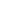 Цели освоения программы базового уровня обеспечение возможности использования математических знаний и умений в повседневной жизни и возможности успешного продолжения образования по специальностям, не связанным с прикладным использованием математики. Внутри этого уровня выделяются две различные программы: компенсирующая базовая и основная базовая.  Компенсирующая базовая программа содержит расширенный блок повторения и предназначена для тех, кто по различным причинам после окончания основной школы не имеет достаточной подготовки для успешного освоения разделов алгебры и начал математического анализа, геометрии, статистики и теории вероятностей по программе средней (полной) общеобразовательной школы.  Программа по математике на базовом уровне предназначена для обучающихся средней школы, не испытывавших серьезных затруднений на предыдущего уровня обучения.  Обучающиеся, осуществляющие обучение на базовом уровне, должны освоить общие математические умения, необходимые для жизни в современном обществе; вместе с тем они получают возможность изучить предмет глубже, с тем чтобы в дальнейшем при необходимости изучать математику для профессионального применения. При изучении математики на углубленном уроне предъявляются требования, соответствующие направлению «математика для профессиональной деятельности»; вместе с тем выпускник получает возможность изучить математику на гораздо более высоком уровне, что создаст фундамент для дальнейшего серьезного изучения математики в вузе.  Примерные программы содержат сравнительно новый для российской школы раздел «Вероятность и статистика». К этому разделу относятся также сведения из логики, комбинаторики и теории графов, значительно варьирующиеся в зависимости от типа программы. Во всех примерных программах большое внимание уделяется практико-ориентированным задачам. Одна из основных целей, которую разработчики ставили перед собой, создать примерные программы, где есть место применению математических знаний в жизни.  При изучении математики большое внимание уделяется развитию коммуникативных умений (формулировать, аргументировать и критиковать), формированию основ логического мышления в части проверки истинности и ложности утверждений, построения примеров и контрпримеров, цепочек утверждений, формулировки отрицаний, а также необходимых и достаточных условий. В зависимости от уровня программы больше или меньше внимания уделяется умению работать по алгоритму, методам поиска алгоритма и определению границ применимости алгоритмов. Требования, сформулированные в разделе «Геометрия», в большей степени относятся к развитию пространственных представлений и графических методов, чем к формальному описанию стереометрических фактов.  Базовый уровень Компенсирующая базовая программа Алгебра и начала математического анализа Натуральные числа, запись, разрядные слагаемые, арифметические действия. Числа и десятичная система счисления. Натуральные числа, делимость, признаки делимости на 2, 3, 4, 5, 9, 10. Разложение числа на множители. Остатки. Решение арифметических задач практического содержания.  Целые числа. Модуль числа и его свойства.  Части и доли. Дроби и действия с дробями. Округление, приближение. Решение практических задач на прикидку и оценку.  Проценты. Решение задач практического содержания на части и проценты. Степень с натуральным и целым показателем. Свойства степеней. Стандартный вид числа.  Алгебраические выражения. Значение алгебраического выражения.  Квадратный корень. Изображение числа на числовой прямой. Приближенное значение иррациональных чисел.  Понятие многочлена. Разложение многочлена на множители, Уравнение, корень уравнения. Линейные, квадратные уравнения и системы линейных уравнений.  Решение простейших задач на движение, совместную работу, проценты. Числовые неравенства и их свойства. Линейные неравенства с одной переменной и их системы. Числовые промежутки. Объединение и пересечение промежутков.  Зависимость величин, функция, аргумент и значение, основные свойства функций. График функции. Линейная функция. Ее график. Угловой коэффициент прямой.  Квадратичная функция. График и свойства квадратичной функции. график функции y x . График функции yk .  xНули функции, промежутки знакопостоянства, монотонность (возрастание или убывание) на числовом промежутке. Наибольшее и наименьшее значение функции. Периодические функции и наименьший период.  Градусная мера угла. Тригонометрическая окружность. Определение синуса, косинуса, тангенса произвольного угла. Основное тригонометрическое тождество. Значения тригонометрических функций для углов 0, 30, 45, 60, 90, 180, 270. Графики тригонометрических функций y cos ,x y sin ,x y tgx . Решение простейших тригонометрических уравнений с помощью тригонометрической окружности.  Понятие степени с действительным показателем. Простейшие показательные уравнения и неравенства. Показательная функция и ее график.  Логарифм числа, основные свойства логарифма. Десятичный логарифм. Простейшие логарифмические уравнения и неравенства. Логарифмическая функция и ее график.  Понятие степенной функции и ее график. Простейшие иррациональные уравнения.  Касательная к графику функции. Понятие производной функции в точке как тангенс угла наклона касательной. Геометрический и физический смысл производной. Производные многочленов.  Точки экстремума (максимума и минимума). Исследование элементарных функций на точки экстремума с помощью производной. Наглядная интерпретация.  Понятие первообразной функции. Физический смысл первообразной. Понятие об интеграле как площади под графиком функции. Геометрия Фигуры на плоскости и в пространстве. Длина и площадь. Периметры и площади фигур.  Параллельность и перпендикулярность прямых и плоскостей.  Треугольники. Виды треугольников: остроугольные, тупоугольные, прямоугольные. Катет против угла в 30 градусов. Внешний угол треугольника.  Биссектриса, медиана и высота треугольника. Равенство треугольников. Решение задач на клетчатой бумаге.  Равнобедренный треугольник, равносторонний треугольник. Свойства равнобедренного треугольника.  Соотношения 	между 	сторонами 	и 	углами 	в 	прямоугольном 	треугольнике. Тригонометрические функции углов в прямоугольном треугольнике. Теорема Пифагора. Применение теорем синусов и косинусов.  Четырехугольники: параллелограмм, ромб, прямоугольник, квадрат, трапеция и их свойства. Средняя линия треугольника и трапеции.  Выпуклые и невыпуклые фигуры. Периметр многоугольника. Правильный многоугольник.  Углы на плоскости и в пространстве. Вертикальные и смежные углы.  Сумма внутренних углов треугольника и четырехугольника.  Соотношения в квадрате и равностороннем треугольнике.  Диагонали многоугольника.  Подобные треугольники в простейших случаях.  Формулы площади прямоугольника, треугольника, ромба, трапеции. Окружность и круг. Радиус и диаметр. Длина окружности и площадь круга. Число . Вписанный угол, в частности угол, опирающийся на диаметр. Касательная к окружности и ее свойство.  Куб. Соотношения в кубе.  Тетраэдр, правильный тетраэдр.  Правильная пирамида и призма. Прямая призма.  Изображение некоторых многогранников на плоскости. Прямоугольный параллелепипед. Теорема Пифагора в пространстве.  Задачи на вычисление расстояний в пространстве с помощью теоремы Пифагора.  Развертка прямоугольного параллелепипеда.  Конус, цилиндр, шар и сфера.  Проекции фигур на плоскость. Изображение цилиндра, конуса и сферы на плоскости.  Понятие об объемах тел. Использование для решения задач на нахождение геометрических величин формул объема призмы, цилиндра, пирамиды, конуса, шара.  Понятие о подобии на плоскости и в пространстве. Отношение площадей и объемов подобных фигур. Вероятность и статистика. Логика и комбинаторика Логика. Верные и неверные утверждения. Следствие. Контрпример.  Множество. Перебор вариантов.  Таблицы. Столбчатые и круговые диаграммы.  Числовые наборы. Среднее арифметическое, медиана, наибольшее и наименьшее значения. Примеры изменчивых величин.  Частота и вероятность события. Случайный выбор. Вычисление вероятностей событий в опытах с равновозможными элементарными событиями.  Независимые события. Формула сложения вероятностей.  Примеры случайных величин. Равномерное распределение. Примеры нормального распределения в природе. Понятие о законе больших чисел. Основная базовая программа  Алгебра и начала анализа Повторение. Решение задач с использованием свойств чисел и систем счисления, делимости, долей и частей, процентов, модулей чисел. Решение задач с использованием свойств степеней и корней, многочленов, преобразований многочленов и дробно-рациональных выражений. Решение задач с использованием градусной меры угла. Модуль числа и его свойства. Решение задач на движение и совместную работу с помощью линейных и квадратных уравнений и их систем. Решение задач с помощью числовых неравенств и систем неравенств с одной переменной, с применением изображения числовых промежутков. Решение задач с использованием числовых функций и их графиков. Использование свойств и графиков линейных и квадратичных функций, обратной пропорциональности и функции y x . Графическое решение уравнений и неравенств. Тригонометрическая окружность, радианная мера угла. Синус, косинус, тангенс, котангенс произвольного угла. Основное тригонометрическое тождество и следствия из него.    Значения тригонометрических функций для углов 0, 30, 45, 60, 90, 180, 270.(0,	,	,	,	 	6	4 3	2рад). Формулы сложения тригонометрических функций, формулы приведения, формулы двойного аргумента. Нули функции, промежутки знакопостоянства, монотонность. Наибольшее и наименьшее значение функции. Периодические функции. Четность и нечетность функций. Сложные функции. Тригонометрические функции y cos ,x y sin ,x y tgx . Функция yctgx . Свойства и графики тригонометрических функций. Арккосинус, арксинус, арктангенс числа. Арккотангенс числа. Простейшие тригонометрические уравнения. Решение тригонометрических уравнений.  Обратные тригонометрические функции, их свойства и графики. Решение простейших тригонометрических неравенств. Степень с действительным показателем, свойства степени. Простейшие показательные уравнения и неравенства. Показательная функция и ее свойства и график. Логарифм числа, свойства логарифма. Десятичный логарифм. Число е. Натуральный логарифм. Преобразование логарифмических выражений. Логарифмические уравнения и неравенства. Логарифмическая функция и ее свойства и график. Степенная функция и ее свойства и график. Иррациональные уравнения.  Метод интервалов для решения неравенств.  Преобразования графиков функций: сдвиг вдоль координатных осей, растяжение и сжатие, отражение относительно координатных осей. Графические методы решения уравнений и неравенств. Решение уравнений и неравенств, содержащих переменную под знаком модуля. Системы показательных, логарифмических и иррациональных уравнений. Системы показательных, логарифмических неравенств.  Взаимно обратные функции. Графики взаимно обратных функций. Уравнения, системы уравнений с параметром. Производная функции в точке. Касательная к графику функции. Геометрический и физический смысл производной. Производные элементарных функций. Правила дифференцирования. Вторая производная, ее геометрический и физический смысл.  Понятие о непрерывных функциях. Точки экстремума (максимума и минимума). Исследование элементарных функций на точки экстремума, наибольшее и наименьшее значение с помощью производной. Построение графиков функций с помощью производных. Применение производной при решении задач. Первообразная. Первообразные элементарных функций. Площадь криволинейной трапеции. Формула Ньютона-Лейбница. Определенный интеграл. Вычисление площадей плоских фигур и объемов тел вращения с помощью интеграла.  Геометрия Повторение. Решение задач с применением свойств фигур на плоскости. Задачи на доказательство и построение контрпримеров. Использование в задачах простейших логических правил. Решение задач с использованием теорем о треугольниках, соотношений в прямоугольных треугольниках, фактов, связанных с четырехугольниками. Решение задач с использованием фактов, связанных с окружностями. Решение задач на измерения на плоскости, вычисление длин и площадей. Решение задач с помощью векторов и координат. Наглядная стереометрия. Фигуры и их изображения (куб, пирамида, призма). Основные понятия стереометрии и их свойства. Сечения куба и тетраэдра. Точка, прямая и плоскость в пространстве, аксиомы стереометрии и следствия из них. Взаимное расположение прямых и плоскостей в пространстве. Параллельность прямых и плоскостей в пространстве. Изображение простейших пространственных фигур на плоскости.  Расстояния между фигурами в пространстве.  Углы в пространстве. Перпендикулярность прямых и плоскостей.  Проекция фигуры на плоскость. Признаки перпендикулярности прямых и плоскостей в пространстве. Теорема о трех перпендикулярах.  Многогранники. Параллелепипед. Свойства прямоугольного параллелепипеда. Теорема Пифагора в пространстве. Призма и пирамида. Правильная пирамида и правильная призма. Прямая пирамида. Элементы призмы и пирамиды.  Тела вращения: цилиндр, конус, сфера и шар. Основные свойства прямого кругового цилиндра, прямого кругового конуса. Изображение тел вращения на плоскости.  Представление об усеченном конусе, сечения конуса (параллельное основанию и проходящее через вершину), сечения цилиндра (параллельно и перпендикулярно оси), сечения шара. Развертка цилиндра и конуса.  Простейшие комбинации многогранников и тел вращения между собой. Вычисление элементов пространственных фигур (ребра, диагонали, углы).  Площадь поверхности правильной пирамиды и прямой призмы. Площадь поверхности прямого кругового цилиндра, прямого кругового конуса и шара.  Понятие об объеме. Объем пирамиды и конуса, призмы и цилиндра. Объем шара.  Подобные тела в пространстве. Соотношения между площадями поверхностей и объемами подобных тел. Движения в пространстве: параллельный перенос, центральная симметрия, симметрия относительно плоскости, поворот. Свойства движений. Применение движений при решении задач.  Векторы и координаты в пространстве. Сумма векторов, умножение вектора на число, угол между векторами. Коллинеарные и компланарные векторы. Скалярное произведение векторов. Теорема о разложении вектора по трем некомпланарным векторам. Скалярное произведение векторов в координатах. Применение векторов при решении задач на нахождение расстояний, длин, площадей и объемов. Уравнение плоскости в пространстве. Уравнение сферы в пространстве. Формула для вычисления расстояния между точками в пространстве. Вероятность и статистика. Работа с данными Повторение. Решение задач на табличное и графическое представление данных. Использование свойств и характеристик числовых наборов: средних, наибольшего и наименьшего значения, размаха, дисперсии. Решение задач на определение частоты и вероятности событий. Вычисление вероятностей в опытах с равновозможными элементарными исходами. Решение задач с применением комбинаторики. Решение задач на вычисление вероятностей независимых событий, применение формулы сложения вероятностей. Решение задач с применением диаграмм Эйлера, дерева вероятностей, формулы Бернулли. Условная вероятность. Правило умножения вероятностей. Формула полной вероятности.  Дискретные случайные величины и распределения. Независимые случайные величины. Распределение суммы и произведения независимых случайных величин. Математическое ожидание и дисперсия случайной величины. Математическое ожидание и дисперсия суммы случайных величин. Геометрическое распределение. Биномиальное распределение и его свойства. Непрерывные случайные величины. Понятие о плотности вероятности. Равномерное распределение.  Показательное распределение, его параметры.  Понятие о нормальном распределении. Параметры нормального распределения. Примеры случайных величин, подчиненных нормальному закону (погрешность измерений, рост человека). Неравенство Чебышева. Теорема Бернулли. Закон больших чисел. Выборочный метод измерения вероятностей. Роль закона больших чисел в науке, природе и обществе. Ковариация двух случайных величин. Понятие о коэффициенте корреляции. Совместные наблюдения двух случайных величин. Выборочный коэффициент корреляции.  Углубленный уровень Алгебра и начала анализа Повторение. Решение задач с использованием свойств чисел и систем счисления, делимости, долей и частей, процентов, модулей чисел. Решение задач с использованием свойств степеней и корней, многочленов, преобразований многочленов и дробно-рациональных выражений. Решение задач с использованием градусной меры угла. Модуль числа и его свойства. Решение задач на движение и совместную работу, смеси и сплавы с помощью линейных, квадратных и дробно-рациональных уравнений и их систем. Решение задач с помощью числовых неравенств и систем неравенств с одной переменной, с применением изображения числовых промежутков. Решение задач с использованием числовых функций и их графиков. Использование свойств и графиков линейных и квадратичных функций, обратной пропорциональности и функции y x . Графическое решение уравнений и неравенств. Использование операций над множествами и высказываниями. Использование неравенств и систем неравенств с одной переменной, числовых промежутков, их объединений и пересечений. Применение при решении задач свойств арифметической и геометрической прогрессии, суммирования бесконечной сходящейся геометрической прогрессии.  Множества (числовые, геометрических фигур). Характеристическое свойство, элемент множества, пустое, конечное, бесконечное множество. Способы задания множеств Подмножество. Отношения принадлежности, включения, равенства. Операции над множествами. Круги Эйлера. Конечные и бесконечные, счетные и несчетные множества.  Истинные и ложные высказывания, операции над высказываниями. Алгебра высказываний. Связь высказываний с множествами. Кванторы существования и всеобщности. Законы логики. Основные логические правила. Решение логических задач с использованием кругов Эйлера, основных логических правил.  Умозаключения. Обоснования и доказательство в математике. Теоремы. Виды математических утверждений. Виды доказательств. Математическая индукция. Утверждения: обратное данному, противоположное, обратное противоположному данному. Признак и свойство, необходимые и достаточные условия. Основная теорема арифметики. Остатки и сравнения. Алгоритм Евклида. Китайская теорема об остатках. Малая теорема Ферма. q-ичные системы счисления. Функция Эйлера, число и сумма делителей натурального числа.  Радианная мера угла, тригонометрическая окружность. Тригонометрические функции чисел и углов. Формулы приведения, сложения тригонометрических функций, формулы двойного и половинного аргумента. Преобразование суммы, разности в произведение тригонометрических функций, и наоборот. Нули функции, промежутки знакопостоянства, монотонность. Наибольшее и наименьшее значение функции. Периодические функции и наименьший период. Четные и нечетные функции. Функции «дробная часть числа» yx  и «целая часть числа» yx. Тригонометрические функции числового аргумента ycosx, y sin x , y tgx, y ctgx. Свойства и графики тригонометрических функций. Обратные тригонометрические функции, их главные значения, свойства и графики. Тригонометрические уравнения. Однородные тригонометрические уравнения. Решение простейших тригонометрических неравенств. Простейшие системы тригонометрических уравнений. Степень с действительным показателем, свойства степени. Простейшие показательные уравнения и неравенства. Показательная функция и ее свойства и график. Число e и функция y e x .  Логарифм, свойства логарифма. Десятичный и натуральный логарифм. Преобразование логарифмических выражений. Логарифмические уравнения и неравенства. Логарифмическая функция и ее свойства и график. Степенная функция и ее свойства и график. Иррациональные уравнения. Первичные представления о множестве комплексных чисел. Действия с комплексными числами. Комплексно сопряженные числа. Модуль и аргумент числа. Тригонометрическая форма комплексного числа. Решение уравнений в комплексных числах. Метод интервалов для решения неравенств. Преобразования графиков функций: сдвиг, умножение на число, отражение относительно координатных осей. Графические методы решения уравнений и неравенств. Решение уравнений и неравенств, содержащих переменную под знаком модуля. Системы показательных, логарифмических и иррациональных уравнений. Системы показательных, логарифмических и иррациональных неравенств.  Взаимно обратные функции. Графики взаимно обратных функций. Уравнения, системы уравнений с параметром. Формула Бинома Ньютона. Решение уравнений степени выше 2 специальных видов. Теорема Виета, теорема Безу. Приводимые и неприводимые многочлены. Основная теорема алгебры. Симметрические многочлены. Целочисленные и целозначные многочлены. Диофантовы уравнения. Цепные дроби. Теорема Ферма о сумме квадратов.  Суммы и ряды, методы суммирования и признаки сходимости. Теоремы о приближении действительных чисел рациональными.  Множества на координатной плоскости.  Неравенство Коши–Буняковского, неравенство Йенсена, неравенства о средних. Понятие предела функции в точке. Понятие предела функции в бесконечности. Асимптоты графика функции. Сравнение бесконечно малых и бесконечно больших. Непрерывность функции. Свойства непрерывных функций. Теорема Вейерштрасса. Дифференцируемость функции. Производная функции в точке. Касательная к графику функции. Геометрический и физический смысл производной. Применение производной в физике. Производные элементарных функций. Правила дифференцирования. Вторая производная, ее геометрический и физический смысл. Точки экстремума (максимума и минимума). Исследование элементарных функций на точки экстремума, наибольшее и наименьшее значение с помощью производной. Построение графиков функций с помощью производных. Применение производной при решении задач. Нахождение экстремумов функций нескольких переменных.  Первообразная. Неопределенный интеграл. Первообразные элементарных функций. Площадь криволинейной трапеции. Формула Ньютона-Лейбница. Определенный интеграл. Вычисление площадей плоских фигур и объемов тел вращения с помощью интеграла.  Методы решения функциональных уравнений и неравенств. Геометрия Повторение. Решение задач с использованием свойств фигур на плоскости. Решение задач на доказательство и построение контрпримеров. Применение простейших логических правил. Решение задач с использованием теорем о треугольниках, соотношений в прямоугольных треугольниках, фактов, связанных с четырехугольниками. Решение задач с использованием фактов, связанных с окружностями. Решение задач на измерения на плоскости, вычисления длин и площадей. Решение задач с помощью векторов и координат. Наглядная стереометрия. Призма, параллелепипед, пирамида, тетраэдр. Основные понятия геометрии в пространстве. Аксиомы стереометрии и следствия из них. Понятие об аксиоматическом методе.  Теорема Менелая для тетраэдра. Построение сечений многогранников методом следов. Центральное проектирование. Построение сечений многогранников методом проекций.   Скрещивающиеся прямые в пространстве. Угол между ними. Методы нахождения расстояний между скрещивающимися прямыми. Теоремы о параллельности прямых и плоскостей в пространстве. Параллельное проектирование и изображение фигур. Геометрические места точек в пространстве. Перпендикулярность прямой и плоскости. Ортогональное проектирование. Наклонные и проекции. Теорема о трех перпендикулярах.  Виды тетраэдров. Ортоцентрический тетраэдр, каркасный тетраэдр, равногранный тетраэдр. Прямоугольный тетраэдр. Медианы и бимедианы тетраэдра.  Достраивание тетраэдра до параллелепипеда. Расстояния между фигурами в пространстве. Общий перпендикуляр двух скрещивающихся прямых.  Углы в пространстве. Перпендикулярные плоскости. Площадь ортогональной проекции. Перпендикулярное сечение призмы. Трехгранный и многогранный угол. Свойства плоских углов многогранного угла. Свойства плоских и двугранных углов трехгранного угла. Теоремы косинусов и синусов для трехгранного угла. Виды многогранников. Развертки многогранника. Кратчайшие пути на поверхности многогранника. Теорема Эйлера. Правильные многогранники. Двойственность правильных многогранников. Призма. Параллелепипед. Свойства параллелепипеда. Прямоугольный параллелепипед. Наклонные призмы.  Пирамида. Виды пирамид. Элементы правильной пирамиды. Пирамиды с равнонаклоненными ребрами и гранями, их основные свойства.   Площади поверхностей многогранников. Тела вращения: цилиндр, конус, шар и сфера. Сечения цилиндра, конуса и шара. Шаровой сегмент, шаровой слой, шаровой сектор (конус). Усеченная пирамида и усеченный конус.  Элементы сферической геометрии. Конические сечения. Касательные прямые и плоскости. Вписанные и описанные сферы. Касающиеся сферы. Комбинации тел вращения.  Векторы и координаты. Сумма векторов, умножение вектора на число. Угол между векторами. Скалярное произведение. Уравнение плоскости. Формула расстояния между точками. Уравнение сферы. Формула расстояния от точки до плоскости. Способы задания прямой уравнениями. Решение задач и доказательство теорем с помощью векторов и методом координат. Элементы геометрии масс. Понятие объема. Объемы многогранников. Объемы тел вращения. Аксиомы объема. Вывод формул объемов прямоугольного параллелепипеда, призмы и пирамиды. Формулы для нахождения объема тетраэдра. Теоремы об отношениях объемов. Приложения интеграла к вычислению объемов и поверхностей тел вращения. Площадь сферического пояса. Объем шарового слоя. Применение объемов при решении задач.  Площадь сферы. Развертка цилиндра и конуса. Площадь поверхности цилиндра и конуса. Комбинации многогранников и тел вращения. Подобие в пространстве. Отношение объемов и площадей поверхностей подобных фигур. Движения в пространстве: параллельный перенос, симметрия относительно плоскости, центральная симметрия, поворот относительно прямой. Преобразование подобия, гомотетия. Решение задач на плоскости с использованием стереометрических методов. Вероятность и статистика, логика, теория графов и комбинаторика Повторение. Использование таблиц и диаграмм для представления данных. Решение задач на применение описательных характеристик числовых наборов: средних, наибольшего и наименьшего значения, размаха, дисперсии и стандартного отклонения. Вычисление частот и вероятностей событий. Вычисление вероятностей в опытах с равновозможными элементарными исходами. Использование комбинаторики. Вычисление вероятностей независимых событий. Использование формулы сложения вероятностей, диаграмм Эйлера, дерева вероятностей, формулы Бернулли.  Вероятностное пространство. Аксиомы теории вероятностей.  Условная вероятность. Правило умножения вероятностей. Формула полной вероятности. Формула Байеса. Дискретные случайные величины и распределения. Совместные распределения. Распределение суммы и произведения независимых случайных величин. Математическое ожидание и дисперсия случайной величины. Математическое ожидание и дисперсия суммы случайных величин.  Бинарная случайная величина, распределение Бернулли. Геометрическое распределение. Биномиальное распределение и его свойства. Гипергеометрическое распределение и его свойства. Непрерывные случайные величины. Плотность вероятности. Функция распределения. Равномерное распределение.  Показательное распределение, его параметры.  Распределение Пуассона и его применение. Нормальное распределение. Функция Лапласа. Параметры 	нормального 	распределения. 	Примеры 	случайных 	величин, 	подчиненных нормальному закону (погрешность измерений, рост человека). Центральная предельная теорема. Неравенство Чебышева. Теорема Чебышева и теорема Бернулли. Закон больших чисел. Выборочный метод измерения вероятностей. Роль закона больших чисел в науке, природе и обществе. Ковариация двух случайных величин. Понятие о коэффициенте корреляции. Совместные наблюдения двух случайных величин. Выборочный коэффициент корреляции. Линейная регрессия. Статистическая гипотеза. Статистика критерия и ее уровень значимости. Проверка простейших 	гипотез. 	Эмпирические 	распределения 	и 	их 	связь 	с 	теоретическими распределениями. Ранговая корреляция. Построение соответствий. Инъективные и сюръективные соответствия. Биекции. Дискретная непрерывность. Принцип Дирихле. Кодирование. Двоичная запись.  Основные понятия теории графов. Деревья. Двоичное дерево. Связность. Компоненты связности. Пути на графе. Эйлеровы и Гамильтоновы пути. Информатика Примерная программа учебного предмета «Информатика» на уровне среднего общего образования составлена в соответствии с требованиями ФГОС СОО; требованиями к результатам освоения основной образовательной программы. В ней соблюдается преемственность с ФГОС ООО и учитываются межпредметные связи. Цель изучения учебного предмета «Информатика» на базовом и углубленном уровнях среднего общего образования обеспечение дальнейшего развития информационных компетенций выпускника, готового к работе в условиях развивающегося информационного общества и возрастающей конкуренции на рынке труда. Базовый уровень Введение. Информация и информационные процессы Роль информации и связанных с ней процессов в окружающем мире. Различия в представлении данных, предназначенных для хранения и обработки в автоматизированных компьютерных системах, и данных, предназначенных для восприятия человеком.  Системы. Компоненты системы и их взаимодействие.  Универсальность дискретного представления информации. Математические основы информатики Тексты и кодирование Равномерные и неравномерные коды. Условие Фано. Системы счисления Сравнение чисел, записанных в двоичной, восьмеричной и шестнадцатеричной системах счисления. Сложение и вычитание чисел, записанных в этих системах счисления. Элементы комбинаторики, теории множеств и математической логики Операции «импликация», «эквивалентность». Примеры законов алгебры логики. Эквивалентные преобразования логических выражений. Построение логического выражения с данной таблицей истинности. Решение простейших логических уравнений. Нормальные формы: дизъюнктивная и конъюнктивная нормальная форма.  Дискретные объекты Решение алгоритмических задач, связанных с анализом графов (примеры: построения оптимального пути между вершинами ориентированного ациклического графа; определения количества различных путей между вершинами). Использование графов, деревьев, списков при описании объектов и процессов окружающего мира. Бинарное дерево. Алгоритмы и элементы программирования Алгоритмические конструкции  Подпрограммы. Рекурсивные алгоритмы. Табличные величины (массивы).  Запись алгоритмических конструкций в выбранном языке программирования. Составление алгоритмов и их программная реализация Этапы решения задач на компьютере. Операторы языка программирования, основные конструкции языка программирования. Типы и структуры данных. Кодирование базовых алгоритмических конструкций на выбранном языке программирования.  Интегрированная среда разработки программ на выбранном языке программирования. Интерфейс выбранной среды. Составление алгоритмов и программ в выбранной среде программирования. Приемы отладки программ. Проверка работоспособности программ с использованием трассировочных таблиц. Разработка и программная реализация алгоритмов решения типовых задач базового уровня из различных предметных областей. Примеры задач: алгоритмы нахождения наибольшего (или наименьшего) из двух, трех, четырех заданных чисел без использования массивов и циклов, а также сумм (или произведений) элементов конечной числовой последовательности (или массива); алгоритмы анализа записей чисел в позиционной системе счисления;  алгоритмы решения задач методом перебора (поиск НОД данного натурального числа, проверка числа на простоту и т.д.); алгоритмы работы с элементами массива с однократным просмотром массива: линейный поиск элемента, вставка и удаление элементов в массиве, перестановка элементов данного массива в обратном порядке, суммирование элементов массива, проверка соответствия элементов массива некоторому условию, нахождение второго по величине наибольшего (или наименьшего) значения. Алгоритмы редактирования текстов (замена символа/фрагмента, удаление и вставка символа/фрагмента, поиск вхождения заданного образца). Постановка задачи сортировки.  Анализ алгоритмов Определение возможных результатов работы простейших алгоритмов управления исполнителями и вычислительных алгоритмов. Определение исходных данных, при которых алгоритм может дать требуемый результат.  Сложность вычисления: количество выполненных операций, размер используемой памяти; зависимость вычислений от размера исходных данных. Математическое моделирование Представление результатов моделирования в виде, удобном для восприятия человеком. Графическое представление данных (схемы, таблицы, графики).  Практическая работа с компьютерной моделью по выбранной теме. Анализ достоверности (правдоподобия) результатов экспериментов. Использование сред имитационного моделирования (виртуальных лабораторий) для проведения компьютерного эксперимента в учебной деятельности. Использование программных систем и сервисов Компьютер универсальное устройство обработки данных Программная и аппаратная организация компьютеров и компьютерных систем. Архитектура современных компьютеров. Персональный компьютер. Многопроцессорные системы. Суперкомпьютеры. Распределенные вычислительные системы и обработка больших данных. Мобильные цифровые устройства и их роль в коммуникациях. Встроенные компьютеры. Микроконтроллеры. Роботизированные производства.  Выбор конфигурации компьютера в зависимости от решаемой задачи. Тенденции развития аппаратного обеспечения компьютеров. Программное обеспечение (ПО) компьютеров и компьютерных систем. Различные виды ПО и их назначение. Особенности программного обеспечения мобильных устройств. Организация хранения и обработки данных, в том числе с использованием интернетсервисов, облачных технологий и мобильных устройств. Прикладные компьютерные программы, используемые в соответствии с типом решаемых задач и по выбранной специализации. Параллельное программирование.  Инсталляция и деинсталляция программных средств, необходимых для решения учебных задач и задач по выбранной специализации. Законодательство Российской Федерации в области программного обеспечения.  Способы и средства обеспечения надежного функционирования средств ИКТ. Применение специализированных программ для обеспечения стабильной работы средств ИКТ. Безопасность, гигиена, эргономика, ресурсосбережение, технологические требования при эксплуатации компьютерного рабочего места. Проектирование автоматизированного рабочего места в соответствии с целями его использования. Подготовка текстов и демонстрационных материалов Средства поиска и автозамены. История изменений. Использование готовых шаблонов и создание собственных. Разработка структуры документа, создание гипертекстового документа. Стандарты библиографических описаний. Деловая переписка, научная публикация. Реферат и аннотация. Оформление списка литературы.  Коллективная работа с документами. Рецензирование текста. Облачные сервисы.  Знакомство с компьютерной версткой текста. Технические средства ввода текста. Программы распознавания текста, введенного с использованием сканера, планшетного ПК или графического планшета. Программы синтеза и распознавания устной речи. Работа с аудиовизуальными данными Создание 	и 	преобразование 	аудиовизуальных 	объектов. 	Ввод 	изображений 	с использованием различных цифровых устройств (цифровых фотоаппаратов и микроскопов, видеокамер, сканеров и т. д.). Обработка изображения и звука с использованием интернет и мобильных приложений. Использование мультимедийных онлайн-сервисов для разработки презентаций проектных работ. Работа в группе, технология публикации готового материала в сети. Электронные (динамические) таблицы Примеры использования динамических (электронных) таблиц на практике (в том числе в задачах математического моделирования). Базы данных Реляционные (табличные) базы данных. Таблица представление сведений об однотипных объектах. Поле, запись. Ключевые поля таблицы. Связи между таблицами. Схема данных. Поиск и выбор в базах данных. Сортировка данных. Создание, ведение и использование баз данных при решении учебных и практических задач. Автоматизированное проектирование Представление о системах автоматизированного проектирования. Системы автоматизированного проектирования. Создание чертежей типовых деталей и объектов. 3Dмоделирование Принципы построения и редактирования трехмерных моделей. Сеточные модели. Материалы. Моделирование источников освещения. Камеры. Аддитивные технологии (3Dпринтеры). Системы искусственного интеллекта и машинное обучение Машинное обучение решение задач распознавания, классификации и предсказания. Искусственный интеллект.  Информационно-коммуникационные технологии. Работа в информационном пространстве Компьютерные сети Принципы построения компьютерных сетей. Сетевые протоколы. Интернет. Адресация в сети Интернет. Система доменных имен. Браузеры. Аппаратные компоненты компьютерных сетей.  Вебсайт. Страница. Взаимодействие веб-страницы с сервером. Динамические страницы. Разработка интернет-приложений (сайты). Сетевое хранение данных. Облачные сервисы. Деятельность в сети Интернет Расширенный поиск информации в сети Интернет. Использование языков построения запросов.  Другие виды деятельности в сети Интернет. Геолокационные сервисы реального времени (локация мобильных телефонов, определение загруженности автомагистралей и т.п.); Интернетторговля; бронирование билетов и гостиниц и т.п.  Социальная информатика Социальные сети организация коллективного взаимодействия и обмена данными. Сетевой этикет: правила поведения в киберпространстве. Проблема подлинности полученной информации. Информационная культура. Государственные электронные сервисы и услуги. Мобильные приложения. Открытые образовательные ресурсы.  Информационная безопасность Средства защиты информации в автоматизированных информационных системах (АИС), компьютерных сетях и компьютерах. Общие проблемы защиты информации и информационной безопасности АИС. Электронная подпись, сертифицированные сайты и документы. Техногенные и экономические угрозы, связанные с использованием ИКТ. Правовое обеспечение информационной безопасности.  Физика Примерная программа учебного предмета «Физика» направлена на формирование у обучающихся функциональной грамотности и метапредметных умений через выполнение исследовательской и практической деятельности. В системе естественнонаучного образования физика как учебный предмет занимает важное место в формировании научного мировоззрения и ознакомления обучающихся с методами научного познания окружающего мира, а также с физическими основами современного производства и бытового технического окружения человека; в формировании собственной позиции по отношению к физической информации, полученной из разных источников. 	Успешность 	изучения 	предмета 	связана 	с 	овладением 	основами 	учебно-исследовательской деятельности, применением полученных знаний при решении практических и теоретических задач. В соответствии с ФГОС СОО образования физика может изучаться на базовом и углубленном уровнях. Изучение физики на базовом уровне ориентировано на обеспечение общеобразовательной и общекультурной подготовки выпускников. Содержание базового курса позволяет использовать знания о физических объектах и процессах для обеспечения безопасности при обращении с приборами и техническими устройствами; для сохранения здоровья и соблюдения норм экологического поведения в окружающей среде; для принятия решений в повседневной жизни. Изучение физики на углубленном уровне включает расширение предметных результатов и содержание, ориентированное на подготовку к последующему профессиональному образованию.  Изучение предмета на углубленном уровне позволяет сформировать у обучающихся физическое мышление, умение систематизировать и обобщать полученные знания, самостоятельно применять полученные знания для решения практических и учебноисследовательских задач; умение анализировать, прогнозировать и оценивать с позиции экологической безопасности последствия бытовой и производственной деятельности человека, связанной с использованием источников энергии. В основу изучения предмета «Физика» на базовом и углубленном уровнях в части формирования у обучающихся научного мировоззрения, освоения общенаучных методов познания, а также практического применения научных знаний заложены межпредметные связи в области естественных, математических и гуманитарных наук. Примерная программа составлена на основе модульного принципа построения учебного материала. Количество часов на изучение учебного предмета и классы, в которых предмет может изучаться, относятся к компетенции образовательной организации.  Примерная программа содержит примерный перечень практических и лабораторных работ. При составлении рабочей программы учитель вправе выбрать из перечня работы, которые считает наиболее целесообразными для достижения предметных результатов. Базовый уровень Физика и естественнонаучный метод познания природы Физика фундаментальная наука о природе. Методы научного исследования физических явлений. Моделирование физических явлений и процессов. Физический закон границы применимости. Физические теории и принцип соответствия. Роль и место физики в формировании современной научной картины мира, в практической деятельности людей. Физика и культура.  Механика Границы применимости классической механики. Важнейшие кинематические характеристики перемещение, скорость, ускорение. Основные модели тел и движений. Взаимодействие тел. Законы Всемирного тяготения, Гука, сухого трения. Инерциальная система отсчета. Законы механики Ньютона. Импульс материальной точки и системы. Изменение и сохранение импульса. Использование законов механики для объяснения движения небесных тел и для развития космических исследований. Механическая энергия системы тел. Закон сохранения механической энергии. Работа силы. Равновесие материальной точки и твердого тела. Условия равновесия. Момент силы. Равновесие жидкости и газа. Движение жидкостей и газов.  Механические колебания и волны. Превращения энергии при колебаниях. Энергия волны.  Молекулярная физика и термодинамика Молекулярно-кинетическая теория (МКТ) строения вещества и ее экспериментальные доказательства. Абсолютная температура как мера средней кинетической энергии теплового движения частиц вещества. Модель идеального газа. Давление газа. Уравнение состояния идеального газа. Уравнение Менделеева–Клапейрона. Агрегатные состояния вещества. Модель строения жидкостей. Внутренняя энергия. Работа и теплопередача как способы изменения внутренней энергии. Первый закон термодинамики. Необратимость тепловых процессов. Принципы действия тепловых машин.  Электродинамика Электрическое поле. Закон Кулона. Напряженность и потенциал электростатического поля. Проводники, полупроводники и диэлектрики. Конденсатор.  Постоянный электрический ток. Электродвижущая сила. Закон Ома для полной цепи. Электрический ток в проводниках, электролитах, полупроводниках, газах и вакууме. Сверхпроводимость. Индукция магнитного поля. Действие магнитного поля на проводник с током и движущуюся заряженную частицу. Сила Ампера и сила Лоренца. Магнитные свойства вещества. Закон электромагнитной индукции. Электромагнитное поле. Переменный ток. Явление самоиндукции. Индуктивность. Энергия электромагнитного поля. Электромагнитные колебания. Колебательный контур.  Электромагнитные волны. Диапазоны электромагнитных излучений и их практическое применение.  Геометрическая оптика. Волновые свойства света.  Основы специальной теории относительности Инвариантность модуля скорости света в вакууме. Принцип относительности Эйнштейна. Связь массы и энергии свободной частицы. Энергия покоя. Квантовая физика. Физика атома и атомного ядра Гипотеза М. Планка. Фотоэлектрический эффект. Фотон. Корпускулярно-волновой дуализм. Соотношение неопределенностей Гейзенберга. Планетарная модель атома. Объяснение линейчатого спектра водорода на основе квантовых постулатов Бора.  Состав и строение атомного ядра. Энергия связи атомных ядер. Виды радиоактивных превращений атомных ядер.  Закон радиоактивного распада. Ядерные реакции. Цепная реакция деления ядер.  Элементарные частицы. Фундаментальные взаимодействия. Строение Вселенной 	Современные 	представления 	о 	происхождении и 	эволюции Солнца и 	звезд. Классификация звезд. Звезды и источники их энергии. Галактика. Представление о строении и эволюции Вселенной Примерный перечень практических и лабораторных работ (на выбор учителя)  Прямые измерения: измерение мгновенной скорости с использованием секундомера или компьютера с датчиками;  сравнение масс (по взаимодействию); измерение сил в механике; измерение температуры жидкостными и цифровыми термометрами; оценка сил взаимодействия молекул (методом отрыва капель); измерение термодинамических параметров газа; измерение ЭДС источника тока; измерение силы взаимодействия катушки с током и магнита помощью электронных весов; – определение периода обращения двойных звезд (печатные материалы). Косвенные измерения: измерение ускорения; измерение ускорения свободного падения; определение энергии и импульса по тормозному пути; измерение удельной теплоты плавления льда; измерение 	напряженности 	вихревого 	электрического 	поля 	(при 	наблюдении электромагнитной индукции); измерение внутреннего сопротивления источника тока; определение показателя преломления среды; измерение фокусного расстояния собирающей и рассеивающей линз; определение длины световой волны; определение импульса и энергии частицы при движении в магнитном поле (по фотографиям). Наблюдение явлений: наблюдение механических явлений в инерциальных и неинерциальных системах отсчета; наблюдение вынужденных колебаний и резонанса; наблюдение диффузии; наблюдение явления электромагнитной индукции; наблюдение волновых свойств света: дифракция, интерференция, поляризация; наблюдение спектров; вечерние наблюдения звезд, Луны и планет в телескоп или бинокль. Исследования: исследование равноускоренного движения с использованием электронного секундомера или компьютера с датчиками; исследование движения тела, брошенного горизонтально; – исследование центрального удара; исследование качения цилиндра по наклонной плоскости; исследование движения броуновской частицы (по трекам Перрена); исследование изопроцессов; исследование изохорного процесса и оценка абсолютного нуля;  исследование остывания воды; исследование зависимости напряжения на полюсах источника тока от силы тока в цепи; исследование зависимости силы тока через лампочку от напряжения на ней; исследование нагревания воды нагревателем небольшой мощности; исследование явления электромагнитной индукции; исследование зависимости угла преломления от угла падения; исследование зависимости расстояния от линзы до изображения от расстояния от линзы до предмета; исследование спектра водорода; исследование движения двойных звезд (по печатным материалам). Проверка гипотез (в том числе имеются неверные): при движении бруска по наклонной плоскости время перемещения на определенное расстояния тем больше, чем больше масса бруска; при движении бруска по наклонной плоскости скорость прямо пропорциональна пути; при затухании колебаний амплитуда обратно пропорциональна времени; квадрат среднего перемещения броуновской частицы прямо пропорционален времени наблюдения (по трекам Перрена); скорость остывания воды линейно зависит от времени остывания; напряжение при последовательном включении лампочки и резистора не равно сумме напряжений на лампочке и резисторе; угол преломления прямо пропорционален углу падения; при плотном сложении двух линз оптические силы складываются; – Конструирование технических устройств: конструирование наклонной плоскости с заданным КПД; конструирование рычажных весов; конструирование наклонной плоскости, по которой брусок движется с заданным ускорением; конструирование электродвигателя; конструирование трансформатора; конструирование модели телескопа или микроскопа. Химия В системе естественнонаучного образования химия как учебный предмет занимает важное место в познании законов природы, формировании научной картины мира, химической грамотности, необходимой для повседневной жизни, навыков здорового и безопасного для человека и окружающей его среды образа жизни, а также в воспитании экологической культуры, формировании собственной позиции по отношению к химической информации, получаемой из разных источников.  Успешность изучения учебного предмета связана с овладением основными понятиями химии, научными фактами, законами, теориями, применением полученных знаний при решении практических задач. В соответствии с ФГОС СОО химия может изучаться на базовом и углубленном уровнях. Изучение химии на базовом уровне ориентировано на обеспечение общеобразовательной и общекультурной подготовки выпускников. Содержание базового курса позволяет раскрыть ведущие идеи и отдельные положения, важные в познавательном и мировоззренческом отношении: зависимость свойств веществ от состава и строения; обусловленность применения веществ их свойствами; материальное единство неорганических и органических веществ; возрастающая роль химии в создании новых лекарств и материалов, в экономии сырья, охране окружающей среды. Изучение химии на углубленном уровне предполагает полное освоение базового курса и включает расширение предметных результатов и содержания, ориентированное на подготовку к последующему профессиональному образованию; развитие индивидуальных способностей обучающихся путем более глубокого, чем это предусматривается базовым курсом, освоения основ наук, систематических знаний; умение применять полученные знания для решения практических и учебно-исследовательских задач в измененной, нестандартной ситуации; умение систематизировать и обобщать полученные знания. Изучение предмета на углубленном уровне позволяет сформировать у обучающихся умение анализировать, прогнозировать и оценивать с позиции экологической безопасности последствия бытовой и производственной деятельности человека, связанной с получением, применением и переработкой веществ. Изучение предмета «Химия» в части формирования у обучающихся научного мировоззрения, освоения общенаучных методов познания, а также практического применения научных знаний основано на межпредметных связях с предметами областей естественных, математических и гуманитарных наук. Примерная программа учебного предмета «Химия» составлена на основе модульного принципа построения учебного материала, не определяет количество часов на изучение учебного предмета и классы, в которых предмет может изучаться. Курсивом в примерных учебных программах выделены элементы содержания, относящиеся к результатам, которым обучающиеся «получат возможность научиться». Примерная программа учитывает возможность получения знаний в том числе через практическую деятельность. В программе содержится примерный перечень практических работ. При составлении рабочей программы учитель вправе выбрать из перечня работы, которые считает наиболее целесообразными, с учетом необходимости достижения предметных результатов. Базовый уровень Основы органической химии Появление и развитие органической химии как науки. Предмет органической химии. Место и значение органической химии в системе естественных наук. Химическое строение как порядок соединения атомов в молекуле согласно их валентности. Основные положения теории химического строения органических соединений А.М. Бутлерова. Углеродный скелет органической молекулы. Кратность химической связи. Зависимость свойств веществ от химического строения молекул. Изомерия и изомеры. Понятие о функциональной группе. Принципы классификации органических соединений. Систематическая международная номенклатура и принципы образования названий органических соединений. Алканы. Строение молекулы метана. Гомологический ряд алканов. Гомологи. Номенклатура. Изомерия углеродного скелета. Закономерности изменения физических свойств. Химические свойства (на примере метана и этана): реакции замещения (галогенирование), дегидрирования как способы получения важнейших соединений в органическом синтезе. Горение метана как один из основных источников тепла в промышленности и быту. Нахождение в природе и применение алканов. Понятие о циклоалканах. Алкены. Строение молекулы этилена. Гомологический ряд алкенов. Номенклатура. Изомерия углеродного скелета и положения кратной связи в молекуле. Химические свойства (на примере этилена): реакции присоединения (галогенирование, гидрирование, гидратация, гидрогалогенирование) как способ получения функциональных производных углеводородов, горения. Полимеризация этилена как основное направление его использования. Полиэтилен как крупнотоннажный продукт химического производства. Применение этилена. Алкадиены и каучуки. Понятие об алкадиенах как углеводородах с двумя двойными связями. Полимеризация дивинила (бутадиена1,3) как способ получения синтетического каучука. Натуральный и синтетический каучуки. Вулканизация каучука. Резина. Применение каучука и резины. Алкины. Строение молекулы ацетилена. Гомологический ряд алкинов. Номенклатура. Изомерия углеродного скелета и положения кратной связи в молекуле. Химические свойства (на примере ацетилена): реакции присоединения (галогенирование, гидрирование, гидратация, гидрогалогенирование) как способ получения полимеров и других полезных продуктов. Горение ацетилена как источник высокотемпературного пламени для сварки и резки металлов. Применение ацетилена. Арены. Бензол как представитель ароматических углеводородов. Строение молекулы бензола. Химические свойства: реакции замещения (галогенирование) как способ получения химических средств защиты растений, присоединения (гидрирование) как доказательство непредельного характера бензола. Реакция горения. Применение бензола. Спирты. Классификация, номенклатура, изомерия спиртов. Метанол и этанол как представители предельных одноатомных спиртов. Химические свойства (на примере метанола и этанола): взаимодействие с натрием как способ установления наличия гидроксогруппы, реакция с галогеноводородами как способ получения растворителей, дегидратация как способ получения этилена. Реакция горения: спирты как топливо. Применение метанола и этанола. Физиологическое действие метанола и этанола на организм человека. Этиленгликоль и глицерин как представители предельных многоатомных спиртов. Качественная реакция на многоатомные спирты и ее применение для распознавания глицерина в составе косметических средств. Практическое применение этиленгликоля и глицерина. Фенол. Строение молекулы фенола. Взаимное влияние атомов в молекуле фенола. Химические свойства: взаимодействие с натрием, гидроксидом натрия, бромом. Применение фенола. Альдегиды. Метаналь (формальдегид) и этаналь (ацетальдегид) как представители предельных альдегидов. Качественные реакции на карбонильную группу (реакция «серебряного зеркала», взаимодействие с гидроксидом меди (II) и их применение для обнаружения предельных альдегидов в промышленных сточных водах. Токсичность альдегидов. Применение формальдегида и ацетальдегида. Карбоновые кислоты. Уксусная кислота как представитель предельных одноосновных карбоновых кислот. Химические свойства (на примере уксусной кислоты): реакции с металлами, основными оксидами, основаниями и солями как подтверждение сходства с неорганическими кислотами. Реакция этерификации как способ получения сложных эфиров. Применение уксусной кислоты. Представление о высших карбоновых кислотах. Сложные эфиры и жиры. Сложные эфиры как продукты взаимодействия карбоновых кислот со спиртами. Применение сложных эфиров в пищевой и парфюмерной промышленности. Жиры как сложные эфиры глицерина и высших карбоновых кислот. Растительные и животные жиры, их состав. Распознавание растительных жиров на основании их непредельного характера. Применение жиров. Гидролиз или омыление жиров как способ промышленного получения солей высших карбоновых кислот. Мылá как соли высших карбоновых кислот. Моющие свойства мыла. Углеводы. Классификация углеводов. Нахождение углеводов в природе. Глюкоза как альдегидоспирт. Брожение глюкозы. Сахароза. Гидролиз сахарозы. Крахмал и целлюлоза как биологические полимеры. Химические свойства крахмала и целлюлозы (гидролиз, качественная реакция с йодом на крахмал и ее применение для обнаружения крахмала в продуктах питания). Применение и биологическая роль углеводов. Понятие об искусственных волокнах на примере ацетатного волокна. Идентификация органических соединений. Генетическая связь между классами органических соединений. Типы химических реакций в органической химии. Аминокислоты и белки. Состав и номенклатура. Аминокислоты как амфотерные органические соединения. Пептидная связь. Биологическое значение αаминокислот. Области применения аминокислот. Белки как природные биополимеры. Состав и строение белков. Химические свойства белков: гидролиз, денатурация. Обнаружение белков при помощи качественных (цветных) реакций. Превращения белков пищи в организме. Биологические функции белков. Теоретические основы химии Строение вещества. Современная модель строения атома. Электронная конфигурация атома. Основное и возбужденные состояния атомов. Классификация химических элементов (s, p, dэлементы). Особенности строения энергетических уровней атомов dэлементов. Периодическая система химических элементов Д.И. Менделеева. Физический смысл Периодического закона Д.И. Менделеева. Причины и закономерности изменения свойств элементов и их соединений по периодам и группам. Электронная природа химической связи. Электроотрицательность. Виды химической связи (ковалентная, ионная, металлическая, водородная) и механизмы ее образования. Кристаллические и аморфные вещества. Типы кристаллических решеток (атомная, молекулярная, ионная, металлическая). Зависимость физических свойств вещества от типа кристаллической решетки. Причины многообразия веществ. Химические реакции. Гомогенные и гетерогенные реакции. Скорость реакции, ее зависимость от различных факторов: природы реагирующих веществ, концентрации реагирующих веществ, температуры, площади реакционной поверхности, наличия катализатора. Роль катализаторов в природе и промышленном производстве. Обратимость реакций. Химическое равновесие и его смещение под действием различных факторов (концентрация реагентов или продуктов реакции, давление, температура) для создания оптимальных условий протекания химических процессов. Дисперсные системы. Понятие о коллоидах (золи, гели). Истинные растворы. Реакции в растворах электролитов. рH раствора как показатель кислотности среды. Гидролиз солей. Значение гидролиза в биологических обменных процессах. Окислительно-восстановительные реакции в природе, производственных процессах и жизнедеятельности организмов. Окислительно-восстановительные свойства простых веществ металлов главных и побочных подгрупп (медь, железо) и неметаллов: водорода, кислорода, галогенов, серы, азота, фосфора, углерода, кремния. Коррозия металлов: виды коррозии, способы защиты металлов от коррозии. Электролиз растворов и расплавов. Применение электролиза в промышленности. Химия и жизнь Научные методы познания в химии. Источники химической информации. Поиск информации по названиям, идентификаторам, структурным формулам. Моделирование химических процессов и явлений, химический анализ и синтез как методы научного познания. Химия и здоровье. Лекарства, ферменты, витамины, гормоны, минеральные воды. Проблемы, связанные с применением лекарственных препаратов. Вредные привычки и факторы, разрушающие здоровье (курение, употребление алкоголя, наркомания). Рациональное питание. Пищевые добавки. Основы пищевой химии. Химия в повседневной жизни. Моющие и чистящие средства. Средства борьбы с бытовыми насекомыми: репелленты, инсектициды. Средства личной гигиены и косметики. Правила безопасной работы с едкими, горючими и токсичными веществами, средствами бытовой химии. Химия и сельское хозяйство. Минеральные и органические удобрения. Средства защиты растений. Химия и энергетика. Природные источники углеводородов. Природный и попутный нефтяной газы, их состав и использование. Состав нефти и ее переработка. Нефтепродукты. Октановое число бензина. Охрана окружающей среды при нефтепереработке и транспортировке нефтепродуктов. Альтернативные источники энергии. Химия в строительстве. Цемент. Бетон. Подбор оптимальных строительных материалов в практической деятельности человека. Химия и экология. Химическое загрязнение окружающей среды и его последствия. Охрана гидросферы, почвы, атмосферы, флоры и фауны от химического загрязнения. Типы расчетных задач: Нахождение молекулярной формулы органического вещества по его плотности и массовым долям элементов, входящих в его состав, или по продуктам сгорания. Расчеты массовой доли (массы) химического соединения в смеси. Расчеты массы (объема, количества вещества) продуктов реакции, если одно из веществ дано в избытке (имеет примеси). Расчеты массовой или объемной доли выхода продукта реакции от теоретически возможного. Расчеты теплового эффекта реакции. Расчеты объемных отношений газов при химических реакциях. Расчеты массы (объема, количества вещества) продукта реакции, если одно из веществ дано в виде раствора с определенной массовой долей растворенного вещества. Примерные темы практических работ (на выбор учителя): Качественное определение углерода, водорода и хлора в органических веществах. Конструирование шаростержневых моделей молекул органических веществ. Распознавание пластмасс и волокон. Получение искусственного шелка. Решение экспериментальных задач на получение органических веществ. Решение экспериментальных задач на распознавание органических веществ. Идентификация неорганических соединений. Получение, собирание и распознавание газов. Решение экспериментальных задач по теме «Металлы». Решение экспериментальных задач по теме «Неметаллы». Решение экспериментальных задач по теме «Генетическая связь между классами неорганических соединений». Решение экспериментальных задач по теме «Генетическая связь между классами органических соединений». Получение этилена и изучение его свойств. Получение уксусной кислоты и изучение ее свойств. Гидролиз жиров. Изготовление мыла ручной работы. Химия косметических средств. Исследование свойств белков. Основы пищевой химии. Исследование пищевых добавок. Свойства одноатомных и многоатомных спиртов. Химические свойства альдегидов. Синтез сложного эфира. Гидролиз углеводов. Устранение временной жесткости воды. Качественные реакции на неорганические вещества и ионы. Исследование влияния различных факторов на скорость химической реакции. Определение концентрации раствора аскорбиновой кислоты методом титрования. Биология В системе естественнонаучного образования биология как учебный предмет занимает важное место в формировании: научной картины мира; функциональной грамотности, необходимой для повседневной жизни; навыков здорового и безопасного для человека и окружающей среды образа жизни; экологического сознания; ценностного отношения к живой природе и человеку; собственной позиции по отношению к биологической информации, получаемой из разных источников. Изучение биологии создает условия для формирования у обучающихся интеллектуальных, гражданских, коммуникационных и информационных компетенций. Освоение программы по биологии обеспечивает 	овладение основами 	учебноисследовательской деятельности, научными методами решения различных теоретических и практических задач. Изучение биологии на базовом уровне ориентировано на обеспечение общеобразовательной и общекультурной подготовки выпускников. Изучение биологии на углубленном уровне ориентировано на: подготовку к последующему профессиональному образованию; развитие индивидуальных способностей обучающихся путем более глубокого, чем предусматривается базовым уровнем, овладения основами биологии и методами изучения органического мира. Изучение биологии на углубленном уровне обеспечивает: применение полученных знаний для решения практических и учебно-исследовательских задач в измененной, нестандартной ситуации, умение систематизировать и обобщать полученные знания; овладение основами исследовательской деятельности биологической направленности и грамотного оформления полученных результатов; развитие способности моделировать некоторые объекты и процессы, происходящие в живой природе. Изучение предмета на углубленном уровне позволяет формировать у обучающихся умение анализировать, прогнозировать и оценивать с позиции экологической безопасности последствия деятельности человека в экосистемах. На базовом и углубленном уровнях изучение предмета «Биология» в части формирования у обучающихся научного мировоззрения, освоения общенаучных методов, освоения практического применения научных знаний основано на межпредметных связях с предметами областей естественных, математических и гуманитарных наук. Примерная программа учебного предмета «Биология» составлена на основе модульного принципа построения учебного материала, не определяет количества часов на изучение учебного предмета и не ограничивает возможности его изучения в том или ином классе.  Предлагаемая примерная программа учитывает возможность получения знаний в том числе через практическую деятельность. В программе содержится примерный перечень лабораторных и практических работ. При составлении рабочей программы учитель вправе выбрать из перечня работы, которые считает наиболее целесообразными с учетом необходимости достижения предметных результатов. Базовый уровень Биология как комплекс наук о живой природе Биология как комплексная наука, методы научного познания, используемые в биологии. Современные направления в биологии. Роль биологии в формировании современной научной картины мира, практическое значение биологических знаний. Биологические системы как предмет изучения биологии.  Структурные и функциональные основы жизни Молекулярные основы жизни. Неорганические вещества, их значение. Органические вещества (углеводы, липиды, белки, нуклеиновые кислоты, АТФ) и их значение. Биополимеры. Другие органические вещества клетки. Нанотехнологии в биологии. Цитология, методы цитологии. Роль клеточной теории в становлении современной естественнонаучной картины мира. Клетки прокариот и эукариот. Основные части и органоиды клетки, их функции.  Вирусы неклеточная форма жизни, меры профилактики вирусных заболеваний. Жизнедеятельность клетки. Пластический обмен. Фотосинтез, хемосинтез. Биосинтез белка. Энергетический обмен. Хранение, передача и реализация наследственной информации в клетке. Генетический код. Ген, геном. Геномика. Влияние наркогенных веществ на процессы в клетке. Клеточный цикл: интерфаза и деление. Митоз и мейоз, их значение. Соматические и половые клетки.  Организм Организм — единое целое. Жизнедеятельность организма. Регуляция функций организма, гомеостаз.  Размножение организмов (бесполое и половое). Способы размножения у растений и животных. Индивидуальное развитие организма (онтогенез). Причины нарушений развития. Репродуктивное здоровье человека; последствия влияния алкоголя, никотина, наркотических веществ на эмбриональное развитие человека. Жизненные циклы разных групп организмов. Генетика, методы генетики. Генетическая терминология и символика. Законы наследственности Г. Менделя. Хромосомная теория наследственности. Определение пола. Сцепленное с полом наследование.  Генетика человека. Наследственные заболевания человека и их предупреждение. Этические аспекты в области медицинской генетики.  Генотип и среда. Ненаследственная изменчивость. Наследственная изменчивость. Мутагены, их влияние на здоровье человека.  Доместикация и селекция. Методы селекции. Биотехнология, ее направления и перспективы развития. Биобезопасность. Теория эволюции Развитие эволюционных идей, эволюционная теория Ч. Дарвина. Синтетическая теория эволюции. Свидетельства эволюции живой природы. Микроэволюция и макроэволюция. Вид, его критерии. Популяция элементарная единица эволюции. Движущие силы эволюции, их влияние на генофонд популяции. Направления эволюции.  Многообразие организмов как результат эволюции. Принципы классификации, систематика.  Развитие жизни на Земле Гипотезы происхождения жизни на Земле. Основные этапы эволюции органического мира на Земле.  Современные представления о происхождении человека. Эволюция человека (антропогенез). Движущие силы антропогенеза. Расы человека, их происхождение и единство. Организмы и окружающая среда Приспособления организмов к действию экологических факторов.  Биогеоценоз. Экосистема. Разнообразие экосистем. Взаимоотношения популяций разных видов в экосистеме. Круговорот веществ и поток энергии в экосистеме. Устойчивость и динамика экосистем. Последствия влияния деятельности человека на экосистемы. Сохранение биоразнообразия как основа устойчивости экосистемы. Структура биосферы. Закономерности существования биосферы. Круговороты веществ в биосфере. Глобальные антропогенные изменения в биосфере. Проблемы устойчивого развития. Перспективы развития биологических наук. Примерный перечень лабораторных и практических работ (на выбор учителя): Использование различных методов при изучении биологических объектов. Техника микроскопирования. Изучение клеток растений и животных под микроскопом на готовых микропрепаратах и их описание. Приготовление, рассматривание и описание микропрепаратов клеток растений. Сравнение строения клеток растений, животных, грибов и бактерий. Изучение движения цитоплазмы. Изучение плазмолиза и деплазмолиза в клетках кожицы лука. Изучение ферментативного расщепления пероксида водорода в растительных и животных клетках. Обнаружение белков, углеводов, липидов с помощью качественных реакций. Выделение ДНК. Изучение каталитической активности ферментов (на примере амилазы или каталазы). Наблюдение митоза в клетках кончика корешка лука на готовых микропрепаратах. Изучение хромосом на готовых микропрепаратах. Изучение стадий мейоза на готовых микропрепаратах. Изучение строения половых клеток на готовых микропрепаратах. Решение элементарных задач по молекулярной биологии. Выявление признаков сходства зародышей человека и других позвоночных животных как доказательство их родства. Составление элементарных схем скрещивания. Решение генетических задач. Изучение результатов моногибридного и дигибридного скрещивания у дрозофилы. Составление и анализ родословных человека. Изучение изменчивости, построение вариационного ряда и вариационной кривой. Описание фенотипа. Сравнение видов по морфологическому критерию. Описание приспособленности организма и ее относительного характера. Выявление приспособлений организмов к влиянию различных экологических факторов. Сравнение анатомического строения растений разных мест обитания. Методы измерения факторов среды обитания. Изучение экологических адаптаций человека. Составление пищевых цепей. Изучение и описание экосистем своей местности. Моделирование структур и процессов, происходящих в экосистемах. Оценка антропогенных изменений в природе. Физическая культура Примерная программа учебного предмета «Физическая культура» адресуется создателям рабочих программ с целью сохранения ими единого образовательного пространства и преемственности в задачах между уровнями образования. Примерная программа не задает жесткого объема содержания образования, не разделяет его по годам обучения и не связывает с конкретными педагогическими направлениями, технологиями и методиками. В таком представлении своего содержания примерная программа не сковывает творческой инициативы авторов учебных программ, сохраняет для них широкие возможности в реализации своих взглядов и идей на построение учебного курса, в выборе собственных образовательных траекторий, инновационных форм и методов образовательного процесса. Общей целью образования в области физической культуры является формирование у обучающихся устойчивых мотивов и потребностей в бережном отношении к своему здоровью, целостном развитии физических и психических качеств, творческом использовании средств физической культуры в организации здорового образа жизни. Освоение учебного предмета направлено на приобретение компетентности в физкультурно-оздоровительной и спортивной деятельности, овладение навыками творческого сотрудничества в коллективных формах занятий физическими упражнениями. Учебный предмет «Физическая культура» должен изучаться на межпредметной основе практически со всеми предметными областями среднего общего образования. Базовый уровень Физическая культура и здоровый образ жизни Современные оздоровительные системы физического воспитания, их роль в формировании здорового образа жизни, сохранении творческой активности и долголетия, предупреждении профессиональных заболеваний и вредных привычек, поддержании репродуктивной функции. Оздоровительные мероприятия по восстановлению организма и повышению работоспособности: гимнастика при занятиях умственной и физической деятельностью; сеансы аутотренинга, релаксации и самомассажа, банные процедуры. Система индивидуальных занятий оздоровительной и тренировочной направленности, основы методики их организации и проведения, контроль и оценка эффективности занятий. Особенности соревновательной деятельности в массовых видах спорта; правила организации и проведения соревнований, обеспечение безопасности, судейство. Формы организации занятий физической культурой. Государственные требования к уровню физической подготовленности населения при выполнении нормативов Всероссийского физкультурно-спортивного комплекса «Готов к труду и обороне» (ГТО). Современное состояние физической культуры и спорта в России. Основы законодательства Российской Федерации в области физической культуры, спорта, туризма, охраны здоровья. Физкультурно-оздоровительная деятельность Оздоровительные системы физического воспитания. Современные фитнес-программы, направленные на достижение и поддержание оптимального качества жизни, решение задач формирования жизненно необходимых и спортивно ориентированных двигательных навыков и умений. Индивидуально ориентированные здоровьесберегающие технологии: гимнастика при умственной и физической деятельности; комплексы упражнений адаптивной физической культуры; оздоровительная ходьба и бег. Физическое совершенствование Совершенствование техники упражнений базовых видов спорта: акробатические и гимнастические комбинации (на спортивных снарядах); бег на короткие, средние и длинные дистанции; прыжки в длину и высоту с разбега; метание гранаты; передвижение на лыжах; плавание; технические приемы и командно-тактические действия в командных (игровых) видах; техническая и тактическая подготовка в национальных видах спорта. Спортивные единоборства: технико-тактические действия самообороны; приемы страховки и самостраховки. Прикладная физическая подготовка: полосы препятствий; кросс по пересеченной местности с элементами спортивного ориентирования; прикладное плавание. Основы безопасности жизнедеятельности Опасные и чрезвычайные ситуации, усиление глобальной конкуренции и напряженности в различных областях межгосударственного и межрегионального взаимодействия требуют формирования у обучающихся компетенции в области личной безопасности в условиях опасных и чрезвычайных ситуаций социально сложного и технически насыщенного окружающего мира, а также готовности к выполнению гражданского долга по защите Отечества. Целью изучения и освоения примерной программы учебного предмета «Основы безопасности жизнедеятельности» является формирование у выпускника культуры безопасности жизнедеятельности в современном мире, получение им начальных знаний в области обороны и начальная индивидуальная подготовка по основам военной службы в соответствии с требованиями, предъявляемыми ФГОС СОО. Учебный предмет «Основы безопасности жизнедеятельности» является обязательным для изучения на уровне среднего общего образования, осваивается на базовом уровне и является одной из составляющих предметной области «Физическая культура, экология и основы безопасности жизнедеятельности». Примерная программа определяет содержание по учебному предмету «Основы безопасности жизнедеятельности» в форме и объеме, которые соответствуют возрастным особенностям обучающихся и учитывают возможность освоения ими теоретической и практической деятельности, что является важнейшим компонентом развивающего обучения. Содержание представлено в девяти модулях. Модуль «Основы комплексной безопасности» раскрывает вопросы, связанные с экологической безопасностью и охраной окружающей среды, безопасностью на транспорте, явными и скрытыми опасностями в современных молодежных хобби подростков. Модуль «Защита населения Российской Федерации от опасных и чрезвычайных ситуаций» раскрывает вопросы, связанные с защитой населения от опасных и чрезвычайных ситуаций природного, техногенного и социального характера. Модуль «Основы противодействия экстремизму, терроризму и наркотизму в Российской Федерации» раскрывает вопросы, связанные с противодействием экстремизму, терроризму и наркотизму. Модуль «Основы здорового образа жизни» раскрывает основы здорового образа жизни. Модуль «Основы медицинских знаний и оказание первой помощи» раскрывает вопросы, связанные с оказанием первой помощи, санитарно-эпидемиологическим благополучием населения и профилактикой инфекционных заболеваний. Модуль «Основы обороны государства» раскрывает вопросы, связанные с состоянием и тенденциями развития современного мира и России, а также факторы и источники угроз и основы обороны РФ. Модуль «Правовые основы военной службы» включает вопросы обеспечения прав, определения и соблюдения обязанностей гражданина до призыва, во время призыва и прохождения военной службы, увольнения с военной службы и пребывания в запасе. Модуль «Элементы начальной военной подготовки» раскрывает вопросы строевой, огневой, тактической подготовки. Модуль «Военно-профессиональная деятельность» раскрывает вопросы военнопрофессиональной деятельности гражданина. При составлении рабочих программ в модулях и темах возможны дополнения с учетом местных условий и особенностей образовательной организации. «Основы безопасности жизнедеятельности» как учебный предмет обеспечивает: сформированность экологического мышления, навыков здорового, безопасного и экологически целесообразного образа жизни, понимание рисков и угроз современного мира; – знание правил и владение навыками поведения в опасных и чрезвычайных ситуациях природного, техногенного и социального характера; владение умением сохранять эмоциональную устойчивость в опасных и чрезвычайных ситуациях, а также навыками оказания первой помощи пострадавшим; умение действовать индивидуально и в группе в опасных и чрезвычайных ситуациях; формирование морально-психологических и физических качеств гражданина, необходимых для прохождения военной службы; воспитание патриотизма, уважения к историческому и культурному прошлому России, и ее Вооруженным Силам; изучение гражданами основных положений законодательства Российской Федерации в области обороны государства, воинской обязанности и военной службы; приобретение навыков в области гражданской обороны; изучение основ безопасности военной службы, основ огневой, индивидуальной тактической и строевой подготовки, сохранения здоровья в период прохождения военной службы и элементов медицинской подготовки, вопросов радиационной, химической и биологической защиты войск и населения. Примерная программа учебного предмета «Основы безопасности жизнедеятельности» предполагает получение знаний через практическую деятельность и способствует формированию у обучающихся умений безопасно использовать различное учебное оборудование, в т. ч. других предметных областей, анализировать полученные результаты, представлять и научно аргументировать полученные выводы. Межпредметная связь учебного предмета «Основы безопасности жизнедеятельности» с такими предметами, как «Физика», «Химия», «Биология», «География», «Информатика», «История», «Обществознание», «Право», «Экология», «Физическая культура» способствует формированию целостного представления об изучаемом объекте, явлении, содействует лучшему усвоению содержания предмета, установлению более прочных связей обучающихся с повседневной жизнью и окружающим миром, усилению развивающей и культурной составляющей программы, а также рациональному использованию учебного времени в рамках выбранного профиля и индивидуальной траектории образования. Базовый уровень Основы комплексной безопасности Экологическая безопасность и охрана окружающей среды. Влияние экологической безопасности на национальную безопасность РФ. Права, обязанности и ответственность гражданина в области охраны окружающей среды. Организации, отвечающие за защиту прав потребителей и благополучие человека, природопользование и охрану окружающей среды, и порядок обращения в них. Неблагоприятные районы в месте проживания и факторы экориска. Средства индивидуальной защиты. Предназначение и использование экологических знаков. Безопасность на транспорте. Правила безопасного поведения в общественном транспорте, в такси и маршрутном такси, на железнодорожном транспорте, на воздушном и водном транспорте. Предназначение и использование сигнальных цветов, знаков безопасности и сигнальной разметки. Виды ответственности за асоциальное поведение на транспорте. Правила безопасности дорожного движения (в части, касающейся пешеходов, пассажиров и водителей транспортных средств: мопедов, мотоциклов, легкового автомобиля). Предназначение и использование дорожных знаков. Явные и скрытые опасности современных молодежных хобби. Последствия и ответственность. Защита населения Российской Федерации от опасных и чрезвычайных ситуаций Основы законодательства Российской Федерации по организации защиты населения от опасных и чрезвычайных ситуаций. Права, обязанности и ответственность гражданина в области организации защиты населения от опасных и чрезвычайных ситуаций. Составляющие государственной системы по защите населения от опасных и чрезвычайных ситуаций. Основные направления деятельности государства по защите населения от опасных и чрезвычайных ситуаций. Потенциальные опасности природного, техногенного и социального характера, характерные для региона проживания, и опасности и чрезвычайные ситуации, возникающие при ведении военных действий или вследствие этих действий. Правила и рекомендации безопасного поведения в условиях опасных и чрезвычайных ситуаций природного, техногенного и социального характера и в условиях опасностей и чрезвычайных ситуаций, возникающих при ведении военных действий или вследствие этих действий, для обеспечения личной безопасности. Предназначение и использование сигнальных цветов, знаков безопасности, сигнальной разметки и плана эвакуации. Средства индивидуальной, коллективной защиты и приборы индивидуального дозиметрического контроля. Основы противодействия экстремизму, терроризму и наркотизму в Российской Федерации Сущность явлений экстремизма, терроризма и наркотизма. Общегосударственная система противодействия экстремизму, терроризму и наркотизму: основы законодательства Российской Федерации в области противодействия экстремизму, терроризму и наркотизму; органы исполнительной власти, осуществляющие противодействие экстремизму, терроризму и наркотизму в Российской Федерации; права и ответственность гражданина в области противодействия экстремизму, терроризму и наркотизму в Российской Федерации. Способы противодействия вовлечению в экстремистскую и террористическую деятельность, распространению и употреблению наркотических средств. Правила и рекомендации безопасного поведения при установлении уровней террористической опасности и угрозе совершения террористической акции. Основы здорового образа жизни Основы законодательства Российской Федерации в области формирования здорового образа жизни. Факторы и привычки, разрушающие здоровье. Репродуктивное здоровье. Индивидуальная модель здорового образа жизни. Основы медицинских знаний и оказание первой помощи Основы законодательства Российской Федерации в области оказания первой помощи. Права, обязанности и ответственность гражданина при оказании первой помощи. Состояния, требующие проведения первой помощи, мероприятия и способы оказания первой помощи при неотложных состояниях. Правила и способы переноски (транспортировки) пострадавших. Основы законодательства Российской Федерации в сфере санитарноэпидемиологического благополучия населения. Права, обязанности и ответственность гражданина в сфере санитарно-эпидемиологического благополучия населения. Основные инфекционные заболевания и их профилактика. Правила поведения в случае возникновения эпидемии. Предназначение и использование знаков безопасности медицинского и санитарного назначения. Основы обороны государства Состояние и тенденции развития современного мира и России. Национальные интересы РФ и стратегические национальные приоритеты. Факторы и источники угроз национальной и военной безопасности, оказывающие негативное влияние на национальные интересы России. Содержание и обеспечение национальной безопасности РФ. Военная политика Российской Федерации в современных условиях. Основные задачи и приоритеты международного сотрудничества РФ в рамках реализации национальных интересов и обеспечения безопасности. Вооруженные Силы Российской Федерации, другие войска, воинские формирования и органы, их предназначение и задачи. История создания ВС РФ. Структура ВС РФ. Виды и рода войск ВС РФ, их предназначение и задачи. Воинские символы, традиции и ритуалы в ВС РФ. Основные направления развития и строительства ВС РФ. Модернизация вооружения, военной и специальной техники. Техническая оснащенность и ресурсное обеспечение ВС РФ. Правовые основы военной службы Воинская обязанность. Подготовка граждан к военной службе. Организация воинского учета. Призыв граждан на военную службу. Поступление на военную службу по контракту. Исполнение обязанностей военной службы. Альтернативная гражданская служба. Срок военной службы для военнослужащих, проходящих военную службу по призыву, по контракту и для проходящих альтернативную гражданскую службу. Воинские должности и звания. Военная форма одежды и знаки различия военнослужащих ВС РФ. Увольнение с военной службы. Запас. Мобилизационный резерв. Элементы начальной военной подготовки Строи и управление ими. Строевые приемы и движение без оружия. Выполнение воинского приветствия без оружия на месте и в движении, выход из строя и возвращение в строй. Подход к начальнику и отход от него. Строи отделения. Назначение, боевые свойства и общее устройство автомата Калашникова. Работа частей и механизмов автомата Калашникова при стрельбе. Неполная разборка и сборка автомата Калашникова для чистки и смазки. Хранение автомата Калашникова. Устройство патрона. Меры безопасности при обращении с автоматом Калашникова и патронами в повседневной жизнедеятельности и при проведении стрельб. Основы и правила стрельбы. Ведение огня из автомата Калашникова. Ручные осколочные гранаты. Меры безопасности при обращении с ручными осколочными гранатами. Современный общевойсковой бой. Инженерное оборудование позиции солдата. Способы передвижения в бою при действиях в пешем порядке. Элементы военной топографии. Назначение, устройство, комплектность, подбор и правила использования средств индивидуальной защиты (СИЗ) (противогаза, респиратора, общевойскового защитного комплекта (ОЗК) и легкого защитного костюма (Л1). Действия по сигналам оповещения. Состав и применение аптечки индивидуальной. Оказание первой помощи в бою. Способы выноса раненого с поля боя. Военно-профессиональная деятельность Цели и задачи военно-профессиональной деятельности. Военно-учетные специальности. Профессиональный отбор. Военная служба по призыву как этап профессиональной карьеры. Организация подготовки офицерских кадров для ВС РФ, МВД России, ФСБ России, МЧС России. Основные виды высших военно-учебных заведений ВС РФ и учреждения высшего образования МВД России, ФСБ России, МЧС России. Подготовка офицеров на военных кафедрах образовательных организаций высшего образования. Порядок подготовки и поступления в высшие военно-учебные заведения ВС РФ и учреждения высшего образования МВД России, ФСБ России, МЧС России. Астрономия (базовый уровень)  Предмет «Астрономия» изучается в 11 классе.  Изучение астрономии на базовом уровне среднего общего образования направлено на достижение следующих целей:  осознание принципиальной роли астрономии в познании фундаментальных законов природы и формировании современной естественнонаучной картины мира;  приобретение знаний о физической природе небесных тел и систем, строения и эволюции Вселенной, пространственных и временных масштабах Вселенной, наиболее важных астрономических открытиях, определивших развитие науки и техники;  овладение умениями объяснять видимое положение и движение небесных тел принципами определения местоположения и времени по астрономическим объектам, навыками практического использования компьютерных приложений для определения вида звездного неба в конкретном пункте для заданного времени;  развитие познавательных интересов, интеллектуальных и творческих способностей в процессе приобретения знаний по астрономии с использованием различных источников информации и современных информационных технологий;  использование приобретенных знаний и умений для решения практических задач повседневной жизни;  формирование научного мировоззрения;  формирование навыков использования естественнонаучных и особенно физикоматематических знаний для объективного анализа устройства окружающего мира на примере достижений современной астрофизики, астрономии и космонавтики.  Обязательный минимум содержания учебного предмета «Астрономия»  Предмет астрономии  Роль астрономии в развитии цивилизации. Эволюция взглядов человека на Вселенную. Геоцентрическая и гелиоцентрическая системы. Особенности методов познания в астрономии. Практическое применение астрономических исследований. История развития отечественной космонавтики. Первый искусственный спутник Земли, полет Ю.А. Гагарина. Достижения современной космонавтики.  Основы практической астрономии  Небесная сфера. Особые точки небесной сферы. Небесные координаты. Звездная карта, созвездия, использование компьютерных приложений для отображения звездного неба. Видимая звездная величина. Суточное движение светил. Связь видимого расположения объектов на небе и географических координат наблюдателя. Движение Земли вокруг Солнца. Видимое движение и фазы Луны. Солнечные и лунные затмения. Время и календарь.  Законы движения небесных тел  Структура и масштабы Солнечной системы. Конфигурация и условия видимости планет. Методы определения расстояний до тел Солнечной системы и их размеров. Небесная механика. Законы Кеплера. Определение масс небесных тел. Движение искусственных небесных тел.  Солнечная система  Происхождение Солнечной системы. Система Земля - Луна. Планеты земной группы. Планеты-гиганты. Спутники и кольца планет. Малые тела Солнечной системы. Астероидная опасность.  Методы астрономических исследований  Электромагнитное излучение, космические лучи и гравитационные волны как источник информации о природе и свойствах небесных тел. Наземные и космические телескопы, принцип их работы. Космические аппараты. Спектральный анализ. Эффект Доплера. Закон смещения Вина. Закон Стефана-Больцмана.  Звезды  Звезды: основные физико-химические характеристики и их взаимная связь. Разнообразие звездных характеристик и их закономерности. Определение расстояния до звезд, параллакс. Двойные и кратные звезды. Внесолнечные планеты. Проблема существования жизни во Вселенной. Внутреннее строение и источники энергии звезд. Происхождение химических элементов. Переменные и вспыхивающие звезды. Коричневые карлики. Эволюция звезд, ее этапы и конечные стадии. Строение Солнца, солнечной атмосферы. Проявления солнечной активности: пятна, вспышки, протуберанцы. Периодичность солнечной активности. Роль магнитных полей на Солнце. Солнечно-земные связи.  Наша Галактика Млечный Путь  Состав и структура Галактики. Звездные скопления. Межзвездный газ и пыль. Вращение Галактики. Темная материя.  Галактики. Строение и эволюция Вселенной  Открытие других галактик. Многообразие галактик и их основные характеристики. Сверхмассивные черные дыры и активность галактик. Представление о космологии. Красное смещение. Закон Хаббла. Эволюция Вселенной. Большой Взрыв. Реликтовое излучение. Темная энергия. 2.3.  ПРОГРАММА ВОСПИТАНИЯ        1. 	ОСОБЕННОСТИ 	ОРГАНИЗУЕМОГО 	В 	ШКОЛЕ 	ВОСПИТАТЕЛЬНОГО ПРОЦЕССА ОБЩАЯ ХАРАКТЕРИСТИКА УЧРЕЖДЕНИЯ. Школа №363 была открыта в 1974 году. С 1988 года это средняя общеобразовательная школа. В начале 90х годов школа ведет серьезную экспериментальную работу по апробации модели учебного заведения нового вида: лицея эстетического направления. Школьное образование рассматривается как звено в цепи непрерывного образования, как этап, ориентированный на развитие личности на основе знаний отечественной и мировой литературы, истории, иностранных языков, мировой художественной культуры, истории и культуры Петербурга. Итогом этого этапа развития образовательного учреждения стало получение в 1994 году статуса «Школа-лицей». В 1999 году по итогам аттестации школа аккредитована на статус «Лицей № 363 гуманитарно-художественного направления».  Это достижение  результат многолетней работы педагогического коллектива в режиме творческой лаборатории, деятельность которой была направлена на создание условий для достижения высокого качества образования. В 2005 году, по итогам аттестации, лицей аккредитован на статус «Государственное общеобразовательное учреждение гимназия № 363». За почти полувековую историю в школе сложился свой круг традиций, сохранению их способствует и то, что в школе обучались и обучаются несколько поколений семей, проживающих в микрорайоне. Гимназия сохраняет свои  традиции и особенности. Более 25 лет в гимназии работают творческие коллективы: хореографический ансамбль «Невские узоры» и хоровой коллектив «Радуга».  Основа воспитательной работы в гимназии: сотрудничество  сотворчество содействие соуправление. Созданы условия для самореализации и личностного роста детей и взрослых.  Деятельность гимназии направлена на разработку и апробацию программы интеграции образовательной и воспитательной деятельности учащихся «Шпили Петербурга движение разума навстречу будущему», в процессе реализации которой будет обеспечено духовнонравственное развитие обучающихся в единстве урочной, внеурочной и общественно-значимой деятельности в условиях совместной работы педагогического коллектива школы, семьи и других институтов общества. В настоящее время большое значение в образовательном и воспитательном процессах отводится социальному воспитанию подрастающего поколения, что отвечает всем современным требованиям образовательной и воспитательной работы в условиях реализации ФГОС. Развитие творческой личности, её самостоятельности и инициативы одна из важных задач процесса социализации. Традиции родной культуры всегда несли в себе огромный воспитательный потенциал, способствующий важному процессу социализации личности. Программа «Шпили Петербурга движение разума навстречу будущему» предполагает достижения учащимися «шпилей» высот в освоении основной образовательной и воспитательной программ школы путём сохранения традиционных ценностей и включения инновационных подходов к образованию и воспитанию юных петербуржцев. В 2012 году в гимназии был создан Совет старшеклассников. В 2017 - 2018 учебном году в гимназии начала работать первичное отделение РДШ. В сентябре 2018 года в гимназии был создан добровольческий отряд «Солидарность». 2. ЦЕЛЬ И ЗАДАЧИ ВОСПИТАНИЯ  Цель воспитания личностное развитие школьников, проявляющееся: в усвоении ими знаний основных норм, которые общество выработало на основе этих ценностей (то есть, в усвоении ими социально значимых знаний);  в развитии их позитивных отношений к этим общественным ценностям (то есть в развитии их социально значимых отношений); в приобретении ими соответствующего этим ценностям опыта поведения, опыта применения сформированных знаний и отношений на практике (то есть в приобретении ими опыта осуществления социально значимых дел). Целевые приоритеты, соответствующие уровню среднего общего образования:  В воспитании детей юношеского возраста таким приоритетом является создание благоприятных условий для приобретения школьниками опыта осуществления социально значимых дел:  опыт дел, направленных на заботу о своей семье, родных и близких;   трудовой опыт, опыт, приобретённый в профориентационных событиях;  опыт дел, направленных на пользу своему родному городу, стране в целом, опыт деятельного выражения собственной гражданской позиции;   опыт природоохранных дел;  опыт разрешения возникающих конфликтных ситуаций в школе, дома или на улице;  опыт самостоятельного приобретения новых знаний, проведения научных исследований, опыт проектной деятельности;  опыт изучения культурного наследия человечества, истории и культуры Санкт-Петербурга, опыт создания собственных произведений культуры, опыт творческого самовыражения;   опыт ведения здорового образа жизни и заботы о здоровье других людей;   опыт оказания помощи окружающим, заботы о малышах или пожилых людях, волонтерский опыт;  опыт самопознания и самоанализа, опыт социально приемлемого самовыражения и самореализации. Достижению поставленной цели воспитания школьников способствует решение следующих основных задач: реализовывать воспитательные возможности традиционных общешкольных дел и событий, поддерживать традиции их коллективного планирования, организации, проведения и анализа в школьном сообществе; реализовывать потенциал классного руководства в воспитании школьников, поддерживать активное участие классных сообществ в жизни школы; вовлекать школьников в кружки, секции и иные объединения, работающие по школьным программам внеурочной деятельности и дополнительного образования, реализовывать их воспитательные возможности; использовать в воспитании детей возможности школьного урока, поддерживать использование на уроках интерактивных форм занятий с учащимися;  развивать и поддерживать принципы соуправления как на уровне школы, так и на уровне классных сообществ;  поддерживать деятельность функционирующих на базе школы детских общественных объединений и организаций; организовать работу с семьями школьников, их родителями или законными представителями, направленную на совместное решение проблем личностного развития детей; организовывать профориентационную работу со школьниками; организовывать в школе волонтерскую деятельность и привлекать к ней школьников для освоения ими новых видов социально значимой деятельности; организовывать для школьников экскурсии, походы и реализовывать их воспитательный потенциал; организовать 	работу 	школьных 	бумажных 	и 	электронных 	медиа, реализовывать их воспитательный потенциал;  организовывать социально профилактическую работу;  развивать предметно-эстетическую среду школы и реализовывать ее воспитательные возможности. ВИДЫ, ФОРМЫ И СОДЕРЖАНИЕ ДЕЯТЕЛЬНОСТИ Практическая реализация цели и задач воспитания осуществляется в рамках следующих направлений воспитательной работы школы. Каждое из них представлено в соответствующем модуле. 3.1. Модуль «Ключевые общешкольные дела» Ключевые дела это главные традиционные общешкольные дела, в которых принимает участие большая часть школьников и которые обязательно планируются, готовятся, проводятся и анализируются совестно педагогами и детьми. Это не набор календарных праздников, отмечаемых в школе, а комплекс коллективных творческих дел, интересных и значимых для школьников, объединяющих их вместе с педагогами в единый коллектив. Ключевые дела обеспечивают включенность в них большого числа детей и взрослых, способствуют интенсификации их общения, ставят их в ответственную позицию к происходящему в школе. Введение ключевых дел в жизнь школы помогает преодолеть мероприятийный характер воспитания, сводящийся к набору мероприятий, организуемых педагогами для детей.     Для этого в образовательной организации используются следующие формы работы. На внешкольном уровне: социальные проекты ежегодные совместно разрабатываемые и реализуемые школьниками и педагогами комплексы дел (благотворительной, экологической, патриотической, трудовой направленности), ориентированные на преобразование окружающего школу социума.  Акция «Чистый город»;  Акция «Дары осени», помощь зоопарку;  Благотворительная акция. Помощь Дому ребенка.  Благотворительная акция «Солнышко в ладошках». Помощь онкологическому детскому центру.  Благотворительная акция «Бабушкина радость»  Благотворительная акция. Помощь приютам для животных.  Благотворительная акция. Подарок ветерану.  Акция «Раздельный сбор» открытые дискуссионные площадки регулярно организуемый комплекс открытых дискуссионных площадок (детских, педагогических, родительских, совместных), на которые приглашаются представители других школ, деятели науки и культуры, представители власти, общественности и в рамках которых обсуждаются насущные поведенческие, нравственные, социальные, проблемы, касающиеся жизни школы, города, страны.  Интеллектуальная игра «ШуБа»;  Дебаты по правам человека;  Встречи с общественными организациями «Мусора больше нет», «МИР»  Тренинги проводимые спикерами Центра городских волонтеров, специалистами ЦППМСП Тренинги в пространстве «ПРОСТО» проводимые и организуемые совместно с семьями учащихся для жителей микрорайона, для ветеранов МО «Георгиевский» праздники, фестивали, представления, спортивные состязания, которые открывают возможности для творческой самореализации школьников и включают их в деятельную заботу об окружающих.  Концерты-поздравления к Дню Победы и Дню полного освобождения Ленинграда от фашистской блокады.   Благотворительная акция. Подарок ветерану.   Совместные мероприятия с воспитанниками ГБДОУ №95 На школьном уровне: общешкольные праздники ежегодно проводимые творческие (театрализованные, музыкальные, литературные и т.п.) дела, связанные со значимыми для детей и педагогов знаменательными датами и в которых участвуют все классы школы.  Первое сентября  День учителя  День Матери  Фестиваль искусств «Хочу на сцену»  Фестиваль патриотической песни  День самоуправления торжественные ритуалы посвящения, связанные с переходом учащихся на следующую ступень образования, символизирующие приобретение ими новых социальных статусов в школе и развивающие школьную идентичность детей.  Посвящение в гимназисты  Посвящение в пешеходы капустники театрализованные выступления педагогов, родителей и школьников с элементами доброго юмора, пародий, импровизаций на темы жизни школьников и учителей. Они создают в школе атмосферу творчества и неформального общения, способствуют сплочению детского, педагогического и родительского сообществ школы.  День Матери  Фестиваль искусств «Хочу на сцену»  Фестиваль патриотической песни  «Последний звонок» Торжественное вручение аттестатов церемонии награждения школьников за активное участие в жизни школы, защиту чести школы в конкурсах, соревнованиях, олимпиадах, значительный вклад в развитие школы. Это способствует поощрению социальной активности детей, развитию позитивных межличностных отношений между педагогами и воспитанниками, формированию чувства доверия и уважения друг к другу.  «Зимний звездопад»   «Весенний звездопад» На уровне классов: выбор и делегирование представителей классов в общешкольные советы дел, ответственных за подготовку общешкольных ключевых дел; участие школьных классов в реализации общешкольных ключевых дел; проведение в рамках класса итогового анализа детьми общешкольных ключевых дел, участие представителей классов в итоговом анализе проведенных дел на уровне общешкольных советов дела. На индивидуальном уровне: вовлечение по возможности каждого ребенка в ключевые дела школы в одной из возможных для них ролей: сценаристов, постановщиков, исполнителей, ведущих, декораторов, музыкальных редакторов, корреспондентов, ответственных за костюмы и оборудование, ответственных за приглашение и встречу гостей и т.п.); индивидуальная помощь ребенку (при необходимости) в освоении навыков подготовки, проведения и анализа ключевых дел; наблюдение за поведением ребенка в ситуациях подготовки, проведения и анализа ключевых дел, за его отношениями со сверстниками, старшими и младшими школьниками, с педагогами и другими взрослыми; при необходимости коррекция поведения ребенка через частные беседы с ним, через включение его в совместную работу с другими детьми, которые могли бы стать хорошим примером для ребенка, через предложение взять в следующем ключевом деле на себя роль ответственного за тот или иной фрагмент общей работы. 3.2. Модуль «Классное руководство» Осуществляя работу с классом, педагог организует работу с коллективом класса; индивидуальную работу с учащимися вверенного ему класса; работу с учителями, преподающими в данном классе; работу с родителями учащихся или их законными представителями Работа с классным коллективом: инициирование и поддержка участия класса в общешкольных ключевых делах, оказание необходимой помощи детям в их подготовке, проведении и анализе; в организация интересных и полезных для личностного развития ребенка совместных дел с учащимися вверенного ему класса (познавательной, трудовой, спортивно-оздоровительной, духовно-нравственной, творческой, профориентационной направленности), позволяющие с одной стороны, вовлечь них детей с самыми разными потребностями и тем самым дать им возможность самореализоваться в них, а с другой, установить и упрочить доверительные отношения с учащимися класса, стать для них значимым взрослым, задающим образцы поведения в обществе. проведение классных часов как часов плодотворного и доверительного общения педагога и школьников, основанных на принципах уважительного отношения к личности ребенка, поддержки активной позиции каждого ребенка в беседе, предоставления школьникам возможности обсуждения и принятия решений по обсуждаемой проблеме, создания благоприятной среды для общения. сплочение коллектива класса через: игры и тренинги на сплочение и командообразование; однодневные и многодневные походы и экскурсии, организуемые классными руководителями и родителями; празднования в классе дней рождения детей, включающие в себя подготовленные ученическими микрогруппами поздравления, сюрпризы, творческие подарки и розыгрыши; регулярные внутриклассные «огоньки» и вечера, дающие каждому школьнику возможность рефлексии собственного участия в жизни класса. выработка совместно со школьниками законов класса, помогающих детям освоить нормы и правила общения, которым они должны следовать в школе. Индивидуальная работа с учащимися: изучение особенностей личностного развития учащихся класса через наблюдение за поведением школьников в их повседневной жизни, в специально создаваемых педагогических ситуациях, в играх, погружающих ребенка в мир человеческих отношений, в организуемых педагогом беседах по тем или иным нравственным проблемам; результаты наблюдения сверяются с результатами бесед классного руководителя с родителями школьников, с преподающими в его классе учителями, а также (при необходимости) со школьным психологом.  поддержка ребенка в решении важных для него жизненных проблем (налаживание взаимоотношений с одноклассниками или учителями, выбор профессии, вуза и дальнейшего трудоустройства, успеваемость и т.п.), когда каждая проблема трансформируется классным руководителем в задачу для школьника, которую они совместно стараются решить. индивидуальная работа со школьниками класса, направленная на заполнение ими личных портфолио, в которых дети не просто фиксируют свои учебные, творческие, спортивные, личностные достижения, но и в ходе индивидуальных неформальных бесед с классным руководителем в начале каждого года планируют их, а в конце года вместе анализируют свои успехи и неудачи. коррекция поведения ребенка через частные беседы с ним, его родителями или законными представителями, с другими учащимися класса; через включение в проводимые школьным психологом тренинги общения; через предложение взять на себя ответственность за то или иное поручение в классе. Работа с учителями, преподающими в классе: регулярные консультации классного руководителя с учителями-предметниками, направленные на формирование единства мнений и требований педагогов по ключевым вопросам воспитания, на предупреждение разрешение конфликтов между учителями и учащимися; проведение мини-педсоветов, направленных на решение конкретных проблем класса и интеграцию воспитательных влияний на школьников; привлечение учителей к участию во внутриклассных делах, дающих педагогам возможность лучше узнавать и понимать своих учеников, увидев их в иной, отличной от учебной, обстановке; привлечение учителей к участию в родительских собраниях класса для объединения усилий в деле обучения и воспитания детей. Работа с родителями учащихся или их законными представителями: регулярное информирование родителей о школьных успехах и проблемах их детей, о жизни класса в целом; помощь родителям школьников или их законным представителям в регулировании отношений между ними, администрацией школы и учителями-предметниками;  организация родительских собраний, происходящих в режиме обсуждения наиболее острых проблем обучения и воспитания школьников; создание и организация работы родительских комитетов классов, участвующих в управлении образовательной организацией и решении вопросов воспитания и обучения их детей; привлечение членов семей школьников к организации и проведению дел класса; организация на базе класса семейных праздников, конкурсов, соревнований, направленных на сплочение семьи и школы. Модуль 3.3. «Курсы внеурочной деятельности» Воспитание на занятиях школьных курсов внеурочной деятельности осуществляется преимущественно через: вовлечение школьников в интересную и полезную для них деятельность, которая предоставит им возможность самореализоваться в ней, приобрести социально значимые знания, развить в себе важные для своего личностного развития социально значимые отношения, получить опыт участия в социально значимых делах; формирование в кружках, секциях, клубах, студиях и т.п. детско-взрослых общностей, которые могли бы объединять детей и педагогов общими позитивными эмоциями и доверительными отношениями друг к другу; создание в детских объединениях традиций, задающих их членам определенные социально значимые формы поведения; поддержку в детских объединениях школьников с ярко выраженной лидерской позицией и установкой на сохранение и поддержание накопленных социально значимых традиций; поощрение педагогами детских инициатив и детского самоуправления.  Реализация воспитательного потенциала курсов внеурочной деятельности происходит в рамках следующих выбранных школьниками ее видов.   Познавательная деятельность. Курсы внеурочной деятельности, направленные на передачу школьникам социально значимых знаний, развивающие их любознательность, позволяющие привлечь их внимание к экономическим, политическим, экологическим, гуманитарным проблемам нашего общества, формирующие их гуманистическое мировоззрение и научную картину мира. Художественное творчество. Курсы внеурочной деятельности, создающие благоприятные условия для просоциальной самореализации школьников, направленные на раскрытие их творческих способностей, формирование чувства вкуса и умения ценить прекрасное, на воспитание ценностного отношения школьников к культуре и их общее духовнонравственное развитие. Проблемно-ценностное общение. Курсы внеурочной деятельности, направленные на развитие коммуникативных компетенций школьников, воспитание у них культуры общения, развитие умений слушать и слышать других, уважать чужое мнение и отстаивать свое собственное, терпимо относиться к разнообразию взглядов людей. Туристско-краеведческая деятельность. Курсы внеурочной деятельности, направленные на воспитание у школьников любви к своему краю, его истории, культуре, природе, на развитие самостоятельности и ответственности школьников, формирование у них навыков самообслуживающего труда. Спортивно-оздоровительная деятельность. Курсы внеурочной деятельности, направленные на физическое развитие школьников, развитие их ценностного отношения к своему здоровью, побуждение к здоровому образу жизни, воспитание силы воли, ответственности, формирование установок на защиту слабых. Трудовая деятельность. Курсы внеурочной деятельности, направленные на развитие творческих способностей школьников, воспитание у них трудолюбия и уважительного отношения к физическому труду. Игровая деятельность. Курсы внеурочной деятельности, направленные на раскрытие творческого, умственного и физического потенциала школьников, развитие у них навыков конструктивного общения, умений работать в команде. План внеурочной деятельности на 20222023 учебный год 10 классы В гимназии работает школьный спортивный клуб «НИКА» в виде общественного объединения. Все занятия проводятся за счет внеурочной деятельности. А также несколько объединений дополнительного образования:   ансамбль танца «Невские узоры»;  хоровой коллектив «Радуга»;  «В жизнь по безопасной дороге» 3.4. Модуль «Школьный урок» Реализация школьными педагогами воспитательного 	потенциала 	урока предполагает следующее: установление доверительных отношений между учителем и его учениками, способствующих позитивному восприятию учащимися требований и просьб учителя, привлечению их внимания к обсуждаемой на уроке информации, активизации их познавательной деятельности; побуждение школьников соблюдать на уроке общепринятые нормы поведения, правила общения со старшими (учителями) и сверстниками (школьниками), принципы учебной дисциплины и самоорганизации; привлечение внимания школьников к ценностному аспекту изучаемых на уроках явлений, организация их работы с получаемой на уроке социально значимой информацией инициирование ее обсуждения, высказывания учащимися своего мнения по ее поводу, выработки своего к ней отношения; использование воспитательных возможностей содержания учебного предмета через демонстрацию детям примеров ответственного, гражданского поведения, проявления человеколюбия и добросердечности, через подбор соответствующих текстов для чтения, задач для решения, проблемных ситуаций для обсуждения в классе; применение на уроке интерактивных форм работы учащихся: интеллектуальных игр, стимулирующих познавательную мотивацию школьников; дидактического театра, где полученные на уроке знания обыгрываются в театральных постановках; дискуссий, которые дают учащимся возможность приобрести опыт ведения конструктивного диалога; групповой работы или работы в парах, которые учат школьников командной работе и взаимодействию с другими детьми; включение в урок игровых процедур, которые помогают поддержать мотивацию детей к получению знаний, налаживанию позитивных межличностных отношений в классе, помогают установлению доброжелательной атмосферы во время урока; организация шефства мотивированных и эрудированных учащихся над их неуспевающими одноклассниками, дающего школьникам социально значимый опыт сотрудничества и взаимной помощи; инициирование и поддержка исследовательской деятельности школьников в рамках реализации ими индивидуальных и групповых исследовательских проектов, что даст школьникам возможность приобрести навык самостоятельного решения теоретической проблемы, навык генерирования и оформления собственных идей, навык уважительного отношения к чужим идеям, оформленным в работах других исследователей, навык публичного выступления перед аудиторией, аргументирования и отстаивания своей точки зрения. Общешкольные исследовательские конференции: «Война. Победа. Память», Межпредметные научно-практические конференции.  Интеллектуальные игры «Что? Где? Когда?» 3.5. Модуль «Самоуправление» Наличие детско-взрослого самоуправления в школе помогает педагогам воспитывать в детях инициативность, самостоятельность, ответственность, трудолюбие, чувство собственного достоинства, а школьникам предоставляет широкие возможности для самовыражения и самореализации. Это то, что готовит их к взрослой жизни.  На уровне школы: через работу постоянно действующего школьного актива, инициирующего и организующего проведение личностно значимых для школьников событий (соревнований, конкурсов, фестивалей, праздников, флешмобов и т.п.); через деятельность творческих советов дела, отвечающих за проведение тех или иных конкретных мероприятий, акций и т.п.; На уровне классов: через деятельность выборных по инициативе и предложениям учащихся класса лидеров (например, старост, дежурных командиров), представляющих интересы класса в общешкольных делах и призванных координировать его работу с работой общешкольных органов соуправления и классных руководителей; через организацию на принципах соуправления жизни детских групп, отправляющихся в походы, экспедиции, на выездные соревнования и слёты, осуществляемую через систему распределяемых среди участников ответственных должностей. На индивидуальном уровне: через вовлечение школьников в планирование, организацию, проведение и анализ общешкольных и внутриклассных дел; через реализацию школьниками, взявшими на себя соответствующую роль, функций по контролю за порядком и чистотой в классе, уходом за классной комнатой, комнатными растениями и т.п. 3.6. Модуль «Детские общественные объединения» Действующее на базе школы детское общественное объединение это добровольное, самоуправляемое, некоммерческое формирование, созданное по инициативе детей и взрослых, объединившихся на основе общности интересов для реализации общих целей, указанных в уставе общественного объединения. Его правовой основой является ФЗ от 19.05.1995 N 82ФЗ (ред. от 20.12.2017) "Об общественных объединениях" (ст. 5). В школе существуют: Детское общественное объединение Совет старшеклассников Добровольческий отряд «Солидарность» Военно-патриотический отряд (ВПО) «Спасатель» Школьный спортивный клуб (ШСК) «НИКА» Отряд юных инспекторов движения (ЮИД) «Крылья»  Воспитание в детском общественном объединении осуществляется через: утверждение и последовательную реализацию в детском общественном объединении демократических процедур (выборы руководящих органов объединения, подотчетность выборных органов общему сбору объединения; ротация состава выборных органов и т.п.), дающих ребенку возможность получить социально значимый опыт гражданского поведения;  организацию общественно полезных дел, дающих детям возможность получить важный для их личностного развития опыт деятельности, направленной на помощь другим людям, своей школе, обществу в целом; развить в себе такие качества как забота, уважение, умение сопереживать, умение общаться, слушать и слышать других. Такими делами являются: посильная помощь, оказываемая школьниками пожилым людям; совместная работа с учреждениями социальной сферы (проведение культурно-просветительских и развлекательных мероприятий для посетителей этих учреждений, помощь в благоустройстве территории данных учреждений и т.п.); участие школьников в работе на прилегающей к школе территории (работа в школьном саду, уход за деревьями и кустарниками, благоустройство клумб) и другие; организацию общественно полезных дел, дающих детям возможность получить важный для их личностного развития опыт осуществления дел, направленных на помощь другим людям, своей школе, обществу в целом; развить в себе такие качества как внимание, забота, уважение, умение сопереживать, умение общаться, слушать и слышать других; привлечение школьников к совместной работе с учреждениями социальной сферы (детские дома, дома престарелых, центры социальной помощи семье и детям, учреждения здравоохранения) в проведении культурно-просветительских и развлекательных мероприятий для посетителей этих учреждений, в помощи по благоустройству территории данных учреждений; участие школьников (с согласия родителей или законных представителей) к сбору помощи для нуждающихся, в том числе военнослужащих в регионах стихийных бедствий, военных конфликтов, чрезвычайных происшествий. Участие в акциях районного отделения РДШ «Территория детства» участие школьников в работе с ГБДОУ №95: проведение для них физкультурнооздоровительных мероприятий, праздников, утренников, тематических вечеров; клубные встречи формальные и неформальные встречи членов детского общественного объединения для обсуждения вопросов управления объединением, планирования дел в школе и микрорайоне, празднования знаменательных для членов объединения событий; рекрутинговые мероприятия в начальной школе, реализующие идею популяризации деятельности детского общественного объединения, привлечения него новых участников (проводятся в форме игр, квестов, театрализаций и т.п.); поддержку и развитие в детском объединении его традиций и ритуалов, формирующих у ребенка чувство общности с другими его членами, чувство причастности к тому, что происходит в объединении (реализуется посредством введения особой символики детского объединения, проведения ежегодной церемонии посвящения в члены детского объединения, создания и поддержки интернет-странички детского объединения в соцсетях, организации деятельности пресс-центра детского объединения, проведения традиционных огоньков формы коллективного анализа проводимых детским объединением дел); участие членов детского общественного объединения в волонтерских акциях, деятельности на благо конкретных людей и социального окружения в целом. Это может быть как участием школьников в проведении разовых акций, которые часто носят масштабный характер, так и постоянной деятельностью школьников. Модуль 3.7. «Экскурсии, экспедиции, походы» Экскурсии, экспедиции, походы помогают школьнику расширить свой кругозор, получить новые знания об окружающей его социальной, культурной, природной среде, научиться уважительно и бережно относиться к ней, приобрести важный опыт социально одобряемого поведения в различных внешкольных ситуациях. На экскурсиях, в экспедициях, в походах создаются благоприятные условия для воспитания у подростков самостоятельности и ответственности, формирования у них навыков самообслуживающего труда, преодоления их инфантильных и эгоистических наклонностей, обучения рациональному использованию своего времени, сил, имущества. Эти воспитательные возможности реализуются в рамках следующих видов и форм деятельности. проведение Дней музея один раз в четверть регулярные пешие прогулки, экскурсии или походы выходного дня, организуемые в классах их классными руководителями и родителями школьников: в музей, в картинную галерею, в технопарк, на предприятие, на природу,  литературные, исторические, биологические экспедиции, организуемые учителями и родителями школьников в другие города для углубленного изучения биографий проживавших здесь российских поэтов и писателей, произошедших здесь исторических событий, имеющихся здесь природных и историко-культурных ландшафтов, флоры и фауны; многодневные походы, организуемые совместно с учреждениями дополнительного образования и осуществляемые с обязательным привлечением школьников к коллективному планированию (разработка маршрута, расчет времени и мест возможных ночевок и переходов), коллективной организации (подготовка необходимого снаряжения и питания), коллективному проведению (распределение среди школьников основных видов работ и соответствующих им ответственных должностей), коллективному анализу туристского путешествия (каждого дня  у вечернего походного костра и всего похода  по возвращению домой). Тур-слет для обучающихся 6х классов, как закрепление программы по ОБЖ, включающий в себя, например: соревнование по технике пешеходного туризма, соревнование по спортивному ориентированию, конкурс знатоков лекарственных растений, конкурс туристской песни, конкурс благоустройства командных биваков, комбинированную эстафету; 3.8. Модуль «Профориентация» Совместная деятельность педагогов и школьников по направлению «профориентация» включает в себя профессиональное просвещение школьников; диагностику и консультирование по проблемам профориентации. Задача совместной деятельности педагога и ребенка подготовить школьника к осознанному выбору своей будущей профессиональной деятельности. Создавая профориентационно значимые проблемные ситуации, формирующие готовность школьника к выбору, педагог актуализирует его профессиональное самоопределение, позитивный взгляд на труд в постиндустриальном мире, охватывающий не только профессиональную, но и внепрофессиональную составляющие такой деятельности. Эта работа осуществляется через: циклы профориентационных часов общения, направленных на подготовку школьника к осознанному планированию и реализации своего профессионального будущего; профориентационные игры: симуляции, деловые игры, квесты, решение кейсов (ситуаций, в которых необходимо принять решение, занять определенную позицию), расширяющие знания школьников о типах профессий, способах выбора профессий, о достоинствах и недостатках той или иной интересной школьникам профессиональной деятельности; посещение профориентационных выставок, ярмарок профессий, тематических профориентационных парков, профориентационных лагерей, дней открытых дверей в средних специальных учебных заведениях и вузах;  экскурсии на предприятия города, дающие школьникам начальные представления о существующих профессиях и условиях работы людей, представляющих эти профессии;  совместное с педагогами изучение интернет ресурсов, посвященных выбору профессий, прохождение профориентационного онлайн-тестирования, прохождение онлайн курсов по интересующим профессиям и направлениям образования; участие в работе всероссийских профориентационных проектов, созданных в сети интернет: просмотр лекций, решение учебно-тренировочных задач, участие в мастер классах, посещение открытых уроков; индивидуальные консультации психолога для школьников и их родителей по вопросам склонностей, способностей, дарований и иных индивидуальных особенностей детей, которые могут иметь значение в процессе выбора ими профессии; освоение школьниками основ профессии в рамках различных курсов по выбору, включенных в основную образовательную программу школы, или в рамках курсов дополнительного образования. 3.9. Модуль «Школьные медиа» Цель школьных медиа (совместно создаваемых школьниками и педагогами средств распространения текстовой, аудио и видео информации) развитие коммуникативной культуры школьников, формирование навыков общения и сотрудничества, поддержка творческой самореализации учащихся. Воспитательный потенциал школьных медиа реализуется в рамках следующих видов и форм деятельности: разновозрастный редакционный совет подростков, старшеклассников и консультирующих их взрослых, целью которого является освещение через школьную газету «Гимназисты» и еженедельную радиопередачу наиболее интересных моментов жизни школы, популяризация общешкольных ключевых дел, кружков, секций, деятельности органов ученического самоуправления; школьный медиацентр созданная из заинтересованных добровольцев группа информационно-технической поддержки школьных мероприятий, осуществляющая видеосъемку и мультимедийное сопровождение школьных праздников, фестивалей, конкурсов, спектаклей, вечеров, дискотек; школьная интернет-группа  разновозрастное сообщество школьников и педагогов, поддерживающее интернет-сайт школы и соответствующую группу (РДШ гимназии №363) в социальных сетях с целью освещения деятельности образовательной организации в информационном пространстве, привлечения внимания общественности к школе, информационного продвижения ценностей школы и организации виртуальной диалоговой площадки, на которой детьми, учителями и родителями могли бы открыто обсуждаться значимые для школы вопросы; школьная киностудия «СТОП кадр», в рамках которой создаются ролики, клипы, осуществляется монтаж познавательных, документальных, анимационных, художественных фильмов, с акцентом на этическое, эстетическое, патриотическое просвещение аудитории; участие школьников в конкурсах школьных медиа. 3.10. Модуль «Организация предметно-эстетической среды» Окружающая ребенка предметно-эстетическая среда школы, при условии ее грамотной организации, обогащает внутренний мир ученика, способствует формированию у него чувства вкуса и стиля, создает атмосферу психологического комфорта, поднимает настроение, предупреждает стрессовые ситуации, способствует позитивному восприятию ребенком школы. Воспитывающее влияние на ребенка осуществляется через такие формы работы  предметноэстетической средой школы как: оформление интерьера школьных помещений (вестибюля, коридоров, рекреаций, залов, лестничных пролетов и т.п.) и их периодическая переориентация, которая может служить хорошим средством разрушения негативных установок школьников на учебные и внеучебные занятия; размещение на стенах школы регулярно сменяемых экспозиций: творческих работ школьников, позволяющих им реализовать свой творческий потенциал, а также знакомящих их с работами друг друга; картин определенного художественного стиля, знакомящего школьников с разнообразием эстетического осмысления мира; фотоотчетов об интересных событиях, происходящих в школе (проведенных ключевых делах, интересных экскурсиях, походах, встречах с интересными людьми и т.п.); озеленение пришкольной территории, разбивка клумб, оборудование спортивных и игровых площадок, доступных и приспособленных для школьников разных возрастных категорий, оздоровительно-рекреационных зон, позволяющих разделить свободное пространство школы на зоны активного и тихого отдыха; создание и поддержание в рабочем состоянии в вестибюле школы стеллажей свободного книгообмена, на которые желающие дети, родители и педагоги могут выставлять для общего пользования свои книги, а также брать с них для чтения любые другие; благоустройство классных кабинетов, осуществляемое классными руководителями вместе со школьниками своих классов, позволяющее учащимся проявить свои фантазию и творческие способности, создающее повод для длительного общения классного руководителя со своими детьми; событийный дизайн оформление пространства проведения конкретных школьных событий (праздников, церемоний, торжественных линеек, творческих вечеров, выставок, собраний, конференций и т.п.); совместная с детьми разработка, создание и популяризация особой школьной символики (флаг школы, гимн школы, эмблема школы, логотип, элементы школьного костюма и т.п.), используемой как в школьной повседневности, так и в торжественные моменты жизни образовательной организации во время праздников, торжественных церемоний, ключевых общешкольных дел и иных происходящих в жизни школы знаковых событий; регулярная организация и проведение конкурсов творческих проектов по благоустройству различных участков пришкольной территории (например, высадке культурных растений, закладке газонов); акцентирование внимания школьников посредством элементов предметно-эстетической среды (стенды, плакаты, инсталляции) на важных для воспитания ценностях школы, ее традициях, правилах. 3.11. Модуль «Работа с родителями» Работа с родителями или законными представителями школьников осуществляется для более эффективного достижения цели воспитания, которое обеспечивается согласованием позиций семьи и школы в данном вопросе. Работа с родителями или законными представителями школьников осуществляется в рамках следующих видов и форм деятельности На групповом уровне: Общешкольный родительский комитет и Педагогический Совет школы, участвующие в управлении образовательной организацией и решении вопросов воспитания и социализации их детей; семейные клубы, предоставляющие родителям, педагогам и детям площадку для совместного проведения досуга и общения; родительские гостиные, на которых обсуждаются вопросы возрастных особенностей детей, формы и способы доверительного взаимодействия родителей с детьми, проводятся мастерклассы, семинары, круглые столы с приглашением специалистов; родительские дни, во время которых родители могут посещать школьные учебные и внеурочные занятия для получения представления о ходе учебно-воспитательного процесса в школе; общешкольные родительские собрания, происходящие в режиме обсуждения наиболее острых проблем обучения и воспитания школьников; семейный всеобуч, на котором родители могли бы получать ценные рекомендации и советы от профессиональных психологов, врачей, социальных работников и обмениваться собственным творческим опытом и находками в деле воспитания детей; социальные сети и чаты, в которых обсуждаются интересующие родителей вопросы, а также осуществляются виртуальные консультации психологов и педагогов. На индивидуальном уровне: работа специалистов по запросу родителей для решения острых конфликтных ситуаций; участие родителей в педагогических консилиумах, собираемых в случае возникновения острых проблем, связанных с обучением и воспитанием конкретного ребенка; помощь со стороны родителей в подготовке и проведении общешкольных и внутриклассных мероприятий воспитательной направленности; индивидуальное консультирование c целью координации воспитательных усилий педагогов и родителей. участие в мемориальных и гражданско-патриотических акциях района и города, в ритуалах знамённой группы и почётного караула.  	 3.12. Модуль «Социально-профилактическая работа» Социально-профилактическая работа осуществляется в постоянном режиме силами психолого-педагогической службы школы и классными руководителями в сотрудничестве со специалистами СПб ГБУЗ "Городская поликлиника №32" и ЦППМСП Фрунзенского района, отделом социальной опеки МО  «Георгиевский», отделом по делам несовершеннолетних 7 отделения полиции Фрунзенского района, уполномоченным руководителем ГО и ЧС школы, ЦТТ «Мотор», инспектором районного отделения ГИБДД, РОЦ БДД Фрунзенского района согласно перечню тематических планов: План работы по профилактике ВИЧ и СПИД План работы Совета по профилактике правонарушений План работы по профилактике экстремистских проявлений в молодёжной среде План работы по программе «Толерантность и мы» План по профилактике жестокого обращения с детьми План мероприятий по профилактике употребления ПАВ и зависимого поведения План работы по профилактике детского дорожно-транспортного травматизма План основных мероприятий ОУ при ГО и ЧС  План работы школьной Службы здоровья  В 	рамках 	социально-профилактической 	работы 	в 	образовательной 	организации осуществляются следующие формы деятельности: тематические беседы и классные часы; информирование посредством стендов и школьного сайта участников образовательного процесса о телефоне доверия;  объектовые тренировки и тренировочные выводы детей и персонала в случае ЧС; показательные занятия с элементами тренингов; лекции 	и 	личное 	взаимодействие 	участников 	образовательного 	процесса 	со специалистами ЦППМСП;  групповые занятия и личное взаимодействие со специалистами школьной психолого- педагогической службы; плановые и оперативные заседания Совета по профилактике правонарушений;  	  тематические радиопередачи; беседы со специалистами СПб ГБУЗ "Городская поликлиника №32" индивидуальная работа специалистов школьной психолого-педагогической службы и классных руководителей с учащимся и семьёй;  социально психологическое тестирование обучающихся;  	 мониторинги и анкетирование.  План проведения информационно-просветительских мероприятий по формированию правовой культуры и законопослушного поведения несовершеннолетних, обучающихся  в 2022/2023 учебном году  4. АНАЛИЗ ВОСПИТАТЕЛЬНОГО ПРОЦЕССА Анализ организуемого в школе воспитательного процесса проводится с целью выявления основных проблем школьного воспитания и последующего их решения.  Анализ осуществляется ежегодно силами администрации ОО.  Основными принципами осуществляемого анализа воспитательного процесса в школе, являются: принцип гуманистической направленности осуществляемого анализа;  принцип приоритета анализа сущностных сторон воспитания;  принцип развивающего характера осуществляемого анализа; принцип разделенной ответственности за результаты личностного развития школьников, т.к. личностное развитие школьников это результат как социального воспитания, так и стихийной социализации и саморазвития детей. Основными направлениями анализа организуемого в школе воспитательного процесса являются следующие:  1. Результаты воспитания, социализации и саморазвития школьников (какова динамика личностного развития школьников каждого класса; какие прежде существовавшие проблемы личностного развития школьников удалось решить; какие проблемы решить не удалось и почему; какие новые проблемы появились, над чем далее предстоит работать?)  Мониторинг включённости обучающихся в школьную жизнь каждое полугодие. Мониторинг работы с родителями  каждое полугодие. Анализ воспитательной работы за каждое полугодие. Воспитательная деятельность педагогов Папка классного руководителя Самоанализ классного руководителя  Управление воспитательным процессом в образовательной организации  педсоветы, совещания при директоре; МО классных руководителей; заседания Совета по профилактике; работа психолого-педагогической службы; публичное поощрение лучших классных руководителей и педагогов предметников, внёсших существенный вклад в воспитательную работу в школе. 1. Ресурсное обеспечение воспитательного процесса в образовательной организации  Справка о ресурсном обеспечении воспитательного процесса  в конце учебного года; Итогом анализа организуемого в школе воспитательного процесса является перечень выявленных проблем, над которыми предстоит работать педагогическому коллективу, и проект направленных на это управленческих решений. Аналитическая справка руководителя воспитательной службы по итогам полугодия и года.  Критерии и показатели эффективности Программы воспитания:  2.4. Программа коррекционной работы 2.4.1. Цели и задачи программы коррекционной работы с обучающимися с особыми образовательными потребностями, в том числе с ограниченными возможностями здоровья и инвалидами, на уровне среднего общего образования. Цель программы коррекционной работы — разработать систему комплексной психологопедагогической и социальной помощи обучающимся с особыми образовательными потребностями, направленной на коррекцию и/или компенсацию недостатков в физическом или психическом развитии для успешного освоения ими основной образовательной программы, профессионального самоопределения, социализации, обеспечения психологической устойчивости старшеклассников. Цель определяет следующие задачи: выявление особых образовательных потребностей обучающихся с ОВЗ, инвалидов, а также подростков, попавших в трудную жизненную ситуацию; создание условий для успешного освоения программы (ее элементов) и прохождения итоговой аттестации; коррекция (минимизация) имеющихся нарушений (личностных, регулятивных, когнитивных, коммуникативных); обеспечение непрерывной коррекционно-развивающей работы в единстве урочной и внеурочной деятельности; выявление профессиональных склонностей, интересов подростков с особыми образовательными потребностями; проведение работы по их профессиональному консультированию, профессиональной ориентации, профессиональному самоопределению; осуществление консультативной работы с педагогами, родителями, социальными работниками, а также потенциальными работодателями; проведение информационно-просветительских мероприятий. 2.4.2. Перечень и содержание комплексных, индивидуально ориентированных коррекционных мероприятий, включающих использование индивидуальных методов обучения и воспитания, проведение индивидуальных и групповых занятий под руководством специалистов Направления коррекционной работы диагностическое, коррекционно-развивающее, консультативное и информационно-просветительское  способствуют освоению обучающимися с особыми образовательными потребностями основной образовательной программы среднего общего образования, компенсации имеющихся нарушений развития, содействуют профориентации и социализации старшеклассников. Данные направления раскрываются содержательно в разных организационных формах деятельности образовательной организации. Диагностическое направление работы включает выявление характера и сущности нарушений у подростков с ОВЗ и инвалидов, определение их особых образовательных потребностей (общих и специфических). Также изучаются особые образовательные потребности обучающихся, попавших в трудную жизненную ситуацию. Диагностическое направление коррекционной работы в образовательной организации проводят учителя предметники и все специалисты (психолог, специальный психолог). Учителя предметники осуществляют аттестацию обучающихся, в том числе с ОВЗ, по учебным предметам в начале и конце учебного года, определяют динамику освоения ими основной образовательной программы, основные трудности. Специалисты проводят диагностику нарушений и дифференцированное определение особых образовательных потребностей школьников с ОВЗ, инвалидов, а также подростков, попавших в трудную жизненную ситуацию, в начале и в конце учебного года. В зависимости от состава обучающихся с ОВЗ, в образовательной организации к диагностической работе привлекаются разные специалисты. В своей работе специалисты ориентируются на заключение ПМПК о статусе обучающихся с ОВЗ и на индивидуальную программу реабилитации инвалидов (ИПР). Коррекционно-развивающее направление работы позволяет преодолеть (компенсировать) или минимизировать недостатки психического и/или физического развития подростков, подготовить их к самостоятельной профессиональной деятельности и вариативному взаимодействию в поликультурном обществе. Для этого различными специалистами (психологом, логопедом, дефектологом, социальным педагогом и др.) разрабатываются индивидуально ориентированные рабочие коррекционные программы. Эти программы создаются на дискретные, более короткие сроки (четверть, триместр, год), чем весь уровень среднего образования, на который рассчитана ПКР. Поэтому рабочие коррекционные программы являются вариативным и гибким инструментом ПКР. Подросткам, попавшим в трудную жизненную ситуацию, рекомендованы занятия с психологом (как с общим, так и со специальным при необходимости) по формированию стрессоустойчивого поведения, по преодолению фобий и моделированию возможных вариантов решения проблем различного характера (личностных, межличностных, социальных и др.). Залогом успешной реализации программы коррекционной работы является тесное сотрудничество всех специалистов и педагогов, а также родителей, представителей администрации, органов опеки и попечительства и других социальных институтов. Спорные вопросы, касающиеся успеваемости школьников с ОВЗ, их поведения, динамики продвижения в рамках освоения основной программы обучения (как положительной, так и отрицательной), а также вопросы прохождения итоговой аттестации выносятся на обсуждение психолого-педагогического консилиума организации, методических объединений и ПМПК. Педагоги проводят консультативную работу с родителями школьников по вопросам успеваемости и поведения подростков, выбора и отбора необходимых приемов, способствующих оптимизации его обучения. Психолог проводит консультативную работу с педагогами, администрацией школы и родителями. Работа с педагогами касается обсуждения проблемных ситуаций и стратегий взаимодействия. Работа психолога с администрацией лицея включает просветительскую и консультативную деятельность. Работа психолога с родителями ориентирована на выявление и коррекцию имеющихся у подростка проблем — академических и личностных. Кроме того, психолог принимает активное участие в работе по профессиональному самоопределению старшеклассников с особыми образовательными потребностями. Специалисты реализуют консультативное направление ПКР в работе с подростками, их родителями, педагогами, с администрацией лицея (по запросу). В ходе консультаций специалисты информируют их об основных направлениях работы, возможности и целесообразности использования методов и приемов работы на отдельных уроках, об альтернативных учебниках и учебных пособиях (при необходимости), о результатах работы, рассказывают о динамике развития школьников, их затруднениях и предлагают рекомендации по преодолению недостатков. Информационно-просветительское направление работы способствует расширению представлений всех участников образовательных отношений о возможностях людей с различными нарушениями и недостатками, позволяет раскрыть разные варианты разрешения сложных жизненных ситуаций. Данное направление специалисты реализуют на методических объединениях, родительских собраниях, педагогических советах в виде сообщений, презентаций и докладов, а также психологических тренингов (психолог) и лекций специалистов (логопед, дефектолог). Направления коррекционной работы реализуются в урочной и внеурочной деятельности. 2.4.3. Система комплексного психолого-медико-социального сопровождения и поддержки обучающихся с особыми образовательными потребностями, в том числе с ограниченными возможностями здоровья и инвалидов Для реализации требований к ПКР, обозначенных в ФГОС, создаётся рабочая группа, в которую наряду с учителями-предметниками включаются педагог-психолог, социальный педагог. ПКР разрабатывается рабочей группой поэтапно: на подготовительном этапе определяется нормативно-правовое обеспечение коррекционной работы, анализируется состав обучающихся с ОВЗ (в том числе  инвалидов, также школьников, попавших в сложную жизненную ситуацию), их особые образовательные потребности; сопоставляются результаты обучения этих подростков на предыдущем уровне образования; создается (систематизируется, дополняется) фонд методических рекомендаций по обучению данных категорий обучающихся с ОВЗ, инвалидов, а также со школьниками, попавшими в сложную жизненную ситуацию. На основном этапе разрабатываются общая стратегия обучения и воспитания обучающихся с ограниченными возможностями здоровья, организация и механизм реализации коррекционной работы; раскрываются направления и ожидаемые результаты коррекционной работы, описываются специальные требования к условиям реализации ПКР. Для реализации ПКР в образовательной организации целесообразно создание службы комплексного психолого-медико-социального сопровождения и поддержки обучающихся с ограниченными возможностями здоровья. Психолого-медико-социальная помощь оказывается обучающимся на основании заявления или согласия в письменной форме их родителей (законных представителей). Необходимым условием являются рекомендации ПМПК и наличие ИПР (для инвалидов). Комплексное психолого-медико-социальное сопровождение и поддержка обучающихся с ограниченными возможностями здоровья, инвалидов и школьников, попавших в сложную жизненную ситуацию, обеспечиваются специалистами образовательной организации и реализуются преимущественно во внеурочной деятельности. Медицинская поддержка и сопровождение обучающихся с ограниченными возможностями здоровья в образовательной организации осуществляются медицинским работником (врачом, медицинской сестрой) на регулярной основе. Социально-педагогическое сопровождение школьников с ограниченными возможностями здоровья в лицее осуществляет социальный педагог. Деятельность социального педагога направлена на защиту прав обучающихся, охрану их жизни и здоровья, соблюдение их интересов; создание для школьников комфортной и безопасной образовательной среды. Социальный педагог взаимодействует со специалистами организации, с педагогами класса, в случае необходимости с медицинским работником, а также с родителями (законными представителями), специалистами социальных служб, органами исполнительной власти по защите прав детей. Психологическое сопровождение обучающихся с ограниченными возможностями здоровья осуществляется в рамках реализации основных направлений психологической службы образовательной организации. Работа может быть организована фронтально, индивидуально и в минигруппах. Основные направления деятельности школьного педагога психолога состоят в проведении психодиагностики; развитии и коррекции эмоционально-волевой сферы обучающихся; совершенствовании навыков социализации и расширении социального взаимодействия со сверстниками (совместно с социальным педагогом); разработке и осуществлении развивающих программ; психологической профилактике, направленной на сохранение, укрепление и развитие психологического здоровья обучающихся с ограниченными возможностями здоровья. Помимо работы со школьниками педагог-психолог проводит консультативную работу с педагогами, администрацией лицея и родителями по вопросам, связанным с обучением и воспитанием обучающихся. Кроме того, в течение года педагогпсихолог (психолог) осуществляет информационно-просветительскую работу с родителями и педагогами. Данная работа включает чтение лекций, проведение обучающих семинаров и тренингов. Значительная роль в организации психолого-педагогического сопровождения обучающихся с ОВЗ принадлежит психолого-педагогическому консилиуму образовательной организации (ППК). Его цель уточнение особых образовательных потребностей обучающихся с ОВЗ и школьников, попавших в сложную жизненную ситуацию, оказание им помощи (методической, специализированной и психологической). Помощь заключается в разработке рекомендаций по обучению и воспитанию; в составлении в случае необходимости индивидуальной программы обучения; в выборе специальных приемов, средств и методов обучения, в адаптации содержания учебного предметного материала. Специалисты консилиума следят за динамикой продвижения школьников в рамках освоения основной программы обучения и своевременно вносят коррективы в программу обучения и в рабочие программы коррекционной работы; рассматривают спорные и конфликтные случаи, предлагают и осуществляют отбор необходимых для школьника (школьников) дополнительных дидактических и учебных пособий. В состав ППК входят: психолог, дефектолог, логопед, учителя и представитель администрации. Родители уведомляются о проведении ППК. На заседаниях консилиума проводится комплексное обследование школьников в следующих случаях: первичного обследования (осуществляется сразу после поступления учащегося с ОВЗ в лицей для выработки общего плана работы, в том числе разработки рабочей программы коррекционной работы); диагностики в течение года (диагностика проводится по запросу педагога и (или) родителей по поводу имеющихся и возникающих у школьника академических и поведенческих проблем с целью их устранения); диагностики по окончании четверти (триместра) и учебного года с целью мониторинга динамики школьника и выработки рекомендаций по дальнейшему обучению;  – диагностики в нештатных (конфликтных) случаях. Формы обследования учеников могут варьироваться: групповая, подгрупповая, индивидуальная. В случаях выявления изменения в психическом и/или физическом состоянии обучающегося с ОВЗ, сохраняющихся у него проблем в освоении основной образовательной программы в рабочую коррекционную программу вносятся коррективы. Ориентируясь на заключения ПМПК, результаты диагностики ППК и обследования конкретными специалистами, учителями образовательной организации определяются ключевые звенья комплексных коррекционных мероприятий и необходимость вариативных индивидуальных планов обучения обучающихся с ОВЗ и подростков, попавших в трудную жизненную ситуацию. Реализация системы комплексного психолого-медико-социального сопровождения и поддержки обучающихся с ограниченными возможностями здоровья предусматривает создание специальных условий: организационных, кадровых, психолого-педагогических, программнометодических, материально-технических, информационных. Лицей при отсутствии необходимых условий (кадровых, материально-технических и др.) может осуществлять деятельность службы комплексного психолого-медико-социального сопровождения и поддержки обучающихся с ограниченными возможностями здоровья на основе сетевого взаимодействия с различными организациями: медицинскими учреждениями; центрами психолого-педагогической, медицинской и социальной помощи; образовательными организациями, реализующими адаптированные основные образовательные программы и др. Механизм взаимодействия, предусматривающий общую целевую и стратегическую направленность работы учителей, специалистов в области коррекционной и специальной педагогики, специальной психологии, медицинских работников Механизм взаимодействия раскрывается в учебном плане, во взаимосвязи ПКР и рабочих коррекционных программ, во взаимодействии педагогов различного профиля как внутри лицея, так и в сетевом их взаимодействии, в том числе с привлечением специалистов Центра психологопедагогической, медицинской и социальной помощи. В ходе реализации ПКР в сетевой форме несколько организаций, осуществляющих образовательную деятельность, совместно разрабатывают и утверждают программы, обеспечивающие коррекцию нарушений развития и социальную адаптацию (их вид, уровень, направленность). Программа коррекционной работы имеет отражение в учебном плане освоения основной образовательной программы — в обязательной части и части, формируемой участниками образовательных отношений. В обязательной части учебного плана коррекционная работа реализуется при освоении содержания основной образовательной программы в учебной урочной деятельности. Учительпредметник составляет и решает коррекционно-развивающие задачи на каждом уроке, осуществляет отбор содержания учебного материала (с обязательным учетом особых образовательных потребностей обучающихся с ОВЗ), использует специальные методы и приемы. Коррекционные занятия со специалистами являются обязательными и проводятся по индивидуально ориентированным рабочим коррекционным программам во внеурочной деятельности. В части, формируемой участниками образовательных отношений, реализация коррекционной работы в учебной урочной деятельности может осуществляться при наличии нелинейного расписания, позволяющего проводить уроки с обучающимися со сходными нарушениями из разных классов параллели. Эта работа также проводится в учебной внеурочной деятельности в различных группах: классе, параллели, на уровне образования по специальным предметам (разделам), отсутствующим в учебном плане нормально развивающихся сверстников. Коррекционная работа во внеучебной деятельности осуществляется по программам внеурочной деятельности разных видов (познавательная деятельность, проблемно ценностное общение, досугово-развлекательная деятельность (досуговое общение), художественное творчество, социальное творчество (социально преобразующая добровольческая деятельность), трудовая (производственная) деятельность, спортивно оздоровительная деятельность, туристскокраеведческая деятельность), опосредованно стимулирующих и корригирующих развитие старшеклассников с ОВЗ. Специалисты и педагоги с участием самих обучающихся с ОВЗ и их родителей (законных представителей) разрабатывают индивидуальные учебные планы с целью развития потенциала подростков. 	2.4.4. 	Планируемые 	результаты 	работы 	с 	обучающимися 	с 	особыми образовательными потребностями, в том числе с ограниченными возможностями здоровья и инвалидами Результатом обучающихся с особыми образовательными потребностями на уровне среднего образования является готовность к последующему профессиональному образованию и сформированность способностей к самопознанию, саморазвитию, самоопределению. Планируется преодоление, компенсация или минимизация имеющихся у подростков нарушений; совершенствование личностных, регулятивных, познавательных и коммуникативных компетенций, что позволит школьникам освоить основную образовательную программу, успешно пройти итоговую аттестацию и продолжить обучение в выбранных профессиональных образовательных организациях разного уровня. Личностные результаты: сформированная мотивация к труду; ответственное отношение к выполнению заданий; адекватная самооценка и оценка окружающих людей; сформированный самоконтроль на основе развития эмоциональных и волевых качеств; умение вести диалог с разными людьми, достигать в нем взаимопонимания, находить общие цели и сотрудничать для их достижения; понимание ценностей здорового и безопасного образа жизни, наличие потребности в физическом самосовершенствовании, занятиях спортивно-оздоровительной деятельностью; понимание и неприятие вредных привычек (курения, употребления алкоголя, наркотиков); осознанный выбор будущей профессии и адекватная оценка собственных возможностей по реализации жизненных планов; ответственное отношение к созданию семьи на основе осмысленного принятия ценностей семейной жизни. Метапредметные результаты: продуктивное общение и взаимодействие в процессе совместной деятельности, согласование позиции с другими участниками деятельности, эффективное разрешение и предотвращение конфликтов; овладение навыками познавательной, учебно-исследовательской и проектной деятельности, навыками разрешения проблем; самостоятельное (при необходимости  с помощью) нахождение способов решения практических задач, применения различных методов познания; ориентирование в различных источниках информации, самостоятельное или с помощью; критическое оценивание и интерпретация информации из различных источников; овладение языковыми средствами, умениями их адекватного использования в целях общения, устного и письменного представления смысловой программы высказывания, ее оформления;  определение назначения и функций различных социальных институтов. Предметные результаты освоения основной образовательной программы обеспечивают возможность дальнейшего успешного профессионального обучения и/или профессиональной деятельности школьников с ОВЗ. Обучающиеся с ОВЗ достигают предметных результатов освоения основной образовательной программы на различных уровнях (базовом, углубленном) в зависимости от их индивидуальных способностей, вида и выраженности особых образовательных потребностей, а также успешности проведенной коррекционной работы. На базовом уровне обучающиеся с ОВЗ овладевают общеобразовательными и общекультурными компетенциями в рамках предметных областей ООП СОО. На углубленном уровне, ориентированном преимущественно на подготовку к последующему профессиональному образованию, старшеклассники с ОВЗ достигают предметных результатов путем более глубокого, чем это предусматривается базовым курсом, освоения основ наук, систематических знаний и способов действий, присущих данному учебному предмету (предметам). Предметные результаты освоения интегрированных учебных предметов ориентированы на формирование целостных представлений о мире и общей культуры обучающихся путем освоения систематических научных знаний и способов действий на метапредметной основе. Учитывая разнообразие и вариативность особых образовательных потребностей обучающихся, а также различную степень их выраженности, прогнозируется достаточно дифференцированный характер освоения ими предметных результатов. Предметные результаты: освоение программы учебных предметов на углубленном уровне при сформированной учебной деятельности и высоких познавательных и/или речевых способностях и возможностях; освоение программы учебных предметов на базовом уровне при сформированной в целом учебной деятельности и достаточных познавательных, речевых, эмоционально-волевых возможностях; освоение элементов учебных предметов на базовом уровне и элементов интегрированных учебных предметов (подростки с когнитивными нарушениями). Итоговая аттестация является логическим завершением освоения обучающимися с ОВЗ образовательных программ среднего общего образования. Выпускники XI классов с ОВЗ имеют право добровольно выбрать формат выпускных испытаний — единый государственный экзамен или государственный выпускной экзамен. Кроме этого, старшеклассники, имеющие статус «ограниченные возможности здоровья» или инвалидность, имеют право на прохождение итоговой аттестации в специально созданных условиях. Обучающиеся, не прошедшие итоговую аттестацию или получившие на итоговой аттестации неудовлетворительные результаты, а также школьники, освоившие часть образовательной программы среднего общего образования и (или) отчисленные из образовательной организации, получают справку об обучении или о периоде обучения по образцу, разработанному образовательной организацией. 3. Организационный раздел примерной основной образовательной программы среднего общего образования 3.1. Учебный план 1. Нормативно-правовая основа учебного плана Нормативно-правовую основу разработки учебного плана среднего общего образования составляют следующие нормативные документы: Федерального Закона от 29.12.2012 № 273ФЗ «Об образовании в Российской Федерации»;  Федерального государственного образовательного стандарта среднего общего образования, утвержденного приказом Министерства образования и науки Российской Федерации от 17.05.2012 № 413 (далее ФГОС среднего общего образования); Порядка организации и осуществления образовательной деятельности по основным общеобразовательным программам образовательным программам начального общего, основного общего и среднего общего образования, утвержденного приказом Министерства образования и науки Российской Федерации от 22.03.2021 № 115; Федерального перечня учебников, рекомендуемых к использованию при реализации имеющих государственную аккредитацию образовательных программ начального общего, основного общего, среднего общего образования, утвержденного приказом Министерства просвещения Российской Федерации от 20.05.2020 № 254; Перечня организаций, осуществляющих выпуск учебных пособий, которые допускаются к использованию при реализации имеющих государственную аккредитацию образовательных программ начального общего, основного общего, среднего общего образования, утвержденного приказом Министерства образования и науки Российской Федерации от 09.06.2016 № 699;  Санитарных правил СП 2.4.364820 «Санитарно-эпидемиологические требования к организациям воспитания и обучения, отдыха и оздоровления детей и молодежи», утвержденных постановлением Главного государственного санитарного врача Российской Федерации от 28.09.2020 № 28 (далее  СП 2.4.364820); Санитарных правил и норм СанПиН 1.2.368521«Гигиенические нормативы и требования к обеспечению безопасности и (или) безвредности для человека факторов среды обитания», утвержденных постановлением Главного государственного санитарного врача Российской Федерации от 28.01.2021 № 2 (далее  СанПиН 1.2.368521);  Распоряжения Комитета по образованию от 15.04.2022 № 801р «О формировании календарного учебного графика государственных образовательных учреждений Санкт-Петербурга, реализующих основные общеобразовательные программы, в 2022/2023 учебном году»; Примерные основные образовательные программы: Примерная основная образовательная программа основного общего образования (одобрена решением федерального учебно-методического объединения по общему образованию, протокол от 8 апреля 2015 г. № 1/15, в редакции протокола № 3/15 от 28.10.2015 федерального учебно-методического объединения по общему образованию). 3. Особенности учебного плана Учебный план среднего общего образования является одним из основных механизмов, обеспечивающих достижение обучающимися результатов освоения основной образовательной программы в соответствии с требованиями ФГОС среднего общего образования. Учебный план определяет состав и объем учебных предметов, курсов, а также их распределение по классам (годам) обучения. Учебный план состоит из 2х частей: инвариантной и вариативной. В инвариантной части учебного плана полностью реализуется Федеральный  компонент государственного образовательного стандарта, который обеспечивает единство образовательного пространства Российской Федерации, гарантирует овладение выпускниками ОУ необходимым минимумом знаний, умений, навыков и обеспечивает возможность продолжения образования. Основная образовательная программа ГБОУ гимназия №363 включает учебные планы двух профилей обучения: гуманитарный и универсальный. Обязательная часть учебного плана профиля обучения и (или) индивидуальный учебный план содержат 12 учебных предметов и предусматривает изучение не менее одного учебного предмета из каждой предметной области, определенной ФГОС среднего общего образования, в том числе общими для включения во все учебные планы являются учебные предметы: «Русский язык», «Литература», «Иностранный язык», «Математика», «История», «Физическая культура», «Основы безопасности жизнедеятельности», «Астрономия». 10 класс 1.Учебный план гуманитарного профиля содержит 3 учебных предмета на углубленном уровне изучения из соответствующей профилю обучения предметной области и (или) смежной с ней предметной области: «Русский язык» 3 часа, «Литература» 5 часов, «Право» 2 часа в неделю. Предмет «Математика» изучается на базовом уровне 4 часа в неделю. Реализация учебного предмета «Математика» осуществляется двумя модулями «Математика: алгебра и начала математического анализа» и «Математика: геометрия». В классном журнале эти модули записываются на странице «Математика». Предмет «География» является обязательным, изучается на базовом уровне 1 час в неделю. Изучение естественнонаучных предметов в X-XI классах гуманитарного профиля обеспечено отдельными учебными предметами на базовом уровне: «Физика» 2 часа в неделю из обязательной части плана, «Биология» 1 час в неделю из части, формируемой участниками образовательных отношений. Обязательная часть плана дополнена общественными науками: «Обществознание» 2 часа в неделю. В части, формируемой участниками образовательных отношений 1 час выделен на изучение предмета «Иностранный язык (английский)» 4 часа в неделю. Региональным компонентом учебного плана является определение дополнительного времени на изучение учебных предмета «История» (1 час в неделю в каждом классе). Учебный план гуманитарного профиля включает элективные курсы 4 часа в неделю. Элективные курсы по выбору способствуют развитию содержания учебных предметов, изучаемых на базовом уровне, что позволяет поддерживать изучение смежных предметов на углубленном уровне и (или) получать дополнительную подготовку для успешной сдачи единого государственного экзамена. 2. Учебный план универсального профиля обучения содержит 1 учебный предмет на углубленном уровне изучения: «Математика» 6 часов в неделю; «Информатика» 2 часа в неделю, один из которых добавлен из части, формируемой участниками образовательных отношений. Изучение естественнонаучных предметов в XXI классах универсального профиля обязательно и обеспечено отдельными учебными предметами на базовом уровне: «Физика» 3 часа в неделю, один из которых добавлен из части, формируемой участниками образовательных отношений; «Химия» 2 часа, один из которых добавлен из части, формируемой участниками образовательных отношений; «Биология» 2 часа в неделю, один из которых добавлен из части, формируемой участниками образовательных отношений. Часть плана, формируемая участниками образовательных отношений, дополнена предметом «Обществознание» 2 часа в неделю. И 1 дополнительный час выделен на изучение предмета «Иностранный язык (английский)» 4 часа в неделю. Региональным компонентом учебного плана является определение дополнительного времени на изучение учебных предметов «Русский язык» (1 час в неделю  в каждом классе) и «История» (1 час в неделю в каждом классе). Изучение предметной области «Родной язык и родная литература» осуществляется интегрировано в учебные предметы «Русский язык», «Литература» в целях обеспечения достижения обучающимися планируемых результатов освоения русского языка как родного и родной литературы в соответствии с ФГОС среднего общего образования. В учебном плане предусмотрено выполнение обучающимися индивидуального проекта. В 1011 классах на данный курс отводится по 1 часу обязательной части учебного плана. Учебный план универсального профиля включает элективные курсы 2 часа в неделю. Элективные курсы по выбору способствуют развитию содержания учебных предметов, изучаемых на базовом уровне, что позволяет поддерживать изучение смежных предметов на углубленном уровне и (или) получать дополнительную подготовку для успешной сдачи единого государственного экзамена. 11 класс 1.Учебный план гуманитарного профиля содержит 3 учебных предмета на углубленном уровне изучения из соответствующей профилю обучения предметной области и (или) смежной с ней предметной области: «Русский язык» 3 часа, «Литература» 5 часов, «Право» 2 часа в неделю. Предмет «Математика» изучается на базовом уровне 4 часа в неделю. Реализация учебного предмета «Математика» осуществляется двумя модулями «Математика: алгебра и начала математического анализа» и «Математика: геометрия». В классном журнале эти модули записываются на странице «Математика». Предмет «Информатика» является обязательным, изучается на базовом уровне 1 час в неделю. Изучение естественнонаучных предметов в X-XI классах гуманитарного профиля обеспечено отдельными учебными предметами на базовом уровне: «Физика» 2 часа в неделю из обязательной части плана, «Химия», «Биология» по 1 час в неделю из части, формируемой участниками образовательных отношений. Обязательная часть плана дополнена общественными науками: «Обществознание» 2 часа в неделю. В части, формируемой участниками образовательных отношений 1 час выделен на изучение предмета «География» 1 час в неделю и 1 час выделен на изучение предмета «Иностранный язык (английский)» 4 часа в неделю. 2. Учебный план универсального профиля обучения содержит 1 учебный предмет на углубленном уровне изучения: «Математика» 6 часов в неделю. Предмет «Информатика» является обязательным, изучается на базовом уровне 1 час в неделю. Изучение естественнонаучных предметов в XXI классах универсального профиля обязательно и обеспечено отдельными учебными предметами на базовом уровне: «Физика» 3 часа в неделю, «Химия» 2 часа, «Биология» 2 часа в неделю. Часть плана, формируемая участниками образовательных отношений, дополнена общественными науками: «География» 1 час в неделю и «Обществознание» 2 часа в неделю. 1 дополнительный час выделен на изучение предмета «Иностранный язык (английский)» 4 часа в неделю. Региональным компонентом учебного плана является определение дополнительного времени на изучение учебных предметов «Русский язык» (1 час в неделю в каждом классе) и «История» (1 час в неделю в каждом классе) в XXI классах за исключением случаев, когда данный учебный предмет изучается на профильном уровне. В учебном плане предусмотрено выполнение обучающимися индивидуального проекта. В 10-11 классах на данный курс отводится по 1 часу обязательной части учебного плана. Учебные планы гуманитарного и универсального профилей включают элективные курсы 2 часа в неделю. Элективные курсы по выбору способствуют развитию содержания учебных предметов, изучаемых на базовом уровне, что позволяет поддерживать изучение смежных предметов на углубленном уровне и (или) получать дополнительную подготовку для успешной сдачи единого государственного экзамена. Перечень элективных предметов, реализуемых в 2022-2023 уч. году Все элективные предметы в 10 и 11кл. рассчитаны на 34 часа в год (1 час в неделю) и входят в сетку учебных часов.  Деление классов на группы (при наполняемости класса 25 человек и более) Деление классов на 2 группы допускается для занятий по следующим предметам: информатика и ИКТ 1011 кл.; физическая культура 10-11кл; элективные учебные предметы 10-11кл. Деление классов на 3 группы английский язык 10-11кл Профильное обучение осуществляется в режиме шестидневной учебной недели. 4. Промежуточная аттестация — это установление уровня достижения результатов освоения учебных предметов, курсов, дисциплин (модулей), предусмотренных образовательной программой.  Промежуточная аттестация подразделяется на четвертную (полугодовую) промежуточную аттестацию, которая проводится по каждому учебному предмету, курсу, дисциплине, модулю по итогам четверти (полугодия), а также годовую промежуточную аттестацию, которая проводится по каждому учебному предмету, курсу, дисциплине, модулю по итогам учебного года. Результатом четвертной (полугодовой) аттестации является среднее арифметическое результатов текущего контроля успеваемости. Годовая промежуточная аттестация проводится на основе результатов четвертных (полугодовых) промежуточных аттестаций, и представляет собой результат четвертной (полугодовой) аттестации в случае, если учебный предмет, курс, дисциплина, модуль осваивался обучающимся в срок одной четверти (полугодия), либо среднее арифметическое результатов четвертных (полугодовых) аттестаций в случае, если учебный предмет, курс, дисциплина, модуль осваивался обучающимся в срок более одной четверти (полугодия). Формами промежуточной аттестации являются: письменная проверка письменный ответ учащегося на один или систему вопросов (заданий). К письменным ответам относятся: домашние, проверочные, лабораторные, практические, контрольные, творческие работы; письменные отчёты о наблюдениях; письменные ответы на вопросы теста; сочинения, изложения, диктанты, рефераты и другое; устная проверка устный ответ учащегося на один или систему вопросов, собеседования и другое; комбинированная проверка сочетание письменных и устных форм проверок. Иные формы промежуточной аттестации могут предусматриваться образовательной программой. В случаях, предусмотренных образовательной программой, в качестве результатов промежуточной аттестации могут быть зачтены результаты участия в олимпиадах, конкурсах, конференциях, иных подобных мероприятиях. Образовательной программой может быть предусмотрена накопительная балльная система зачета результатов деятельности обучающегося. X-XI классов на 2022/2023 учебный год (10кл)ГУМАНИТАРНЫЙ ПРОФИЛЬ НЕДЕЛЬНЫЙ УЧЕБНЫЙ ПЛАН для X-XI классов на 2022/2023 учебный год (10кл) ГУМАНИТАРНЫЙ ПРОФИЛЬ X-XI классов на 2021/2022 учебный год (10кл)УНИВЕРСАЛЬНЫЙ ПРОФИЛЬ  НЕДЕЛЬНЫЙ УЧЕБНЫЙ ПЛАН для X-XI классов на 2022/2023 учебный год (10кл) УНИВЕРСАЛЬНЫЙ ПРОФИЛЬ X -XI классов на 2022/2023 учебный год (11кл)ГУМАНИТАРНЫЙ ПРОФИЛЬ ГОДОВОЙ УЧЕБНЫЙ ПЛАН для X-XI классов на 2021/2022 учебный год (11кл) УНИВЕРСАЛЬНЫЙ ПРОФИЛЬ  НЕДЕЛЬНЫЙ УЧЕБНЫЙ ПЛАН для X-XI классов на 2022/2023 учебный год (11кл) ГУМАНИТАРНЫЙ ПРОФИЛЬ НЕДЕЛЬНЫЙ УЧЕБНЫЙ ПЛАН для X-XI классов на 2022/2023 учебный год (11кл) УНИВЕРСАЛЬНЫЙ ПРОФИЛЬ 3.2. План внеурочной деятельности ГБОУ гимназии №363 в рамках реализации ФГОС СОО в 10 классе на 2022/2023 учебный год Внеурочная деятельность является неотъемлемой и обязательной частью образовательного процесса. Она организуется в целях обеспечения индивидуальных потребностей обучающихся, направлена на достижение планируемых результатов освоения основной образовательной программы (личностных, метапредметных и предметных) и осуществляется в формах, отличных от форм, используемых преимущественно на урочных занятиях.  На занятиях внеурочной деятельности приоритет отдаётся тем формам работы, в которых ребенок занимает активную позицию (обсуждения, дискуссии, мозговые штурмы, решения кейсов, опыты, эксперименты, конкурсы, коммуникативные, деловые, интеллектуальные игры и т.п.), и которые стимулируют его двигательную активность (экскурсии, соревнования, походы, слеты, сборы, концерты, театрализации, подвижные игры, творческие акции, трудовые дела и т.п.). В зависимости от конкретных условий реализации основной общеобразовательной программы, числа обучающихся и их возрастных особенностей допускается формирование учебных групп из обучающихся разных классов в пределах одного уровня образования. Разновозрастный характер групп, в которых проходят внеурочные занятия школьников, имеет свои достоинства, связанные прежде всего с получаемым ребенком важным социальным опытом взаимодействия со старшими и младшими школьниками, возможностью учиться у старших, помогать и заботься о младших.    План внеурочной деятельности является частью организационного раздела основной образовательной программы среднего общего образования и представляет собой описание целостной системы функционирования образовательной организации в сфере внеурочной деятельности и включает: план организации деятельности ученических сообществ (групп старшеклассников), в том числе ученических классов, разновозрастных объединений по интересам, клубов; юношеских общественных объединений, организаций (в том числе и в рамках «Российского движения школьников»); план реализации курсов внеурочной деятельности по выбору обучающихся (предметные кружки, факультативы, ученические научные общества, школьные олимпиады по предметам программы средней школы); план воспитательных мероприятий. Согласно ФГОС СОО через внеурочную деятельность организацией, осуществляющей образовательную деятельность, реализуется основная образовательная программа (цели, задачи, планируемые результаты, содержание и организация образовательной деятельности при получении среднего общего образования). В соответствии с планом внеурочной деятельности создаются условия для получения образования всеми обучающимися, в том числе одаренными детьми, детьми с ограниченными возможностями здоровья и инвалидами. Содержание плана внеурочной деятельности Количество часов, выделяемых на внеурочную деятельность для одного учебного коллектива, за два года обучения на этапе средней школы составляет не более 680 часов. Величину недельной образовательной нагрузки, реализуемой через внеурочную деятельность, определяют за пределами количества часов, отведенных на освоение обучающимися учебного плана. Для недопущения перегрузки обучающихся допускается перенос образовательной нагрузки, реализуемой через внеурочную деятельность, на периоды каникул. Внеурочная деятельность в каникулярное время может реализовываться в рамках тематических образовательных программ (лагерь с дневным пребыванием на базе общеобразовательной организации или на базе загородных детских центров, в туристических походах, экспедициях, поездках и т.д.). Планируемые результаты внеурочной деятельности на уровне СОО  Внеурочная деятельность на уровне среднего общего образования  образовательная деятельность, направленная на достижение планируемых результатов освоения основной образовательной программы среднего общего образования (личностных, метапредметных, предметных), осуществляемая в формах, отличных от урочной. ЛИЧНОСТНЫЕ РЕЗУЛЬТАТЫ Личностные результаты в сфере отношений обучающихся к себе, к своему здоровью, к познанию себя: ориентация обучающихся на достижение личного счастья, реализацию позитивных жизненных перспектив, инициативность, креативность, готовность и способность к личностному самоопределению, способность ставить цели и строить жизненные планы; готовность и способность обеспечить себе и своим близким достойную жизнь в процессе самостоятельной, творческой и ответственной деятельности; готовность и способность обучающихся к отстаиванию личного достоинства, собственного мнения, готовность и способность вырабатывать собственную позицию по отношению к общественно-политическим событиям прошлого и настоящего на основе осознания, и осмысления истории, духовных ценностей и достижений нашей страны; готовность и способность обучающихся к саморазвитию и самовоспитанию в соответствии с общечеловеческими ценностями и идеалами гражданского общества, потребность в физическом самосовершенствовании, занятиях спортивно-оздоровительной деятельностью; принятие и реализация ценностей здорового и безопасного образа жизни, бережное, ответственное и компетентное отношение к собственному физическому и психологическому здоровью; неприятие вредных привычек: курения, употребления алкоголя, наркотиков. Личностные результаты в сфере отношений обучающихся к России как к Родине (Отечеству): российская идентичность, способность к осознанию российской идентичности в поликультурном социуме, чувство причастности к историко-культурной общности российского народа и судьбе России, патриотизм, готовность к служению Отечеству, его защите; уважение к своему народу, чувство ответственности перед Родиной, гордости за свой край, свою Родину, прошлое и настоящее многонационального народа России, уважение к государственным символам (герб, флаг, гимн); формирование уважения к русскому языку как государственному языку Российской Федерации, являющемуся основой российской идентичности и главным фактором национального самоопределения; воспитание уважения к культуре, языкам, традициям и обычаям народов, проживающих в Российской Федерации. Личностные результаты в сфере отношений обучающихся к закону, государству и к гражданскому обществу: гражданственность, гражданская позиция активного и ответственного члена российского общества, осознающего свои конституционные права и обязанности, уважающего закон и правопорядок, осознанно принимающего традиционные национальные и общечеловеческие гуманистические и демократические ценности, готового к участию в общественной жизни; признание неотчуждаемости основных прав и свобод человека, которые принадлежат каждому от рождения, готовность к осуществлению собственных прав и свобод, без нарушения прав и свобод других лиц, готовность отстаивать собственные права и свободы человека и гражданина согласно общепризнанным принципам и нормам международного права и в соответствии с Конституцией Российской Федерации, правовая и политическая грамотность; мировоззрение, соответствующее современному уровню развития науки и общественной практики, основанное на диалоге культур, а также различных форм общественного сознания, осознание своего места в поликультурном мире; интериоризация ценностей демократии и социальной солидарности, готовность к договорному регулированию отношений в группе или социальной организации; готовность обучающихся к конструктивному участию в принятии решений, затрагивающих их права и интересы, в том числе в различных формах общественной самоорганизации, самоуправления, общественно значимой деятельности; приверженность идеям интернационализма, дружбы, равенства, взаимопомощи народов; воспитание уважительного отношения к национальному достоинству людей, их чувствам, религиозным убеждениям; готовность обучающихся противостоять идеологии экстремизма, национализма, ксенофобии; коррупции; дискриминации по социальным, религиозным, расовым, национальным признакам и другим негативным социальным явлениям. Личностные результаты в сфере отношений обучающихся с окружающими людьми: нравственное сознание и поведение на основе усвоения общечеловеческих ценностей, толерантного сознания и поведения в поликультурном мире, готовности и способности вести диалог с другими людьми, достигать в нем взаимопонимания, находить общие цели и сотрудничать для их достижения; принятие гуманистических ценностей, осознанное, уважительное и доброжелательное отношение к другому человеку, его мнению, мировоззрению; способность к сопереживанию и формирование позитивного отношения к людям, в том числе к лицам с ограниченными возможностями здоровья и инвалидам; бережное, ответственное и компетентное отношение к физическому и психологическому здоровью других людей, умение оказывать первую помощь; формирование выраженной в поведении нравственной позиции, в том числе способности к сознательному выбору добра, нравственного сознания и поведения на основе усвоения общечеловеческих ценностей и нравственных чувств (чести, долга, справедливости, милосердия и дружелюбия); развитие компетенций сотрудничества со сверстниками, детьми младшего возраста, взрослыми в образовательной, общественно полезной, учебно-исследовательской, проектной и других видах деятельности. Личностные результаты в сфере отношений обучающихся к окружающему миру, живой природе, художественной культуре: мировоззрение, соответствующее современному уровню развития науки, значимости науки, готовность к научно-техническому творчеству, владение достоверной информацией о передовых достижениях и открытиях мировой и отечественной науки, заинтересованность в научных знаниях об устройстве мира и общества; готовность и способность к образованию, в том числе самообразованию, на протяжении всей жизни; сознательное отношение к непрерывному образованию как условию успешной профессиональной и общественной деятельности; экологическая культура, бережное отношения к родной земле, природным богатствам России и мира; понимание влияния социально-экономических процессов на состояние природной и социальной среды, ответственность за состояние природных ресурсов; умения и навыки разумного природопользования, нетерпимое отношение к действиям, приносящим вред экологии; приобретение опыта эколого-направленной деятельности; эстетическое отношения к миру, готовность к эстетическому обустройству собственного быта. Личностные результаты в сфере отношений обучающихся к семье и родителям, в том числе подготовка к семейной жизни: ответственное отношение к созданию семьи на основе осознанного принятия ценностей семейной жизни; положительный образ семьи, родительства (отцовства и материнства), интериоризация традиционных семейных ценностей. Личностные результаты в сфере отношения обучающихся к труду, в сфере социальноэкономических отношений: уважение ко всем формам собственности, готовность к защите своей собственности, осознанный выбор будущей профессии как путь и способ реализации собственных жизненных планов; готовность обучающихся к трудовой профессиональной деятельности как к возможности участия в решении личных, общественных, государственных, общенациональных проблем; потребность трудиться, уважение к труду и людям труда, трудовым достижениям, добросовестное, ответственное и творческое отношение к разным видам трудовой деятельности; готовность к самообслуживанию, включая обучение и выполнение домашних обязанностей. Личностные результаты в сфере физического, психологического, социального и академического благополучия обучающихся: физическое, эмоционально-психологическое, социальное благополучие обучающихся в жизни образовательной организации, ощущение детьми безопасности и психологического комфорта, информационной безопасности. МЕТАПРЕДМЕТНЫЕ РЕЗУЛЬТАТЫ Метапредметные результаты реализации внеурочной деятельности на уровне среднего общего образования представлены тремя группами универсальных учебных действий. Регулятивные универсальные учебные действия Выпускник научится: самостоятельно определять цели, задавать параметры и критерии, по которым можно определить, что цель достигнута; оценивать возможные последствия достижения поставленной цели в деятельности, собственной жизни и жизни окружающих людей, основываясь на соображениях этики и морали; ставить и формулировать собственные задачи в образовательной деятельности и жизненных ситуациях; оценивать ресурсы, в том числе время и другие нематериальные ресурсы, необходимые для достижения поставленной цели; выбирать путь достижения цели, планировать решение поставленных задач, оптимизируя материальные и нематериальные затраты; организовывать эффективный поиск ресурсов, необходимых для достижения поставленной цели; сопоставлять полученный результат деятельности с поставленной заранее целью. Познавательные универсальные учебные действия Выпускник научится: искать и находить обобщенные способы решения задач, в том числе, осуществлять развернутый информационный поиск и ставить на его основе новые (учебные и познавательные) задачи; критически оценивать и интерпретировать информацию с разных позиций, распознавать и фиксировать противоречия в информационных источниках; использовать различные модельно-схематические средства для представления существенных связей и отношений, а также противоречий, выявленных в информационных источниках; находить и приводить критические аргументы в отношении действий и суждений другого; спокойно и разумно относиться к критическим замечаниям в отношении собственного суждения, рассматривать их как ресурс собственного развития; выходить за рамки учебного предмета и осуществлять целенаправленный поиск возможностей для широкого переноса средств и способов действия; выстраивать индивидуальную образовательную траекторию, учитывая ограничения со стороны других участников и ресурсные ограничения; менять и удерживать разные позиции в познавательной деятельности. Коммуникативные универсальные учебные действия Выпускник научится: осуществлять деловую коммуникацию как со сверстниками, так и со взрослыми (как внутри образовательной организации, так и за ее пределами), подбирать партнеров для деловой коммуникации исходя из соображений результативности взаимодействия, а не личных симпатий; при осуществлении групповой работы быть как руководителем, так и членом команды в разных ролях (генератор идей, критик, исполнитель, выступающий, эксперт и т.д.); координировать и выполнять работу в условиях реального, виртуального и комбинированного взаимодействия; развернуто, логично и точно излагать свою точку зрения с использованием адекватных (устных и письменных) языковых средств; распознавать конфликтогенные ситуации и предотвращать конфликты до их активной фазы, выстраивать деловую и образовательную коммуникацию, избегая личностных оценочных суждений. ПРЕДМЕТНЫЕ РЕЗУЛЬТАТЫ Предметные результаты реализации внеурочной деятельности на уровне среднего общего образования конкретизируются в рабочих программах внеурочной деятельности. План внеурочной деятельности Реализация плана внеурочной деятельности предусматривает в течение года неравномерное распределение нагрузки. Так, при подготовке коллективных дел (в рамках инициативы ученических сообществ) и воспитательных мероприятий за 1–2 недели используется значительно больший объем времени, чем в иные периоды (между образовательными событиями). На курсы внеурочной деятельности по выбору обучающихся еженедельно расходуется от 4 до 6 часов, на организационное обеспечение учебной деятельности, на обеспечение благополучия обучающегося еженедельно до 1 часа. Годовой учебный план по внеурочной деятельности для XXI классов государственного бюджетного общеобразовательного учреждения гимназии № 363 Фрунзенского района Санкт Петербурга на 2022-2023 учебный год Остальные часы внеурочной деятельности распределяются на воспитательные мероприятия и участие в деятельности учебного сообщества в рамках «Российского движения школьников» Воспитательные мероприятия С 1 января 2022 года в гимназии открыто отделение дополнительного образования детей (ОДОД). В связи с этим программы внеурочной деятельности («Шахматы» 1-4 классы; «Волшебная палитра» 1-4 классы; «Танцевальная мозаика» 1-4 классы; «Лёгкая атлетика» 5-6 классы; ансамбль танца «Невские узоры» 5-7 классы; «Волейбол» 7, 9, 10-е классы; «Карате» 7-8 классы; театральная студия «Маска» и клуб «Спасатель» - 8 классы) были завершены. Далее данные программы будут реализованы в рамках ОДОД в соответствии с приказом №349 от 27.12.2022, утверждённым педагогическим советом №3.3.2.1. Календарный учебный график Пояснительная записка Годовой календарный учебный график является приложением к Учебному плану государственного бюджетного общеобразовательного учреждения гимназия № 363 Фрунзенского района Санкт-Петербурга на 2022/2023 учебный год. График сформирован в соответствии с нормативными документами, с учётом образовательной программы, обеспечивающей достижение обучающимися результатов освоения основных образовательных программ, установленных федеральными государственными образовательными стандартами. Годовой календарный учебный график является документом, регламентирующим организацию образовательного процесса. Организационно педагогические условия Учебный план ГБОУ гимназия № 363 на 2022/2023 учебный год обеспечивает выполнение гигиенических требований к режиму образовательного процесса, установленных СанПиН 2.4.2.2821 10 «Санитарно-эпидемиологические требования к условиям и организации обучения в общеобразовательных учреждениях» и предусматривает: 4-летний срок освоения образовательных программ начального общего образования для 1-4х классов; 5-летний срок освоения образовательных программ основного общего образования для 5- 9х классов; 2-летний срок освоения образовательных программ среднего общего образования для 10-11х классов Продолжительность учебного года 1 класс 33 учебные недели; 2- 11 классы 34 учебные недели Продолжительность учебных периодов 1-9 классы обучаются по четвертям; 10-11 классы по полугодиям. 1-9 классы 10-11 классы Продолжительность каникул Летние каникулы (не менее 8 недель): 1-8, 10 классы с 26 мая 2023 г. по 31 августа 2023 г. 9,11 классы по окончании государственной итоговой аттестации по 31 августа 2023 г. Рекомендуемые сроки проведения выпускных вечеров 20-25 июня 2023 года, за исключением Дня памяти и скорби 22 июня 2023 года. 4. Продолжительность учебной недели: 4.1. Шестидневная учебная неделя 8-11 классы Максимальная аудиторная нагрузка обучающихся соответствует нормативным требованиям СанПиН 1.2.23685 21 «Санитарно-эпидемиологические требования к условиям и организации обучения в общеобразовательных учреждениях» и составляет: 5. Режим уроков и перемен Образовательная недельная нагрузка равномерно распределяется в течение    учебной недели, при этом объем максимально допустимой нагрузки в течение дня составляет: для обучающихся 7-11 классов не более 7 уроков В школе организованы учебные занятия в одну смену. Учебные занятия начинаются в 09.00.  Продолжительность урока 45 минут. Продолжительность перемен: 20 минут после третьего и пятого уроков, после второго 15 минут, после четвертого, шестого и седьмого и уроков 10 минут.  В школе работают группы продлённого дня для учащихся начальной школы.  При проведении учебных занятий по предмету «Информатика и ИКТ» в 7-11 классах, а также при изучении элективных курсов в 10-11 классах осуществляется деление классов на две группы при наполняемости класса 25 человек. При проведении учебных занятий по предметам «Английский язык» в 5-11 классах осуществляется деление классов на три группы при наполняемости класса 25 человек. Расписание занятий предусматривает перерыв достаточной продолжительностью для организации питания учащихся. Расписание звонков: Объем домашних заданий (по всем предметам) предполагает затраты времени на его выполнение, не превышающие (в астрономических часах): в 9-11 классах до 3,5 часов.  Проведение промежуточной аттестации в переводных классах  Промежуточная аттестация в переводных классах проводится без прекращения общеобразовательного процесса в соответствии с Уставом школы и положением о промежуточной аттестации: в 10х классах проводятся контрольные работы по литературе и обществознанию. Проведение государственной (итоговой) аттестации в 9 и 11 классах Сроки проведения государственной (итоговой) аттестации обучающихся 9,11 классов устанавливаются Министерством образования и науки Российской Федерации (Федеральная служба по надзору в сфере образования и науки), Комитетом по образованию Санкт-Петербурга на данный учебный год. Дополнительные дни отдыха, связанные с государственными праздниками. Согласно Постановлению Правительства РФ "О переносе выходных дней в 2022/2023 учебном году и в соответствии со Статьёй 112 Трудового кодекса Российской Федерации выходными и праздничными днями являются: 04.11.2021 День народного единства 2, 3, 4, 5, 6. 01. 2023 года Новогодние каникулы 07.01.2022 Рождество Христово 23.02.2022 День защитника Отечества – 08.03.2022 Международный женский день 01.05.2022 Праздник Весны и Труда 09.05.2022 День Победы Дни самоподготовки и семейного воспитания. По мере необходимости проводятся дни дистанционного обучения. Расписание дежурства администрации учреждения: 11.Организация приёма граждан: 13.  Регламент административных совещаний: Педагогический совет не реже 4 раз в год Производственное совещание не реже 1 раза в месяц вторник в 15.15. Совещание при директоре 1 раз в неделю (понедельник10.00-11.00) КАЛЕНДАРНЫЙ ПЛАН ВОСПИТАТЕЛЬНОЙ РАБОТЫ Пояснительная записка Календарный план воспитательной работы составляется на текущий учебный год. В нем конкретизируется заявленная в программе воспитания работа применительно к данному учебному году и уровню образования. Календарный план разрабатывается в соответствии с модулями рабочей программы воспитания: как инвариантными, так и вариативными — выбранными самой образовательной организацией. При этом в разделах плана, в которых отражается индивидуальная работа сразу нескольких педагогических работников («Классное руководство», «Школьный урок» и «Курсы внеурочной деятельности»), делается только ссылка на соответствующие индивидуальные программы и планы работы данных педагогов. Участие школьников во всех делах, событиях, мероприятиях календарного плана основывается на принципах добровольности, взаимодействия обучающихся разных классов и параллелей, совместной со взрослыми посильной ответственности за их планирование, подготовку, проведение и анализ. Календарный план может корректироваться в течение учебного года в связи с происходящими в работе школы изменениями: организационными, кадровыми, финансовыми и т.п. КАЛЕНДАРНЫЙ ПЛАН ВОСПИТАТЕЛЬНОЙ РАБОТЫ НА  2022/2023 УЧЕБНЫЙ ГОД  3.3. Система условий реализации образовательной программы среднего общего образования основной образовательной программы 3.3.1 Кадровые условия реализации основной образовательной программы среднего общего образования 	Характеристика 	укомплектованности 	организации, 	осуществляющей образовательную деятельность, педагогическими, руководящими и иными работниками  Гимназия укомплектована кадрами, имеющими необходимую квалификацию для решения задач, определенных основной образовательной программой, способными к качественной, стабильной и инновационной профессиональной деятельности. Укомплектованность гимназии педагогическими, руководящими и иными работниками  100%. В гимназии созданы условия: для реализации электронного обучения, применения дистанционных образовательных технологий, а также сетевого взаимодействия с организациями, осуществляющими образовательную деятельность, обеспечивающими возможность восполнения недостающих кадровых ресурсов;  оказания постоянной научно-теоретической, методической и информационной поддержки педагогических работников по вопросам реализации основной образовательной программы, использования инновационного опыта других организаций, осуществляющих образовательную деятельность;  стимулирования непрерывного личностного профессионального роста и повышения уровня квалификации педагогических работников, их методологической культуры, использования ими современных педагогических технологий;  повышения эффективности и качества педагогического труда;  выявления, развития и использования потенциальных возможностей педагогических работников;  осуществления мониторинга результатов педагогического труда.  Управление гимназией строится на принципах единоначалия и самоуправления. Высшим органом управления лицея является Педагогический совет. Непосредственное управление учреждением осуществляет директор. Форма управления вертикальная с привлечением коллегиальных органов управления. Управленческая деятельность администрации гимназии направлена на достижение эффективности и качества образовательного процесса, на реализацию целей образования. Административные обязанности распределены согласно Уставу, штатному расписанию. Функциональные обязанности четко распределены согласно тарифно-квалификационным требованиям. Грамотное распределение функциональных обязанностей обеспечивает автономное управление каждого структурного подразделения, персональную ответственность руководителей подразделения за результативность труда. Основой для разработки должностных инструкций, содержащих конкретный перечень должностных обязанностей работников, с учётом особенностей организации труда и управления, а также прав, ответственности и компетентности работников образовательного учреждения служат квалификационные характеристики, представленные в Едином квалификационном справочнике должностей руководителей, специалистов и служащих (раздел «Квалификационные характеристики должностей работников образования»). Кадровое обеспечение реализации образовательной программы Результативность деятельности педагогических работников оценивается два раза по итогам учебного года в соответствии с принятыми критериями: Доля обучающихся, участвующих в предметных олимпиадах школьников всех уровней, от общего количества обучающихся (всероссийская олимпиада школьников). Основание: заявления родителей и фактическое количество учащихся. Наличие победителей и призеров районного уровня (всероссийская олимпиада школьников). Наличие победителей и призеров регионального уровня (всероссийская олимпиада школьников). Наличие победителей предметных олимпиад и призеров российского уровня (всероссийская олимпиада школьников). Наличие победителей предметных олимпиад и призеров международного уровня (всероссийская олимпиада школьников). Участие педагогических работников в инновационной деятельности. Наличие результата (наличие готового продукта: программа, методическая разработка и т.д.). Выполнение педагогическим работником общественно значимых поручений: работа в экспертных группах (жюри, экспертные советы и т.п.) различных уровней и т.д. Выступление педагогических работников на мероприятиях, семинарах, конференциях районного и городского уровней. Участие педагогических работников в конкурсах профессионального мастерства. Участие педагогического работника образовательного учреждения в конкурсах Приоритетного национального проекта «Образование». Информационная обеспеченность образовательного процесса. Выполнение требований действующего законодательства. Отсутствие подтвердившихся жалоб граждан. В целях повышения качества образовательной деятельности в гимназии проводится целенаправленная кадровая политика, основная цель которой обеспечение оптимального баланса процессов обновления и сохранения численного и качественного состава кадров в его развитии, в соответствии с потребностями лицея и требованиями действующего законодательства. Основные задачи кадровой политики ГБОУ гимназия №363 заключаются в: оптимизации и стабилизации кадрового состава образовательного учреждения; создании эффективной системы мотивации труда педагогических работников и иных сотрудников образовательного учреждения; создании и поддержании организационного порядка в учреждении, повышении исполнительности, ответственности работников за выполнение должностных обязанностей, укрепление трудовой дисциплины; оптимизации системы обучения и повышения квалификации сотрудников лицея; формировании деловой корпоративной культуры учреждения. Описание уровня квалификации педагогических, руководящих и иных работников организации, осуществляющей образовательную деятельность  Уровень квалификации работников организации, осуществляющей образовательную деятельность, реализующей основную образовательную программу, для каждой занимаемой должности должен соответствовать квалификационным характеристикам ЕКС и требованиям профессионального стандарта «Педагог (педагогическая деятельность в сфере дошкольного, начального общего, основного общего, среднего общего образования) (воспитатель, учитель)» по соответствующей должности.  Соответствие уровня квалификации работников организации, осуществляющей образовательную деятельность, реализующей основную образовательную программу, требованиям, предъявляемым к квалификационным категориям, а также занимаемым ими должностям, устанавливается при их аттестации.  Квалификация педагогических работников организаций, осуществляющих образовательную деятельность, должна отражать:  компетентность в соответствующих предметных областях знания и методах обучения;  сформированность гуманистической позиции, позитивной направленности на педагогическую деятельность;  общую культуру, определяющую характер и стиль педагогической деятельности, влияющую на успешность педагогического общения и позицию педагога;  самоорганизованность, эмоциональную устойчивость.  У педагогического работника, реализующего основную образовательную программу, должны быть сформированы основные компетенции, необходимые для реализации требований ФГОС СОО и успешного достижения обучающимися планируемых результатов освоения основной образовательной программы, в том числе умения:  обеспечивать условия для успешной деятельности, позитивной мотивации, а также самомотивирования обучающихся;  осуществлять самостоятельный поиск и анализ информации с помощью современных информационно-поисковых технологий;  разрабатывать программы учебных предметов, курсов, методические и дидактические материалы;  выбирать учебники и учебно-методическую литературу, рекомендовать обучающимся дополнительные источники информации, в том числе интернет-ресурсы;  выявлять и отражать в основной образовательной программе специфику особых образовательных потребностей (включая региональные, национальные и (или) этнокультурные, личностные, в том числе потребности одаренных детей, детей с ограниченными возможностями здоровья и детей инвалидов);  организовывать и сопровождать учебно-исследовательскую и проектную деятельность обучающихся, выполнение ими индивидуального проекта;  оценивать деятельность обучающихся в соответствии с требованиями ФГОС СОО, включая: проведение стартовой и промежуточной диагностики, внутришкольного мониторинга, осуществление комплексной оценки способности обучающихся решать учебно-практические и учебно-познавательные задачи;  интерпретировать результаты достижений обучающихся;  использовать возможности ИКТ, работать с текстовыми редакторами, электронными таблицами, электронной почтой и браузерами, мультимедийным оборудованием.  Описание реализуемой системы непрерывного профессионального развития и повышения квалификации педагогических и руководящих работников организации, осуществляющей 	образовательную 	деятельность, 	реализующей 	основную образовательную программу  Основным условием формирования и наращивания необходимого и достаточного кадрового потенциала Гимназии является обеспечение в соответствии с новыми образовательными реалиями и задачами адекватности системы непрерывного педагогического образования происходящим изменениям в системе образования в целом.  Непрерывность профессионального развития работников организации, осуществляющей образовательную деятельность, реализующей основную образовательную программу среднего общего образования, обеспечивается освоением ими дополнительных профессиональных программ по профилю педагогической деятельности не реже чем один раз в три года.  В основной образовательной программе Гимназии могут быть представлены планы-графики, включающие различные формы непрерывного повышения квалификации всех педагогических работников, а также графики аттестации кадров на соответствие занимаемой должности и квалификационную категорию в соответствии с приказом Минобрнауки России от 7 апреля 2014 г. № 276 «О порядке аттестации педагогических работников государственных и муниципальных образовательных организаций», а также методикой оценки уровня квалификации педагогических работников.  При этом могут быть использованы различные образовательные организации, имеющие соответствующую лицензию.  Формами повышения квалификации могут быть:  послевузовское обучение в высших учебных заведениях, в том числе в магистратуре, аспирантуре, докторантуре, на курсах повышения квалификации;  стажировки, участие в конференциях, обучающих семинарах и мастер-классах по отдельным направлениям реализации основной образовательной программы;  дистанционное образование; участие в различных педагогических проектах; создание и публикация методических материалов и др.  Для достижения результатов основной образовательной программы в ходе ее реализации предполагается оценка качества и результативности деятельности педагогических работников с целью коррекции их деятельности, а также определения стимулирующей части фонда оплаты труда.  Ожидаемый результат повышения квалификации профессиональная готовность работников образования к реализации ФГОС СОО:  обеспечение оптимального вхождения работников образования в систему ценностей современного образования;  освоение системы требований к структуре основной образовательной программы, результатам ее освоения и условиям реализации, а также системы оценки итогов образовательной деятельности обучающихся;  овладение учебно-методическими и информационно-методическими ресурсами, необходимыми для успешного решения задач ФГОС СОО.  Одним из условий готовности Гимназии к введению ФГОС СОО является создание системы методической работы, обеспечивающей сопровождение деятельности педагогов на всех этапах реализации требований ФГОС СОО. Организация методической работы может планироваться по следующей схеме: мероприятия, ответственные, форма подведения итогов, анализ и использование результатов на уроках и во внеурочной работе. Методическая работа более детально планируется на учебный год и утверждается педагогическим советом Гимназии.  При этом могут быть использованы мероприятия:  семинары, посвященные содержанию и ключевым особенностям ФГОС СОО;  тренинги для педагогов с целью выявления и соотнесения собственной профессиональной позиции с целями и задачами ФГОС СОО;  заседания методических объединений учителей по проблемам введения ФГОС СОО;  конференции участников образовательных отношений и социальных партнеров Гимназии по итогам разработки основной образовательной программы, ее отдельных разделов, проблемам апробации и введения ФГОС СОО;  участие педагогов в разработке разделов и компонентов основной образовательной программы Гимназии;  участие педагогов в разработке и апробации оценки эффективности работы в условиях внедрения ФГОС СОО и новой системы оплаты труда;  участие педагогов в проведении мастер-классов, круглых столов, стажерских площадок, «открытых» уроков, внеурочных занятий и мероприятий по отдельным направлениям введения и реализации ФГОС СОО.  Подведение итогов и обсуждение результатов мероприятий могут осуществляться в разных формах: совещания при директоре, заседания педагогического и методического советов, решения педагогического совета, презентации, приказы, инструкции, рекомендации, резолюции и т. д.  На 20.05.2022 Гимназия полностью укомплектована кадрами, имеющими необходимую квалификацию для решения задач, определенных основной образовательной программой образовательной организации, и способными к инновационной профессиональной деятельности. Описание кадровых условий образовательного учреждения представлено в таблице, в которой соотнесены должностные обязанности и уровень квалификации специалистов, с имеющимся кадровым потенциалом образовательной организации.  Педагогический коллектив ГБОУ гимназия № 363 включает 67 педагогов. Из них: 11 имеют отраслевые награды ; 1 региональную награду ; 1 заслуженный учитель 1 учитель является победителем Приоритетного национального проекта «Образование» Образование: 57 педагогов имеют высшее профессиональное образование (85%);  10 среднее профессиональное образование (15%). Педагогический стаж  Профессиональное развитие и повышение квалификации педагогических работников: Основным условием формирования и наращивания кадрового потенциала образовательного учреждения для реализации основной образовательной программы является обеспечение непрерывности профессионального развития педагогических работников. Каждые 3 года все педагогические работники повышают свою профессиональную квалификацию. Так, в 2021/2022 учебном году повысил квалификацию 37 педагогических работников, что составило 55 %. Управление учреждением осуществляется в соответствии с законодательством Российской Федерации, Уставом учреждения и локальными актами.  Структурно-функциональная модель школы создана с учетом специфики гимназии и задач, стоящих перед образовательным учреждением с целью эффективного и результативного выполнения государственного и социального заказа. Сложившаяся модель структурных подразделений соответствует функциональным задачам гимназии с системой дополнительного образования.  Управление гимназией строится на принципах единоначалия и самоуправления. Высшим органом управления школой является Педагогический совет, форма самоуправления Педагогический совет. Непосредственное управление учреждением осуществляет директор. Форма управления вертикальная с привлечением коллегиальных органов управления. Управленческая деятельность администрации школы направлена на достижение эффективности и качества образовательного процесса, на реализацию целей образования. Административные обязанности распределены согласно Уставу, штатному расписанию. Функциональные обязанности четко распределены согласно тарифноквалификационным требованиям. Грамотное распределение функциональных обязанностей обеспечивает автономное управление каждого структурного подразделения, персональную ответственность руководителей подразделения за результативность труда. Формы координации:  программа развития гимназии;  годовой план работы школы;  циклограмма работы;  административные совещания; совет руководителей, совещания при директоре. Информационные технологии, компьютерная и ксероксно-копировальная техника используется в управленческой деятельности для получения информации, нормативно-правовых документов по электронной почте; организации совместной деятельности сотрудников школы с целью разработки согласованных планов работы и их исполнение; составления расписания урочной и внеурочной деятельности учащихся; создания базы данных обучающихся и т.д. Основным условием формирования и наращивания необходимого и достаточного кадрового потенциала ГБОУ гимназии № 363 является обеспечение в соответствии с новыми образовательными реалиями и задачами адекватности системы непрерывного педагогического образования происходящим изменениям в системе образования в целом. При этом темпы модернизации подготовки и переподготовки педагогических кадров должны опережать темпы модернизации системы образования.  Ожидаемый результат повышения квалификации — профессиональная готовность работников образования к реализации ФГОС: обеспечение оптимального вхождения работников образования в систему ценностей современного образования; принятие идеологии ФГОС общего образования; освоение новой системы требований к структуре основной образовательной программы, результатам её освоения и условиям реализации, а также системы оценки итогов образовательной деятельности обучающихся; овладение учебно-методическими и информационно методическими ресурсами, необходимыми для успешного решения задач ФГОС. 3.3.2. Психолого-педагогические условия реализации основной образовательной программы  Обеспечение преемственности содержания и форм организации образовательной деятельности при получении среднего общего образования  Обеспечение преемственности в формах организации деятельности обучающихся как в урочной, так и во внеурочной работе требует сочетания форм, использовавшихся на предыдущем этапе обучения, с новыми формами. На уровне среднего общего образования целесообразно применение таких форм, как учебное групповое сотрудничество, проектно-исследовательская деятельность, ролевая игра, дискуссии, тренинги, практики, конференции с постепенным расширением возможностей обучающихся осуществлять выбор характера самостоятельной работы. Учет специфики возрастного психофизического развития обучающихся  Обеспечение преемственности должно осуществляться с учетом возрастных психофизических особенностей обучающихся на уровне среднего общего образования. На уровне среднего общего образования меняется мотивация, учеба приобретает профессионально-ориентированный характер.  Направления работы должны предусматривать мониторинг психологического и эмоционального здоровья обучающихся с целью сохранения и повышения достижений в личностном развитии, а также определения индивидуальной психолого-педагогической помощи обучающимся, испытывающим разного рода трудности.  Формирование и развитие психолого-педагогической компетентности обучающихся, педагогических и административных работников, родителей (законных представителей) обучающихся  С целью обеспечения поддержки обучающихся проводится работа по формированию психологической компетентности родителей (законных представителей) обучающихся. Работа с родителями (законными представителями) осуществляется через тематические родительские собрания, консультации педагогов и специалистов, психолого-педагогические консилиумы, круглые столы, презентации классов, посещение уроков и внеурочных мероприятий. Психологическая компетентность родителей (законных представителей) формируется также в дистанционной форме через Интернет.  Психологическое просвещение обучающихся осуществляется на психологических занятиях, тренингах, интегрированных уроках, консультациях, дистанционно.  Вариативность направлений психолого-педагогического сопровождения участников образовательных отношений  К основным направлениям психолого-педагогического сопровождения обучающихся можно отнести:  сохранение и укрепление психического здоровья обучающихся;  формирование ценности здоровья и безопасного образа жизни;  развитие экологической культуры;  дифференциацию и индивидуализацию обучения;  мониторинг возможностей и способностей обучающихся;  выявление и поддержку одаренных обучающихся, поддержку обучающихся с особыми образовательными потребностями;  психолого-педагогическую поддержку участников олимпиадного движения;  обеспечение осознанного и ответственного выбора дальнейшей профессиональной сферы деятельности;  формирование коммуникативных навыков в разновозрастной среде и среде сверстников;   поддержку объединений обучающихся, ученического самоуправления.  Важной составляющей деятельности образовательных организаций является психолого-педагогическое сопровождение педагогов. Оно осуществляется с целью повышения психологической компетентности, создания комфортной психологической атмосферы в педагогическом коллективе, профилактики профессионального выгорания психолого-педагогических кадров.  Значительное место в психолого-педагогическом сопровождении педагогов занимает профилактическая работа, в процессе которой педагоги обучаются установлению психологически грамотной системы взаимоотношений с обучающимися, основанной на взаимопонимании и взаимном восприятии друг друга. Педагоги обучаются навыкам формирования адекватной Я-концепции, разрешения проблем, оказания психологической поддержки в процессе взаимодействия с обучающимися и коллегами.  По вопросам совершенствования организации образовательных отношений проводится консультирование (сопровождение индивидуальных образовательных траекторий), лекции, семинары, практические занятия.  Диверсификация уровней психолого-педагогического сопровождения  При организации психолого-педагогического сопровождения участников образовательных отношений на уровне среднего общего образования можно выделить следующие уровни психолого-педагогического сопровождения: индивидуальное, групповое, на уровне класса, на уровне Гимназии.  Система психологического сопровождения строится на основе развития профессионального взаимодействия психолога и педагогов, специалистов; она представляет собой интегративное единство целей, задач, принципов, структурно-содержательных компонентов, психолого-педагогических условий, показателей, охватывающих всех участников образовательных отношений: учеников, их родителей (законных представителей), педагогов.  Вариативность форм психолого-педагогического сопровождения участников образовательных отношений  Основными формами психолого-педагогического сопровождения могут выступать:  диагностика, направленная на определение особенностей статуса обучающегося, которая может проводиться на этапе перехода ученика на уровень среднего общего образования и в конце каждого учебного года;  консультирование педагогов и родителей, которое осуществляется педагогом и психологом с учетом результатов диагностики, а также администрацией Гимназии;  профилактика, экспертиза, развивающая работа, просвещение, коррекционная работа, осуществляемая в течение всего учебного времени.  3.3.3 Финансовое обеспечение реализации образовательной программы среднего общего образования  Финансовое обеспечение реализации основной образовательной программы среднего общего образования включает в себя:  обеспечение государственных гарантий прав граждан на получение бесплатного общедоступного среднего общего образования;  исполнение требований ФГОС СОО организацией, осуществляющей образовательную деятельность;  реализацию обязательной части основной образовательной программы и части, формируемой участниками образовательных отношений, включая выполнение индивидуальных проектов и внеурочную деятельность.  Финансовое обеспечение реализации основной образовательной программы среднего общего образования отражает структуру и объем расходов, необходимых для реализации основной образовательной программы среднего общего образования, а также механизм их формирования.  Объем действующих расходных обязательств отражается в задании учредителя по оказанию государственных (муниципальных) образовательных услуг в соответствии с требованиями ФГОС. Задание учредителя обеспечивает соответствие показателей объемов и качества предоставляемых образовательным учреждением услуг. Финансовое обеспечение задания учредителя по реализации основной образовательной программы среднего общего образования осуществляется на основе нормативного подушевого финансирования (выполнения работ) с размерами направляемых на эти цели средств бюджета. Региональный расчетный подушевой норматив покрывает следующие расходы на год: оплату труда работников образовательных учреждений, а также отчисления; расходы, непосредственно связанные с обеспечением образовательного процесса (приобретение учебно-наглядных пособий, технических средств обучения, расходных материалов, канцелярских товаров, оплату услуг связи в части расходов, связанных с подключением к информационной сети Интернет и платой за пользование этой сетью);  иные хозяйственные нужды и другие расходы, связанные с обеспечением образовательного процесса (обучение, повышение квалификации педагогического и административно-управленческого персонала, командировочные расходы и др.) за исключением расходов на содержание зданий и коммунальных расходов, осуществляемых из местного бюджета. 3.3.4 Материально-технические условия реализации основной образовательной программы  Материально-технические условия реализации основной образовательной программы формируются с учетом:  требований ФГОС СОО;  положения о лицензировании образовательной деятельности, утвержденного постановлением Правительства Российской Федерации от 28 октября 2013 г. № 966;  Санитарно-эпидемиологических правил и нормативов СанПиН 2.4.6.255309 «Санитарно-эпидемиологические требования к безопасности условий труда работников, не достигших 18-летнего возраста», утвержденных постановлением Главного государственного санитарного врача Российской Федерации от 30 сентября 2009 г. № 58 (зарегистрированных Министерством юстиции Российской Федерации 5.11.2009 г., регистрационный № 15172. Российская газета, 2009, № 217);  Санитарно-эпидемиологических правил и нормативов СанПиН 2.4.5.240908 «Санитарно-эпидемиологические требования к организации питания обучающихся в общеобразовательных организациях, учреждениях начального и среднего профессионального образования», утвержденных постановлением Главного государственного санитарного врача Российской Федерации от 23 июля 2008 г. № 45 (зарегистрированных Министерством юстиции Российской Федерации 7.08.2008 г., регистрационный № 12085. Российская газета, 2008, № 174);  Санитарно-эпидемиологических правил и нормативов СанПиН 2.1.3.263010 «Санитарно-эпидемиологические требования к организациям, осуществляющим медицинскую деятельность», утвержденных постановлением Главного государственного санитарного врача Российской Федерации от 18 мая 2010 г. № 58 (зарегистрированных Министерством юстиции Российской Федерации 9.08.2010 г., регистрационный № 18094.Бюллетень нормативных актов федеральных органов исполнительной власти, 2010, № 36);  Концепции развития дополнительного образования детей, утвержденной Распоряжением Правительства Российской Федерации от 4.09.2014 г. № 1726р (в части поддержки внеурочной деятельности и блока дополнительного образования);  иных действующих федеральных/региональных/муниципальных/ локальных нормативных актов и рекомендаций.  Материально-технические условия реализации основной образовательной программы:  обеспечивают формирование единой мотивирующей интерактивной среды как совокупности имитационных и исследовательских практик, реализующих через техносферу Гимназии вариативность, развитие мотивации обучающихся к познанию и творчеству (в том числе научно-техническому), включение познания в значимые виды деятельности, а также развитие различных компетентностей;  учитывают:  специальные потребности различных категорий обучающихся (с повышенными образовательными потребностями, с ограниченными возможностями здоровья и пр.);  специфику основной образовательной программы среднего общего образования (профили обучения, уровни изучения, обязательные и элективные предметы/курсы, индивидуальная проектно-исследовательская деятельность, урочная и внеурочная деятельность, ресурсы открытого неформального образования, подготовка к продолжению обучения в высших учебных заведениях);  актуальные потребности развития образования (открытость, вариативность, мобильность, доступность, непрерывность, интегрируемость с дополнительным и неформальным образованием);  обеспечивают:  подготовку обучающихся к саморазвитию и непрерывному образованию;  формирование и развитие мотивации к познанию, творчеству и инновационной деятельности;  формирование основы научных методов познания окружающего мира;  условия для активной учебно-познавательной деятельности;  воспитание патриотизма и установок толерантности, умения жить с непохожими людьми;  развитие креативности, критического мышления;  поддержку социальной активности и осознанного выбора профессии;  возможность 	достижения 	обучающимися 	предметных, 	метапредметных 	и личностных результатов освоения основной образовательной программы;  возможность для беспрепятственного доступа обучающихся с ограниченными возможностями здоровья и инвалидов к объектам инфраструктуры Гимназии;  эргономичность, мультифункциональность и трансформируемость помещений Гимназии.  Здание Гимназии, набор и размещение помещений для осуществления образовательной деятельности, активной деятельности, отдыха, питания и медицинского обслуживания обучающихся, их площадь, освещенность и воздушно-тепловой режим, расположение и размеры рабочих, учебных зон и зон для индивидуальных занятий соответствуют государственным санитарно-эпидемиологическим правилам и нормативам, обеспечивают возможность безопасной и комфортной организации всех видов урочной и внеурочной деятельности для всех ее участников.  В Гимназии выделяются и оборудуются помещения для реализации образовательной деятельности обучающихся, административной и хозяйственной деятельности. Выделение (назначение) помещений осуществляется с учетом основной образовательной программы Гимназии, ее специализации (выбранных профилей) и программы развития, а также иных особенностей реализуемой основной образовательной программы.  В Гимназии могут быть предусмотрены:  учебные кабинеты с автоматизированными (в том числе интерактивными) рабочими местами обучающихся и педагогических работников;  помещения для занятий учебно-исследовательской и проектной деятельностью, моделированием и техническим творчеством, музыкой и изобразительным искусством, а также другими учебными курсами и курсами внеурочной деятельности по выбору обучающихся;  цеха и мастерские в соответствии с профилями обучения;  информационно-библиотечные центры с рабочими зонами свободного доступа (коллективного пользования), оборудованными читальными залами и книгохранилищами, медиатекой;  мультифункциональный актовый зал (актовые залы) для проведения информационно-методических, учебных, а также массовых, досуговых, развлекательных мероприятий;  спортивные и хореографические залы, спортивные сооружения;  помещения для питания обучающихся, а также для хранения и приготовления пищи (с возможностью организации горячего питания);  помещения медицинского назначения;  административные и иные помещения, оснащенные необходимым оборудованием;  гардеробы, санузлы, места личной гигиены;  участок (территория) с необходимым набором оборудованных зон;  полные комплекты технического оснащения и оборудования, включая расходные материалы, обеспечивающие изучение учебных предметов, курсов и курсов внеурочной деятельности;  мебель, офисное оснащение и хозяйственный инвентарь.  В области материально-технического обеспечения образовательного процесса в учреждении оборудовано: кабинеты английского языка, кабинет информатики (2 кабинета), кабинет изобразительного и художественного творчества, оборудован спортивный зал, приобретён новый спортивный инвентарь, закуплена новая ученическая мебель в кабинеты технологии, русского языка и литературы, оборудованы все рабочие места учителей, обновлена и дополнена медиа и видеотехника, обновлён и пополнен библиотечный фонд, обновлено и пополнено программно-информационное обеспечение,  созданы дополнительные условия для укрепления здоровья воспитанников: современно оснащённый медицинский кабинет. Имеется выделенная интернет-линия, разработан собственный сайт.   Гимназия располагает полным комплектом учебно-методической литературы, соответствующей возрастным особенностям обучающихся и современным требованиям ФГОС. Таким образом, в учреждении создана насыщенная информационно-образовательная среда и комфортные санитарно-гигиенические условия. Оценка материально-технических условий реализации основной образовательной программы В школе имеется спортивный зал, баскетбольная площадка, стадион. Оборудование стадиона: ворота футбольные с сеткой 2 шт., кольцо для толкания ядра1 шт., прыжковая яма2 шт., сегмент для толкания ядра1 шт., ящик для упора шеста с крышкой 2 компл. Обеспеченность учебным оборудованием для выполнения обязательного минимума содержания образования по физической культуре по всем разделам учебной программы на всех ступенях обучения составляет 100%. 3.3.5. Информационно-методические условия реализации основной образовательной программы среднего общего образования Информационно-методические условия реализации основной образовательной программы обеспечиваются современной информационно-образовательной средой (ИОС), включающей: комплекс 	информационных 	образовательных 	ресурсов, 	в 	том 	числе 	цифровые образовательные ресурсы (ЦОР); совокупность технологических средств ИКТ: компьютеры, иное информационное оборудование, коммуникационные каналы; систему современных педагогических технологий, обеспечивающих обучение в современной информационно-образовательной среде. Функционирование информационной образовательной среды образовательной организации обеспечивается средствами информационно-коммуникационных технологий и квалификацией работников, ее использующих и поддерживающих. Основными структурными элементами ИОС являются: информационно-образовательные ресурсы в виде печатной продукции; информационно-образовательные ресурсы на сменных оптических носителях; информационно-образовательные ресурсы сети Интернет; вычислительная и информационно-телекоммуникационная инфраструктура; прикладные программы, в том числе поддерживающие административную и финансово-хозяйственную деятельность образовательной организации (бухгалтерский учет, делопроизводство, кадры и т. д.). Важной частью ИОС является официальный сайт образовательной организации в сети Интернет, на котором размещается информация о реализуемых образовательных программах, ФГОС, материально-техническом обеспечении образовательной деятельности и др. ИОС обеспечивает информационно-методическую поддержку организуемой образовательной деятельности по реализации основной образовательной программы среднего общего образования, в том числе возможность: планирования образовательного процесса и его ресурсного обеспечения; размещения и сохранения, используемых участниками образовательных отношений информационных ресурсов, учебных материалов, предназначенных для образовательной деятельности обучающихся, а также анализа и оценки такой деятельности;  доступа к размещаемой информации; создания, поиска, сбора, анализа, обработки и представления информации (работа с текстами в бумажной и электронной форме, запись и обработка изображений и звука, выступления с аудио, видео и графическим сопровождением, общение в Интернете); мониторинга хода и результатов учебного процесса, фиксацию результатов деятельности обучающихся и педагогических работников;  мониторинга здоровья обучающихся;  дистанционного взаимодействия всех участников отношений в сфере образования: обучающихся, педагогических работников, администрации образовательного учреждения, родителей (законных представителей) обучающихся, методических служб, общественности, органов, осуществляющих управление в сфере образования;  сетевого взаимодействия образовательных учреждений, в том числе с образовательными учреждениями дополнительного образования, а также органов, осуществляющих управление в сфере образования; ограничения доступа к информации, несовместимой с задачами духовно-нравственного развития и воспитания обучающихся;  учета контингента обучающихся, педагогических работников, родителей обучающихся, доступа обучающихся и педагогических работников к максимальному числу сокровищ отечественной и зарубежной культуры, достижениям науки и искусства; электронным информационно-образовательным ресурсам, размещенным в федеральных и региональных базах данных;  организации работы в режиме как индивидуального, так и коллективного доступа к информационно-образовательным ресурсам; организации дистанционного образования; взаимодействия образовательного учреждения с другими организациями социальной сферы: учреждениями дополнительного образования детей, учреждениями культуры, здравоохранения, спорта, досуга, службой занятости населения, обеспечения безопасности жизнедеятельности;  Информационно-методического сопровождения образовательного процесса с учетом индивидуальных возрастных, психологических и физиологических особенностей обучающихся, в том числе талантливых и одаренных, включая обучающихся, оказавшихся в трудной жизненной ситуации, а также с ограниченными возможностями здоровья и инвалидов. Основой ИОС является совокупность технологических средств ИКТ (два стационарных компьютерных класса, состоящих из 26 стационарных компьютеров, имеющих выход в интернет, один мобильный компьютерный класс, состоящего из 15 ноутбуков и автоматизированные рабочие места (далее АРМ) педагогов). В состав АРМ педагога входит персональный компьютер, проектор, доска и, как правило, МФУ. 43 учебных кабинета школы оснащены АРМ педагога. Это оснащение позволяет в любом помещении школы, где идет образовательный процесс, обеспечить работу с компьютером, распечатывание текстовых файлов, размножение больших объемов текстовых и графических материалов (учебных, информационных, детских работ и т.д.), выступление с компьютерной поддержкой, оцифровку изображений (сканер).  С введением ФГОС общего образования изменена роль кабинетов информатики. В школе на базе кабинета информатики создан Центр информационной культуры и информационных сервисов (ЦИК), который обеспечивает формирование ИКТ-компетентности участников образовательных отношений. Кабинеты информатики оснащены 24 компьютерными местами учащихся, специализированной учебной мебелью. В кабинетах имеются основные пользовательские устройства, в том числе проектор, экран, устройство (МФУ: принтер-сканеркопир).  Все программные средства, установленные на компьютерах лицензированы, в том числе операционная система (Windows, Linux); антивирусная программа; программа-архиватор; интегрированное офисное приложение, включающее текстовый редактор, графический редактор, программа разработки презентаций, динамические (электронные) таблицы, система управления базами данных, мультимедиа проигрыватель.  В условиях введения ФГОС ОО кабинеты информатики планируется использовать для проведения дистанционных предметных олимпиад, внеурочной и проектной деятельности в соответствии с Учебным планом и Планом внеурочной деятельности. Проведено оснащение школьной инфозоны, которая является важной составляющей ИОС и используется для решения широкого спектра педагогических задач, предусмотренных ООП СОО. В состав инфозоны входят: напольный сенсорный информационный киоск «Ассистент 43» (43 дюйма ЖК Дисплей, Сенсорный экран 43 дюйма 2 касания, Компьютер intelCorei3, 4 GbRAM. HDD 500GB,Audio. Lan 10/100 с программным обеспечением, Настенный дисплей в комплекте с плеером (Phillips 43PFS4062. OnkhronFM6. BrightSignHD224).  Правильно подобранный контент позволяет прививать учащимся социально значимые ценности, способствует пропаганде здорового образа жизни, повышает вовлеченность в жизнь учебного заведения. Контент инфозоны в школе ориентирован на разную аудиторию педагогов, учащихся, родителей.  Оборудован актовый зал школы, который используется для расширения информационно-образовательной среды. Здесь проводятся общешкольные мероприятия, линейки и собрания; расширенные педагогические и методические совещания; учебные и методические семинары; учебные и просветительские лекции; конференции различной тематики и уровня; прессконференции, брифинги, встречи с представителями власти. Актовый зал школы дооснащен современной световой и звуковой аппаратурой: Активная 2полосная акустическая система/ колонки (2 шт.) ElectrovoiceELX112 Звуковой пульт Микшер (1 шт.), Радиосистема ручная/2 микрофона STUDIOMASTERWM21 (2 in/) ПроектормультимедийныйInFocusIN112x Экран DINON Elektric A165х220MW настенный моторизованный Прожектор.  Школьная библиотека является основной частью информационно-образовательной среды школы. Одной из главных задач школьной библиотеки является комплектование библиотечных фондов и обеспечение учащихся необходимой литературой. Библиотека укомплектована печатными и электронными информационно-образовательными ресурсами по всем предметам учебного плана. Библиотечный фонд насчитывает 29640 ед., из них: учебных пособий 20100 единиц, художественно-справочной литературы 9540 единиц. В соответствии с требованиями ФГОС СОО фонд школьной библиотеки, кроме учебной, учебно-методической литературы и «материалов по всем предметам» учебного плана укомплектован дополнительной литературой по разным областям знаний, в том числе собраниями словарей, литературой по социальному и профессиональному выбору учащихся. В контексте требований ФГОС СОО планируется превратить библиотеку в информационно-библиотечный Центр. Библиотека, как информационно-библиотечный центр должна постоянно обеспечивать широкий и устойчивый доступ к любой информации всех участников образовательного процесса.  В школьной библиотеке имеется 1 ПК, МФУ, локальная сеть и доступ к Интернету, обеспечивается информационная поддержка образовательной деятельности обучающихся и педагогических работников. Библиотека 	укомплектована 	электронными 	информационно-образовательными ресурсами. Составной частью ИОС является Сайт школы, с помощью которого созданы условия для взаимодействия семьи и школы через единое информационное пространство и современные интернет ресурсы. Составной частью ИОС является автоматизированная информационная система управления школой АИСУ «Параграф». Информация о результатах деятельности обучающихся доступна для родителей (законных представителей). Комитет по образованию имеет возможность оперативного контроля деятельности школы. Для функционирования АИСУ «Параграф» в школе имеется локальная сеть, сервер, лицензированное программное обеспечение. Оценка соответствия ИОС требованиям ФГОС СОО 3.4. Механизмы достижения целевых ориентиров в системе условий  Интегративным результатом выполнения требований к условиям реализации основной образовательной программы Гимназии является создание и поддержание комфортной развивающей образовательной среды, позволяющей формировать успешную, интеллектуально развитую, творческую личность, способную свободно адаптироваться к социальным условиям, ответственную за свое здоровье и жизнь.  Механизмы достижения целевых ориентиров в системе условий учитывают организационную структуру Гимназии, взаимодействие с другими субъектами образовательных отношений, иерархию целевых ориентиров, обозначенную в ФГОС СОО и выстроенную в ООП Гимназии.  Одним из механизмов повышения качества образования является система государственно-общественного управления, характерными чертами которой являются совместная деятельность государственных и общественных структур по управлению образовательными организациями; процедура принятия решений, которая включает обязательное согласование проектов решений с представителями общественности; делегирование части властных полномочий органов управления образованием структурам, представляющим интересы определенных групп общественности; разработка механизмов (способов) разрешения возникающих противоречий и конфликтов между государственными и общественными структурами управления. В связи с этим к формированию системы условий могут быть привлечены различные участники образовательных отношений. 3.5. Разработка сетевого графика (дорожной карты) по формированию необходимой системы условий 3.6. Контроль за состоянием системы условий Контроль за состоянием системы условий реализации ООП СОО проводится путем мониторинга с целью эффективного управления процессом ее реализации. Оценке обязательно подлежат: кадровые, психолого-педагогические, финансовые, материально-технические условия, учебно-методическое и информационное обеспечение; деятельность педагогов в реализации психолого-педагогических условий; условий (ресурсов) Гимназии. Для такой оценки используется определенный набор показателей и индикаторов, а также экспертиза образовательных и учебных программ, проектов, пособий, образовательной среды, профессиональной деятельности специалистов Гимназии. Паспорт основной образовательной программы среднего общего образования Паспорт основной образовательной программы среднего общего образования Наименование программы  Основная образовательная программа среднего общего образования государственного бюджетного общеобразовательного учреждения гимназии № 363 Фрунзенского района Санкт-Петербурга  Сроки реализации  2 года  Основания для разработки  Приказ Министерства образования и науки РФ от 17 мая 2012 г. № 413 «Об утверждении федерального государственного образовательного стандарта среднего общего образования» (в ред. Приказов Минобрнауки РФ от 29.12.2014 № 1645, от 31.12.2015 № 1578, от 29.06.2017 № 613).  Примерная основная образовательная программа среднего общего образования (одобрена решением федерального учебно-методического объединения по общему образованию (протокол от 28 июня 2016 г. № 2/16-з).  Дата принятия и утверждения  Принята решением педагогического совета ГБОУ гимназия № 363 Санкт-Петербурга (протокол № 5 от 19.05.2020), утверждена приказом директора ГБОУ гимназия № 363 Санкт-Петербурга № 138 от 28.05.2020 ФИО руководителя  Акатова Ирина Борисовна  Юридический адрес  192284, Санкт-Петербург, улица Димитрова, дом 15, корпус 3  Официальный сайт  Email  Телефон / факс  http://gym363.spb.ru/  school363@edu-frn.spb.ru 772 62 74/ 772 62 74 Устав образовательного учреждения  Утверждён распоряжением Комитета по образованию от 07.06.2018 №1751-р Базовый уровень «Проблемно-функциональные результаты» Базовый уровень «Проблемно-функциональные результаты» Углубленный уровень «Системно-теоретические результаты» Углубленный уровень «Системно-теоретические результаты» Раздел I. Выпускник научится III. Выпускник получит возможность научиться II. Выпускник научится IV. Выпускник получит возможность научиться Цели освоения предмета Для использования в повседневной жизни и обеспечения возможности успешного Для развития мышления, использования в повседневной жизни Для успешного продолжения образования по специальностям, связанным с Для обеспечения возможности успешного продолжения образования по специальностям, продолжения образования по специальностям, н связанным с прикладным использованием математики е и обеспечения возможности успешного продолжения образования по специальностям, не связанным с прикладным использованием математики прикладным использованием математики связанным с осуществлением научной и исследовательской деятельности в области математики и смежных наук Требования к результатам Требования к результатам Требования к результатам Требования к результатам Элемент ы теории множеств и матема тическо й логики Оперировать на базовом уровнепонятиям и: конечное множество, элемент множества, подмножество, пересечение и объединение множеств, числовые множества на координатной прямой, отрезок, интервал; оперировать на базовом уровне понятиями: утверждение, отрицание утверждения, истинные и ложные утверждения, причина, следствие, частный случай общего Оперировать2 понятиями: конечное множество, элемент множества, подмножество, пересечение и объединение множеств, числовые множества на координатной прямой, отрезок, интервал, полуинтервал, промежуток с выколотой точкой, графическое представление множеств на координатной плоскости; оперировать понятиями: утверждение, отрицание утверждения, истинные и ложные утверждения, причина, следствие, частный случай общего утверждения, контрпример; Оперировать2 понятиями: конечное множество, элемент множества, подмножество, пересечение и объединение множеств, числовые множества на координатной прямой, отрезок, интервал, полуинтервал, промежуток с выколотой точкой, графическое представление множеств на координатной плоскости; оперировать понятиями: утверждение, отрицание утверждения, истинные и ложные утверждения, причина, следствие, частный случай общего утверждения, контрпример; Свободно оперироватьпонят иями: конечное множество, элемент множества, подмножество, пересечение, объединение и разность множеств, числовые множества на координатной прямой, отрезок, интервал, полуинтервал, промежуток с выколотой точкой, графическое представление множеств на координатной плоскости; задавать множества перечислением и характеристически м свойством; оперировать понятиями: утверждение, отрицание утверждения, Достижение результатов раздела II; оперировать понятием определения, основными видами определений, основными видами теорем;  понимать суть косвенного доказательства; оперировать понятиями счетного и несчетного множества; применять метод математической индукции для проведения рассуждений и доказательств и при решении задач. В повседневной жизни и при изучении других предметов: утверждения, контрпример;   находить пересечение и объединение двух множеств, представленных графически на числовой прямой;  строить на числовой прямой подмножество числового множества, заданное простейшими условиями; распознавать ложные утверждения, ошибки в рассуждениях, в том числе с использованием контрпримеров. В повседневной жизни и при изучении других предметов: использовать числовые множества на координатной прямой для описания реальных процессов и явлений; проводить логические рассуждения в ситуациях повседневной жизни проверять принадлежность элемента множеству; находить пересечение и объединение множеств, в том числе представленных графически на числовой прямой и на координатной плоскости; проводить доказательные рассуждения для обоснования истинности утверждений. В повседневной жизни и при изучении других предметов: использовать числовые множества на координатной прямой и на координатной плоскости для описания реальных процессов и явлений;  проводить доказательные рассуждения в ситуациях повседневной жизни, при решении задач из других предметов истинные и ложные утверждения, причина, следствие, частный случай общего утверждения, контрпример; проверять принадлежность элемента множеству; находить пересечение и объединение множеств, в том числе представленных графически на числовой прямой и на координатной плоскости; проводить доказательные рассуждения для обоснования истинности утверждений. В повседневной жизни и при изучении других предметов: использовать числовые множества на координатной прямой и на координатной плоскости для описания реальных процессов и явлений; проводить доказательные рассуждения в ситуациях повседневной жизни, при решении задач из других предметов использовать теоретикомножественный язык и язык логики для описания реальных процессов и явлений, при решении задач других учебных предметов Числа и выражения Оперировать на базовом уровне понятиями: целое число, делимость чисел, обыкновенная дробь, десятичная дробь, рациональное число, приближённое значение числа, часть, доля, отношение, процент, повышение и понижение на заданное число процентов, масштаб;  оперировать на базовом уровне понятиями: логарифм числа, тригонометричес кая окружность, градусная мера угла, величина угла, заданного точкой на тригонометричес кой окружности, синус, косинус, тангенс и котангенс углов, имеющих произвольную величину; выполнять арифметические действия с целыми и рациональными числами; Свободно оперировать понятиями: целое число, делимость чисел, обыкновенная дробь, десятичная дробь, рациональное число, приближённое значение числа, часть, доля, отношение, процент, повышение и понижение на заданное число процентов, масштаб; приводить примеры чисел с заданными свойствами делимости; оперировать понятиями: логарифм числа, тригонометрическа я окружность, радианная и градусная мера угла, величина угла, заданного точкой на тригонометрическо й окружности, синус, косинус, тангенс и котангенс углов, имеющих произвольную величину, числа е и π; выполнять арифметические действия, сочетая устные и письменные приемы, применяя при необходимости Свободно оперировать понятиями: натуральное число, множество натуральных чисел, целое число, множество целых чисел, обыкновенная дробь, десятичная дробь, смешанное число, рациональное число, множество рациональных чисел, иррациональное число, корень степени n, действительное число, множество действительных чисел, геометрическая интерпретация натуральных, целых, рациональных, действительных чисел; понимать и объяснять разницу между позиционной и непозиционной системами записи чисел; переводить числа из одной системы записи (системы счисления) в другую; доказывать и использовать признаки делимости суммы и произведения при выполнении вычислений и решении задач; Достижение результатов раздела II; свободно оперировать числовыми множествами при решении задач; понимать причины и основные идеи расширения числовых множеств; владеть основными понятиями теории делимости при решении стандартных задач иметь базовые представления о множестве комплексных чисел; свободно выполнять тождественные преобразования тригонометрических, логарифмических, степенных выражений; владеть формулой бинома Ньютона; применять при решении задач теорему о линейном представлении НОД; применять при решении задач Китайскую выполнять несложные преобразования числовых выражений, содержащих степени чисел, либо корни из чисел, либо логарифмы чисел; сравнивать рациональные числа между собой; оценивать и сравнивать с рациональными числами значения целых степеней чисел, корней натуральной степени из чисел, логарифмов чисел в простых случаях; изображать точками на числовой прямой целые и рациональные числа;  изображать точками на числовой прямой целые степени чисел, корни натуральной степени из чисел, логарифмы чисел в простых случаях; выполнять несложные преобразования вычислительные устройства;  находить значения корня натуральной степени, степени с рациональным показателем, логарифма, используя при необходимости вычислительные устройства;  пользоваться оценкой и прикидкой при практических расчетах; проводить по известным формулам и правилам преобразования буквенных выражений, включающих степени, корни, логарифмы и тригонометрически е функции; находить значения числовых и буквенных выражений, осуществляя необходимые подстановки и преобразования; изображать схематически угол, величина которого выражена в градусах или радианах;  использовать при решении задач табличные значения тригонометрически х функций углов; выполнять округление рациональных и иррациональных чисел с заданной точностью; сравнивать действительные числа разными способами; упорядочивать числа, записанные в виде обыкновенной и десятичной дроби, числа, записанные с использованием арифметического квадратного корня, корней степени больше 2; находить НОД и НОК разными способами и использовать их при решении задач; выполнять вычисления и преобразования выражений, содержащих действительные числа, в том числе корни натуральных степеней; выполнять стандартные тождественные преобразования тригонометрических, логарифмических, степенных, иррациональных выражений. В повседневной жизни и при изучении других предметов: теорему об остатках; применять при решении задач Малую теорему Ферма;  уметь выполнять запись числа в позиционной системе счисления;  применять при решении задач теоретикочисловые функции: число и сумма делителей, функцию Эйлера; применять при решении задач цепные дроби; применять при решении задач многочлены с действительными и целыми коэффициентами; владеть понятиями приводимый и неприводимый многочлен и применять их при решении задач;  применять при решении задач Основную теорему алгебры;  применять при решении задач простейшие функции комплексной переменной как целых и дробнорациональных буквенных выражений; выражать в простейших случаях из равенства одну переменную через другие; вычислять в простых случаях значения числовых и буквенных выражений, осуществляя необходимые подстановки и преобразования; изображать схематически угол, величина которого выражена в градусах; оценивать знаки синуса, косинуса, тангенса, котангенса конкретных углов.  В повседневной жизни и при изучении других учебных предметов: выполнять вычисления при решении задач практического характера;  выполнять практические расчеты с выполнять перевод величины угла из радианной меры в градусную и обратно. В повседневной жизни и при изучении других учебных предметов: выполнять действия с числовыми данными при решении задач практического характера и задач из различных областей знаний, используя при необходимости справочные материалы и вычислительные устройства; оценивать, сравнивать и использовать при решении практических задач числовые значения реальных величин, конкретные числовые характеристики объектов окружающего мира выполнять и объяснять сравнение результатов вычислений при решении практических задач, в том числе приближенных вычислений, используя разные способы сравнений; записывать, сравнивать, округлять числовые данные реальных величин с использованием разных систем измерения;  составлять и оценивать разными способами числовые выражения при решении практических задач и задач из других учебных предметов геометрические преобразования использованием при необходимости справочных материалов и вычислительных устройств; соотносить реальные величины, характеристики объектов окружающего мира с их конкретными числовыми значениями; использовать методы округления, приближения и прикидки при решении практических задач повседневной жизни Уравнен ия и неравенства Решать линейные уравнения и неравенства, квадратные уравнения; решать логарифмические уравнения вида loga (bx + c) = d и простейшие неравенства вида logax<d; решать показательные уравнения, вида abx+c= d  (где d можно представить в Решать рациональные, показательные и логарифмические уравнения и неравенства, простейшие иррациональные и тригонометрически е уравнения, неравенства и их системы; использовать методы решения уравнений: приведение к виду «произведение равно нулю» или «частное Свободно оперировать понятиями: уравнение, неравенство, равносильные уравнения и неравенства, уравнение, являющееся следствием другого уравнения, уравнения, равносильные на множестве, равносильные преобразования уравнений; решать разные виды уравнений и Достижение результатов раздела II; свободно определять тип и выбирать метод решения показательных и логарифмических уравнений и неравенств, иррациональных уравнений и неравенств, тригонометричес ких уравнений и неравенств, их систем; свободно решать системы линейных уравнений;  виде степени с основанием a) и простейшие неравенства вида ax<d    (где d можно представить в виде степени с основанием a);. приводить несколько примеров корней простейшего тригонометричес кого уравнения вида: sin x = a, cos x = a, tgx = a,ctgx = a, где a табличное значение соответствующей тригонометричес кой функции. В повседневной жизни и при изучении других предметов: составлять и решать уравнения и системы уравнений при решении несложных практических задач равно нулю», замена переменных; использовать метод интервалов для решения неравенств; использовать графический метод для приближенного решения уравнений и неравенств; изображать на тригонометрическо й окружности множество решений простейших тригонометрически х уравнений и неравенств; выполнять отбор корней уравнений или решений неравенств в соответствии с дополнительными условиями и ограничениями. В повседневной жизни и при изучении других учебных предметов: составлять и решать уравнения, системы уравнений и неравенства при решении задач других учебных предметов; использовать уравнения и неравенства для построения и исследования простейших математических моделей реальных неравенств и их систем, в том числе некоторые уравнения 3й и 4й степеней, дробнорациональные и иррациональные; овладеть основными типами показательных, логарифмических, иррациональных, степенных уравнений и неравенств и стандартными методами их решений и применять их при решении задач; применять теорему Безу к решению уравнений; применять теорему Виета для решения некоторых уравнений степени выше второй; понимать смысл теорем о равносильных и неравносильных преобразованиях уравнений и уметь их доказывать; владеть методами решения уравнений, неравенств и их систем, уметь выбирать метод решения и обосновывать свой выбор; использовать метод интервалов для решения неравенств, в том числе дробнорациональных и решать основные типы уравнений и неравенств с параметрами; применять при решении задач неравенства Коши — Буняковского, Бернулли; иметь представление о неравенствах между средними степенными ситуаций или прикладных задач; уметь интерпретировать полученный при решении уравнения, неравенства или системы результат, оценивать его правдоподобие в контексте заданной реальной ситуации или прикладной задачи включающих в себя иррациональные выражения; решать алгебраические уравнения и неравенства и их системы с параметрами алгебраическим и графическим методами; владеть разными методами доказательства неравенств; решать уравнения в целых числах; изображать множества на плоскости, задаваемые уравнениями, неравенствами и их системами; свободно использовать тождественные преобразования при решении уравнений и систем уравнений В повседневной жизни и при изучении других предметов: составлять и решать уравнения, неравенства, их системы при решении задач других учебных предметов; выполнять оценку правдоподобия результатов, получаемых при решении различных уравнений, неравенств и их систем при решении задач других учебных предметов; составлять и решать уравнения и неравенства с параметрами при решении задач других учебных предметов; составлять уравнение, неравенство или их систему, описывающие реальную ситуацию или прикладную задачу, интерпретировать полученные результаты;  использовать программные средства при решении отдельных классов уравнений и неравенств Функции Оперировать на базовом уровне понятиями: зависимость величин, функция, аргумент и значение функции, область определения и множество значений функции, график зависимости, график функции, нули функции, промежутки знакопостоянстваОперировать понятиями: зависимость величин, функция, аргумент и значение функции, область определения и множество значений функции, график зависимости, график функции, нули функции, промежутки знакопостоянства, возрастание на числовом промежутке, Владеть понятиями: зависимость величин, функция, аргумент и значение функции, область определения и множество значений функции, график зависимости, график функции, нули функции, промежутки знакопостоянства, возрастание на числовом Достижение результатов раздела II; владеть понятием асимптоты и уметь его применять при решении задач; применять методы решения простейших дифференциальны х уравнений первого и второго порядков , возрастание на числовом промежутке, убывание на числовом промежутке, наибольшее и наименьшее значение функции на числовом промежутке, периодическая функция, период; оперировать на базовом уровне понятиями: прямая и обратная пропорционально сть линейная, квадратичная, логарифмическая и показательная функции, тригонометричес кие функции; распознавать графики элементарных функций: прямой и обратной пропорционально сти, линейной, квадратичной, логарифмической и показательной функций, тригонометричес ких функций; соотносить графики элементарных функций: прямой и обратной убывание на числовом промежутке, наибольшее и наименьшее значение функции на числовом промежутке, периодическая функция, период, четная и нечетная функции; оперировать понятиями: прямая и обратная пропорциональность, линейная, квадратичная, логарифмическая и показательная функции, тригонометрически е функции; определять значение функции по значению аргумента при различных способах задания функции;  строить графики изученных функций; описывать по графику и в простейших случаях по формуле поведение и свойства функций, находить по графику функции наибольшие и наименьшие значения; строить эскиз графика функции, удовлетворяющей приведенному набору промежутке, убывание на числовом промежутке, наибольшее и наименьшее значение функции на числовом промежутке, периодическая функция, период, четная и нечетная функции; уметь применять эти понятия при решении задач; владеть понятием степенная функция; строить ее график и уметь применять свойства степенной функции при решении задач; владеть понятиями показательная функция, экспонента; строить их графики и уметь применять свойства показательной функции при решении задач; владеть понятием логарифмическая функция; строить ее график и уметь применять свойства логарифмической функции при решении задач; пропорционально сти, линейной, квадратичной, логарифмической и показательной функций, тригонометричес ких функций с формулами, которыми они заданы; находить по графику приближённо значения функции в заданных точках; определять по графику свойства функции (нули, промежутки знакопостоянства , промежутки монотонности, наибольшие и наименьшие значения и т.п.); строить эскиз графика функции, удовлетворяюще й приведенному набору условий (промежутки возрастания / убывания, значение функции в заданной точке, точки экстремумов и т.д.). В повседневной жизни и при изучении других предметов: условий (промежутки возрастания/убыван ия, значение функции в заданной точке, точки экстремумов, асимптоты, нули функции и т.д.); решать уравнения, простейшие системы уравнений, используя свойства функций и их графиков. В повседневной жизни и при изучении других учебных предметов: определять по графикам и использовать для решения прикладных задач свойства реальных процессов и зависимостей (наибольшие и наименьшие значения, промежутки возрастания и убывания функции, промежутки знакопостоянства, асимптоты, период и т.п.);  интерпретировать свойства в контексте конкретной практической ситуации; определять по графикам простейшие характеристики периодических процессов в биологии, экономике, музыке, радиосвязи и владеть понятиями тригонометрическ ие функции; строить их графики и уметь применять свойства тригонометрическ их функций при решении задач; владеть понятием обратная функция; применять это понятие при решении задач; применять при решении задач свойства функций: четность, периодичность, ограниченность; применять при решении задач преобразования графиков функций; владеть понятиями числовая последовательност ь, арифметическая и геометрическая прогрессия; применять при решении задач свойства и признаки арифметической и геометрической прогрессий.  В повседневной жизни и при изучении других учебных предметов: определять по графикам и определять по графикам свойства реальных процессов и зависимостей (наибольшие и наименьшие значения, промежутки возрастания и убывания, промежутки знакопостоянства и т.п.);  интерпретировать свойства в контексте конкретной практической ситуации др. (амплитуда, период и т.п.) использовать для решения прикладных задач свойства реальных процессов и зависимостей (наибольшие и наименьшие значения, промежутки возрастания и убывания функции, промежутки знакопостоянства, асимптоты, точки перегиба, период и т.п.);  интерпретировать свойства в контексте конкретной практической ситуации;. определять по графикам простейшие характеристики периодических процессов в биологии, экономике, музыке, радиосвязи и др. (амплитуда, период и т.п.) Элемент ы матема тическо го анализа Оперировать на базовом уровне понятиями: производная функции в точке, касательная к графику функции, производная функции;  определять значение Оперировать понятиями: производная функции в точке, касательная к графику функции, производная функции; вычислять производную одночлена, многочлена, Владеть понятием бесконечно убывающая геометрическая прогрессия и уметь применять его при решении задач; применять для решения задач теорию пределов; Достижение результатов раздела II; свободно владеть стандартным аппаратом математического анализа для вычисления производных функции одной переменной; свободно применять производной функции в точке по изображению касательной к графику, проведенной в этой точке; решать несложные задачи на применение связи между промежутками монотонности и точками экстремума функции, с одной стороны, и промежутками знакопостоянства и нулями производной этой функции с другой. В повседневной жизни и при изучении других предметов: пользуясь графиками, сравнивать скорости возрастания (роста, повышения, увеличения и т.п.) или скорости убывания (падения, снижения, уменьшения и т.п.) величин в реальных процессах; квадратного корня, производную суммы функций; вычислять производные элементарных функций и их комбинаций, используя справочные материалы;  исследовать в простейших случаях функции на монотонность, находить наибольшие и наименьшие значения функций, строить графики многочленов и простейших рациональных функций с использованием аппарата математического анализа. В повседневной жизни и при изучении других учебных предметов: решать прикладные задачи из биологии, физики, химии, экономики и других предметов, связанные с исследованием характеристик реальных процессов, нахождением наибольших и наименьших владеть понятиями бесконечно большие и бесконечно малые числовые последовательност и и уметь сравнивать бесконечно большие и бесконечно малые последовательност и;  владеть понятиями: производная функции в точке, производная функции; вычислять производные элементарных функций и их комбинаций;  исследовать функции на монотонность и экстремумы; строить графики и применять к решению задач, в том числе с параметром; владеть понятием касательная к графику функции и уметь применять его при решении задач; владеть понятиями первообразная функция, определенный интеграл;  аппарат математического анализа для исследования функций и построения графиков, в том числе исследования на выпуклость; оперировать понятием первообразной функции для решения задач; овладеть основными сведениями об интеграле Ньютона–Лейбница и его простейших применениях; оперировать в стандартных ситуациях производными высших порядков; уметь применять при решении задач свойства непрерывных функций; уметь применять при решении задач теоремы Вейерштрасса;  уметь выполнять приближенные вычисления (методы решения уравнений, вычисления определенного интеграла); уметь применять приложение производной и определенного интеграла к решению задач естествознания; соотносить графики реальных процессов и зависимостей с их описаниями, включающими характеристики скорости изменения (быстрый рост, плавное понижение и т.п.); использовать графики реальных процессов для решения несложных прикладных задач, в том числе определяя по графику скорость хода процесса значений, скорости и ускорения и т.п.;  интерпретировать полученные результаты применять теорему Ньютона– Лейбница и ее следствия для решения задач. В повседневной жизни и при изучении других учебных предметов: решать прикладные задачи из биологии, физики, химии, экономики и других предметов, связанные с исследованием характеристик процессов;  интерпретировать полученные результаты владеть понятиями вторая производная, выпуклость графика функции и уметь исследовать функцию на выпуклость Статистика и теория вероятн остей, логика и комбинаторика Оперировать на базовом уровне основными описательными характеристикам и числового набора: среднее арифметическое, медиана, наибольшее и наименьшее значения; оперировать на базовом уровне понятиями: частота и вероятность события, случайный Иметь представление о дискретных и непрерывных случайных величинах и распределениях, о независимости случайных величин;  иметь представление о математическом ожидании и дисперсии случайных величин; иметь представление о нормальном распределении и примерах нормально распределенных случайных величин; Оперировать основными описательными характеристиками числового набора, понятием генеральная совокупность и выборкой из нее; оперировать понятиями: частота и вероятность события, сумма и произведение вероятностей, вычислять вероятности событий на основе Достижение результатов раздела II; иметь представление о центральной предельной теореме; иметь представление о выборочном коэффициенте корреляции и линейной регрессии; иметь представление о статистических гипотезах и выбор, опыты с равновозможным и элементарными событиями; вычислять вероятности событий на основе подсчета числа исходов.  В повседневной жизни и при изучении других предметов: оценивать и сравнивать в простых случаях вероятности событий в реальной жизни; читать, сопоставлять, сравнивать, интерпретировать в простых случаях реальные данные, представленные в виде таблиц, диаграмм, графиков понимать суть закона больших чисел и выборочного метода измерения вероятностей; иметь представление об условной вероятности и о полной вероятности, применять их в решении задач; иметь представление о важных частных видах распределений и применять их в решении задач;  иметь представление о корреляции случайных величин, о линейной регрессии. В повседневной жизни и при изучении других предметов: вычислять или оценивать вероятности событий в реальной жизни; выбирать подходящие методы представления и обработки данных; уметь решать несложные задачи на применение закона больших чисел в социологии, страховании, здравоохранении, обеспечении безопасности населения в подсчета числа исходов;  владеть основными понятиями комбинаторики и уметь их применять при решении задач; иметь представление об основах теории вероятностей; иметь представление о дискретных и непрерывных случайных величинах и распределениях, о независимости случайных величин; иметь представление о математическом ожидании и дисперсии случайных величин; иметь представление о совместных распределениях случайных величин; понимать суть закона больших чисел и выборочного метода измерения вероятностей; иметь представление о нормальном распределении и примерах нормально распределенных случайных величин; проверке статистической гипотезы, о статистике критерия и ее уровне значимости; иметь представление о связи эмпирических и теоретических распределений; иметь представление о кодировании, двоичной записи, двоичном дереве; владеть основными понятиями  теории графов (граф, вершина, ребро, степень вершины, путь в графе) и уметь применять их при решении задач; иметь представление о деревьях и уметь применять при решении задач; владеть понятием связность и уметь применять компоненты связности при решении задач; уметь осуществлять пути по ребрам, обходы ребер и вершин графа; чрезвычайных ситуациях иметь представление о корреляции случайных величин.  В повседневной жизни и при изучении других предметов: вычислять или оценивать вероятности событий в реальной жизни; выбирать методы подходящего представления и обработки данных иметь представление об эйлеровом и гамильтоновом пути, иметь представление о трудности задачи нахождения гамильтонова пути; владеть понятиями конечные и счетные множества и уметь их применять при решении задач;  уметь применять метод математической индукции; уметь применять принцип Дирихле при решении задач Текстов ые задачи Решать несложные текстовые задачи разных типов; анализировать условие задачи, при необходимости строить для ее решения математическую модель;  понимать и использовать для решения задачи информацию, представленную в виде текстовой и символьной записи, схем, таблиц, диаграмм, графиков, рисунков; Решать задачи разных типов, в том числе задачи повышенной трудности; выбирать оптимальный метод решения задачи, рассматривая различные методы; строить модель решения задачи, проводить доказательные рассуждения; решать задачи, требующие перебора вариантов, проверки условий, выбора оптимального результата; анализировать и интерпретировать результаты в контексте условия Решать разные задачи повышенной трудности; анализировать условие задачи, выбирать оптимальный метод решения задачи, рассматривая различные методы; строить модель решения задачи, проводить доказательные рассуждения при решении задачи; решать задачи, требующие перебора вариантов, проверки условий, выбора Достижение результатов раздела II действовать по алгоритму, содержащемуся в условии задачи; использовать логические рассуждения при решении задачи; работать с избыточными условиями, выбирая из всей информации, данные, необходимые для решения задачи; осуществлять несложный перебор возможных решений, выбирая из них оптимальное по критериям, сформулированн ым в условии; анализировать и интерпретировать полученные решения в контексте условия задачи, выбирать решения, не противоречащие контексту; решать задачи на расчет стоимости покупок, услуг, поездок и т.п.; решать несложные задачи, связанные с долевым участием во владении фирмой, предприятием, недвижимостью; задачи, выбирать решения, не противоречащие контексту; переводить при решении задачи информацию из одной формы в другую, используя при необходимости схемы, таблицы, графики, диаграммы; В повседневной жизни и при изучении других предметов: решать практические задачи и задачи из других предметов оптимального результата; анализировать и интерпретировать полученные решения в контексте условия задачи, выбирать решения, не противоречащие контексту; переводить при решении задачи информацию из одной формы записи в другую, используя при необходимости схемы, таблицы, графики, диаграммы. В повседневной жизни и при изучении других предметов: решать практические задачи и задачи из других предметов решать задачи на простые проценты (системы скидок, комиссии) и на вычисление сложных процентов в различных схемах вкладов, кредитов и ипотек; решать практические задачи, требующие использования отрицательных чисел: на определение температуры, на определение положения на временнóй оси (до нашей эры и после), на движение денежных средств (приход/расход), на определение глубины/высоты и т.п.; использовать понятие масштаба для нахождения расстояний и длин на картах, планах местности, планах помещений, выкройках, при работе на компьютере и т.п.  В повседневной жизни и при изучении других предметов: решать несложные практические задачи, возникающие в ситуациях повседневной жизни Геометрия Оперировать на базовом уровне понятиями: точка, прямая, плоскость в пространстве, параллельность и перпендикулярно сть прямых и плоскостей; распознавать основные виды многогранников (призма, пирамида, прямоугольный параллелепипед, куб); изображать изучаемые фигуры от руки и с применением простых чертежных инструментов; делать (выносные) плоские чертежи из рисунков простых объемных фигур: вид сверху, сбоку, снизу; Оперировать понятиями: точка, прямая, плоскость в пространстве, параллельность и перпендикулярность прямых и плоскостей; применять для решения задач геометрические факты, если условия применения заданы в явной форме; решать задачи на нахождение геометрических величин по образцам или алгоритмам; делать (выносные) плоские чертежи из рисунков объемных фигур, в том числе рисовать вид сверху, сбоку, строить сечения многогранников; извлекать, интерпретировать и преобразовывать информацию о геометрических фигурах, Владеть геометрическими понятиями при решении задач и проведении математических рассуждений; самостоятельно формулировать определения геометрических фигур, выдвигать гипотезы о новых свойствах и признаках геометрических фигур и обосновывать или опровергать их, обобщать или конкретизировать результаты на новых классах фигур, проводить в несложных случаях классификацию фигур по различным основаниям; исследовать чертежи, включая комбинации фигур, извлекать, интерпретировать и преобразовывать информацию, Иметь представление об аксиоматическом методе; владеть понятием геометрические места точек в пространстве и уметь применять их для решения задач; уметь применять для решения задач свойства плоских и двугранных углов, трехгранного угла, теоремы косинусов и синусов для трехгранного угла;   владеть понятием перпендикулярное сечение призмы и уметь применять его при решении задач;  иметь представление о двойственности правильных многогранников; владеть понятиями центральное и параллельное проектирование и извлекать информацию о пространственны х геометрических фигурах, представленную на чертежах и рисунках; применять теорему Пифагора при вычислении элементов стереометрически х фигур; находить объемы и площади поверхностей простейших многогранников с применением формул; распознавать основные виды тел вращения (конус, цилиндр, сфера и шар); находить объемы и площади поверхностей простейших многогранников и тел вращения с применением формул. В повседневной жизни и при изучении других предметов: соотносить абстрактные геометрические понятия и факты с реальными жизненными представленную на чертежах; применять геометрические факты для решения задач, в том числе предполагающих несколько шагов решения;  описывать взаимное расположение прямых и плоскостей в пространстве; формулировать свойства и признаки фигур; доказывать геометрические утверждения; владеть стандартной классификацией пространственных фигур (пирамиды, призмы, параллелепипеды);  находить объемы и площади поверхностей геометрических тел с применением формул; вычислять расстояния и углы в пространстве. В повседневной жизни и при изучении других предметов: использовать свойства геометрических фигур для решения задач практического представленную на чертежах; решать задачи геометрического содержания, в том числе в ситуациях, когда алгоритм решения не следует явно из условия, выполнять необходимые для решения задачи дополнительные построения, исследовать возможность применения теорем и формул для решения задач; уметь формулировать и доказывать геометрические утверждения; владеть понятиями стереометрии: призма, параллелепипед, пирамида, тетраэдр; иметь представления об аксиомах стереометрии и следствиях из них и уметь применять их при решении задач; уметь строить сечения многогранников с использованием различных методов, в том числе и метода следов; иметь представление о скрещивающихся прямых в применять их при построении сечений многогранников методом проекций; иметь представление о развертке многогранника и кратчайшем пути на поверхности многогранника; иметь представление о конических сечениях;  иметь представление о касающихся сферах и комбинации тел вращения и уметь применять их при решении задач; применять при решении задач формулу расстояния от точки до плоскости; владеть разными способами задания прямой уравнениями и уметь применять при решении задач; применять при решении задач и доказательстве теорем векторный метод и метод координат;  иметь представление об аксиомах объема, применять формулы объемов прямоугольного параллелепипеда, объектами и ситуациями; использовать свойства пространственны х геометрических фигур для решения типовых задач практического содержания; соотносить площади поверхностей тел одинаковой формы различного размера; соотносить объемы сосудов одинаковой формы различного размера; оценивать форму правильного многогранника после спилов, срезов и т.п. (определять количество вершин, ребер и граней полученных многогранников)  характера и задач из других областей знаний  пространстве и уметь находить угол и расстояние между ними; применять теоремы о параллельности прямых и плоскостей в пространстве при решении задач; уметь применять параллельное проектирование для изображения фигур; уметь применять перпендикулярнос ти прямой и плоскости при решении задач; владеть понятиями ортогональное проектирование, наклонные и их проекции, уметь применять теорему о трех перпендикулярах при решении задач; владеть понятиями расстояние между фигурами в пространстве, общий перпендикуляр двух скрещивающихся прямых и уметь применять их при решении задач; владеть понятием угол между прямой и плоскостью и уметь применять его при решении задач; владеть понятиями двугранный угол, угол между призмы и пирамиды, тетраэдра при решении задач; применять теоремы об отношениях объемов при решении задач; применять интеграл для вычисления объемов и поверхностей тел вращения, вычисления площади сферического пояса и объема шарового слоя;  иметь представление о движениях в пространстве: параллельном переносе, симметрии относительно плоскости, центральной симметрии, повороте относительно прямой, винтовой симметрии, уметь применять их при решении задач; иметь представление о площади ортогональной проекции; иметь представление о трехгранном и многогранном угле и применять свойства плоских углов многогранного угла при решении задач; плоскостями, перпендикулярные плоскости и уметь применять их при решении задач; владеть понятиями призма, параллелепипед и применять свойства параллелепипеда при решении задач; владеть понятием прямоугольный параллелепипед и применять его при решении задач; владеть понятиями пирамида, виды пирамид, элементы правильной пирамиды и уметь применять их при решении задач; иметь представление о теореме Эйлера, правильных многогранниках;  владеть понятием площади поверхностей многогранников и уметь применять его при решении задач; владеть понятиями тела вращения (цилиндр, конус, шар и сфера), их сечения и уметь применять их при решении задач; владеть понятиями касательные прямые и плоскости и уметь применять из при решении задач; иметь представления о преобразовании подобия, гомотетии и уметь применять их при решении задач;  уметь решать задачи на плоскости методами стереометрии; уметь применять формулы объемов при решении задач иметь представления о вписанных и описанных сферах и уметь применять их при решении задач; владеть понятиями объем, объемы многогранников, тел вращения и применять их при решении задач; иметь представление о развертке цилиндра и конуса, площади поверхности цилиндра и конуса, уметь применять их при решении задач; иметь представление о площади сферы и уметь применять его при решении задач; уметь решать задачи на комбинации многогранников и тел вращения; иметь представление о подобии в пространстве и уметь решать задачи на отношение объемов и площадей поверхностей подобных фигур. В повседневной жизни и при изучении других предметов: составлять с использованием свойств геометрических фигур математические модели для решения задач практического характера и задач из смежных дисциплин, исследовать полученные модели и интерпретировать результат Векторы и координ аты в простра нстве Оперировать на базовом уровне понятием декартовы координаты в пространстве; находить координаты вершин куба и прямоугольного параллелепипеда Оперировать понятиями декартовы координаты в пространстве, вектор, модуль вектора, равенство векторов, координаты вектора, угол между векторами, скалярное произведение векторов, коллинеарные векторы; находить расстояние между двумя точками, сумму векторов и произведение вектора на число, угол между векторами, скалярное произведение, раскладывать вектор по двум неколлинеарным векторам; задавать плоскость уравнением в декартовой системе координат; решать простейшие задачи введением векторного базиса Владеть понятиями векторы и их координаты; уметь выполнять операции над векторами; использовать скалярное произведение векторов при решении задач; применять уравнение плоскости, формулу расстояния между точками, уравнение сферы при решении задач; применять векторы и метод координат в пространстве при решении задач  Достижение результатов раздела II; находить объем параллелепипеда и тетраэдра, заданных координатами своих вершин; задавать прямую в пространстве; находить расстояние от точки до плоскости в системе координат; находить расстояние между скрещивающимися прямыми, заданными в системе координат История математики Описывать отдельные выдающиеся результаты, полученные в ходе развития математики как науки; знать примеры математических открытий и их авторов в связи с отечественной и всемирной историей; понимать роль математики в развитии России Представлять вклад выдающихся математиков в развитие математики и иных научных областей; понимать роль математики в развитии России Иметь представление о вкладе выдающихся математиков в развитие науки; понимать роль математики в развитии России Достижение результатов раздела II Методы матема тики Применять известные методы при решении стандартных математических задач; замечать и характеризовать математические закономерности в окружающей действительности; приводить примеры математических закономерностей в природе, в том числе характеризующих красоту и совершенство окружающего мира и произведений искусства Использовать основные методы доказательства, проводить доказательство и выполнять опровержение; применять основные методы решения математических задач; на основе математических закономерностей в природе характеризовать красоту и совершенство окружающего мира и произведений искусства; применять простейшие программные средства и электроннокоммуникационные системы при решении математических задач Использовать основные методы доказательства, проводить доказательство и выполнять опровержение; применять основные методы решения математических задач; на основе математических закономерностей в природе характеризовать красоту и совершенство окружающего мира и произведений искусства; применять простейшие программные средства и электроннокоммуникационны е системы при решении математических задач; пользоваться прикладными Достижение результатов раздела II; применять математические знания к исследованию окружающего мира (моделирование физических процессов, задачи экономики) программами и программами символьных вычислений для исследования математических объектов Вид УУД Образовательные события, направленные на формирование УУД Познавательные УУД  полидисциплинарные и метапредметные погружения и интенсивы;  методологические и философские семинары;  –образовательные экспедиции и экскурсии;  Учебно-исследовательская работа, которая предполагает:  а) выбор тематики исследования, связанной с новейшими достижениями в области науки и технологий;  б) выбор тематики исследований, связанных с учебными предметами, не изучаемыми в школе: психологией, социологией, бизнесом и др.;  в) выбор тематики исследований, направленных на изучение проблем местного сообщества, региона, мира в целом.  Коммуникативные УУД  образовательные события, обеспечивающие возможность коммуникации: с ровесниками, представителями местного сообщества, бизнес-структур, культурной и научной общественности, представителями власти, местного самоуправления, фондов, спонсорами для выполнения учебноисследовательских работ и реализации проектов; межшкольные (межрегиональные) ассамблеи обучающихся;  комплексные задачи, направленные на решение актуальных проблем, лежащих в ближайшем будущем обучающихся: выбор дальнейшей образовательной траектории, определение жизненных стратегий и т.п.;  комплексные задачи, направленные на решение проблем местного сообщества;  комплексные задачи, направленные на изменение и улучшение реально существующих бизнес-практик;  социальные проекты, направленные на улучшение жизни местного сообщества: а) участие в волонтерских акциях и движениях, самостоятельная организация волонтерских акций;  б) участие в благотворительных акциях и движениях, самостоятельная организация благотворительных акций;  в) создание и реализация социальных проектов разного масштаба и направленности, выходящих за рамки образовательной организации;  получение предметных знаний в структурах, альтернативных образовательной организации:  а) в заочных и дистанционных школах и университетах  б) участие в дистанционных конкурсах и олимпиадах;  в) самостоятельное освоение отдельных предметов и курсов;  г) самостоятельное освоение дополнительных иностранных языков и др. Регулятивные  УУД  –самостоятельное изучение дополнительных иностранных языков с последующей сертификацией;  самостоятельное освоение глав, разделов и тем учебных предметов;  –самостоятельное обучение в заочных и дистанционных школах и университетах;  –самостоятельное определение темы проекта, методов и способов его реализации, источников ресурсов, необходимых для реализации проекта;  –самостоятельное взаимодействие с источниками ресурсов: информационными источниками, фондами, представителями власти и т. п. –самостоятельное управление ресурсами, в том числе нематериальными;  –презентация результатов проектной работы на различных этапах ее реализации  Направления проектной и учебно-исследовательской деятельности Описание направлений проектной и учебноисследовательской деятельности Социальное  Социальный проект/исследование - это особая форма организации деятельности, способствующая достижению социально значимого результата в установленные сроки посредством заранее определенной последовательности и способов действий. Это проект, который связан с решением проблем самого человека, семьи, общества, общением человека, сферами его жизнедеятельности, взаимодействиям между людьми и т.д.  Исследовательское  Направлен на применение освоенных методов познания (научных методов) в учебной исследовательской деятельности использование общеучебных умений (знаково-символические средства, широкий спектр логических действий и операций) Информационное  Направлен на сбор и обработку информации по значимой проблеме о каком-то объекте, явлении с целью ее анализа, обобщения и представления широкой аудитории  Творческое  Самостоятельная творческая работа, которая предполагает свободный и нетрадиционный подход к оформлению результатов, центром является творческий продукт  Бизнеспроектирование  Бизнес-проектирование – это план, программа осуществления бизнес-операций, действий фирмы, предприятия, содержащая сведения о фирме, товаре, его производстве, рынках сбыта, маркетинге, организации операций и их эффективности. Это программный продукт, вырабатываемый в ходе бизнеспланирования.  Проектирование бизнеса — это определение целей и путей их достижения посредством каких-либо намеченных и разработанных программ действий, которые в процессе корректироваться в соответствии с изменившимися обстоятельствами  Список А Список В Список С Ф.И. Тютчев Стихотворения: «К. Б.» («Я встретил вас и все былое...»), «Нам не дано предугадать…», «Не то, что мните вы, природа…», «О, как убийственно мы любим...», «Певучесть есть в морских волнах…», «Умом Поэзия середины и второй половины XIX века Ф.И. Тютчев  «День и ночь», «Есть в осени первоначальной…», «Еще в полях белеет снег…», «Предопределение», «С поляны коршун поднялся…», 	Россию 	не 	понять…», «Silentium!» и др. «Фонтан», 	«Эти 	бедные селенья…» и др. А.А. Фет Стихотворения: «На стоге сена ночью южной…», «Одним толчком согнать ладью живую…».  А.К. Толстой Стихотворения: 	«Средь шумного 	бала, 	случайно…», «Край 	ты 	мой, 	родимый край...», «Меня, во мраке и в пыли…», «Двух станов не боец, но только гость случайный…» и др. Н.А. Некрасов 	«Внимая 	ужасам 	войны…», «Когда из мрака заблужденья…», «Накануне светлого праздника», «Несжатая полоса», «Памяти Добролюбова», «Я не люблю иронии твоей…» А.А. Фет Стихотворения: «Еще майская ночь», «Как беден наш язык! Хочу и не могу…», «Сияла ночь. 	Луной 	был 	полон 	сад. Лежали…», «Учись у них у дуба, у березы…», «Шепот, робкое дыханье…», «Это утро, радость эта…», «Я пришел к тебе с приветом…», «Я тебе ничего не скажу…» и др. «Фонтан», 	«Эти 	бедные селенья…» и др. А.А. Фет Стихотворения: «На стоге сена ночью южной…», «Одним толчком согнать ладью живую…».  А.К. Толстой Стихотворения: 	«Средь шумного 	бала, 	случайно…», «Край 	ты 	мой, 	родимый край...», «Меня, во мраке и в пыли…», «Двух станов не боец, но только гость случайный…» и др. Н.А. Некрасов 	«Внимая 	ужасам 	войны…», «Когда из мрака заблужденья…», «Накануне светлого праздника», «Несжатая полоса», «Памяти Добролюбова», «Я не люблю иронии твоей…» Н.А. Некрасов Поэма «Кому на Руси жить хорошо» Н.А. Некрасов Стихотворения: «Блажен незлобивый поэт…», «В дороге», «В полном разгаре страда деревенская…», «Вчерашний день, часу в шестом…»,«Мы с тобой бестолковые люди...»,  «О Муза! я у двери гроба…», «Поэт и Гражданин», «Пророк», «Родина», «Тройка», «Размышления у парадного подъезда», «Элегия» («Пускай нам говорит изменчивая мода...»), Поэма «Русские женщины» «Фонтан», 	«Эти 	бедные селенья…» и др. А.А. Фет Стихотворения: «На стоге сена ночью южной…», «Одним толчком согнать ладью живую…».  А.К. Толстой Стихотворения: 	«Средь шумного 	бала, 	случайно…», «Край 	ты 	мой, 	родимый край...», «Меня, во мраке и в пыли…», «Двух станов не боец, но только гость случайный…» и др. Н.А. Некрасов 	«Внимая 	ужасам 	войны…», «Когда из мрака заблужденья…», «Накануне светлого праздника», «Несжатая полоса», «Памяти Добролюбова», «Я не люблю иронии твоей…» 	А.Н. 	Островский Пьеса «Гроза» А.Н. Островский Пьеса «Бесприданница» Реализм XIX XX века А.Н. Островский «Доходное место», «На всякого мудреца довольно простоты», «Снегурочка», «Женитьба Бальзаминова» Н.А. Добролюбов Статья «Луч света в темном царстве» Д.И. Писарев 	Статья 	«Мотивы 	русской драмы» И.А. Гончаров  Повесть «Фрегат «Паллада», роман «Обрыв» И.С. Тургенев  Романы «Рудин», «Накануне», повести «Первая любовь», «Гамлет Щигровского уезда», И.А. Гончаров Роман «Обломов» И.А. Гончаров  Роман «Обыкновенная история» Реализм XIX XX века А.Н. Островский «Доходное место», «На всякого мудреца довольно простоты», «Снегурочка», «Женитьба Бальзаминова» Н.А. Добролюбов Статья «Луч света в темном царстве» Д.И. Писарев 	Статья 	«Мотивы 	русской драмы» И.А. Гончаров  Повесть «Фрегат «Паллада», роман «Обрыв» И.С. Тургенев  Романы «Рудин», «Накануне», повести «Первая любовь», «Гамлет Щигровского уезда», И.С. Тургенев Роман «Отцы и дети» И.С. Тургенев  Роман «Дворянское гнездо» Реализм XIX XX века А.Н. Островский «Доходное место», «На всякого мудреца довольно простоты», «Снегурочка», «Женитьба Бальзаминова» Н.А. Добролюбов Статья «Луч света в темном царстве» Д.И. Писарев 	Статья 	«Мотивы 	русской драмы» И.А. Гончаров  Повесть «Фрегат «Паллада», роман «Обрыв» И.С. Тургенев  Романы «Рудин», «Накануне», повести «Первая любовь», «Гамлет Щигровского уезда», «Вешние воды», статья «Гамлет и Дон Кихот»  Ф.М. Достоевский  Повести «Неточка Незванова», «Сон смешного человека», «Записки из подполья» А.В. СуховоКобылин «Свадьба Кречинского»  В.М. Гаршин Рассказы «Красный цветок», «Attalea princeps» Д.В. Григорович Рассказ «Гуттаперчевый мальчик» (оригинальный текст), 	«Прохожий» 	(святочный рассказ)  Г.И. Успенский Эссе «Выпрямила» Рассказ «Пятница»  Н.Г. Чернышевский  Роман «Что делать?» Статьи «Детство и отрочество. 	Сочинение 	графа 	Л.Н. Толстого. Военные рассказы графа Л.Н. Толстого», «Русский человек на rendezvous. Размышления по прочтении повести г. Тургенева «Ася» Л.Н. Толстой  	Повести 	«Смерть 	Ивана Ильича», «Крейцерова соната», пьеса «Живой труп»  А.П. Чехов  	Рассказы 	«Душечка», «Любовь», «Скучная история», пьеса «Дядя Ваня».  В.А. Гиляровский Книга «Москва и москвичи» // Другие 	региональные произведения о родном городе, крае И.А. Бунин  Рассказы: «Лапти», «Танька», «Деревня», «Суходол», «Захар Воробьев», «Иоанн Рыдалец», «Митина любовь» 	Статья 	«Миссия 	русской эмиграции» А.И. Куприн Рассказы и повести: «Молох», 	«Олеся», 	«Поединок», Ф.М. 	Достоевский Роман 	«Преступление 	и наказание» Ф.М. Достоевский  Романы «Подросток», «Идиот» «Вешние воды», статья «Гамлет и Дон Кихот»  Ф.М. Достоевский  Повести «Неточка Незванова», «Сон смешного человека», «Записки из подполья» А.В. СуховоКобылин «Свадьба Кречинского»  В.М. Гаршин Рассказы «Красный цветок», «Attalea princeps» Д.В. Григорович Рассказ «Гуттаперчевый мальчик» (оригинальный текст), 	«Прохожий» 	(святочный рассказ)  Г.И. Успенский Эссе «Выпрямила» Рассказ «Пятница»  Н.Г. Чернышевский  Роман «Что делать?» Статьи «Детство и отрочество. 	Сочинение 	графа 	Л.Н. Толстого. Военные рассказы графа Л.Н. Толстого», «Русский человек на rendezvous. Размышления по прочтении повести г. Тургенева «Ася» Л.Н. Толстой  	Повести 	«Смерть 	Ивана Ильича», «Крейцерова соната», пьеса «Живой труп»  А.П. Чехов  	Рассказы 	«Душечка», «Любовь», «Скучная история», пьеса «Дядя Ваня».  В.А. Гиляровский Книга «Москва и москвичи» // Другие 	региональные произведения о родном городе, крае И.А. Бунин  Рассказы: «Лапти», «Танька», «Деревня», «Суходол», «Захар Воробьев», «Иоанн Рыдалец», «Митина любовь» 	Статья 	«Миссия 	русской эмиграции» А.И. Куприн Рассказы и повести: «Молох», 	«Олеся», 	«Поединок», М.Е. СалтыковЩедрин Романы «История одного города», «Господа Головлевы» 	Цикл 	«Сказки 	для 	детей изрядного возраста» «Вешние воды», статья «Гамлет и Дон Кихот»  Ф.М. Достоевский  Повести «Неточка Незванова», «Сон смешного человека», «Записки из подполья» А.В. СуховоКобылин «Свадьба Кречинского»  В.М. Гаршин Рассказы «Красный цветок», «Attalea princeps» Д.В. Григорович Рассказ «Гуттаперчевый мальчик» (оригинальный текст), 	«Прохожий» 	(святочный рассказ)  Г.И. Успенский Эссе «Выпрямила» Рассказ «Пятница»  Н.Г. Чернышевский  Роман «Что делать?» Статьи «Детство и отрочество. 	Сочинение 	графа 	Л.Н. Толстого. Военные рассказы графа Л.Н. Толстого», «Русский человек на rendezvous. Размышления по прочтении повести г. Тургенева «Ася» Л.Н. Толстой  	Повести 	«Смерть 	Ивана Ильича», «Крейцерова соната», пьеса «Живой труп»  А.П. Чехов  	Рассказы 	«Душечка», «Любовь», «Скучная история», пьеса «Дядя Ваня».  В.А. Гиляровский Книга «Москва и москвичи» // Другие 	региональные произведения о родном городе, крае И.А. Бунин  Рассказы: «Лапти», «Танька», «Деревня», «Суходол», «Захар Воробьев», «Иоанн Рыдалец», «Митина любовь» 	Статья 	«Миссия 	русской эмиграции» А.И. Куприн Рассказы и повести: «Молох», 	«Олеся», 	«Поединок», Н.С. Лесков (ГОС2004 1 пр. по выбору) Повести и рассказы «Человек на часах», «Тупейный художник», «Левша», «Очарованный странник», «Леди Макбет Мценского уезда» «Вешние воды», статья «Гамлет и Дон Кихот»  Ф.М. Достоевский  Повести «Неточка Незванова», «Сон смешного человека», «Записки из подполья» А.В. СуховоКобылин «Свадьба Кречинского»  В.М. Гаршин Рассказы «Красный цветок», «Attalea princeps» Д.В. Григорович Рассказ «Гуттаперчевый мальчик» (оригинальный текст), 	«Прохожий» 	(святочный рассказ)  Г.И. Успенский Эссе «Выпрямила» Рассказ «Пятница»  Н.Г. Чернышевский  Роман «Что делать?» Статьи «Детство и отрочество. 	Сочинение 	графа 	Л.Н. Толстого. Военные рассказы графа Л.Н. Толстого», «Русский человек на rendezvous. Размышления по прочтении повести г. Тургенева «Ася» Л.Н. Толстой  	Повести 	«Смерть 	Ивана Ильича», «Крейцерова соната», пьеса «Живой труп»  А.П. Чехов  	Рассказы 	«Душечка», «Любовь», «Скучная история», пьеса «Дядя Ваня».  В.А. Гиляровский Книга «Москва и москвичи» // Другие 	региональные произведения о родном городе, крае И.А. Бунин  Рассказы: «Лапти», «Танька», «Деревня», «Суходол», «Захар Воробьев», «Иоанн Рыдалец», «Митина любовь» 	Статья 	«Миссия 	русской эмиграции» А.И. Куприн Рассказы и повести: «Молох», 	«Олеся», 	«Поединок», Л.Н. Толстой Романэпопея «Война и мир» Л.Н. Толстой  Роман «Анна Каренина», цикл «Севастопольские 	рассказы», повесть «Хаджи-Мурат» «Вешние воды», статья «Гамлет и Дон Кихот»  Ф.М. Достоевский  Повести «Неточка Незванова», «Сон смешного человека», «Записки из подполья» А.В. СуховоКобылин «Свадьба Кречинского»  В.М. Гаршин Рассказы «Красный цветок», «Attalea princeps» Д.В. Григорович Рассказ «Гуттаперчевый мальчик» (оригинальный текст), 	«Прохожий» 	(святочный рассказ)  Г.И. Успенский Эссе «Выпрямила» Рассказ «Пятница»  Н.Г. Чернышевский  Роман «Что делать?» Статьи «Детство и отрочество. 	Сочинение 	графа 	Л.Н. Толстого. Военные рассказы графа Л.Н. Толстого», «Русский человек на rendezvous. Размышления по прочтении повести г. Тургенева «Ася» Л.Н. Толстой  	Повести 	«Смерть 	Ивана Ильича», «Крейцерова соната», пьеса «Живой труп»  А.П. Чехов  	Рассказы 	«Душечка», «Любовь», «Скучная история», пьеса «Дядя Ваня».  В.А. Гиляровский Книга «Москва и москвичи» // Другие 	региональные произведения о родном городе, крае И.А. Бунин  Рассказы: «Лапти», «Танька», «Деревня», «Суходол», «Захар Воробьев», «Иоанн Рыдалец», «Митина любовь» 	Статья 	«Миссия 	русской эмиграции» А.И. Куприн Рассказы и повести: «Молох», 	«Олеся», 	«Поединок», А.П. Чехов 	Пьеса 	«Вишневый сад» А.П. Чехов  Рассказы: «Смерть чиновника», «Тоска», «Спать хочется», «Студент», «Ионыч», «Человек в футляре», «Крыжовник», «О любви», «Дама с собачкой», «Попрыгунья» Пьесы «Чайка», «Три сестры» «Вешние воды», статья «Гамлет и Дон Кихот»  Ф.М. Достоевский  Повести «Неточка Незванова», «Сон смешного человека», «Записки из подполья» А.В. СуховоКобылин «Свадьба Кречинского»  В.М. Гаршин Рассказы «Красный цветок», «Attalea princeps» Д.В. Григорович Рассказ «Гуттаперчевый мальчик» (оригинальный текст), 	«Прохожий» 	(святочный рассказ)  Г.И. Успенский Эссе «Выпрямила» Рассказ «Пятница»  Н.Г. Чернышевский  Роман «Что делать?» Статьи «Детство и отрочество. 	Сочинение 	графа 	Л.Н. Толстого. Военные рассказы графа Л.Н. Толстого», «Русский человек на rendezvous. Размышления по прочтении повести г. Тургенева «Ася» Л.Н. Толстой  	Повести 	«Смерть 	Ивана Ильича», «Крейцерова соната», пьеса «Живой труп»  А.П. Чехов  	Рассказы 	«Душечка», «Любовь», «Скучная история», пьеса «Дядя Ваня».  В.А. Гиляровский Книга «Москва и москвичи» // Другие 	региональные произведения о родном городе, крае И.А. Бунин  Рассказы: «Лапти», «Танька», «Деревня», «Суходол», «Захар Воробьев», «Иоанн Рыдалец», «Митина любовь» 	Статья 	«Миссия 	русской эмиграции» А.И. Куприн Рассказы и повести: «Молох», 	«Олеся», 	«Поединок», И.А. Бунин Стихотворения: 	«Аленушка», «Вечер», «Дурман», «И цветы, и шмели, и трава, и колосья…», «У зверя есть гнездо, у птицы есть нора…»  Рассказы: «Антоновские яблоки», «Господин из СанФранциско», «Легкое дыхание», «Вешние воды», статья «Гамлет и Дон Кихот»  Ф.М. Достоевский  Повести «Неточка Незванова», «Сон смешного человека», «Записки из подполья» А.В. СуховоКобылин «Свадьба Кречинского»  В.М. Гаршин Рассказы «Красный цветок», «Attalea princeps» Д.В. Григорович Рассказ «Гуттаперчевый мальчик» (оригинальный текст), 	«Прохожий» 	(святочный рассказ)  Г.И. Успенский Эссе «Выпрямила» Рассказ «Пятница»  Н.Г. Чернышевский  Роман «Что делать?» Статьи «Детство и отрочество. 	Сочинение 	графа 	Л.Н. Толстого. Военные рассказы графа Л.Н. Толстого», «Русский человек на rendezvous. Размышления по прочтении повести г. Тургенева «Ася» Л.Н. Толстой  	Повести 	«Смерть 	Ивана Ильича», «Крейцерова соната», пьеса «Живой труп»  А.П. Чехов  	Рассказы 	«Душечка», «Любовь», «Скучная история», пьеса «Дядя Ваня».  В.А. Гиляровский Книга «Москва и москвичи» // Другие 	региональные произведения о родном городе, крае И.А. Бунин  Рассказы: «Лапти», «Танька», «Деревня», «Суходол», «Захар Воробьев», «Иоанн Рыдалец», «Митина любовь» 	Статья 	«Миссия 	русской эмиграции» А.И. Куприн Рассказы и повести: «Молох», 	«Олеся», 	«Поединок», 	«Темные 	аллеи», 	«Чистый понедельник» 	«Гранатовый 	браслет», «Гамбринус», «Суламифь». М. Горький Рассказ «Карамора», романы «Мать», «Фома Гордеев», «Дело Артамоновых» Б.Н. Зайцев Повести и рассказы «Голубая звезда», «Моя жизнь и Диана», «Волки». И.С. Шмелев  Повесть «Человек из ресторана», книга «Лето Господне». М.М. Зощенко* А.И.Солженицын* В.М. Шукшин* В.Г. Распутин* В.П. Астафьев*  М. Горький  Пьеса «На дне» М. Горький  Рассказы: «Макар Чудра», «Старуха Изергиль», «Челкаш» 	«Гранатовый 	браслет», «Гамбринус», «Суламифь». М. Горький Рассказ «Карамора», романы «Мать», «Фома Гордеев», «Дело Артамоновых» Б.Н. Зайцев Повести и рассказы «Голубая звезда», «Моя жизнь и Диана», «Волки». И.С. Шмелев  Повесть «Человек из ресторана», книга «Лето Господне». М.М. Зощенко* А.И.Солженицын* В.М. Шукшин* В.Г. Распутин* В.П. Астафьев*  А.А. Блок Поэма «Двенадцать» А.А. Блок Стихотворения: «В ресторане», «Вхожу я в темные храмы…», «Девушка пела в церковном хоре…», «Когда Вы стоите на моем пути…», «На железной дороге», цикл «На поле Куликовом», «Незнакомка», «Ночь, улица, фонарь, аптека…», «О, весна, без конца и без краю…», «О доблестях, о подвигах, о славе…», «Она пришла с мороза…»; «Предчувствую Тебя. Года проходят мимо…»,  «Рожденные в года глухие…»,  «Россия», «Русь моя, жизнь моя, вместе ль нам маяться…»,  «Пушкинскому Дому», «Скифы»   Модернизм конца XIX ХХ века А.А. Блок Стихотворения: «Ветер принес издалека…», «Встану я в утро туманное…», «Грешить бесстыдно, непробудно…», «Мы встречались с тобой на закате…», «Пляски осенние, Осенняя воля, Поэты, «Петроградское небо мутилось дождем…», «Я Гамлет. Холодеет кровь», «Я отрок, зажигаю свечи…», «Я пригвожден к трактирной стойке…» Поэма «Соловьиный сад» Л.Н. Андреев  Повести и рассказы: «Большой шлем», «Красный смех», «Рассказ о семи повешенных», «Иуда 	Искариот», 	«Жизнь Василия Фивейского». Пьеса «Жизнь человека» В.Я. Брюсов   Стихотворения: «Ассаргадон», «Грядущие гунны», «Есть что-то позорное в мощи природы...»,  «Неколебимой истине...», «Каменщик»,  «Творчество», «Родной язык». «Юному поэту», «Я» К.Д. Бальмонт Стихотворения: «Безглагольность», «Будем как солнце, Забудем о том...»  	«Камыши», 	«Слова-хамелеоны», «Челн томленья», «Я мечтою ловил уходящие тени…», «Я   изысканность  русской  медлительной  речи...» А.А. Ахматова* О.Э. Мандельштам* Н.С. Гумилев Стихотворения: «Андрей Рублев», «Жираф», «Заблудившийся трамвай», «Из логова змиева», «Капитаны», «Мои читатели», «Носорог», 	«Пьяный 	дервиш», «Пятистопные ямбы», «Слово», 	«Слоненок», 	«У 	камина», «Шестое чувство», «Я и вы» В.В. Маяковский* В.В. Хлебников Стихотворения «Бобэоби пелись губы…», «Заклятие смехом», «Когда умирают кони дышат…», «Кузнечик», «Мне мало надо», «Мы желаем звездам тыкать…», «О достоевскиймо бегущей тучи…», «Сегодня снова я пойду…», «Там, где жили свиристели…», «Усадьба ночью, чингисхань…». М.И. Цветаева* С.А. Есенин* В.В. Набоков* И.Ф. Анненский, К.Д. Бальмонт, А. Белый, В.Я. Брюсов, М.А. Волошин, Н.С. Гумилев, Н.А. Клюев, И. Северянин, Ф.К. Сологуб, В.В. Хлебников, В.Ф. Ходасевич А.А. Ахматова Поэма «Реквием» А.А. Ахматова Стихотворения: «Вечером», «Все расхищено, предано, продано…», «Когда в тоске самоубийства…», «Мне ни к чему одические рати…», «Мужество», «Муза» («Когда я ночью жду ее прихода…».) «Не с теми я, кто бросил землю…», «Песня Литература советского времени А.А. Ахматова  «Все мы бражники здесь, блудницы…», «Перед весной бывают дни такие…», «Родная земля», «Творчество», «Широк и желт вечерний свет…», «Я научилась просто, мудро жить…». 	последней 	встречи», «Сероглазый король», «Сжала руки под темной вуалью…», «Смуглый отрок бродил по аллеям…» «Поэма без героя» С.А. Есенин «Клен ты мой опавший…», «Не бродить, не мять в кустах багряных…», «Нивы сжаты, рощи голы…», «Отговорила роща золотая…», «Мы теперь уходим понемногу…», «Русь советская», «Спит ковыль. Равнина дорогая…», «Я обманывать себя не стану…». 	Роман 	в 	стихах 	«Анна Снегина». Поэмы: «Сорокоуст», «Черный человек» В.В. Маяковский Стихотворения: «Адище города», «Вам!», «Домой!», 	«Ода 	революции», «Прозаседавшиеся», «Разговор с фининспектором о поэзии», «Уже второй должно быть ты легла…», «Юбилейное» Поэма: «Про это» М.И. Цветаева Стихотворения: «Все повторяю первый стих…», «Идешь, на меня похожий», «Кто создан из камня…», «Откуда такая нежность», «Попытка ревности», «Пригвождена к позорному столбу», «Расстояние: версты, мили…» Очерк «Мой Пушкин» О.Э. Мандельштам Стихотворения: «Айя-София», «За гремучую доблесть грядущих веков…», «Лишив меня морей, разбега и разлета…», «Нет, никогда ничей я не был современник…», С.А. Есенин Стихотворения: «Гой ты, Русь моя родная…», «Да! Теперь решено. Без возврата…», «До свиданья, друг мой, до свиданья!..», «Не жалею, не зову, не плачу…», «Песнь о собаке», «Письмо к женщине», «Письмо матери», «Собаке Качалова», «Шаганэ ты моя, Шаганэ…», «Я последний поэт деревни…» «Поэма без героя» С.А. Есенин «Клен ты мой опавший…», «Не бродить, не мять в кустах багряных…», «Нивы сжаты, рощи голы…», «Отговорила роща золотая…», «Мы теперь уходим понемногу…», «Русь советская», «Спит ковыль. Равнина дорогая…», «Я обманывать себя не стану…». 	Роман 	в 	стихах 	«Анна Снегина». Поэмы: «Сорокоуст», «Черный человек» В.В. Маяковский Стихотворения: «Адище города», «Вам!», «Домой!», 	«Ода 	революции», «Прозаседавшиеся», «Разговор с фининспектором о поэзии», «Уже второй должно быть ты легла…», «Юбилейное» Поэма: «Про это» М.И. Цветаева Стихотворения: «Все повторяю первый стих…», «Идешь, на меня похожий», «Кто создан из камня…», «Откуда такая нежность», «Попытка ревности», «Пригвождена к позорному столбу», «Расстояние: версты, мили…» Очерк «Мой Пушкин» О.Э. Мандельштам Стихотворения: «Айя-София», «За гремучую доблесть грядущих веков…», «Лишив меня морей, разбега и разлета…», «Нет, никогда ничей я не был современник…», В.В. Маяковский Стихотворения: «А вы могли бы?», «Левый марш», «Нате!», «Необычайное приключение, бывшее с Владимиром Маяковским летом на даче», «Лиличка!», «Послушайте!», «Сергею Есенину», «Письмо Татьяне Яковлевой», «Скрипка и немножко нервно»,  «Товарищу Нетте, пароходу и человеку», 	«Хорошее 	отношение 	к лошадям»  Поэма «Облако в штанах», «Первое вступление к поэме «Во весь голос» «Поэма без героя» С.А. Есенин «Клен ты мой опавший…», «Не бродить, не мять в кустах багряных…», «Нивы сжаты, рощи голы…», «Отговорила роща золотая…», «Мы теперь уходим понемногу…», «Русь советская», «Спит ковыль. Равнина дорогая…», «Я обманывать себя не стану…». 	Роман 	в 	стихах 	«Анна Снегина». Поэмы: «Сорокоуст», «Черный человек» В.В. Маяковский Стихотворения: «Адище города», «Вам!», «Домой!», 	«Ода 	революции», «Прозаседавшиеся», «Разговор с фининспектором о поэзии», «Уже второй должно быть ты легла…», «Юбилейное» Поэма: «Про это» М.И. Цветаева Стихотворения: «Все повторяю первый стих…», «Идешь, на меня похожий», «Кто создан из камня…», «Откуда такая нежность», «Попытка ревности», «Пригвождена к позорному столбу», «Расстояние: версты, мили…» Очерк «Мой Пушкин» О.Э. Мандельштам Стихотворения: «Айя-София», «За гремучую доблесть грядущих веков…», «Лишив меня морей, разбега и разлета…», «Нет, никогда ничей я не был современник…», М.И. Цветаева Стихотворения: «Генералам двенадцатого года», «Мне нравится, что вы больны не мной…», «Моим стихам, написанным так рано…», «О сколько их упало в эту бездну…», «О, слезы на глазах…».   «Стихи к Блоку» («Имя твое птица в руке…»), «Тоска по родине! Давно…» «Поэма без героя» С.А. Есенин «Клен ты мой опавший…», «Не бродить, не мять в кустах багряных…», «Нивы сжаты, рощи голы…», «Отговорила роща золотая…», «Мы теперь уходим понемногу…», «Русь советская», «Спит ковыль. Равнина дорогая…», «Я обманывать себя не стану…». 	Роман 	в 	стихах 	«Анна Снегина». Поэмы: «Сорокоуст», «Черный человек» В.В. Маяковский Стихотворения: «Адище города», «Вам!», «Домой!», 	«Ода 	революции», «Прозаседавшиеся», «Разговор с фининспектором о поэзии», «Уже второй должно быть ты легла…», «Юбилейное» Поэма: «Про это» М.И. Цветаева Стихотворения: «Все повторяю первый стих…», «Идешь, на меня похожий», «Кто создан из камня…», «Откуда такая нежность», «Попытка ревности», «Пригвождена к позорному столбу», «Расстояние: версты, мили…» Очерк «Мой Пушкин» О.Э. Мандельштам Стихотворения: «Айя-София», «За гремучую доблесть грядущих веков…», «Лишив меня морей, разбега и разлета…», «Нет, никогда ничей я не был современник…», О.Э. Мандельштам Стихотворения: «Бессонница. Гомер. Тугие паруса…», «Мы живем под собою не чуя страны…», «Я вернулся в мой «Поэма без героя» С.А. Есенин «Клен ты мой опавший…», «Не бродить, не мять в кустах багряных…», «Нивы сжаты, рощи голы…», «Отговорила роща золотая…», «Мы теперь уходим понемногу…», «Русь советская», «Спит ковыль. Равнина дорогая…», «Я обманывать себя не стану…». 	Роман 	в 	стихах 	«Анна Снегина». Поэмы: «Сорокоуст», «Черный человек» В.В. Маяковский Стихотворения: «Адище города», «Вам!», «Домой!», 	«Ода 	революции», «Прозаседавшиеся», «Разговор с фининспектором о поэзии», «Уже второй должно быть ты легла…», «Юбилейное» Поэма: «Про это» М.И. Цветаева Стихотворения: «Все повторяю первый стих…», «Идешь, на меня похожий», «Кто создан из камня…», «Откуда такая нежность», «Попытка ревности», «Пригвождена к позорному столбу», «Расстояние: версты, мили…» Очерк «Мой Пушкин» О.Э. Мандельштам Стихотворения: «Айя-София», «За гремучую доблесть грядущих веков…», «Лишив меня морей, разбега и разлета…», «Нет, никогда ничей я не был современник…», город, знакомый до слез…», «Я не слыхал рассказов Оссиана…», «Notre Dame» «Сумерки свободы», «Я к губам подношу эту зелень…»  Б.Л. Пастернак Стихотворения: «Август», «Давай ронять слова…», 	«Единственные 	дни», «Красавица моя, вся стать…», «Июль», «Любимая жуть! Когда любит поэт…», «Любить иных тяжелый крест…», «Никого не будет в доме…», «О, знал бы я, что так бывает…», «Определение поэзии», «Поэзия», «Про эти стихи», «Сестра моя жизнь и сегодня в разливе…», «Снег идет», «Столетье с лишним не вчера…» Роман «Доктор Живаго» М.А. Булгаков Книга рассказов «Записки юного врача». Пьесы «Дни Турбиных», «Бег», «Кабала святош» («Мольер»), «Зойкина квартира» А.П. Платонов  Рассказы и повести: «Река Потудань», «Сокровенный человек», «Мусорный ветер» М.А. Шолохов Роман «Поднятая целина». Книга 	рассказов 	«Донские рассказы» В.В. Набоков Романы «Машенька», «Защита Лужина» М.М. Зощенко Рассказы: «Баня», «Жертва революции», «Нервные люди», «Качество продукции», «Аристократка», «Прелести культуры», «Тормоз 	Вестингауза», 	«Диктофон», «Обезьяний язык» И.Э. Бабель  Книга рассказов «Конармия» А.А. Фадеев   Романы «Разгром», «Молодая гвардия» И. Ильф, Е. Петров  Б.Л. Пастернак  Стихотворения: 	«Быть знаменитым некрасиво…», «Во всем 	мне 	хочется 	дойти…», «Гамлет», «Марбург», «Зимняя ночь», «Февраль. Достать чернил и плакать!..» «Сумерки свободы», «Я к губам подношу эту зелень…»  Б.Л. Пастернак Стихотворения: «Август», «Давай ронять слова…», 	«Единственные 	дни», «Красавица моя, вся стать…», «Июль», «Любимая жуть! Когда любит поэт…», «Любить иных тяжелый крест…», «Никого не будет в доме…», «О, знал бы я, что так бывает…», «Определение поэзии», «Поэзия», «Про эти стихи», «Сестра моя жизнь и сегодня в разливе…», «Снег идет», «Столетье с лишним не вчера…» Роман «Доктор Живаго» М.А. Булгаков Книга рассказов «Записки юного врача». Пьесы «Дни Турбиных», «Бег», «Кабала святош» («Мольер»), «Зойкина квартира» А.П. Платонов  Рассказы и повести: «Река Потудань», «Сокровенный человек», «Мусорный ветер» М.А. Шолохов Роман «Поднятая целина». Книга 	рассказов 	«Донские рассказы» В.В. Набоков Романы «Машенька», «Защита Лужина» М.М. Зощенко Рассказы: «Баня», «Жертва революции», «Нервные люди», «Качество продукции», «Аристократка», «Прелести культуры», «Тормоз 	Вестингауза», 	«Диктофон», «Обезьяний язык» И.Э. Бабель  Книга рассказов «Конармия» А.А. Фадеев   Романы «Разгром», «Молодая гвардия» И. Ильф, Е. Петров  Е.И. Замятин  Роман «Мы» «Сумерки свободы», «Я к губам подношу эту зелень…»  Б.Л. Пастернак Стихотворения: «Август», «Давай ронять слова…», 	«Единственные 	дни», «Красавица моя, вся стать…», «Июль», «Любимая жуть! Когда любит поэт…», «Любить иных тяжелый крест…», «Никого не будет в доме…», «О, знал бы я, что так бывает…», «Определение поэзии», «Поэзия», «Про эти стихи», «Сестра моя жизнь и сегодня в разливе…», «Снег идет», «Столетье с лишним не вчера…» Роман «Доктор Живаго» М.А. Булгаков Книга рассказов «Записки юного врача». Пьесы «Дни Турбиных», «Бег», «Кабала святош» («Мольер»), «Зойкина квартира» А.П. Платонов  Рассказы и повести: «Река Потудань», «Сокровенный человек», «Мусорный ветер» М.А. Шолохов Роман «Поднятая целина». Книга 	рассказов 	«Донские рассказы» В.В. Набоков Романы «Машенька», «Защита Лужина» М.М. Зощенко Рассказы: «Баня», «Жертва революции», «Нервные люди», «Качество продукции», «Аристократка», «Прелести культуры», «Тормоз 	Вестингауза», 	«Диктофон», «Обезьяний язык» И.Э. Бабель  Книга рассказов «Конармия» А.А. Фадеев   Романы «Разгром», «Молодая гвардия» И. Ильф, Е. Петров  М.А. Булгаков 	Повесть 	«Собачье 	сердце» 	Романы 	«Белая 	гвардия», «Мастер и Маргарита» «Сумерки свободы», «Я к губам подношу эту зелень…»  Б.Л. Пастернак Стихотворения: «Август», «Давай ронять слова…», 	«Единственные 	дни», «Красавица моя, вся стать…», «Июль», «Любимая жуть! Когда любит поэт…», «Любить иных тяжелый крест…», «Никого не будет в доме…», «О, знал бы я, что так бывает…», «Определение поэзии», «Поэзия», «Про эти стихи», «Сестра моя жизнь и сегодня в разливе…», «Снег идет», «Столетье с лишним не вчера…» Роман «Доктор Живаго» М.А. Булгаков Книга рассказов «Записки юного врача». Пьесы «Дни Турбиных», «Бег», «Кабала святош» («Мольер»), «Зойкина квартира» А.П. Платонов  Рассказы и повести: «Река Потудань», «Сокровенный человек», «Мусорный ветер» М.А. Шолохов Роман «Поднятая целина». Книга 	рассказов 	«Донские рассказы» В.В. Набоков Романы «Машенька», «Защита Лужина» М.М. Зощенко Рассказы: «Баня», «Жертва революции», «Нервные люди», «Качество продукции», «Аристократка», «Прелести культуры», «Тормоз 	Вестингауза», 	«Диктофон», «Обезьяний язык» И.Э. Бабель  Книга рассказов «Конармия» А.А. Фадеев   Романы «Разгром», «Молодая гвардия» И. Ильф, Е. Петров  А.П. Платонов.  Рассказы и повести: «В прекрасном и яростном мире», «Котлован», «Возвращение» «Сумерки свободы», «Я к губам подношу эту зелень…»  Б.Л. Пастернак Стихотворения: «Август», «Давай ронять слова…», 	«Единственные 	дни», «Красавица моя, вся стать…», «Июль», «Любимая жуть! Когда любит поэт…», «Любить иных тяжелый крест…», «Никого не будет в доме…», «О, знал бы я, что так бывает…», «Определение поэзии», «Поэзия», «Про эти стихи», «Сестра моя жизнь и сегодня в разливе…», «Снег идет», «Столетье с лишним не вчера…» Роман «Доктор Живаго» М.А. Булгаков Книга рассказов «Записки юного врача». Пьесы «Дни Турбиных», «Бег», «Кабала святош» («Мольер»), «Зойкина квартира» А.П. Платонов  Рассказы и повести: «Река Потудань», «Сокровенный человек», «Мусорный ветер» М.А. Шолохов Роман «Поднятая целина». Книга 	рассказов 	«Донские рассказы» В.В. Набоков Романы «Машенька», «Защита Лужина» М.М. Зощенко Рассказы: «Баня», «Жертва революции», «Нервные люди», «Качество продукции», «Аристократка», «Прелести культуры», «Тормоз 	Вестингауза», 	«Диктофон», «Обезьяний язык» И.Э. Бабель  Книга рассказов «Конармия» А.А. Фадеев   Романы «Разгром», «Молодая гвардия» И. Ильф, Е. Петров  М.А. Шолохов Роман-эпопея «Тихий Дон»  «Сумерки свободы», «Я к губам подношу эту зелень…»  Б.Л. Пастернак Стихотворения: «Август», «Давай ронять слова…», 	«Единственные 	дни», «Красавица моя, вся стать…», «Июль», «Любимая жуть! Когда любит поэт…», «Любить иных тяжелый крест…», «Никого не будет в доме…», «О, знал бы я, что так бывает…», «Определение поэзии», «Поэзия», «Про эти стихи», «Сестра моя жизнь и сегодня в разливе…», «Снег идет», «Столетье с лишним не вчера…» Роман «Доктор Живаго» М.А. Булгаков Книга рассказов «Записки юного врача». Пьесы «Дни Турбиных», «Бег», «Кабала святош» («Мольер»), «Зойкина квартира» А.П. Платонов  Рассказы и повести: «Река Потудань», «Сокровенный человек», «Мусорный ветер» М.А. Шолохов Роман «Поднятая целина». Книга 	рассказов 	«Донские рассказы» В.В. Набоков Романы «Машенька», «Защита Лужина» М.М. Зощенко Рассказы: «Баня», «Жертва революции», «Нервные люди», «Качество продукции», «Аристократка», «Прелести культуры», «Тормоз 	Вестингауза», 	«Диктофон», «Обезьяний язык» И.Э. Бабель  Книга рассказов «Конармия» А.А. Фадеев   Романы «Разгром», «Молодая гвардия» И. Ильф, Е. Петров  В.В. Набоков 	Рассказы 	«Облако, 	озеро, башня», «Весна в Фиальте» «Сумерки свободы», «Я к губам подношу эту зелень…»  Б.Л. Пастернак Стихотворения: «Август», «Давай ронять слова…», 	«Единственные 	дни», «Красавица моя, вся стать…», «Июль», «Любимая жуть! Когда любит поэт…», «Любить иных тяжелый крест…», «Никого не будет в доме…», «О, знал бы я, что так бывает…», «Определение поэзии», «Поэзия», «Про эти стихи», «Сестра моя жизнь и сегодня в разливе…», «Снег идет», «Столетье с лишним не вчера…» Роман «Доктор Живаго» М.А. Булгаков Книга рассказов «Записки юного врача». Пьесы «Дни Турбиных», «Бег», «Кабала святош» («Мольер»), «Зойкина квартира» А.П. Платонов  Рассказы и повести: «Река Потудань», «Сокровенный человек», «Мусорный ветер» М.А. Шолохов Роман «Поднятая целина». Книга 	рассказов 	«Донские рассказы» В.В. Набоков Романы «Машенька», «Защита Лужина» М.М. Зощенко Рассказы: «Баня», «Жертва революции», «Нервные люди», «Качество продукции», «Аристократка», «Прелести культуры», «Тормоз 	Вестингауза», 	«Диктофон», «Обезьяний язык» И.Э. Бабель  Книга рассказов «Конармия» А.А. Фадеев   Романы «Разгром», «Молодая гвардия» И. Ильф, Е. Петров  Романы «12 стульев», «Золотой теленок»  Н.Р. Эрдман  Пьеса «Самоубийца» А.Н. Островский  Роман «Как закалялась сталь» А.И. Солженицын Повесть 	«Раковый 	корпус», статья «Жить не по лжи» В.Т. Шаламов Рассказы: «Сгущенное молоко», «Татарский мулла и чистый воздух», «Васька Денисов, похититель свиней», «Выходной день» В.М. Шукшин Рассказы «Верую», «Крепкий мужик», «Сапожки», «Танцующий Шива» Н.А. Заболоцкий Стихотворения: «В жилищах наших», «Вчера, о смерти размышляя…», «Где-то в поле, возле Магадана…», «Движение», «Ивановы», «Лицо коня», «Метаморфозы».  «Новый Быт», «Рыбная лавка», «Искусство», «Я не ищу гармонии в природе…» А.Т. Твардовский  Стихотворения: «В тот день, когда окончилась война…», «Вся суть в одном единственном завете…», «Дробится рваный цоколь монумента...», «О сущем», «Памяти матери», «Я знаю, никакой моей вины…» И.А. Бродский Стихотворения: «1 января 1965 года», «В деревне Бог живет не по углам…», «Воротишься на родину. Ну что ж…», «Осенний крик ястреба», «Рождественская звезда», «То не Муза воды набирает в рот…» «Я обнял эти плечи и взглянул…» Нобелевская лекция Н.М. Рубцов Стихотворения: «В горнице», «Видения на холме», «Звезда полей», «Зимняя песня», А.И. Солженицын Рассказ «Один день Ивана Денисовича» А.И. Солженицын Рассказ «Матренин двор» Книга «Архипелаг ГУЛаг»  А.И. Солженицын Рассказ «Матренин двор» Книга «Архипелаг ГУЛаг»  А.И. Солженицын Рассказ «Матренин двор» Книга «Архипелаг ГУЛаг»  Романы «12 стульев», «Золотой теленок»  Н.Р. Эрдман  Пьеса «Самоубийца» А.Н. Островский  Роман «Как закалялась сталь» А.И. Солженицын Повесть 	«Раковый 	корпус», статья «Жить не по лжи» В.Т. Шаламов Рассказы: «Сгущенное молоко», «Татарский мулла и чистый воздух», «Васька Денисов, похититель свиней», «Выходной день» В.М. Шукшин Рассказы «Верую», «Крепкий мужик», «Сапожки», «Танцующий Шива» Н.А. Заболоцкий Стихотворения: «В жилищах наших», «Вчера, о смерти размышляя…», «Где-то в поле, возле Магадана…», «Движение», «Ивановы», «Лицо коня», «Метаморфозы».  «Новый Быт», «Рыбная лавка», «Искусство», «Я не ищу гармонии в природе…» А.Т. Твардовский  Стихотворения: «В тот день, когда окончилась война…», «Вся суть в одном единственном завете…», «Дробится рваный цоколь монумента...», «О сущем», «Памяти матери», «Я знаю, никакой моей вины…» И.А. Бродский Стихотворения: «1 января 1965 года», «В деревне Бог живет не по углам…», «Воротишься на родину. Ну что ж…», «Осенний крик ястреба», «Рождественская звезда», «То не Муза воды набирает в рот…» «Я обнял эти плечи и взглянул…» Нобелевская лекция Н.М. Рубцов Стихотворения: «В горнице», «Видения на холме», «Звезда полей», «Зимняя песня», А.И. Солженицын Рассказ «Один день Ивана Денисовича» В.Т. Шаламов 	 Рассказы: 	«На «Серафим», «Красный крест», «Тифозный «Последний Пугачева» бой представку», карантин», майора Романы «12 стульев», «Золотой теленок»  Н.Р. Эрдман  Пьеса «Самоубийца» А.Н. Островский  Роман «Как закалялась сталь» А.И. Солженицын Повесть 	«Раковый 	корпус», статья «Жить не по лжи» В.Т. Шаламов Рассказы: «Сгущенное молоко», «Татарский мулла и чистый воздух», «Васька Денисов, похититель свиней», «Выходной день» В.М. Шукшин Рассказы «Верую», «Крепкий мужик», «Сапожки», «Танцующий Шива» Н.А. Заболоцкий Стихотворения: «В жилищах наших», «Вчера, о смерти размышляя…», «Где-то в поле, возле Магадана…», «Движение», «Ивановы», «Лицо коня», «Метаморфозы».  «Новый Быт», «Рыбная лавка», «Искусство», «Я не ищу гармонии в природе…» А.Т. Твардовский  Стихотворения: «В тот день, когда окончилась война…», «Вся суть в одном единственном завете…», «Дробится рваный цоколь монумента...», «О сущем», «Памяти матери», «Я знаю, никакой моей вины…» И.А. Бродский Стихотворения: «1 января 1965 года», «В деревне Бог живет не по углам…», «Воротишься на родину. Ну что ж…», «Осенний крик ястреба», «Рождественская звезда», «То не Муза воды набирает в рот…» «Я обнял эти плечи и взглянул…» Нобелевская лекция Н.М. Рубцов Стихотворения: «В горнице», «Видения на холме», «Звезда полей», «Зимняя песня», А.И. Солженицын Рассказ «Один день Ивана Денисовича» И.А. Бродский Стихотворения: «Конец прекрасной эпохи», «На смерть Жукова», «На столетие Анны Ахматовой», «Ни страны, ни погоста…», «Рождественский романс», «Я входил вместо дикого зверя в клетку…» И.А. Бродский Стихотворения: «Конец прекрасной эпохи», «На смерть Жукова», «На столетие Анны Ахматовой», «Ни страны, ни погоста…», «Рождественский романс», «Я входил вместо дикого зверя в клетку…» И.А. Бродский Стихотворения: «Конец прекрасной эпохи», «На смерть Жукова», «На столетие Анны Ахматовой», «Ни страны, ни погоста…», «Рождественский романс», «Я входил вместо дикого зверя в клетку…» Романы «12 стульев», «Золотой теленок»  Н.Р. Эрдман  Пьеса «Самоубийца» А.Н. Островский  Роман «Как закалялась сталь» А.И. Солженицын Повесть 	«Раковый 	корпус», статья «Жить не по лжи» В.Т. Шаламов Рассказы: «Сгущенное молоко», «Татарский мулла и чистый воздух», «Васька Денисов, похититель свиней», «Выходной день» В.М. Шукшин Рассказы «Верую», «Крепкий мужик», «Сапожки», «Танцующий Шива» Н.А. Заболоцкий Стихотворения: «В жилищах наших», «Вчера, о смерти размышляя…», «Где-то в поле, возле Магадана…», «Движение», «Ивановы», «Лицо коня», «Метаморфозы».  «Новый Быт», «Рыбная лавка», «Искусство», «Я не ищу гармонии в природе…» А.Т. Твардовский  Стихотворения: «В тот день, когда окончилась война…», «Вся суть в одном единственном завете…», «Дробится рваный цоколь монумента...», «О сущем», «Памяти матери», «Я знаю, никакой моей вины…» И.А. Бродский Стихотворения: «1 января 1965 года», «В деревне Бог живет не по углам…», «Воротишься на родину. Ну что ж…», «Осенний крик ястреба», «Рождественская звезда», «То не Муза воды набирает в рот…» «Я обнял эти плечи и взглянул…» Нобелевская лекция Н.М. Рубцов Стихотворения: «В горнице», «Видения на холме», «Звезда полей», «Зимняя песня», А.И. Солженицын Рассказ «Один день Ивана Денисовича» В.М. Шукшин 	Рассказы 	«Срезал», «Забуксовал», «Чудик» В.М. Шукшин 	Рассказы 	«Срезал», «Забуксовал», «Чудик» В.М. Шукшин 	Рассказы 	«Срезал», «Забуксовал», «Чудик» Романы «12 стульев», «Золотой теленок»  Н.Р. Эрдман  Пьеса «Самоубийца» А.Н. Островский  Роман «Как закалялась сталь» А.И. Солженицын Повесть 	«Раковый 	корпус», статья «Жить не по лжи» В.Т. Шаламов Рассказы: «Сгущенное молоко», «Татарский мулла и чистый воздух», «Васька Денисов, похититель свиней», «Выходной день» В.М. Шукшин Рассказы «Верую», «Крепкий мужик», «Сапожки», «Танцующий Шива» Н.А. Заболоцкий Стихотворения: «В жилищах наших», «Вчера, о смерти размышляя…», «Где-то в поле, возле Магадана…», «Движение», «Ивановы», «Лицо коня», «Метаморфозы».  «Новый Быт», «Рыбная лавка», «Искусство», «Я не ищу гармонии в природе…» А.Т. Твардовский  Стихотворения: «В тот день, когда окончилась война…», «Вся суть в одном единственном завете…», «Дробится рваный цоколь монумента...», «О сущем», «Памяти матери», «Я знаю, никакой моей вины…» И.А. Бродский Стихотворения: «1 января 1965 года», «В деревне Бог живет не по углам…», «Воротишься на родину. Ну что ж…», «Осенний крик ястреба», «Рождественская звезда», «То не Муза воды набирает в рот…» «Я обнял эти плечи и взглянул…» Нобелевская лекция Н.М. Рубцов Стихотворения: «В горнице», «Видения на холме», «Звезда полей», «Зимняя песня», «Привет, Россия, родина моя!..», «Тихая моя родина!», «Русский огонек», «Стихи» Проза второй половины ХХ века Ф.А. Абрамов Роман «Братья и сестры» Ч.Т. Айтматов  Повести «Пегий пес, бегущий краем моря», «Белый пароход», «Прощай, Гюльсары» В.П. Аксёнов Повести «Апельсины из Марокко», «Затоваренная бочкотара»  В.П. Астафьев Роман «Царь-рыба». Повести: «Веселый солдат», «Пастух и пастушка» В.И. Белов Повесть 	«Привычное 	дело», книга «Лад» А.Г. Битов 	Книга 	очерков 	«Уроки Армении» В.В. Быков 	Повести: 	«Знак 	беды», «Обелиск», «Сотников» Б.Л. Васильев Повести: «А зори здесь тихие», 	«В 	списках 	не 	значился», «Завтра была война» Г.Н. Владимов 	Повесть 	«Верный 	Руслан», роман «Генерал и его армия» В.Н. Войнович «Жизнь и необычайные приключения солдата Ивана Чонкина», «Москва 2042» В.С. Гроссман  Роман «Жизнь и судьба»  С.Д. Довлатов 	Книги 	«Зона», 	«Чемодан», «Заповедник» Ю.О. Домбровский Роман «Факультет ненужных вещей» Ф.А. Искандер «Детство Чика», «Сандро из Чегема», «Кролики и удавы» Ю.П. Казаков Рассказ «Во сне ты горько плакал» В.Л. Кондратьев  Повесть «Сашка» Е.И. Носов 	Повесть 	«Усвятские шлемоносцы» Б.Ш. Окуждава Повесть «Будь здоров, школяр!» В.Н. Некрасов 	Повесть 	«В 	окопах Сталинграда» В.Г. Распутин Рассказы и повести: «Деньги для Марии», «Живи и помни», «Прощание с Матерой». А.Д. Синявский Рассказ «Пхенц» А. и Б. Стругацкие  Романы: «Трудно быть богом», «Улитка на склоне» Ю.В. Трифонов Повесть «Обмен» В.Ф. Тендряков  	Рассказы: 	«Пара 	гнедых», «Хлеб для собаки» Г.Н. Щербакова  Повесть «Вам и не снилось» Драматургия второй  половины ХХ века: А.Н. Арбузов  Пьеса «Жестокие игры» А.В. Вампилов Пьесы «Старший сын», «Утиная охота» А.М. Володин Пьеса «Назначение» В.С. Розов  Пьеса «Гнездо глухаря»  М.М. Рощин  Пьеса «Валентин и Валентина» Поэзия второй половины XX века Б.А. Ахмадулина А.А. Вознесенский В.С. Высоцкий Е.А. Евтушенко Ю.П. Кузнецов А.С. Кушнер Ю.Д. Левитанский Л.Н. Мартынов Вс.Н. Некрасов Б.Ш. Окуджава Д.С. Самойлов Г.В. Сапгир Б.А. Слуцкий В.Н. Соколов В.А. Солоухин А.А. Тарковский О.Г. Чухонцев 	Современный 	литературный процесс  Б.Акунин «Азазель»  С. Алексиевич Книги «У войны не женское лицо», «Цинковые мальчики» Д.Л. Быков 	Стихотворения, 	рассказы, Лекции о русской литературе  Э.Веркин  Повесть «Облачный полк» Б.П. Екимов Повесть «Пиночет»  А.В. Иванов 	Романы: 	«Сердце 	Пармы», «Золото бунта» В.С. Маканин Рассказ «Кавказский пленный» В.О. Пелевин Рассказ 	«Затворник 	и Шестипалый», книга «Жизнь насекомых» М. Петросян  Роман «Дом, в котором…» Л.С. Петрушевская 	«Новые 	робинзоны», 	«Свой круг», «Гигиена» З. Прилепин Роман «Санькя» В.А. Пьецух «Шкаф» Д.И. Рубина Повести: 	«На 	солнечной стороне улицы», «Я и ты под персиковыми облаками» О.А. Славникова Рассказ «Сестры Черепановы» Роман «2017» Т.Н. Толстая Рассказы: 	«Поэт 	и 	муза», «Серафим», 	«На 	золотом крыльце сидели». Роман «Кысь» Л.Е. Улицкая Рассказы, повесть «Сонечка» Е.С. Чижова Роман «Крошки Цахес» Рассказы: 	«Поэт 	и 	муза», «Серафим», 	«На 	золотом крыльце сидели». Роман «Кысь» Л.Е. Улицкая Рассказы, повесть «Сонечка» Е.С. Чижова Роман «Крошки Цахес» Мировая литература  Г. Аполлинер Стихотворения О. Бальзак  Романы «Гобсек», «Шагреневая кожа» Г. Белль  Роман «Глазами клоуна» Ш. Бодлер Стихотворения Р. Брэдбери  	Роман 	«451 	градус 	по Фаренгейту» П. Верлен Стихотворения Э. Верхарн Стихотворения У. Голдинг  Роман «Повелитель мух» Ч. Диккенс 	«Лавка 	древностей», «Рождественская история» Г. Ибсен  Пьеса «Нора» А. Камю Повесть «Посторонний» Ф. Кафка  Рассказ «Превращение» Х. Ли  Роман «Убить пересмешника» Г.Г. Маркес Роман «Сто лет одиночества» М. Метерлинк Пьеса «Слепые» Г. де Мопассан «Милый друг» У.С. Моэм Роман «Театр» Д. Оруэлл  Роман «1984» Э.М. Ремарк  Романы «На западном фронте без перемен», «Три товарища» А. Рембо Мировая литература  Г. Аполлинер Стихотворения О. Бальзак  Романы «Гобсек», «Шагреневая кожа» Г. Белль  Роман «Глазами клоуна» Ш. Бодлер Стихотворения Р. Брэдбери  	Роман 	«451 	градус 	по Фаренгейту» П. Верлен Стихотворения Э. Верхарн Стихотворения У. Голдинг  Роман «Повелитель мух» Ч. Диккенс 	«Лавка 	древностей», «Рождественская история» Г. Ибсен  Пьеса «Нора» А. Камю Повесть «Посторонний» Ф. Кафка  Рассказ «Превращение» Х. Ли  Роман «Убить пересмешника» Г.Г. Маркес Роман «Сто лет одиночества» М. Метерлинк Пьеса «Слепые» Г. де Мопассан «Милый друг» У.С. Моэм Роман «Театр» Д. Оруэлл  Роман «1984» Э.М. Ремарк  Романы «На западном фронте без перемен», «Три товарища» А. Рембо Стихотворения P.M. Рильке Стихотворения Д. Селлинджер  Роман «Над пропастью во ржи» У. Старк Повести: «Чудаки и зануды», «Пусть 	танцуют 	белые медведи» Ф. Стендаль Роман «Пармская обитель» Г. Уэллс Роман «Машина времени» Г. Флобер Роман «Мадам Бовари»  О. Хаксли  Роман «О дивный новый мир»,   Э. Хемингуэй  Повесть 	«Старик 	и 	море», роман «Прощай, оружие» А. Франк Книга «Дневник Анны Франк» Б. Шоу  Пьеса «Пигмалион» У. Эко Роман «Имя Розы» Т.С. Элиот Стихотворения  Стихотворения P.M. Рильке Стихотворения Д. Селлинджер  Роман «Над пропастью во ржи» У. Старк Повести: «Чудаки и зануды», «Пусть 	танцуют 	белые медведи» Ф. Стендаль Роман «Пармская обитель» Г. Уэллс Роман «Машина времени» Г. Флобер Роман «Мадам Бовари»  О. Хаксли  Роман «О дивный новый мир»,   Э. Хемингуэй  Повесть 	«Старик 	и 	море», роман «Прощай, оружие» А. Франк Книга «Дневник Анны Франк» Б. Шоу  Пьеса «Пигмалион» У. Эко Роман «Имя Розы» Т.С. Элиот Стихотворения  Родная 	(региональная) литература Данный раздел списка определяется школой в соответствии с ее региональной принадлежностью  Литература народов России Г. Айги, 	Р. Гамзатов, М. Джалиль, 	М. Карим, Д.  Кугультинов, К. Кулиев, Ю. Рытхэу, 	Г. Тукай, К. Хетагуров, Ю. Шесталов  (предлагаемый 	список Родная 	(региональная) литература Данный раздел списка определяется школой в соответствии с ее региональной принадлежностью  Литература народов России Г. Айги, 	Р. Гамзатов, М. Джалиль, 	М. Карим, Д.  Кугультинов, К. Кулиев, Ю. Рытхэу, 	Г. Тукай, К. Хетагуров, Ю. Шесталов  (предлагаемый 	список произведений является примерным и 	может варьироваться в 	разных субъектах Федерации) Российской Направления внеурочной деятельности Занятия Формы организации Спортивно оздоровительное Волейбол Общефизическая подготовка, соревнования Социальное «Выиграть может каждый…» Общественно полезные практики, проектная деятельность Социальное «Классная встреча» Программа профориентации школьников Общественно полезные практики, проектная деятельность Социальное Школьный музейный клуб «Дом, в котором…» Ученическое сообщество Социальное «Основы финансовой грамотности» Общественно полезные практики, проектная деятельность Общеинтеллектуальное Школьное научное общество «Поиск» Проектная деятельность, олимпиады Общеинтеллектуальное «Английский для жизни» Проектная деятельность, олимпиады Общеинтеллектуальное «Основы финансовой математики» Проектная деятельность, олимпиады № п/п Наименование мероприятия Сроки проведения Образовательное событие 1. Городская акция «Внимание  дети!» 24.08 14.09 07.09.2022 Единый день дорожной безопасности 2. Декада противодействия идеологии терроризма и экстремизма  Проведение воспитательных мероприятий, направленных на:  профилактику экстремистских проявлений в молодежной среде;  противодействие идеологии терроризма среди несовершеннолетних;  отработку знаний и правил личной и общественной безопасности при возникновении террористической угрозы и при обнаружении подозрительных предметов 03.09 13.09 3 сентября  День солидарности в борьбе с терроризмом;  11 сентября День памяти жертв фашизма (международная дата, посвящена жертвам фашизма) 3. Глобальная неделя дорожной безопасности. 21.0927.09. сентября Всемирный день без автомобиля сентября ЕИД « велодорожка безопасный путь в будущее» 4. Месячник антинаркотических мероприятий, посвященный октябрь  Международному дню борьбы с наркоманией и незаконным оборотом наркотиков Проведение информационнопросветительских мероприятий, направленных на профилактику наркомании и других асоциальных явлений, пропаганду здорового образа жизни. Организация работы с родительской общественностью по вопросам, связанным с немедицинским потреблением наркотических средств и психотропных веществ несовершеннолетними 5. Всероссийский урок безопасности школьников в сети Интернет Проведение серии мероприятий, направленных на повышение уровня кибербезопасности и цифровой грамотности обучающихся, на формирование навыков безопасного поведения в сети Интернет 23.10  День Интернета. Всероссийский урок безопасности школьников в сети Интернет(по рекомендации Минпросвещения России) 6. Беседа «Курить здоровью вредить» октябрь 6 7 е классы 7. Всероссийская акция «Внимание дети!» 19.10. 24.10. Районная акция ЮИД «Письмо водителю» Посвящение 	первоклассников 	в пешеходы 8. Неделя толерантности Проведение внеклассных мероприятий, направленных на формирование гражданской идентичности личности обучающихся образовательных учреждений Санкт-Петербурга, в том числе детей-мигрантов, с включением вопросов, связанных с изучением истории, культуры и традиций Российского государства, а также государственных символов РФ и исторических символов Санкт-Петербурга.    Проведение мероприятий с обучающимися и их родителями (законными представителями) о недопустимости участия детей и подростков в протестных акциях, публичных мероприятиях деструктивного характера 10.11 16.11  4 ноября День народного единства; 	16 	ноября  	Международный 	День толерантности  9. Всемирный день памяти жертв ДТП. Акция «Жизнь без ДТП» 11.11 13.11  15 ноября  Всемирный день памяти жертв ДТП. 10. Лекция «Твоя правовая ответственность» ноябрь 8е классы 11. Всероссийский День правовой помощи детям 20.11  	20 	ноября 	Всероссийский 	День правовой помощи детям 12. Лекция «Алкоголь разрушитель организма» ноябрь 9е классы 13. Месяц правовых знаний Проведение профилактических мероприятий:  по недопущению противоправных действий в общественных местах, по разъяснению учащимся и их родителям (законным представителям) условий наступления административной и уголовной ответственности за совершение правонарушений и преступлений, в том числе в сети Интернет;  по противодействию распространения заведомо ложных сообщений об актах терроризма;  по формированию правовой культуры учащихся и их родителей (законных представителей) 20. ноября 	20 	декабря 2022 9 Международный борьбы с коррупцией;День Героев Отечества;10 декабря   человека; 	12 	декабря Конституции Федерации декабря День День прав 	 	День Российской 14. Лекция по профилактике ВИЧ/СПИД декабрь 11е классы 15. Всероссийская акция «Внимание дети!» перед районная акция ЮИД «Безопасные каникулы или «правильный Новый год» 07.1220.12. 16. Неделя безопасного интернета «Безопасность в глобальной сети» Проведение мероприятий, посвященных информационной безопасности детей и 01.02 06.02 4 февраля  Всемирный день безопасного Интернета (отмечается с 2004 года в первый вторник февраля) 4 февраля  Всемирный день безопасного Интернета (отмечается с 2004 года в первый вторник февраля) подростков и повышению их цифровой грамотности. Проведение родительских собраний, на которых необходимо обращать внимание родителей на ограничение доступа детей к информации, причиняющей вред их здоровью, нравственному и духовному развитию 17. Лекция «Здоровье и безопасность молодежи в медиа-пространстве» февраль 10е классы 18. Всероссийская акция «Внимание дети!» перед весенними каникулами районная акция ЮИД «Скорость не главное!» 08.03 19.03. 19. Декада Здорового образа жизни  Проведение профилактических мероприятий по пропаганде здорового образа жизни 29.03 –07.04 	31 	марта Международный день борьбы с наркоманией  и наркобизнесом; 	7 	апреля 	Всемирный день здоровья 20. Месячник медиации Проведение мероприятий, направленных на популяризацию и информирование подростков и их родителей (законных представителей) о возможности профилактики и разрешения конфликтных ситуаций с применением медиативных технологий апрель 	Развитие 	школьных служб медиации № Наименование критерия/показатели Единица измерения Развитость 	детского 	самоуправления 	режим 	протекания 	совместной 	и самостоятельной деятельности взрослых и детей Развитость 	детского 	самоуправления 	режим 	протекания 	совместной 	и самостоятельной деятельности взрослых и детей 1. Удовлетворенность 	обучающихся 	атмосферой 	школьной жизнедеятельности % 2. Удовлетворенность родителей организацией школьного уклада % 3. Доля обучающихся 1011 классов, участвующих в совместной познавательной внеурочной деятельности % 4. Доля обучающихся 1011 классов, участвующих в совместной творческой внеурочной деятельности % 5. Доля обучающихся 1011 классов, участвующих в совместной спортивнооздоровительной внеурочной деятельности % 6. Количество родителей, являющихся участниками детско-взрослых общностей Чел. 7. Количество общественно-значимых инициатив детей, поддержанных и реализованных в совместной деятельности % Предмет Название элективного курса Колво час ов Класс Автор издание Форма аттестации Русский язык №5 Теория практика написания сочинений и 34 10 Фролова С.Д. Егораева Г.Т. ЕГЭ. Практикум по русскому языку, подготовка к выполнению части 3 (С). М.: «Экзамен», 2013. зачет Русский язык №4 Путь созданию текста к 34 11 Новикова Т.Б. Егораева Г.Т. ЕГЭ. Практикум по русскому языку подготовка к выполнению части 3 (С). М.: «Экзамен», 	2014. Или Цыбулько И.П. ЕГЭ 2013. Русский язык: тематический сборник заданий. М.: «Национальное образование», 2012. Математика №42 Математика: избранные вопросы 68 10-11 Лукичева Е.Ю., Лоншакова Т.Е. Семенова, Ященко ЕГЭ. 3000 задач, М., Экзамен зачет Физика №73 Решение задач Решение задач 68 10-11 Смирнова О.А.                  Медяник 	М. В. Громцева 	О.И.  Физика. 	ЕГЭ Полный курс А,Б,С. Самостоятельная подготовка 	к ЕГЭ.М. «Экзамен», 2013г. зачет Литература №82 Теория 	и практика анализа художественног о текста Теория 	и практика анализа художественног о текста 68 10-11 Маканина С.И. Литература: ЕГЭ: учебносправочные материалы (Серия «Итоговый контроль: 	ЕГЭ») / М.Б. Багге, М.Г. Белова, И.А. Шерстобитова.— 	М.; 	СПб., Просвещение, 2012 зачет Английский язык №102 Страноведение (Современный английский) Страноведение (Современный английский) 68 10-11 Смирнов Ю.А. Ю.А.Смирнов Английский 	язык. Современная Британия. 	XXI классы.М., «Просвещение» 2012 зачет Информатика Методы решения задач повышенной сложности по информатике Методы решения задач повышенной сложности по информатике 34 10 зачет Экономика Основы экономической теории Основы экономической теории 68 10-11 Федоров О.Д. Обществознание. Раздел экономика. Учебное пособие / под. 	редакцией проф. Н.Н. Думной. М., ИнтеллектЦентр, 2015. зачет 10 параллель 11 параллель Предметная область Предметная область Предметная область Предмет уро вен ь з/эт з/эт Итого:  	Обязательная часть  	Обязательная часть  	Обязательная часть  	Обязательная часть  	Обязательная часть  	Обязательная часть Русский 	язык 	и литература Русский 	язык 	и литература Русский язык У 102 102 204 Русский 	язык 	и литература Русский 	язык 	и литература Литература У 170 170 340 Родной 	язык 	и родная литература Родной 	язык 	и родная литература Родной язык 0 0 0 Родной 	язык 	и родная литература Родной 	язык 	и родная литература Родная литература 0 0 0 Иностранные языки Иностранные языки Иностранный 	язык (английский) Б 102 102 204 Общественные науки Общественные науки История Б 68 68 136 Общественные науки Общественные науки Право У 68 68 136 Общественные науки Общественные науки Обществознание Б 68 68 136 Общественные науки Общественные науки География Б 34 34 68 Математика 	и информатика Математика 	и информатика Математика Б 136 136 272 Естественные науки Естественные науки Физика Б 68 68 136 Естественные науки Естественные науки Астрономия Б 34 102 34 Физическая культура, экология и 	основы безопасности жизнедеятельности Физическая культура, экология и 	основы безопасности жизнедеятельности Физическая культура Б 102 34 102 204 Физическая культура, экология и 	основы безопасности жизнедеятельности Физическая культура, экология и 	основы безопасности жизнедеятельности Основы 	безопасности жизнедеятельности Б 34 34 68 Индивидуальный проект 34  34 68 В сего по компоненту В сего по компоненту В сего по компоненту 986 1020 2006 Часть, формируемая участниками образовательных отношений Часть, формируемая участниками образовательных отношений Часть, формируемая участниками образовательных отношений Часть, формируемая участниками образовательных отношений Часть, формируемая участниками образовательных отношений Иностранные языки Иностранные языки Иностранный 	язык (английский) Б 34 34 68 Общественные науки Общественные науки История Б 34 34 68 Естественные науки Естественные науки Биология Б 34 34 68 Элективные курсы 136 136 272 В сего по компоненту В сего по компоненту В сего по компоненту 238 238 476 Итого по плану Итого по плану Итого по плану Итого по плану Итого по плану Итого: Итого: 1224 1258 2482 Предельная нагрузка: Предельная нагрузка: 1224 1258 2482 Всего по УП Всего по УП Всего по УП 1224 1258 2482 10 параллель 11 параллель Предметная область Предметная область Предметная область Предмет уров ень з/нед з/нед Итого:  	Обязательная часть  	Обязательная часть  	Обязательная часть  	Обязательная часть  	Обязательная часть  	Обязательная часть Русский 	язык 	и литература Русский 	язык 	и литература Русский язык У 3 3 6 Русский 	язык 	и литература Русский 	язык 	и литература Литература У 5 5 10 Родной 	язык 	и родная литература Родной 	язык 	и родная литература Родной язык 0 0 0 Родной 	язык 	и родная литература Родной 	язык 	и родная литература Родная литература 0 0 0 Иностранные языки Иностранные языки Иностранный 	язык (английский) Б 3 3 6 Общественные науки Общественные науки История Б 2 2 2 4 Общественные науки Общественные науки Право У 2 2 2 4 Общественные науки Общественные науки Обществознание Б 2 2 4 Общественные науки Общественные науки География Б 1 1 2 Математика 	и информатика Математика 	и информатика Математика Б 4 2 4 8 Естественные науки Естественные науки Физика Б 4 2 2 4 Естественные науки Естественные науки Астрономия Б 1 3 1 Физическая культура, экология и основы безопасности жизнедеятельности Физическая культура, экология и основы безопасности жизнедеятельности Физическая культура Б 3 1 3 6 Физическая культура, экология и основы безопасности жизнедеятельности Физическая культура, экология и основы безопасности жизнедеятельности Основы 	безопасности жизнедеятельности Б 1 1 2 Индивидуальный проект 1  1 2 В сего по компоненту В сего по компоненту В сего по компоненту 29 30 59 Часть, формируемая участниками образовательных отношений Часть, формируемая участниками образовательных отношений Часть, формируемая участниками образовательных отношений Часть, формируемая участниками образовательных отношений Часть, формируемая участниками образовательных отношений Иностранные языки Иностранные языки Иностранный 	язык (английский) Б 1 1 2 Естественные науки Естественные науки Биология Б 1 1 2 Общественные науки Общественные науки История Б 1 1 2 Элективные курсы 4 4 8 В сего по компоненту В сего по компоненту В сего по компоненту 7 7 14 Итого по плану Итого по плану Итого по плану Итого по плану Итого по плану Итого: Итого: 36 37 73 Предельная нагрузка: Предельная нагрузка: 36 37 73 Всего по УП Всего по УП Всего по УП 36 37 73 10 параллель 11 параллель Предметная область 	 Предметная область 	 Предмет уровень з/эт з/эт Итого: Обязательная часть Обязательная часть Обязательная часть Обязательная часть Обязательная часть Русский 	язык 	и литература Русский язык Б 34 34 68 Русский 	язык 	и литература Литература Б 102 102 204 Родной язык и родная литература Родной язык 0 0 0 Родной язык и родная литература Родная литература 0 0 0 Иностранные языки Иностранный 	язык (английский) Б 102 102 204 Общественные науки История Б 68 68 136 Математика 	и информатика Математика У 204 204 408 Математика 	и информатика Информатика Б 34 34 68 Естественные науки Физика Б 68 68 136 Естественные науки Астрономия Б 34 34 Естественные науки Химия Б 34 34 68 Естественные науки Биология Б 34 34 68 Физическая культура, экология и основы безопасности жизнедеятельности Физическая культура Б 102 102 204 Физическая культура, экология и основы безопасности жизнедеятельности Основы безопасности жизнедеятельности Б 34 34 68 Индивидуальный проект 34  34 68 В сего по компоненту В сего по компоненту 850 884 1734 Часть, формируемая участниками образовательных отношений Часть, формируемая участниками образовательных отношений Часть, формируемая участниками образовательных отношений Часть, формируемая участниками образовательных отношений Часть, формируемая участниками образовательных отношений Русский 	язык 	и литература Русский язык Б 34 34 68 Математика 	и информатика Информатика Б 34 34 68 Иностранные языки Иностранный 	язык (английский) Б 34 34 68 Общественные науки История Б 34 34 68 Общественные науки Обществознание Б 68 68 136 Естественные науки Физика Б 34 34 68 Естественные науки Химия Б 34 34 68 Естественные науки Биология Б 34 34 68 Элективные курсы 68 68 136 В сего по компоненту В сего по компоненту 374 374 748 Итого по плану Итого по плану Итого по плану Итого по плану Итого по плану Итого: 1224 1258 2482 Предельная нагрузка: 1224 1258 2482 Всего по УП Всего по УП 1224 1258 2482  10 параллель 11 параллель  Предметная область 	 Предметная область 	 Предмет уровень з/нед з/нед Итого: Обязательная часть Обязательная часть Обязательная часть Обязательная часть Русский 	язык 	и литература Русский язык Б 1 1 2 Русский 	язык 	и литература Литература Б 3 3 6 Родной язык и родная литература Родной язык 0 0 0 Родной язык и родная литература Родная литература 0 0 0 Иностранные языки Иностранный 	язык (английский) Б 3 3 6 Общественные науки История Б 2 2 4 Математика 	и информатика Математика У 6 6 12 Математика 	и информатика Информатика Б 1 1 2 Естественные науки Физика Б 2 2 4 Естественные науки Астрономия Б 1 1 Естественные науки Химия Б 1 1 2 Естественные науки Биология Б 1 1 2 Физическая культура, экология 	и 	основы безопасности жизнедеятельности Физическая культура Б 3 3 6 Физическая культура, экология 	и 	основы безопасности жизнедеятельности Основы безопасности жизнедеятельности Б 1 1 2 Индивидуальный проект 1  1 2 В сего по компоненту В сего по компоненту 25 26 51 Часть, формируемая участниками образовательных отношений Часть, формируемая участниками образовательных отношений Часть, формируемая участниками образовательных отношений Часть, формируемая участниками образовательных отношений Русский 	язык 	и литература Русский язык Б 1 1 2 Математика 	и информатика Информатика Б 1 1 2 Иностранные языки Иностранный 	язык (английский) Б 1 1 2 Общественные науки История Б 1 1 2 Общественные науки Обществознание Б 2 2 4 Естественные науки Физика Б 1 1 2 Естественные науки Химия Б 1 1 2 Естественные науки Биология Б 1 1 2 Элективные курсы 2 2 4 В сего по компоненту В сего по компоненту 11 11 22 Итого по плану Итого по плану Итого по плану Итого по плану Итого: 36 37 73 Предельная нагрузка: 36 37 73 Всего по УП Всего по УП 36 37 73 10 параллель 11 параллель Предметная область Предметная область Предметная область Предмет уровен ь з/эт з/эт Итого:  	Обязательная часть  	Обязательная часть  	Обязательная часть  	Обязательная часть  	Обязательная часть  	Обязательная часть Русский 	язык 	и литература Русский 	язык 	и литература Русский язык У 102 102 204 Русский 	язык 	и литература Русский 	язык 	и литература Литература У 170 170 340 Родной 	язык 	и родная литература Родной 	язык 	и родная литература Родной язык 0 0 0 Родной 	язык 	и родная литература Родной 	язык 	и родная литература Родная литература 0 0 0 Иностранные языки Иностранные языки Иностранный 	язык (английский) Б 102 102 204 Общественные науки Общественные науки История Б 68 68 68 136 Общественные науки Общественные науки Право У 68 68 68 136 Общественные науки Общественные науки Обществознание Б 68 68 136 Математика 	и информатика Математика 	и информатика Математика Б 136 34 136 34 272 68 Математика 	и информатика Математика 	и информатика Информатика Б 136 34 136 34 272 68 Естественные науки Естественные науки Физика Б 68 68 136 Естественные науки Естественные науки Астрономия Б 102 34 34 Физическая культура, экология и основы безопасности жизнедеятельности Физическая культура, экология и основы безопасности жизнедеятельности Физическая культура Б 102 102 204 Физическая культура, экология и основы безопасности жизнедеятельности Физическая культура, экология и основы безопасности жизнедеятельности Основы безопасности жизнедеятельности Б 34 34 68 Индивидуальный проект 34  34 68 В сего по компоненту В сего по компоненту В сего по компоненту 986 1020 2006 Часть, формируемая участниками образовательных отношений Часть, формируемая участниками образовательных отношений Часть, формируемая участниками образовательных отношений Часть, формируемая участниками образовательных отношений Часть, формируемая участниками образовательных отношений Иностранные языки Иностранные языки Иностранный 	язык (английский) Б 34 34 68 Общественные науки Общественные науки История Б 34 34 68 Общественные науки Общественные науки География Б 34 34 68 Естественные науки Естественные науки Химия Б 34 34 68 Естественные науки Естественные науки Биология Б 34 34 68 Элективные курсы 68 68 136 В сего по компоненту В сего по компоненту В сего по компоненту 238 238 510 Итого по плану Итого по плану Итого по плану Итого по плану Итого по плану Итого: Итого: 1224 1258 2482 Предельная нагрузка: Предельная нагрузка: 1224 1258 2482 Всего по УП Всего по УП Всего по УП 1224 1258 2482 10 параллель 11 параллель Предметная область 	 Предметная область 	 Предмет уровень з/эт з/эт Итого: Обязательная часть Обязательная часть Обязательная часть Обязательная часть Обязательная часть Русский 	язык 	и литература Русский язык Б 34 34 68 Русский 	язык 	и литература Литература Б 102 102 204 Родной язык и родная литература Родной язык 0 0 0 Родной язык и родная литература Родная литература 0 0 0 Иностранные языки Иностранный 	язык (английский) Б 102 102 204 Общественные науки История Б 68 68 136 Математика 	и информатика Математика У 204 204 408 Математика 	и информатика Информатика Б 34 34 68 Естественные науки Физика Б 68 68 136 Естественные науки Астрономия Б 34 34 Естественные науки Химия Б 34 34 68 Естественные науки Биология Б 34 34 68 Физическая культура, экология и основы безопасности жизнедеятельности Физическая культура Б 102 102 204 Физическая культура, экология и основы безопасности жизнедеятельности Основы безопасности жизнедеятельности Б 34 34 68 Индивидуальный проект 34  34 68 В сего по компоненту В сего по компоненту 850 884 1734 Часть, формируемая участниками образовательных отношений Часть, формируемая участниками образовательных отношений Часть, формируемая участниками образовательных отношений Часть, формируемая участниками образовательных отношений Часть, формируемая участниками образовательных отношений Русский 	язык 	и литература Русский язык Б 34 34 68 Иностранные языки Иностранный 	язык (английский) Б 34 34 68 Общественные науки История Б 34 34 68 Общественные науки Обществознание Б 68 68 136 Общественные науки География Б 34 34 68 Естественные науки Физика Б 34 34 68 Естественные науки Химия Б 34 34 68 Естественные науки Биология Б 34 34 68 Элективные курсы 68 68 136 В сего по компоненту В сего по компоненту 374 374 782 Итого по плану Итого по плану Итого по плану Итого по плану Итого по плану Итого: 1224 1258 2482 Предельная нагрузка: 1224 1258 2482 Всего по УП Всего по УП 1224 1258 2482 10 параллель 11 параллель Предметная область 	 Предметная область 	 Предметная область 	 Предмет уровень з/нед з/нед Итого:  	Обязательная часть  	Обязательная часть  	Обязательная часть  	Обязательная часть  	Обязательная часть  	Обязательная часть Русский 	язык 	и литература Русский 	язык 	и литература Русский язык У 3 3 6 Русский 	язык 	и литература Русский 	язык 	и литература Литература У 5 5 10 Родной 	язык 	и родная литература Родной 	язык 	и родная литература Родной язык 0 0 0 Родной 	язык 	и родная литература Родной 	язык 	и родная литература Родная литература 0 0 0 Иностранные языки Иностранные языки Иностранный 	язык (английский) Б 3 3 6 Общественные науки Общественные науки История Б 2 2 2 4 Общественные науки Общественные науки Право У 2 2 2 4 Общественные науки Общественные науки Обществознание Б 2 2 4 Математика 	и информатика Математика 	и информатика Математика Информатика Б Б 4 1 4 1 8 2 Естественные науки Естественные науки Физика Б 2 2 4 Естественные науки Естественные науки Астрономия Б Б 3 1 1 Физическая культура, экология и основы безопасности жизнедеятельности Физическая культура, экология и основы безопасности жизнедеятельности Физическая культура Б Б 3 3 6 Физическая культура, экология и основы безопасности жизнедеятельности Физическая культура, экология и основы безопасности жизнедеятельности Основы безопасности жизнедеятельности Б 1 1 2 Индивидуальный проект 1  1 2 В сего по компоненту В сего по компоненту В сего по компоненту 29 30 59 Часть, формируемая участниками образовательных отношений Часть, формируемая участниками образовательных отношений Часть, формируемая участниками образовательных отношений Часть, формируемая участниками образовательных отношений Часть, формируемая участниками образовательных отношений Иностранные языки Иностранные языки Иностранный 	язык (английский) Б 1 1 2 Естественные науки Естественные науки Биология Б 1 1 2 Естественные науки Естественные науки Химия Б 1 1 2 Общественные науки Общественные науки История Б 1 1 2 Общественные науки Общественные науки География Б 1 1 2 Элективные курсы 2 2 4 В сего по компоненту В сего по компоненту В сего по компоненту 7 7 14 Итого по плану Итого по плану Итого по плану Итого по плану Итого по плану Итого: Итого: 36 37 73 Предельная нагрузка: Предельная нагрузка: 36 37 73 Всего по УП Всего по УП Всего по УП 36 37 73  10 параллель 11 параллель  Предметная область 	 Предметная область 	 Предмет уровень з/нед з/нед Итого: Обязательная часть Обязательная часть Обязательная часть Обязательная часть Обязательная часть Обязательная часть Русский 	язык 	и литература Русский язык Б 1 1 2 Русский 	язык 	и литература Литература Б 3 3 6 Родной язык и родная литература Родной язык 0 0 0 Родной язык и родная литература Родная литература 0 0 0 Иностранные языки Иностранный 	язык (английский) Б 3 3 6 Общественные науки История Б 2 2 4 Математика 	и информатика Математика У 6 6 12 Математика 	и информатика Информатика Б 1 1 2 Естественные науки Физика Б 2 2 4 Естественные науки Астрономия Б 1 1 Естественные науки Химия Б 1 1 2 Естественные науки Биология Б 1 1 2 Физическая культура, экология и основы безопасности жизнедеятельности Физическая культура Б 3 3 6 Физическая культура, экология и основы безопасности жизнедеятельности Основы безопасности жизнедеятельности Б 1 1 2 Индивидуальный проект 1  1 2 В сего по компоненту В сего по компоненту 25 26 51 Часть, формируемая участниками образовательных отношений Часть, формируемая участниками образовательных отношений Часть, формируемая участниками образовательных отношений Часть, формируемая участниками образовательных отношений Часть, формируемая участниками образовательных отношений Часть, формируемая участниками образовательных отношений Русский 	язык 	и литература Русский язык Б 1 1 2 Иностранные языки Иностранный 	язык (английский) Б 1 1 2 Общественные науки История Б 1 1 2 Общественные науки Обществознание Б 2 2 4 Общественные науки География Б 1 1 2 Естественные науки Физика Б 1 1 2 Естественные науки Химия Б 1 1 2 Естественные науки Биология Б 1 1 2 Элективные курсы 2 2 4 В сего по компоненту В сего по компоненту 11 11 22 Итого по плану Итого по плану Итого по плану Итого по плану Итого по плану Итого по плану Итого: 36 37 73 Предельная нагрузка: 36 37 73 Всего по УП Всего по УП 36 37 73 Занятия Количество часов в неделю Количество часов в неделю Количество часов в неделю Количество часов в неделю Количество часов в неделю Занятия X класс X класс XI класс XI класс ИТОГ О Занятия А Б А Б ИТОГ О «Разговоры о важном» 1/34 1/34 1/34 1/34 136 «История: мифы и факты» 1/34 34 «От 	теории 	к 	практике. 	Решение физических задач» 1/34 1/34 68 «Медиа-коммуникации в социальных сетях» 2/68 68 «Практическое обществознание» 1/34 34 «Литература: теория и практика» 1/34 34 «Дебаты: основы теории и практики» 1/34 34 «Основы финансовой математики» 2/68 68 Психологический  клуб «Навстречу друг другу»» 1/34 1/34 68 «Волейбол» 2/68 68 Поэтический клуб «Открытая книга» 1/34 34 От теории к практике. Решение биологических задач. 2/68 68 ИТОГО 7/238 7/238 3/102 4/136 714 Период Мероприятие 1е полугодие Тематические классные часы/Организация и проведение мероприятий:  Праздник "1 сентября"   Уроки мужества «Помним. Скорбим. Гордимся»;  Эколого-туристские соревнования «Осенние тропинки»,  Акция по сбору макулатуры "Бумажные города"  День учителя «От всей души»  «Посвящение в гимназисты»  Межпредметная научно-практическая конференция «Война. Победа. Память»  «Что? Где? Когда?», осенний этап интеллектуальной игры  Участие в программе «День призывника»  Радиолинейка «Конституция основной закон»  Фестиваль «Хочу на сцену!»  Всероссийская акция «Час кода» (информатика)   Совместные мероприятия ГБОУ гимназии № 363 и ГБДОУ № 95 «Веселые старты», «Осенний субботник», «Игры на свежем воздухе», «Веселая переменка»,  воспитанники подготовительных групп и учащиеся 1- ых классов. Осенние каникулы/ Зимние каникулы Осенние каникулы/ Зимние каникулы 2е полугодие Тематические классные часы/Организация и проведение мероприятий:  Районные соревнования «Звездный маршрут 2022»  Соревнования по командным видам спорта  Акция по сбору макулатуры "Бумажные города"  Уроки мужества «Помним. Скорбим. Гордимся»;   Совместные мероприятия ГБОУ гимназии № 363 и ГБДОУ № 95: «Урок мужества. Блокада Ленинграда», «Конкурс чтецов народов нашей родины» воспитанники подготовительных групп и учащиеся 1-ых классов.   День дублера (школьное самоуправление)    «Что? Где? Когда?», весенний этап интеллектуальной игры    Общешкольная конференция «Война. Победа. Память»  День благоустройства города / Субботник  Праздник последнего звонка для 11-ых классов Весенние каникулы /Летние каникулы Весенние каникулы /Летние каникулы  Классы  Начало учебного года Окончание учебного года 1-11 классы 1 сентября 2022 года 25 мая 2023 года Учебные периоды Классы Начало и окончание четверти Количество 	учебных недель (количество дней) I четверть 1 -7 кл 01.09.2022-27.10.2022 8 недель (41 день) I четверть 8 -9 кл 01.09.2022-27.10.2022 8 недель (49 дней) II четверть 1 -7 кл 07.11.2022-27.12.2022 7 недель (37 дней) II четверть 8 -9 кл 07.11.2022-27.12.2022 7 недель (44 дня) III четверть 1 кл 09.01.2023-10.02.2023 10 недель (47дней) III четверть 2-7 кл 09.01.2023-23.03.2023 11 недель (52 дней) III четверть 8 -9 кл 09.01.2023-23.03.2023 11 недель (63 дней) IV четверть 1 -7 кл 03.04.2023-25.05.2023 8 недель (30 дней) IV четверть 8 -9 кл 03.04.2023-25.05.2023 8 недель (37 дня) ИТОГО  за учебный год 1 кл 01.09.2022-25.05.2023 33 недели (155 дней) ИТОГО  за учебный год 2-7 кл 01.09.2022-25.05.2023 34 недели (160 день) ИТОГО  за учебный год 8 -9 кл 01.09.2022-25.05.2023 34 недели (193 дня) Учебные периоды Классы Начало 	и 	окончание полугодий Количество учебных недель (количество дней) Iполугодие 10, 11 кл 01.09.2022-27.12.2023 15 недель (90 дней) II полугодие 10, 11 кл 09.01.2023-25.05.2023 19 недель (102 дня) ИТОГО  за учебный год 10, 11 кл 01.09.2022-25.05.2023 34 недели (192 дня) Каникулы Классы   Начало и окончание каникул  Количество календарных дней    Осенние 1-11 28.10.2022-06.11.2022 10 дней Зимние 1-11 28.12.2022 -08.01.2023 12 дней Дополнительные каникулы 1 13.02.2023-19.02.2023 7 дней Весенние 1-11 24.03.2023-02.04.2023 10 дней Всего 1 кл. 39 дней Всего 2-11кл. 32 дня Классы X XI Максимальная нагрузка часов 37 37 - 1 урок: 09.00 09.45 - перемена: 15 минут - 2 урок: 10.00 10.45 - перемена: 20 минут - 3 урок: 11.05 11.50 - перемена: 15 минут - 4 урок: 12.0512.50 - перемена: 20 минут - 5 урок: 13.1013.55 - перемена: 10 минут - 6 урок: 14.0514.50 - перемена: 10 минут - 7 урок: 15.00 15.45 день недели время Ф.И.О. Должность понедельник 8.00 18. 00 Мирошина Н.В. Преподаватель-организатор ОБЖ,  вторник 8.00 18. 00 Родченко Е.Е. Зам. директора по ВР среда 8.00 18. 00 Орлова О.В Зам. директора по УВР четверг 8.00 18. 00 Арефьева Е.А,  Мазурчак Т.Е. Зам. директора по УВР Педагог-психолог пятница 8.00 18. 00 Костина Е.Б. Зам. директора по УВР суббота 8.00 15. 00 По скользящему графику По скользящему графику Тема родительского собрания Дата проведения «Планирование 2022/23 учебного года» День открытых дверей для родителей обучающихся По плану Комитета по образованию «Итоги 2 четверти и I полугодия» «Итоги 3 четверти» 10.03.2023 «Итоги учебного года» 20.04.2023 Модуль «Ключевые общешкольные дела» Модуль «Ключевые общешкольные дела» Модуль «Ключевые общешкольные дела» Дела, события, мероприятия Участники Дата Ответственные Праздник «День знаний» 1-11 классы 01.09.2022 Родченко Е.Е. Белоглазова Я.В. День учителя. Конкурс портретов «Любимый учитель», выставка стенгазет, посвященных Дню учителя. 1-11 классы сентябрь Вахламова Е.В. Белоглазова Я.В. Фестиваль 	поздравительных фотоколлажей и видео на тему «Один день из жизни учителя» 1-11 классы сентябрь Вахламова Е.В. Белоглазова Я.В. Праздник посвящения в гимназисты 1х классов; 1, 11 классы октябрь Родченко Е.Е. Белоглазова Я.В. Осенний этап конкурса «Что? Где? Когда?», Музыкальный батл. 5-11 классы октябрь Вахламова Е.В. Праздник «Посвящение в пешеходы для учащихся 1х классов 1 классы ноябрь Вахламова Е.В. Парад победителей Олимпиад Знаний «Зимний звездопад» 5-11 классы декабрь Родченко Е.Е. Фестиваль искусств «Хочу на сцену» 1-11 классы декабрь Родченко Е.Е. Белоглазова Я.В. Новогодние праздники: 1-11 классы декабрь Родченко Е.Е. Белоглазова Я.В. 	Утренники. 	Интерактивные 	игры. Дискотека Вахламова Е.В. Праздники 	России. 	Концерт, посвященный Дню полного снятия блокады Ленинграда 1-11 классы Ветераны январь Родченко Е.Е. Белоглазова Я.В. Вахламова Е.В. День самоуправления 5-11 классы март Родченко Е.Е. Вахламова Е.В. Концерт, 	посвящённый международному Женскому Дню 8е Марта 1-11 классы март Белоглазова Я.В Весенний этап конкурса «Что? Где? Когда?» 5-11 классы апрель Вахламова Е.В Конференция проектных работ 6-11 классы апрель Костина Е.Б. Фестиваль патриотической песни 1-11 классы апрель Родченко Е.Е. Белоглазова Я.В. Кл.руководители 	Праздники 	России. 	Концерт, посвященный Дню Победы 1-11 классы май Белоглазова Я.В. Вахламова Е.В. 	Парад 	победителей 	олимпиад «Весенний звездопад» 1-11 классы май Праздник Последнего звонка 1, 4, 9, 11 классы июнь Родченко Е.Е. Белоглазова Я.В. Вахламова Е.В. Модуль «Самоуправление» Модуль «Самоуправление» Модуль «Самоуправление» Выборы представителей классов в Совет старшеклассников 6-11 классы сентябрь Вахламова Е.В. Определение плана работы Совета старшеклассников и ответственных за направления работы 6-11 классы сентябрь Вахламова Е.В. Сбор макулатуры 1-11 классы 	1 	раз четверть в Родченко Е.Е. Уборка территории 8-11 классы Октябрь апрель Родченко Е.Е. Лескова Л.В. Подготовка, организация и проведение Дня учителя в школе 6-11 классы октябрь Вахламова Е.В. Подготовка, организация и проведение новогодних праздников в школе 6-11 классы декабрь Родченко Е.Е. Белоглазова Я.В. Вахламова Е.В. 	Участие 	в 	районном 	конкурсе ученического самоуправления 7-11 классы февраль Вахламова Е.В. Подготовка, организация и проведения Дня Самоуправления. 6-11 классы март Родченко Е.Е. Белоглазова Я.В. Вахламова Е.В. Подготовка, организация и проведение международного Дня здоровья 5-11 классы апрель Вахламова Е.В. Стрелкова А.Г. 	Итоговый 	сбор 	Совета старшеклассников 6-11 классы май Вахламова Е.В. Модуль «Профориентация» Модуль «Профориентация» Модуль «Профориентация» 	Оформление 	стендов профориентационной направленности 7-11 классы сентябрь Мирошина Н.В. 	Размещение 	информации 	по профориентации на школьном сайте Обучающиеся, родители В течение года Мирошина Н.В. Кириллова Н.А. Участие обучающихся в олимпиадах, конкурсах, 	конференциях, организованных 	на 	базе 	вузов 	и колледжей 8-11 классы В течение года Мирошина Н.В. Кл. руководители Участие школьников во всероссийских профориентационных проектах «Проектория», «Большая перемена», «Билет в будущее», «Шоу профессий». 5-11 классы В течение года Экскурсии на предприятия города 1-11 классы В течение года Кл. руководители Посещение профессиональных учебных заведений в Дни открытых дверей в вузах и колледжах 8-11 классы В течение года Кл. руководители Индивидуальные консультации психолога для школьников и их родителей по вопросам склонностей, способностей, дарований и иных индивидуальных особенностей детей 8-11 классы В течение года Мазурчак Т.Е. Модуль «Школьные медиа» Модуль «Школьные медиа» Модуль «Школьные медиа» Модуль «Школьные медиа» Организационное собрание членов школьного медиа-центра 6-11 классы сентябрь Родченко Е.Е. Белоглазова Я.В. Вахламова Е.В. Выпуск еженедельной радиопередачи «РадиоКОТ» 9-11 классы В течение года Белоглазова Я.В. Регулярный выпуск номеров школьной газеты «Гимназисты» 7-11 классы 	1 	раз 	в месяц Коржов А.О. Регулярный выпуск видеороликов для школьного телевидения и школьной странички в социальных сетях, посвященных значимым событиям школы и памятным датам российской истории и культуры 1-11 классы В течение года Вахламова Е.В. Фестиваль 	поздравительных фотоколлажей и видео на тему «Один день из жизни учителя» 1-11 классы сентябрь Вахламова Е.В. 	Участие 	в 	конкурсе 	эссе 	«Моя социальная инициатива» 6-11 классы ноябрь Вахламова Е.В. 	Участие 	в 	районном 	творческом фестивале «Новогодняя феерия» 1-11 классы декабрь Кл. руководители Участие в конкурсе школьных СМИ 8-11 классы февраль Вахламова Е.В. Модуль «Детские общественные объединения» Модуль «Детские общественные объединения» Модуль «Детские общественные объединения» Модуль «Детские общественные объединения» «Сверим наши планы»: планирование совместных дел школы и ДОО 1-11 классы сентябрь Вахламова Е.В. Организационное 	собрание 	ДОО «Солидарность» 1-11 классы сентябрь Вахламова Е.В. Организационное собрание ДОО ЮИД «Крылья» 3-6 классы сентябрь Вахламова Е.В. Реализация запланированных социальных проектов и инициатив ДОО в ближайшем социуме: 1-11 классы В течение года Вахламова Е.В. Белоглазова Я.В. Акция «Территория детства»  Акция «Помощь зоопарку»  Акция «БабушкиНа радость»  Акция «Помощь Дому ребенка».  Поздравление ветеранов микрорайона  Акция «Забота о братьях наших меньших»  Акция «Подарок ветерану». Школьный этап районной акции «Письмо водителю» 1-11 классы сентябрь Кл. руководители, учителя русского языка День памяти жертв ДТП. Акция, вручение листовок. 1-7 классы ноябрь Вахламова Е.В. Школьный этап конкурса «Дорога и мы» 1-11 классы ноябрь Вахламова 	Е.В., Кл.руководители Участие в районных соревнованиях «Безопасное колесо» 4-5 классы апрель Вахламова Е.В. Модуль «Экскурсии, экспедиции, походы» Модуль «Экскурсии, экспедиции, походы» Модуль «Экскурсии, экспедиции, походы» Модуль «Экскурсии, экспедиции, походы» Дни музеев 1-11 классы 	1 	раз 	в четверть Родченко Е.Е., Кл. руководители Организация экскурсий выходного дня по Ленинградской, Псковской и Новгородской областям. 8-11 классы В течение года Кл. руководители Театральный урок в Мариинском театре 10 классы Октябрьноябрь Родченко Е.Е., Кл. руководители Тематические экскурсии по ОРКиСЭ 4 классы В течение года Нестерова Е.А., Кл. руководители Экскурсия «Петровские топонимы» 8 классы апрель Родченко Е.Е., Кл. руководители Экскурсии «Дороги Победы» 7 классы май Родченко Е.Е., Кл. руководители Отработка практических навыков по курсу ОБЖ. Туристский слет в ЛО 6 классы май Мирошина Н.В., Родченко Е.Е., Стрелкова А.Г. Модуль «Организация предметно-эстетической среды» Модуль «Организация предметно-эстетической среды» Модуль «Организация предметно-эстетической среды» Модуль «Организация предметно-эстетической среды» Оформление интерьеров школьных помещений к Дню знаний, Дню учителя, Новому году, 23 февраля, 8 марта, Дню Победы, празднику Последнего звонка Совет старшеклассников В течение года Белоглазова Я.В. Вахламова Е.В. Сменные выставки рисунков и инсталляций учащихся, посвященные Дню учителя, Дню матери, Всемирному дню Земли, Дню космонавтики, Дню Победы 1-6 классы В течение года Белоглазова Я.В. Вахламова Е.В. Кл. руководители Акция «Алые тюльпаны» Совет старшеклассников сентябрь Вахламова Е.В. 	Конкурс 	поделок 	из 	природного материала. «Золотая осень» 1-6 классы октябрь Белоглазова Я.В. Участие в конкурсе на лучшее новогоднее украшение классных кабинетов «Настроение Новый год» 1-11 классы декабрь Вахламова Е.В. Кл.руководители  День 	Защитника 	Отечества. «Мальчишки нашего класса» –выставка стенгазет от классов. 1-8 классы февраль Кл. руководители Организация и проведение выставки стенгазет «Девчонки нашего класса» 1-8 классы март Кл. руководители Создание в вестибюле школы столов свободного книгообмена «День книгодарения».  1-11 классы февраль Вахламова Е.В. Экспозиция «Бессмертный полк колы», приуроченная ко Дню Победы 1-11 классы май Родченко Е.Е., Модуль «Работа с родителями» Модуль «Работа с родителями» Модуль «Работа с родителями» Модуль «Работа с родителями» Открытая среда: день индивидуальных консультаций родителей с учителями предметниками родители В течение года Орлова О.В. Костина Е.Б. Заседания Общешкольного родительского комитета и Попечительского Совета школы родители 	1 	раз 	в четверть Акатова И.Б. Подпорина О.Е. Поклассные родительские собрания родители 	1 	раз 	в четверть Кл. руководители Общешкольные Родительские собрания для обучающихся 9х и 11х классов родители Ноябрь апрель Орлова О.В. Собрание 	для 	родителей 	будущих первоклассников родители Ноябрь май Нестерова Е.А. Дни открытых дверей родители Октябрь ноябрь Акатова И.Б. Блиц-лекции, проводимые в рамках родительских собраний: «Что такое рациональное питание школьника»; «Простые упражнения для развития внимания и памяти ребенка»; «Развивающие настольные игры в семье»; «Конфликты и детские истерики: реакции и поведение взрослых»; «Гаджеты и психическое здоровье ребенка»; «Как развить мотивацию к учению»; «Если ребенок стал жертвой буллинга» родители В течение года Мазурчак Т.Е. Семейная игра «Папа, мама, я — спортивная семья» родители октябрь Стрелкова А.Г. Круглый стол «Влияние родителей на профессиональное самоопределение школьников» родители февраль Мазурчак Т.Е. Мирошина Н.В. Акция «Бессмертный полк» родители май Родченко Е.Е. Кл. руководители Создание на школьном сайте вкладки «Родителям» и «Родителям первоклассников» и регулярное обновление материалов ее рубрик. родители В течение года Кириллова Н.А. Модуль «Социально-профилактическая работа» Модуль «Социально-профилактическая работа» Модуль «Социально-профилактическая работа» Модуль «Социально-профилактическая работа» Плановые и оперативные заседания Совета 	по 	профилактике правонарушений; 1-11 классы В течение года Родченко Е.Е. Работа школьной службы медиации 1-11 классы В течение года Мазурчак Т.Е. Социально-психологическое тестирование обучающихся 7-11 классы Октябрь Родченко Е.Е. Тематические беседы и классные часы;  1-11 классы В течение года Информирование посредством стендов и школьного сайта участников образовательного процесса о телефоне доверия;  1-11 классы В течение года Мазурчак Т.Е. Объектовые тренировки и тренировочные выводы детей и персонала в случае ЧС; 1-11 классы Сентябрь Апрель Мирошина Н.В. Лекции и личное взаимодействие участников образовательного процесса со специалистами ЦППМСП;  5 11 классы В течение года Мирошина Н.В. Групповые занятия и личное взаимодействие со специалистами школьной психолого-педагогической службы; 1-11 классы В течение года Мазурчак Т.Е. Тематические радиопередачи 1-11 классы В течение года Родченко Е.Е. Белоглазова Я.В. Беседы со специалистами СПб ГБУЗ "Городская поликлиника №32 1-11 классы В течение года Буттаева Ю.К. Индивидуальная работа специалистов школьной психолого-педагогической службы и классных руководителей с учащимся и семьёй 1-11 классы В течение года Мазурчак Т.Е. Модуль «Классное руководство» Модуль «Классное руководство» Модуль «Классное руководство» Модуль «Классное руководство» Согласно индивидуальным планам воспитательной работы классных руководителей Согласно индивидуальным планам воспитательной работы классных руководителей Согласно индивидуальным планам воспитательной работы классных руководителей Согласно индивидуальным планам воспитательной работы классных руководителей Модуль «Школьный урок» Модуль «Школьный урок» Модуль «Школьный урок» Модуль «Школьный урок» Согласно календарно-тематическим планам учителей-предметников Согласно календарно-тематическим планам учителей-предметников Согласно календарно-тематическим планам учителей-предметников Согласно календарно-тематическим планам учителей-предметников Модуль «Курсы внеурочной деятельности» Модуль «Курсы внеурочной деятельности» Модуль «Курсы внеурочной деятельности» Модуль «Курсы внеурочной деятельности» Согласно программам и планам внеурочной деятельности педагогов образовательной организации Согласно программам и планам внеурочной деятельности педагогов образовательной организации Согласно программам и планам внеурочной деятельности педагогов образовательной организации Согласно программам и планам внеурочной деятельности педагогов образовательной организации Квалификация Квалификация Число педагогических работников Высшая Первая Без категории 11 Учитель русского языка и литературы 6 5 1 12 Учитель математики 5 3 2 13 Учитель английского языка 10 3 4 3 14 Учитель информатики 1 1 15 Учитель географии 1 1 16 Учитель физики 1 1 17 Учитель химии 1 1 18 Учитель биологии 2 1 1 19 Учитель истории и обществознания 5 1 3 1 110 Преподаватель-организатор ОБЖ    1   1 111 Учитель физической культуры 4 3 1 112 Учитель музыки 1 1 113 Педагог-психолог 1 1 114 Социальный педагог 115 Учителя начальных классов 12 6 6 116 Учитель технологии 2 1 1 117 Учитель изобразительного искусства 2 2 118 Воспитатель группы продлённого дня 6 4 1 1 119 Педагогорганизатор 5 2 2 1 220 Педагог дополнительного образования 1 1 220 Итого: 67 37 23 7 Доля педагогов, имеющих квалификационные категории 55% 34,5% 10,5% Менее  3х лет От 3  до 5 лет От 5  до 10 лет От 10  до 20 лет Более  20 лет 8 1 3 17 38 Основные направления психолого-педагогического сопровожденияИндивидуальный уровеньГрупповой уровеньНа уровне классаНа уровне школы1. Сохранение и укрепление психологического здоровья- проведение индивидуальных консультаций с учащимися, педагогами и родителями- индивидуальная коррекционная работа с учащимися специалистов психолого-педагогической службы- проведение диагностических мероприятий- профилактика школьной дезадаптации (на этапе перехода в основную школу)- проведение тренингов, организация тематических и профилактических занятий,- проведение тренингов с педагогами по профилактике эмоционального выгорания, проблеме профессиональной деформации- проведение тренинговых занятий, организация тематических классных часов;- проведение диагностических мероприятий с учащимися;- проведение релаксационных и динамических пауз в учебное время.- проведение общешкольных лекториев для родителей обучающихся- проведение мероприятий, направленных на профилактику жестокого и противоправного обращения с детьми2. Формирование ценности здоровья и безопасности образа жизни- индивидуальная профилактическая работа специалистов психолого-педагогической службы с учащимися;- консультативная деятельность психолого-педагогической службы.- проведение групповой профилактической работы, направленной на формирование ценностного отношения обучающихся к своему здоровью- организация тематических занятий, диспутов по проблеме здоровья и безопасности образа жизни- диагностика ценностных ориентаций обучающихся- проведение лекториев для родителей и педагогов- сопровождение общешкольных тематических занятий3. Развитие экологической культуры- оказание консультативной помощи педагогам по вопросам организации тематических мероприятий- организация профилактической деятельности с учащимися- мониторинг сформированности экологической культуры обучающихся-организация и сопровождение тематических мероприятий, направленных на формирование экологического самосознания обучающихся (в различных формах, таких как социальные проекты, акции и т.д.)4. Выявление и поддержка одаренных детей- выявление детей с признаками одаренности- создание условий для раскрытия потенциала одаренного обучающегося- психологическая поддержка участников олимпиад- индивидуализация и дифференциация обучения- индивидуальная работа с родителями (по мере необходимости)- разработка ИОМ обучающихся- проведение тренинговой работы с одаренными детьми- проведение диагностических мероприятий с обучающимися класса- консультативной помощи педагогам- содействие в построении педагогами ИОМ одаренного обучающегося- проведение тематических лекториев для родителей и педагогов5. Формирование коммуникативных навыков в разновозрастной среде и среде сверстников- диагностика сферы межличностных отношений и общения;- консультативная помощь детям, испытывающим проблемы в общении со сверстниками, с родителями.- проведение групповых тренингов, направленных на установление контакта (тренинг развития мотивов межличностных отношений)- организация тематических и профилактических занятий;- проведение тренинговых занятий, организация тематических классных часов; - проведение диагностических мероприятий с обучающимися класса- консультативной помощи педагогам; - проведение тематических лекториев для родителей и педагогов6. Обеспечение осознанного и ответственного выбора дальнейшей профессиональной сферы деятельности- проведение индивидуальных консультаций с учащимися, педагогами и родителями по теме «Выбор будущей профессии»;-  оказание консультативной помощи педагогам по вопросам организации тематических профориентационных мероприятий-проведение коррекционно-развивающих занятий; -факультативы «Психолого-педагогическое сопровождение выпускников» («Выбор будущей профессии»)- проведение диагностических профориентационных мероприятий с обучающимися класса;-организация информационной работы с  обучающимися, направленной на ознакомление с ситуацией на рынке труда, с профессиональными учреждениями начального, среднего и высшего образования.- консультативной помощи педагогам;-организация и сопровождение тематических мероприятий, направленных на формирование осознанного выбора будущей профессии; - проведение лекториев для родителей и педагогов7. Мониторинг возможностей и способностей обучающихся- диагностика психического развития (познавательной сферы  обучаемости школьников, диагностика индивидуально-типологических особенностей, диагностика эмоционально-личностной сферы школьников и т.д.)-  групповая диагностика психического развития (познавательной сферы  обучаемости школьников, диагностика индивидуально-типологических особенностей, диагностика эмоционально-личностной сферы школьников и т.д.)диагностика- коррекционно-развивающие занятия с обучающимися (коррекция познавательных процессов и развитие интеллектуальных способностей школьников и т.д.)-коррекционно-профилактическая работа с педагогами и родителями;-консультативно-просветительская работа со всеми участниками образовательного процесса.8. Выявление и поддержка детей с особыми образовательными потребностями- диагностика, направленная на выявление детей с особыми образовательными потребностями;- оказание консультативной помощи педагогам по работе с детьми с особыми образовательными потребностями.-консультативно-просветительская работа со всеми участниками образовательного процесса;№ п/п Оценка соответствия требованиям ФГОС СОО Необходимо/ имеется в наличии 1 Учебные кабинеты с автоматизированными рабочими местами для обучающихся и педагогических работников 41/2 2 Помещения 	для 	занятий 	естественно-научной деятельностью, моделированием, техническим творчеством, иностранными языками 13/8 3 Помещения для занятий музыкой, хореографией и изобразительным искусством 3/3 Компоненты оснащения Необходимое оборудование и оснащение Имеется в наличии 1. Компоненты оснащения учебного кабинета основной школы Учебно-практическое оборудование:  Комплект парт со стульями Компьютер Ноутбуки Мобильный компьютерный класс (15 ноутбуков) Принтер МФУ Мультимедийный проектор Интерактивная доска SMARTBOARD680 Презентационный комплекс (компьютер, доска маркерная, сканер, мультимедийный проектор, стол) Устройство Virtual lnkMimio Xi Professional (Wireless+USB) Интерактивный комплекс "75" Комплект лабораторного оборудования по физике «Lmicro» Комплекты лабораторного оборудования по физике «ГИА лаборатория»  8 наборов Цифровая лаборатория «Архимед» 550 70 17 1 15 37 46 1 1 1 2 1 4 14 2.Актовый зал Активная 2полосная акустическая система/ колонки (2 шт.)ElectrovoiceELX112 Звуковой пульт Микшер (1 шт.), Радиосистема 	ручная/2 	микрофона STUDIOMASTERWM21 (2 in/) ПроектормультимедийныйInFocusIN112x Экран DINON Elektric A165х220MW настенный моторизованный Прожектор  1/1 1/1 1/1 1/1 1/1 1/1 Компоненты оснащения Необходимое оборудование и оснащение Имеется в наличии 3.Входая зона Напольный сенсорный информационный киоск  «Ассистент 43»(43 дюйма ЖК Дисплей,  Сенсорный экран 43 дюйма 2 касания,  Компьютер intelCorei3, 4 GbRAM. HDD 500GB, Audio. Lan 10/100 с программным обеспечением Настенный дисплей в комплекте с плеером (Phillips 43PFS4062. Onkhron FM6. BrightSign HD224) 1/1 1/1 4. Физкультурный зал Мешок боксерский с кольцом Штанга 117,5 с дисками Козел гимнастический Мостик гимнастический пружинный Стол для настольного тенниса Кольцо баскетбольное антив. Мат гимнастический Брусья гимнастические(пара) Мяч баскетбольный №5 Мяч баскетбольный №7 Гантель с неопреновым покрытием STARFIT 2 кг Гантель с неопреновым покрытием STARFIT 1кг Коврик гимнастический ИЗОПОН Мяч волейбольный Мяч для метания АНАЛИТИКА Бодибар ЛЕКО 4 кг Бодибар ЛЕКО 2 кг Обруч гимн. Метал. Палка гимнаст. Перчатки боксерские Планка для прыжков в высоту Стойка для прыжков Секундомер электронный Сетка минифутбольная Скамейки гимн. Скамья для пресса Шахматы с доской Шведская стенка Канат для лазания (6 м) Мяч футбольный Мяч набивной Лапы боксёрские Скакалка Брусья навесные (тренажёр) 1 1 1 1 3 6 22 1 10 10 12 12 15 20 10 4 6 20 25 5 2 2 5 2 11 2 5 18 1 10 20 5 пар 22 1 № п/п Подгруппа Наименование (программы, программного комплекса, пакета программ) 1 Обучающая программа Фобус 2 Обучающая программа Живая геометрия 3 Обучающая программа Живая физика 4 Обучающая программа Живая география 5 Видео коллекция Цифровая база изображений для начальной школы и иностранного языка 6 Обучающая программа Логомиры 3.0 7 Справочник, словарь, энциклопедия Иллюстрированный энциклопедический словарь 8 Справочник, словарь, энциклопедия Большая советская энциклопедия 9 Справочник, словарь, энциклопедия Энциклопедия истории России: 862 -1917 г.г. 10 Видео коллекция Сокровища мирового искусства 11 Справочник, словарь, энциклопедия Большая детская энциклопедия 12 Видео коллекция Природа России 13 Видео коллекция Мировая художественная культура 14 Справочник, словарь, энциклопедия Британика: детская энциклопедия 15 Учебный видеофильм Безопасность детей в транспортном мире 16 Система контроля обучения Учебный мониторинг: программный комплекс 17 Система контроля обучения Программный комплекс "ЗНАК" 18 Система подготовки и проведения занятий Устройство для чтения дисков DVDROM № п/п Необходимые средства Необходимое количество средств, имеющееся / в наличии I Технические средства Комплекс компьютерного оборудования: Компьютерный класс стационарный Компьютерный класс мобильный Школьный сервер 2/2 2/1 2/1 Общее количество компьютеров Количество компьютеров для учащихся Количество компьютеров учителей Количество компьютеров для администрирования ОУ 150/96 52/26 50/42 15/10 II Программные инструменты: OCWindows10 ServicePack1 56/100 2/1 2/1 III Обеспечение технической, методической и организационной поддержки:  Медиатека (комплекты тематического программного обеспечения и электронная библиотека, электронные образовательные ресурсы) Напольный сенсорный информационный киоск  «Ассистент 43» (43 дюйма ЖК Дисплей, Сенсорный экран 43 дюйма 2 касания, Компьютер intelCorei3, 4 GbRAM. HDD 500GB, Audio. Lan 10/100 с программным обеспечением Настенный дисплей в комплекте с плеером (Phillips 43PFS4062. OnkhronFM6. BrightSignHD224)  Система голосового оповещения (пульт управления и распределения сигнала, микрофон, радиовещатели на этажах и в кабинетах)  локальная сеть ОУ  глобальная сеть Интернет 54/17 2/1 5/1 1/1 1/1 1/1 IV Отображение образовательного процесса в информационной среде:  школьный сайт   АИСУ «Параграф» 1/1 1/1 V Компоненты на бумажных носителях Библиотечный фонд  учебники и учебные пособия  художественная и справочная литература 31321/31321 23063/23063 8258/8258 Направление мероприятий Мероприятия Сроки реализации I. Нормативное обеспечение введения ФГОС СОО 1. Наличие решения органа государственно-общественного управления (совета школы, управляющего совета, попечительского совета) или иного локального акта о введении в образовательной организации ФГОС СОО  I. Нормативное обеспечение введения ФГОС СОО 2. Разработка и утверждение плана-графика введения ФГОС СОО Август 2019 I. Нормативное обеспечение введения ФГОС СОО 3. Обеспечение соответствия нормативной базы школы требованиям ФГОС СОО (цели образовательной деятельности, режим занятий, финансирование, материально-техническое обеспечение и др.) Постоянно I. Нормативное обеспечение введения ФГОС СОО 4.  Разработка на основе примерной основной образовательной программы среднего общего образования основной образовательной программы среднего общего образования образовательной организации До мая 2020 5.  Утверждение основной образовательной программы образовательной организации май 2020 6.  Приведение должностных инструкций работников образовательной организации в соответствие с требованиями ФГОС СОО и тарифно-квалификационными характеристиками и профессиональным стандартом педагога До августа 2020 7.  Определение списка учебников и учебных пособий, используемых в образовательной деятельности в соответствии с ФГОС СОО и входящих в федеральный перечень учебников До мая 2019 8. Разработка и корректировка локальных актов, устанавливающих требования к различным объектам инфраструктуры образовательной организации с учетом требований к минимальной оснащенности учебного процесса  Август 2019 9. Доработка: образовательных программ (индивидуальных и др.); учебного плана; рабочих программ учебных предметов, курсов, дисциплин, модулей; годового календарного учебного графика;  положений о внеурочной деятельности обучающихся; положения об организации текущей и итоговой оценки достижения обучающимися планируемых результатов освоения основной образовательной программы; положения об организации домашней работы обучающихся; положения о формах получения образования. Постоянно II. Финансовое обеспечение введения ФГОС среднего общего образования 1. Определение объема расходов, необходимых для реализации ООП и достижения планируемых результатов Декабрь 2019 II. Финансовое обеспечение введения ФГОС среднего общего образования 2. Корректировка локальных актов, регламентирующих установление заработной платы работников образовательной организации, в том числе стимулирующих надбавок и доплат, порядка и размеров премирования По мере необходимости II. Финансовое обеспечение введения ФГОС среднего общего образования 3. Заключение дополнительных соглашений к трудовому договору с педагогическими работниками Август 2020 III. Организационное обеспечение введения ФГОС среднего общего образования 1. Обеспечение координации взаимодействия участников образовательных отношений по организации введения ФГОС СОО Постоянно III. Организационное обеспечение введения ФГОС среднего общего образования 2. Разработка и реализация моделей взаимодействия организаций общего образования и дополнительного образования детей и учреждений культуры и спорта, обеспечивающих организацию внеурочной деятельности Январь-март 2020 III. Организационное обеспечение введения ФГОС среднего общего образования 3. Разработка и реализация системы мониторинга образовательных потребностей обучающихся и родителей (законных представителей) для проектирования учебного плана в части, формируемой участниками образовательных отношений, и внеурочной деятельности Январь-март 2020 III. Организационное обеспечение введения ФГОС среднего общего образования 4. Привлечение органов государственнообщественного управления образовательной организацией к проектированию основной образовательной программы среднего общего образования IV. Кадровое обеспечение введения ФГОС среднего общего образования 1.Анализ кадрового обеспечения введения и реализации ФГОС СОО  Май 2020 IV. Кадровое обеспечение введения ФГОС среднего общего образования 2. Создание (корректировка) плана-графика повышения квалификации педагогических и руководящих работников образовательной организации в связи с введением ФГОС СОО Декабрь 2019 IV. Кадровое обеспечение введения ФГОС среднего общего образования 3. Корректировка плана научно-методических семинаров (внутришкольного повышения квалификации) с ориентацией на проблемы введения ФГОС СОО Январь 2020 V. Информационное обеспечение введения ФГОС среднего общего образования 1. Размещение на сайте образовательной организации информационных материалов о реализации ФГОС СОО Постоянно V. Информационное обеспечение введения ФГОС среднего общего образования 2. Широкое информирование родительской общественности о введении ФГОС СОО и порядке перехода на них Ежеквартально V. Информационное обеспечение введения ФГОС среднего общего образования 3. Организация изучения общественного мнения по вопросам реализации ФГОС СОО и внесения возможных дополнений в содержание ООП образовательной организации Ежеквартально V. Информационное обеспечение введения ФГОС среднего общего образования 4. Разработка и утверждение локальных актов, регламентирующих: организацию и проведение публичного отчета образовательной организации Февраль 2020 VI. Материально техническое обеспечение введения ФГОС среднего общего образования 1. Анализ материально-технического обеспечения реализации ФГОС СОО Сентябрь 2019 VI. Материально техническое обеспечение введения ФГОС среднего общего образования 2. Обеспечение соответствия материальнотехнической базы образовательной организации требованиям ФГОС СОО Постоянно VI. Материально техническое обеспечение введения ФГОС среднего общего образования 3. Обеспечение соответствия санитарногигиенических условий требованиям ФГОС и СанПиН Постоянно VI. Материально техническое обеспечение введения ФГОС среднего общего образования 4. Обеспечение соответствия условий реализации ООП противопожарным нормам, нормам охраны труда работников образовательной организации Постоянно VI. Материально техническое обеспечение введения ФГОС среднего общего образования 5. Обеспечение соответствия информационнообразовательной среды требованиям ФГОС СОО Постоянно VI. Материально техническое обеспечение введения ФГОС среднего общего образования 6. Обеспечение укомплектованности библиотечно-информационного центра печатными и электронными образовательными ресурсами Постоянно VI. Материально техническое обеспечение введения ФГОС среднего общего образования 7. Наличие доступа образовательной организации к электронным образовательным ресурсам (ЭОР), размещенным в федеральных, региональных и иных базах данных Постоянно VI. Материально техническое обеспечение введения ФГОС среднего общего образования 8. Обеспечение контролируемого доступа участников образовательной деятельности к информационным образовательным ресурсам в сети Интернет Постоянно 